“.Dit deel van het formulier vermeldt de verplichte gegevens en documenten die bij de melding moeten worden gevoegd. De toelichtingsbijlage zelf hoeft niet mee ingediend te worden.E1 DIEREN1.	de ingevulde tabel -	per stal het maximum aantal dierplaatsen en het maximum aantal dieren dat in de inrichting zal gehouden worden;-	welke stallen al dan niet ammoniakemissiearm zijn/worden gebouwd en het daarbij toegepaste systeem van emissiearme staltechniek;Hiervoor kan onder andere gebruikgemaakt worden van de onderstaande typetabel.Jonge zeugen en jonge beren worden voor wat de indelingsrubriek 9.4.1.d. betreft, beschouwd als mestvarkens.Opslag van mest op andere plaatsen buiten de inrichting kan afzonderlijk vermeld worden.2.	als het een gemengde inrichting betreft (rubriek 9.5.): de berekening van de formule voor de bepaling van de klasse-indeling die op het bedrijf van toepassing is;Melding van de overname van een vergunde inrichtingMelding van de overname van een vergunde inrichtingMelding van de overname van een vergunde inrichtingMelding van de overname van een vergunde inrichtingMelding van de overname van een vergunde inrichtingMelding van de overname van een vergunde inrichtingMelding van de overname van een vergunde inrichtingMelding van de overname van een vergunde inrichtingMelding van de overname van een vergunde inrichtingMelding van de overname van een vergunde inrichtingMelding van de overname van een vergunde inrichtingMelding van de overname van een vergunde inrichtingMelding van de overname van een vergunde inrichtingMelding van de overname van een vergunde inrichtingMelding van de overname van een vergunde inrichtingMelding van de overname van een vergunde inrichtingMelding van de overname van een vergunde inrichtingMelding van de overname van een vergunde inrichtingMelding van de overname van een vergunde inrichtingMelding van de overname van een vergunde inrichtingMelding van de overname van een vergunde inrichtingMelding van de overname van een vergunde inrichtingMelding van de overname van een vergunde inrichtingMelding van de overname van een vergunde inrichtingMelding van de overname van een vergunde inrichtingMelding van de overname van een vergunde inrichtingMelding van de overname van een vergunde inrichtingMelding van de overname van een vergunde inrichtingMelding van de overname van een vergunde inrichtingMelding van de overname van een vergunde inrichtingMelding van de overname van een vergunde inrichtingMelding van de overname van een vergunde inrichtingMelding van de overname van een vergunde inrichtingMelding van de overname van een vergunde inrichtingMelding van de overname van een vergunde inrichtingMelding van de overname van een vergunde inrichtingMelding van de overname van een vergunde inrichtingMelding van de overname van een vergunde inrichtingMelding van de overname van een vergunde inrichtingMelding van de overname van een vergunde inrichtingMelding van de overname van een vergunde inrichtingMelding van de overname van een vergunde inrichtingMelding van de overname van een vergunde inrichtingMelding van de overname van een vergunde inrichtingMelding van de overname van een vergunde inrichtingMelding van de overname van een vergunde inrichtingMelding van de overname van een vergunde inrichtingMelding van de overname van een vergunde inrichtingMelding van de overname van een vergunde inrichtingMelding van de overname van een vergunde inrichtingVLAREM-03-03022009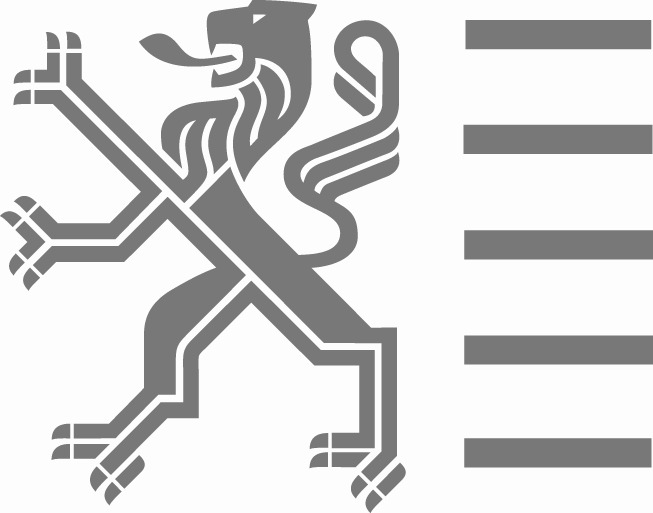 VLAREM-03-03022009VLAREM-03-03022009VLAREM-03-03022009VLAREM-03-03022009VLAREM-03-03022009VLAREM-03-03022009VLAREM-03-03022009VLAREM-03-03022009In te vullen door de 
behandelende afdelingIn te vullen door de 
behandelende afdelingIn te vullen door de 
behandelende afdelingIn te vullen door de 
behandelende afdelingIn te vullen door de 
behandelende afdelingIn te vullen door de 
behandelende afdelingIn te vullen door de 
behandelende afdelingIn te vullen door de 
behandelende afdelingIn te vullen door de 
behandelende afdelingAanAanhet college van burgemeester en schepenenhet college van burgemeester en schepenenhet college van burgemeester en schepenenhet college van burgemeester en schepenenhet college van burgemeester en schepenenhet college van burgemeester en schepenenhet college van burgemeester en schepenenhet college van burgemeester en schepenenhet college van burgemeester en schepenenhet college van burgemeester en schepenenhet college van burgemeester en schepenenhet college van burgemeester en schepenenhet college van burgemeester en schepenenhet college van burgemeester en schepenenhet college van burgemeester en schepenenhet college van burgemeester en schepenenhet college van burgemeester en schepenenhet college van burgemeester en schepenenhet college van burgemeester en schepenenhet college van burgemeester en schepenenhet college van burgemeester en schepenenhet college van burgemeester en schepenenhet college van burgemeester en schepenenhet college van burgemeester en schepenenhet college van burgemeester en schepenenhet college van burgemeester en schepenenhet college van burgemeester en schepenenhet college van burgemeester en schepenenhet college van burgemeester en schepenenhet college van burgemeester en schepenenhet college van burgemeester en schepenenhet college van burgemeester en schepenenhet college van burgemeester en schepenenhet college van burgemeester en schepenenhet college van burgemeester en schepenenhet college van burgemeester en schepenenhet college van burgemeester en schepenenhet college van burgemeester en schepenenhet college van burgemeester en schepenenhet college van burgemeester en schepenenhet college van burgemeester en schepenenhet college van burgemeester en schepenenhet college van burgemeester en schepenenhet college van burgemeester en schepenenhet college van burgemeester en schepenenhet college van burgemeester en schepenenhet college van burgemeester en schepenendossiernummerdossiernummerdossiernummerdossiernummerdossiernummerdossiernummerdossiernummerdossiernummerdossiernummerAanAande deputatie van de provincieraadde deputatie van de provincieraadde deputatie van de provincieraadde deputatie van de provincieraadde deputatie van de provincieraadde deputatie van de provincieraadde deputatie van de provincieraadde deputatie van de provincieraadde deputatie van de provincieraadde deputatie van de provincieraadde deputatie van de provincieraadde deputatie van de provincieraadde deputatie van de provincieraadde deputatie van de provincieraadde deputatie van de provincieraadde deputatie van de provincieraadde deputatie van de provincieraadde deputatie van de provincieraadde deputatie van de provincieraadde deputatie van de provincieraadde deputatie van de provincieraadde deputatie van de provincieraadde deputatie van de provincieraadde deputatie van de provincieraadde deputatie van de provincieraadde deputatie van de provincieraadde deputatie van de provincieraadde deputatie van de provincieraadde deputatie van de provincieraadde deputatie van de provincieraadde deputatie van de provincieraadde deputatie van de provincieraadde deputatie van de provincieraadde deputatie van de provincieraadde deputatie van de provincieraadde deputatie van de provincieraadde deputatie van de provincieraadde deputatie van de provincieraadde deputatie van de provincieraadde deputatie van de provincieraadde deputatie van de provincieraadde deputatie van de provincieraadde deputatie van de provincieraadde deputatie van de provincieraadde deputatie van de provincieraadde deputatie van de provincieraadde deputatie van de provincieraadstraat en nummerstraat en nummerstraat en nummerstraat en nummerindieningsdatumindieningsdatumindieningsdatumindieningsdatumindieningsdatumindieningsdatumindieningsdatumindieningsdatumindieningsdatumpostnummer en gemeentepostnummer en gemeentepostnummer en gemeentepostnummer en gemeenteWaarvoor dient dit formulier?Met dit formulier meldt u dat u een vergunde inrichting van een andere exploitant zult overnemen.Als u ook iets verandert aan de inrichting, moet u daarvoor gebruikmaken van het formulier voor mededeling van een verandering of dat voor aanvraag van een milieuvergunning.Wie vult dit formulier in?Zowel de vorige als de nieuwe exploitant moet dit formulier invullen en ondertekenen.Wanneer moet u dit formulier indienen?U moet de melding doen voor de datum van inwerkingtreding van de overname.Hoe vult u dit formulier in?Nummer elk bewijsstuk dat u als bijlage bij dit formulier voegt zoals aangegeven in de vraag en vink het aankruishokje in de rechtermarge aan telkens als u het genoemde bewijsstuk toevoegt.Waar vindt u meer informatie?Dit formulier is een toepassing van artikel 42 van het VLAREM (Vlaams Reglement betreffende de Milieuvergunning). Meer informatie over de milieuvergunningenreglementering en de teksten van het decreet en het VLAREM vindt u op www.lne.beAan wie bezorgt u dit formulier?Aan het college van burgemeester en schepenen van uw gemeente, of aan de deputatie van de provincieraad. Meer informatie vindt u in rubriek H.Nadat u alle vragen hebt beantwoord, kruist u bovenaan op dit formulier de bevoegde overheid aan en vult u het adres in.Waarvoor dient dit formulier?Met dit formulier meldt u dat u een vergunde inrichting van een andere exploitant zult overnemen.Als u ook iets verandert aan de inrichting, moet u daarvoor gebruikmaken van het formulier voor mededeling van een verandering of dat voor aanvraag van een milieuvergunning.Wie vult dit formulier in?Zowel de vorige als de nieuwe exploitant moet dit formulier invullen en ondertekenen.Wanneer moet u dit formulier indienen?U moet de melding doen voor de datum van inwerkingtreding van de overname.Hoe vult u dit formulier in?Nummer elk bewijsstuk dat u als bijlage bij dit formulier voegt zoals aangegeven in de vraag en vink het aankruishokje in de rechtermarge aan telkens als u het genoemde bewijsstuk toevoegt.Waar vindt u meer informatie?Dit formulier is een toepassing van artikel 42 van het VLAREM (Vlaams Reglement betreffende de Milieuvergunning). Meer informatie over de milieuvergunningenreglementering en de teksten van het decreet en het VLAREM vindt u op www.lne.beAan wie bezorgt u dit formulier?Aan het college van burgemeester en schepenen van uw gemeente, of aan de deputatie van de provincieraad. Meer informatie vindt u in rubriek H.Nadat u alle vragen hebt beantwoord, kruist u bovenaan op dit formulier de bevoegde overheid aan en vult u het adres in.Waarvoor dient dit formulier?Met dit formulier meldt u dat u een vergunde inrichting van een andere exploitant zult overnemen.Als u ook iets verandert aan de inrichting, moet u daarvoor gebruikmaken van het formulier voor mededeling van een verandering of dat voor aanvraag van een milieuvergunning.Wie vult dit formulier in?Zowel de vorige als de nieuwe exploitant moet dit formulier invullen en ondertekenen.Wanneer moet u dit formulier indienen?U moet de melding doen voor de datum van inwerkingtreding van de overname.Hoe vult u dit formulier in?Nummer elk bewijsstuk dat u als bijlage bij dit formulier voegt zoals aangegeven in de vraag en vink het aankruishokje in de rechtermarge aan telkens als u het genoemde bewijsstuk toevoegt.Waar vindt u meer informatie?Dit formulier is een toepassing van artikel 42 van het VLAREM (Vlaams Reglement betreffende de Milieuvergunning). Meer informatie over de milieuvergunningenreglementering en de teksten van het decreet en het VLAREM vindt u op www.lne.beAan wie bezorgt u dit formulier?Aan het college van burgemeester en schepenen van uw gemeente, of aan de deputatie van de provincieraad. Meer informatie vindt u in rubriek H.Nadat u alle vragen hebt beantwoord, kruist u bovenaan op dit formulier de bevoegde overheid aan en vult u het adres in.Waarvoor dient dit formulier?Met dit formulier meldt u dat u een vergunde inrichting van een andere exploitant zult overnemen.Als u ook iets verandert aan de inrichting, moet u daarvoor gebruikmaken van het formulier voor mededeling van een verandering of dat voor aanvraag van een milieuvergunning.Wie vult dit formulier in?Zowel de vorige als de nieuwe exploitant moet dit formulier invullen en ondertekenen.Wanneer moet u dit formulier indienen?U moet de melding doen voor de datum van inwerkingtreding van de overname.Hoe vult u dit formulier in?Nummer elk bewijsstuk dat u als bijlage bij dit formulier voegt zoals aangegeven in de vraag en vink het aankruishokje in de rechtermarge aan telkens als u het genoemde bewijsstuk toevoegt.Waar vindt u meer informatie?Dit formulier is een toepassing van artikel 42 van het VLAREM (Vlaams Reglement betreffende de Milieuvergunning). Meer informatie over de milieuvergunningenreglementering en de teksten van het decreet en het VLAREM vindt u op www.lne.beAan wie bezorgt u dit formulier?Aan het college van burgemeester en schepenen van uw gemeente, of aan de deputatie van de provincieraad. Meer informatie vindt u in rubriek H.Nadat u alle vragen hebt beantwoord, kruist u bovenaan op dit formulier de bevoegde overheid aan en vult u het adres in.Waarvoor dient dit formulier?Met dit formulier meldt u dat u een vergunde inrichting van een andere exploitant zult overnemen.Als u ook iets verandert aan de inrichting, moet u daarvoor gebruikmaken van het formulier voor mededeling van een verandering of dat voor aanvraag van een milieuvergunning.Wie vult dit formulier in?Zowel de vorige als de nieuwe exploitant moet dit formulier invullen en ondertekenen.Wanneer moet u dit formulier indienen?U moet de melding doen voor de datum van inwerkingtreding van de overname.Hoe vult u dit formulier in?Nummer elk bewijsstuk dat u als bijlage bij dit formulier voegt zoals aangegeven in de vraag en vink het aankruishokje in de rechtermarge aan telkens als u het genoemde bewijsstuk toevoegt.Waar vindt u meer informatie?Dit formulier is een toepassing van artikel 42 van het VLAREM (Vlaams Reglement betreffende de Milieuvergunning). Meer informatie over de milieuvergunningenreglementering en de teksten van het decreet en het VLAREM vindt u op www.lne.beAan wie bezorgt u dit formulier?Aan het college van burgemeester en schepenen van uw gemeente, of aan de deputatie van de provincieraad. Meer informatie vindt u in rubriek H.Nadat u alle vragen hebt beantwoord, kruist u bovenaan op dit formulier de bevoegde overheid aan en vult u het adres in.Waarvoor dient dit formulier?Met dit formulier meldt u dat u een vergunde inrichting van een andere exploitant zult overnemen.Als u ook iets verandert aan de inrichting, moet u daarvoor gebruikmaken van het formulier voor mededeling van een verandering of dat voor aanvraag van een milieuvergunning.Wie vult dit formulier in?Zowel de vorige als de nieuwe exploitant moet dit formulier invullen en ondertekenen.Wanneer moet u dit formulier indienen?U moet de melding doen voor de datum van inwerkingtreding van de overname.Hoe vult u dit formulier in?Nummer elk bewijsstuk dat u als bijlage bij dit formulier voegt zoals aangegeven in de vraag en vink het aankruishokje in de rechtermarge aan telkens als u het genoemde bewijsstuk toevoegt.Waar vindt u meer informatie?Dit formulier is een toepassing van artikel 42 van het VLAREM (Vlaams Reglement betreffende de Milieuvergunning). Meer informatie over de milieuvergunningenreglementering en de teksten van het decreet en het VLAREM vindt u op www.lne.beAan wie bezorgt u dit formulier?Aan het college van burgemeester en schepenen van uw gemeente, of aan de deputatie van de provincieraad. Meer informatie vindt u in rubriek H.Nadat u alle vragen hebt beantwoord, kruist u bovenaan op dit formulier de bevoegde overheid aan en vult u het adres in.Waarvoor dient dit formulier?Met dit formulier meldt u dat u een vergunde inrichting van een andere exploitant zult overnemen.Als u ook iets verandert aan de inrichting, moet u daarvoor gebruikmaken van het formulier voor mededeling van een verandering of dat voor aanvraag van een milieuvergunning.Wie vult dit formulier in?Zowel de vorige als de nieuwe exploitant moet dit formulier invullen en ondertekenen.Wanneer moet u dit formulier indienen?U moet de melding doen voor de datum van inwerkingtreding van de overname.Hoe vult u dit formulier in?Nummer elk bewijsstuk dat u als bijlage bij dit formulier voegt zoals aangegeven in de vraag en vink het aankruishokje in de rechtermarge aan telkens als u het genoemde bewijsstuk toevoegt.Waar vindt u meer informatie?Dit formulier is een toepassing van artikel 42 van het VLAREM (Vlaams Reglement betreffende de Milieuvergunning). Meer informatie over de milieuvergunningenreglementering en de teksten van het decreet en het VLAREM vindt u op www.lne.beAan wie bezorgt u dit formulier?Aan het college van burgemeester en schepenen van uw gemeente, of aan de deputatie van de provincieraad. Meer informatie vindt u in rubriek H.Nadat u alle vragen hebt beantwoord, kruist u bovenaan op dit formulier de bevoegde overheid aan en vult u het adres in.Waarvoor dient dit formulier?Met dit formulier meldt u dat u een vergunde inrichting van een andere exploitant zult overnemen.Als u ook iets verandert aan de inrichting, moet u daarvoor gebruikmaken van het formulier voor mededeling van een verandering of dat voor aanvraag van een milieuvergunning.Wie vult dit formulier in?Zowel de vorige als de nieuwe exploitant moet dit formulier invullen en ondertekenen.Wanneer moet u dit formulier indienen?U moet de melding doen voor de datum van inwerkingtreding van de overname.Hoe vult u dit formulier in?Nummer elk bewijsstuk dat u als bijlage bij dit formulier voegt zoals aangegeven in de vraag en vink het aankruishokje in de rechtermarge aan telkens als u het genoemde bewijsstuk toevoegt.Waar vindt u meer informatie?Dit formulier is een toepassing van artikel 42 van het VLAREM (Vlaams Reglement betreffende de Milieuvergunning). Meer informatie over de milieuvergunningenreglementering en de teksten van het decreet en het VLAREM vindt u op www.lne.beAan wie bezorgt u dit formulier?Aan het college van burgemeester en schepenen van uw gemeente, of aan de deputatie van de provincieraad. Meer informatie vindt u in rubriek H.Nadat u alle vragen hebt beantwoord, kruist u bovenaan op dit formulier de bevoegde overheid aan en vult u het adres in.Waarvoor dient dit formulier?Met dit formulier meldt u dat u een vergunde inrichting van een andere exploitant zult overnemen.Als u ook iets verandert aan de inrichting, moet u daarvoor gebruikmaken van het formulier voor mededeling van een verandering of dat voor aanvraag van een milieuvergunning.Wie vult dit formulier in?Zowel de vorige als de nieuwe exploitant moet dit formulier invullen en ondertekenen.Wanneer moet u dit formulier indienen?U moet de melding doen voor de datum van inwerkingtreding van de overname.Hoe vult u dit formulier in?Nummer elk bewijsstuk dat u als bijlage bij dit formulier voegt zoals aangegeven in de vraag en vink het aankruishokje in de rechtermarge aan telkens als u het genoemde bewijsstuk toevoegt.Waar vindt u meer informatie?Dit formulier is een toepassing van artikel 42 van het VLAREM (Vlaams Reglement betreffende de Milieuvergunning). Meer informatie over de milieuvergunningenreglementering en de teksten van het decreet en het VLAREM vindt u op www.lne.beAan wie bezorgt u dit formulier?Aan het college van burgemeester en schepenen van uw gemeente, of aan de deputatie van de provincieraad. Meer informatie vindt u in rubriek H.Nadat u alle vragen hebt beantwoord, kruist u bovenaan op dit formulier de bevoegde overheid aan en vult u het adres in.Waarvoor dient dit formulier?Met dit formulier meldt u dat u een vergunde inrichting van een andere exploitant zult overnemen.Als u ook iets verandert aan de inrichting, moet u daarvoor gebruikmaken van het formulier voor mededeling van een verandering of dat voor aanvraag van een milieuvergunning.Wie vult dit formulier in?Zowel de vorige als de nieuwe exploitant moet dit formulier invullen en ondertekenen.Wanneer moet u dit formulier indienen?U moet de melding doen voor de datum van inwerkingtreding van de overname.Hoe vult u dit formulier in?Nummer elk bewijsstuk dat u als bijlage bij dit formulier voegt zoals aangegeven in de vraag en vink het aankruishokje in de rechtermarge aan telkens als u het genoemde bewijsstuk toevoegt.Waar vindt u meer informatie?Dit formulier is een toepassing van artikel 42 van het VLAREM (Vlaams Reglement betreffende de Milieuvergunning). Meer informatie over de milieuvergunningenreglementering en de teksten van het decreet en het VLAREM vindt u op www.lne.beAan wie bezorgt u dit formulier?Aan het college van burgemeester en schepenen van uw gemeente, of aan de deputatie van de provincieraad. Meer informatie vindt u in rubriek H.Nadat u alle vragen hebt beantwoord, kruist u bovenaan op dit formulier de bevoegde overheid aan en vult u het adres in.Waarvoor dient dit formulier?Met dit formulier meldt u dat u een vergunde inrichting van een andere exploitant zult overnemen.Als u ook iets verandert aan de inrichting, moet u daarvoor gebruikmaken van het formulier voor mededeling van een verandering of dat voor aanvraag van een milieuvergunning.Wie vult dit formulier in?Zowel de vorige als de nieuwe exploitant moet dit formulier invullen en ondertekenen.Wanneer moet u dit formulier indienen?U moet de melding doen voor de datum van inwerkingtreding van de overname.Hoe vult u dit formulier in?Nummer elk bewijsstuk dat u als bijlage bij dit formulier voegt zoals aangegeven in de vraag en vink het aankruishokje in de rechtermarge aan telkens als u het genoemde bewijsstuk toevoegt.Waar vindt u meer informatie?Dit formulier is een toepassing van artikel 42 van het VLAREM (Vlaams Reglement betreffende de Milieuvergunning). Meer informatie over de milieuvergunningenreglementering en de teksten van het decreet en het VLAREM vindt u op www.lne.beAan wie bezorgt u dit formulier?Aan het college van burgemeester en schepenen van uw gemeente, of aan de deputatie van de provincieraad. Meer informatie vindt u in rubriek H.Nadat u alle vragen hebt beantwoord, kruist u bovenaan op dit formulier de bevoegde overheid aan en vult u het adres in.Waarvoor dient dit formulier?Met dit formulier meldt u dat u een vergunde inrichting van een andere exploitant zult overnemen.Als u ook iets verandert aan de inrichting, moet u daarvoor gebruikmaken van het formulier voor mededeling van een verandering of dat voor aanvraag van een milieuvergunning.Wie vult dit formulier in?Zowel de vorige als de nieuwe exploitant moet dit formulier invullen en ondertekenen.Wanneer moet u dit formulier indienen?U moet de melding doen voor de datum van inwerkingtreding van de overname.Hoe vult u dit formulier in?Nummer elk bewijsstuk dat u als bijlage bij dit formulier voegt zoals aangegeven in de vraag en vink het aankruishokje in de rechtermarge aan telkens als u het genoemde bewijsstuk toevoegt.Waar vindt u meer informatie?Dit formulier is een toepassing van artikel 42 van het VLAREM (Vlaams Reglement betreffende de Milieuvergunning). Meer informatie over de milieuvergunningenreglementering en de teksten van het decreet en het VLAREM vindt u op www.lne.beAan wie bezorgt u dit formulier?Aan het college van burgemeester en schepenen van uw gemeente, of aan de deputatie van de provincieraad. Meer informatie vindt u in rubriek H.Nadat u alle vragen hebt beantwoord, kruist u bovenaan op dit formulier de bevoegde overheid aan en vult u het adres in.Waarvoor dient dit formulier?Met dit formulier meldt u dat u een vergunde inrichting van een andere exploitant zult overnemen.Als u ook iets verandert aan de inrichting, moet u daarvoor gebruikmaken van het formulier voor mededeling van een verandering of dat voor aanvraag van een milieuvergunning.Wie vult dit formulier in?Zowel de vorige als de nieuwe exploitant moet dit formulier invullen en ondertekenen.Wanneer moet u dit formulier indienen?U moet de melding doen voor de datum van inwerkingtreding van de overname.Hoe vult u dit formulier in?Nummer elk bewijsstuk dat u als bijlage bij dit formulier voegt zoals aangegeven in de vraag en vink het aankruishokje in de rechtermarge aan telkens als u het genoemde bewijsstuk toevoegt.Waar vindt u meer informatie?Dit formulier is een toepassing van artikel 42 van het VLAREM (Vlaams Reglement betreffende de Milieuvergunning). Meer informatie over de milieuvergunningenreglementering en de teksten van het decreet en het VLAREM vindt u op www.lne.beAan wie bezorgt u dit formulier?Aan het college van burgemeester en schepenen van uw gemeente, of aan de deputatie van de provincieraad. Meer informatie vindt u in rubriek H.Nadat u alle vragen hebt beantwoord, kruist u bovenaan op dit formulier de bevoegde overheid aan en vult u het adres in.Waarvoor dient dit formulier?Met dit formulier meldt u dat u een vergunde inrichting van een andere exploitant zult overnemen.Als u ook iets verandert aan de inrichting, moet u daarvoor gebruikmaken van het formulier voor mededeling van een verandering of dat voor aanvraag van een milieuvergunning.Wie vult dit formulier in?Zowel de vorige als de nieuwe exploitant moet dit formulier invullen en ondertekenen.Wanneer moet u dit formulier indienen?U moet de melding doen voor de datum van inwerkingtreding van de overname.Hoe vult u dit formulier in?Nummer elk bewijsstuk dat u als bijlage bij dit formulier voegt zoals aangegeven in de vraag en vink het aankruishokje in de rechtermarge aan telkens als u het genoemde bewijsstuk toevoegt.Waar vindt u meer informatie?Dit formulier is een toepassing van artikel 42 van het VLAREM (Vlaams Reglement betreffende de Milieuvergunning). Meer informatie over de milieuvergunningenreglementering en de teksten van het decreet en het VLAREM vindt u op www.lne.beAan wie bezorgt u dit formulier?Aan het college van burgemeester en schepenen van uw gemeente, of aan de deputatie van de provincieraad. Meer informatie vindt u in rubriek H.Nadat u alle vragen hebt beantwoord, kruist u bovenaan op dit formulier de bevoegde overheid aan en vult u het adres in.Waarvoor dient dit formulier?Met dit formulier meldt u dat u een vergunde inrichting van een andere exploitant zult overnemen.Als u ook iets verandert aan de inrichting, moet u daarvoor gebruikmaken van het formulier voor mededeling van een verandering of dat voor aanvraag van een milieuvergunning.Wie vult dit formulier in?Zowel de vorige als de nieuwe exploitant moet dit formulier invullen en ondertekenen.Wanneer moet u dit formulier indienen?U moet de melding doen voor de datum van inwerkingtreding van de overname.Hoe vult u dit formulier in?Nummer elk bewijsstuk dat u als bijlage bij dit formulier voegt zoals aangegeven in de vraag en vink het aankruishokje in de rechtermarge aan telkens als u het genoemde bewijsstuk toevoegt.Waar vindt u meer informatie?Dit formulier is een toepassing van artikel 42 van het VLAREM (Vlaams Reglement betreffende de Milieuvergunning). Meer informatie over de milieuvergunningenreglementering en de teksten van het decreet en het VLAREM vindt u op www.lne.beAan wie bezorgt u dit formulier?Aan het college van burgemeester en schepenen van uw gemeente, of aan de deputatie van de provincieraad. Meer informatie vindt u in rubriek H.Nadat u alle vragen hebt beantwoord, kruist u bovenaan op dit formulier de bevoegde overheid aan en vult u het adres in.Waarvoor dient dit formulier?Met dit formulier meldt u dat u een vergunde inrichting van een andere exploitant zult overnemen.Als u ook iets verandert aan de inrichting, moet u daarvoor gebruikmaken van het formulier voor mededeling van een verandering of dat voor aanvraag van een milieuvergunning.Wie vult dit formulier in?Zowel de vorige als de nieuwe exploitant moet dit formulier invullen en ondertekenen.Wanneer moet u dit formulier indienen?U moet de melding doen voor de datum van inwerkingtreding van de overname.Hoe vult u dit formulier in?Nummer elk bewijsstuk dat u als bijlage bij dit formulier voegt zoals aangegeven in de vraag en vink het aankruishokje in de rechtermarge aan telkens als u het genoemde bewijsstuk toevoegt.Waar vindt u meer informatie?Dit formulier is een toepassing van artikel 42 van het VLAREM (Vlaams Reglement betreffende de Milieuvergunning). Meer informatie over de milieuvergunningenreglementering en de teksten van het decreet en het VLAREM vindt u op www.lne.beAan wie bezorgt u dit formulier?Aan het college van burgemeester en schepenen van uw gemeente, of aan de deputatie van de provincieraad. Meer informatie vindt u in rubriek H.Nadat u alle vragen hebt beantwoord, kruist u bovenaan op dit formulier de bevoegde overheid aan en vult u het adres in.Waarvoor dient dit formulier?Met dit formulier meldt u dat u een vergunde inrichting van een andere exploitant zult overnemen.Als u ook iets verandert aan de inrichting, moet u daarvoor gebruikmaken van het formulier voor mededeling van een verandering of dat voor aanvraag van een milieuvergunning.Wie vult dit formulier in?Zowel de vorige als de nieuwe exploitant moet dit formulier invullen en ondertekenen.Wanneer moet u dit formulier indienen?U moet de melding doen voor de datum van inwerkingtreding van de overname.Hoe vult u dit formulier in?Nummer elk bewijsstuk dat u als bijlage bij dit formulier voegt zoals aangegeven in de vraag en vink het aankruishokje in de rechtermarge aan telkens als u het genoemde bewijsstuk toevoegt.Waar vindt u meer informatie?Dit formulier is een toepassing van artikel 42 van het VLAREM (Vlaams Reglement betreffende de Milieuvergunning). Meer informatie over de milieuvergunningenreglementering en de teksten van het decreet en het VLAREM vindt u op www.lne.beAan wie bezorgt u dit formulier?Aan het college van burgemeester en schepenen van uw gemeente, of aan de deputatie van de provincieraad. Meer informatie vindt u in rubriek H.Nadat u alle vragen hebt beantwoord, kruist u bovenaan op dit formulier de bevoegde overheid aan en vult u het adres in.Waarvoor dient dit formulier?Met dit formulier meldt u dat u een vergunde inrichting van een andere exploitant zult overnemen.Als u ook iets verandert aan de inrichting, moet u daarvoor gebruikmaken van het formulier voor mededeling van een verandering of dat voor aanvraag van een milieuvergunning.Wie vult dit formulier in?Zowel de vorige als de nieuwe exploitant moet dit formulier invullen en ondertekenen.Wanneer moet u dit formulier indienen?U moet de melding doen voor de datum van inwerkingtreding van de overname.Hoe vult u dit formulier in?Nummer elk bewijsstuk dat u als bijlage bij dit formulier voegt zoals aangegeven in de vraag en vink het aankruishokje in de rechtermarge aan telkens als u het genoemde bewijsstuk toevoegt.Waar vindt u meer informatie?Dit formulier is een toepassing van artikel 42 van het VLAREM (Vlaams Reglement betreffende de Milieuvergunning). Meer informatie over de milieuvergunningenreglementering en de teksten van het decreet en het VLAREM vindt u op www.lne.beAan wie bezorgt u dit formulier?Aan het college van burgemeester en schepenen van uw gemeente, of aan de deputatie van de provincieraad. Meer informatie vindt u in rubriek H.Nadat u alle vragen hebt beantwoord, kruist u bovenaan op dit formulier de bevoegde overheid aan en vult u het adres in.Waarvoor dient dit formulier?Met dit formulier meldt u dat u een vergunde inrichting van een andere exploitant zult overnemen.Als u ook iets verandert aan de inrichting, moet u daarvoor gebruikmaken van het formulier voor mededeling van een verandering of dat voor aanvraag van een milieuvergunning.Wie vult dit formulier in?Zowel de vorige als de nieuwe exploitant moet dit formulier invullen en ondertekenen.Wanneer moet u dit formulier indienen?U moet de melding doen voor de datum van inwerkingtreding van de overname.Hoe vult u dit formulier in?Nummer elk bewijsstuk dat u als bijlage bij dit formulier voegt zoals aangegeven in de vraag en vink het aankruishokje in de rechtermarge aan telkens als u het genoemde bewijsstuk toevoegt.Waar vindt u meer informatie?Dit formulier is een toepassing van artikel 42 van het VLAREM (Vlaams Reglement betreffende de Milieuvergunning). Meer informatie over de milieuvergunningenreglementering en de teksten van het decreet en het VLAREM vindt u op www.lne.beAan wie bezorgt u dit formulier?Aan het college van burgemeester en schepenen van uw gemeente, of aan de deputatie van de provincieraad. Meer informatie vindt u in rubriek H.Nadat u alle vragen hebt beantwoord, kruist u bovenaan op dit formulier de bevoegde overheid aan en vult u het adres in.Waarvoor dient dit formulier?Met dit formulier meldt u dat u een vergunde inrichting van een andere exploitant zult overnemen.Als u ook iets verandert aan de inrichting, moet u daarvoor gebruikmaken van het formulier voor mededeling van een verandering of dat voor aanvraag van een milieuvergunning.Wie vult dit formulier in?Zowel de vorige als de nieuwe exploitant moet dit formulier invullen en ondertekenen.Wanneer moet u dit formulier indienen?U moet de melding doen voor de datum van inwerkingtreding van de overname.Hoe vult u dit formulier in?Nummer elk bewijsstuk dat u als bijlage bij dit formulier voegt zoals aangegeven in de vraag en vink het aankruishokje in de rechtermarge aan telkens als u het genoemde bewijsstuk toevoegt.Waar vindt u meer informatie?Dit formulier is een toepassing van artikel 42 van het VLAREM (Vlaams Reglement betreffende de Milieuvergunning). Meer informatie over de milieuvergunningenreglementering en de teksten van het decreet en het VLAREM vindt u op www.lne.beAan wie bezorgt u dit formulier?Aan het college van burgemeester en schepenen van uw gemeente, of aan de deputatie van de provincieraad. Meer informatie vindt u in rubriek H.Nadat u alle vragen hebt beantwoord, kruist u bovenaan op dit formulier de bevoegde overheid aan en vult u het adres in.Waarvoor dient dit formulier?Met dit formulier meldt u dat u een vergunde inrichting van een andere exploitant zult overnemen.Als u ook iets verandert aan de inrichting, moet u daarvoor gebruikmaken van het formulier voor mededeling van een verandering of dat voor aanvraag van een milieuvergunning.Wie vult dit formulier in?Zowel de vorige als de nieuwe exploitant moet dit formulier invullen en ondertekenen.Wanneer moet u dit formulier indienen?U moet de melding doen voor de datum van inwerkingtreding van de overname.Hoe vult u dit formulier in?Nummer elk bewijsstuk dat u als bijlage bij dit formulier voegt zoals aangegeven in de vraag en vink het aankruishokje in de rechtermarge aan telkens als u het genoemde bewijsstuk toevoegt.Waar vindt u meer informatie?Dit formulier is een toepassing van artikel 42 van het VLAREM (Vlaams Reglement betreffende de Milieuvergunning). Meer informatie over de milieuvergunningenreglementering en de teksten van het decreet en het VLAREM vindt u op www.lne.beAan wie bezorgt u dit formulier?Aan het college van burgemeester en schepenen van uw gemeente, of aan de deputatie van de provincieraad. Meer informatie vindt u in rubriek H.Nadat u alle vragen hebt beantwoord, kruist u bovenaan op dit formulier de bevoegde overheid aan en vult u het adres in.Waarvoor dient dit formulier?Met dit formulier meldt u dat u een vergunde inrichting van een andere exploitant zult overnemen.Als u ook iets verandert aan de inrichting, moet u daarvoor gebruikmaken van het formulier voor mededeling van een verandering of dat voor aanvraag van een milieuvergunning.Wie vult dit formulier in?Zowel de vorige als de nieuwe exploitant moet dit formulier invullen en ondertekenen.Wanneer moet u dit formulier indienen?U moet de melding doen voor de datum van inwerkingtreding van de overname.Hoe vult u dit formulier in?Nummer elk bewijsstuk dat u als bijlage bij dit formulier voegt zoals aangegeven in de vraag en vink het aankruishokje in de rechtermarge aan telkens als u het genoemde bewijsstuk toevoegt.Waar vindt u meer informatie?Dit formulier is een toepassing van artikel 42 van het VLAREM (Vlaams Reglement betreffende de Milieuvergunning). Meer informatie over de milieuvergunningenreglementering en de teksten van het decreet en het VLAREM vindt u op www.lne.beAan wie bezorgt u dit formulier?Aan het college van burgemeester en schepenen van uw gemeente, of aan de deputatie van de provincieraad. Meer informatie vindt u in rubriek H.Nadat u alle vragen hebt beantwoord, kruist u bovenaan op dit formulier de bevoegde overheid aan en vult u het adres in.Waarvoor dient dit formulier?Met dit formulier meldt u dat u een vergunde inrichting van een andere exploitant zult overnemen.Als u ook iets verandert aan de inrichting, moet u daarvoor gebruikmaken van het formulier voor mededeling van een verandering of dat voor aanvraag van een milieuvergunning.Wie vult dit formulier in?Zowel de vorige als de nieuwe exploitant moet dit formulier invullen en ondertekenen.Wanneer moet u dit formulier indienen?U moet de melding doen voor de datum van inwerkingtreding van de overname.Hoe vult u dit formulier in?Nummer elk bewijsstuk dat u als bijlage bij dit formulier voegt zoals aangegeven in de vraag en vink het aankruishokje in de rechtermarge aan telkens als u het genoemde bewijsstuk toevoegt.Waar vindt u meer informatie?Dit formulier is een toepassing van artikel 42 van het VLAREM (Vlaams Reglement betreffende de Milieuvergunning). Meer informatie over de milieuvergunningenreglementering en de teksten van het decreet en het VLAREM vindt u op www.lne.beAan wie bezorgt u dit formulier?Aan het college van burgemeester en schepenen van uw gemeente, of aan de deputatie van de provincieraad. Meer informatie vindt u in rubriek H.Nadat u alle vragen hebt beantwoord, kruist u bovenaan op dit formulier de bevoegde overheid aan en vult u het adres in.Waarvoor dient dit formulier?Met dit formulier meldt u dat u een vergunde inrichting van een andere exploitant zult overnemen.Als u ook iets verandert aan de inrichting, moet u daarvoor gebruikmaken van het formulier voor mededeling van een verandering of dat voor aanvraag van een milieuvergunning.Wie vult dit formulier in?Zowel de vorige als de nieuwe exploitant moet dit formulier invullen en ondertekenen.Wanneer moet u dit formulier indienen?U moet de melding doen voor de datum van inwerkingtreding van de overname.Hoe vult u dit formulier in?Nummer elk bewijsstuk dat u als bijlage bij dit formulier voegt zoals aangegeven in de vraag en vink het aankruishokje in de rechtermarge aan telkens als u het genoemde bewijsstuk toevoegt.Waar vindt u meer informatie?Dit formulier is een toepassing van artikel 42 van het VLAREM (Vlaams Reglement betreffende de Milieuvergunning). Meer informatie over de milieuvergunningenreglementering en de teksten van het decreet en het VLAREM vindt u op www.lne.beAan wie bezorgt u dit formulier?Aan het college van burgemeester en schepenen van uw gemeente, of aan de deputatie van de provincieraad. Meer informatie vindt u in rubriek H.Nadat u alle vragen hebt beantwoord, kruist u bovenaan op dit formulier de bevoegde overheid aan en vult u het adres in.Waarvoor dient dit formulier?Met dit formulier meldt u dat u een vergunde inrichting van een andere exploitant zult overnemen.Als u ook iets verandert aan de inrichting, moet u daarvoor gebruikmaken van het formulier voor mededeling van een verandering of dat voor aanvraag van een milieuvergunning.Wie vult dit formulier in?Zowel de vorige als de nieuwe exploitant moet dit formulier invullen en ondertekenen.Wanneer moet u dit formulier indienen?U moet de melding doen voor de datum van inwerkingtreding van de overname.Hoe vult u dit formulier in?Nummer elk bewijsstuk dat u als bijlage bij dit formulier voegt zoals aangegeven in de vraag en vink het aankruishokje in de rechtermarge aan telkens als u het genoemde bewijsstuk toevoegt.Waar vindt u meer informatie?Dit formulier is een toepassing van artikel 42 van het VLAREM (Vlaams Reglement betreffende de Milieuvergunning). Meer informatie over de milieuvergunningenreglementering en de teksten van het decreet en het VLAREM vindt u op www.lne.beAan wie bezorgt u dit formulier?Aan het college van burgemeester en schepenen van uw gemeente, of aan de deputatie van de provincieraad. Meer informatie vindt u in rubriek H.Nadat u alle vragen hebt beantwoord, kruist u bovenaan op dit formulier de bevoegde overheid aan en vult u het adres in.Waarvoor dient dit formulier?Met dit formulier meldt u dat u een vergunde inrichting van een andere exploitant zult overnemen.Als u ook iets verandert aan de inrichting, moet u daarvoor gebruikmaken van het formulier voor mededeling van een verandering of dat voor aanvraag van een milieuvergunning.Wie vult dit formulier in?Zowel de vorige als de nieuwe exploitant moet dit formulier invullen en ondertekenen.Wanneer moet u dit formulier indienen?U moet de melding doen voor de datum van inwerkingtreding van de overname.Hoe vult u dit formulier in?Nummer elk bewijsstuk dat u als bijlage bij dit formulier voegt zoals aangegeven in de vraag en vink het aankruishokje in de rechtermarge aan telkens als u het genoemde bewijsstuk toevoegt.Waar vindt u meer informatie?Dit formulier is een toepassing van artikel 42 van het VLAREM (Vlaams Reglement betreffende de Milieuvergunning). Meer informatie over de milieuvergunningenreglementering en de teksten van het decreet en het VLAREM vindt u op www.lne.beAan wie bezorgt u dit formulier?Aan het college van burgemeester en schepenen van uw gemeente, of aan de deputatie van de provincieraad. Meer informatie vindt u in rubriek H.Nadat u alle vragen hebt beantwoord, kruist u bovenaan op dit formulier de bevoegde overheid aan en vult u het adres in.Waarvoor dient dit formulier?Met dit formulier meldt u dat u een vergunde inrichting van een andere exploitant zult overnemen.Als u ook iets verandert aan de inrichting, moet u daarvoor gebruikmaken van het formulier voor mededeling van een verandering of dat voor aanvraag van een milieuvergunning.Wie vult dit formulier in?Zowel de vorige als de nieuwe exploitant moet dit formulier invullen en ondertekenen.Wanneer moet u dit formulier indienen?U moet de melding doen voor de datum van inwerkingtreding van de overname.Hoe vult u dit formulier in?Nummer elk bewijsstuk dat u als bijlage bij dit formulier voegt zoals aangegeven in de vraag en vink het aankruishokje in de rechtermarge aan telkens als u het genoemde bewijsstuk toevoegt.Waar vindt u meer informatie?Dit formulier is een toepassing van artikel 42 van het VLAREM (Vlaams Reglement betreffende de Milieuvergunning). Meer informatie over de milieuvergunningenreglementering en de teksten van het decreet en het VLAREM vindt u op www.lne.beAan wie bezorgt u dit formulier?Aan het college van burgemeester en schepenen van uw gemeente, of aan de deputatie van de provincieraad. Meer informatie vindt u in rubriek H.Nadat u alle vragen hebt beantwoord, kruist u bovenaan op dit formulier de bevoegde overheid aan en vult u het adres in.Waarvoor dient dit formulier?Met dit formulier meldt u dat u een vergunde inrichting van een andere exploitant zult overnemen.Als u ook iets verandert aan de inrichting, moet u daarvoor gebruikmaken van het formulier voor mededeling van een verandering of dat voor aanvraag van een milieuvergunning.Wie vult dit formulier in?Zowel de vorige als de nieuwe exploitant moet dit formulier invullen en ondertekenen.Wanneer moet u dit formulier indienen?U moet de melding doen voor de datum van inwerkingtreding van de overname.Hoe vult u dit formulier in?Nummer elk bewijsstuk dat u als bijlage bij dit formulier voegt zoals aangegeven in de vraag en vink het aankruishokje in de rechtermarge aan telkens als u het genoemde bewijsstuk toevoegt.Waar vindt u meer informatie?Dit formulier is een toepassing van artikel 42 van het VLAREM (Vlaams Reglement betreffende de Milieuvergunning). Meer informatie over de milieuvergunningenreglementering en de teksten van het decreet en het VLAREM vindt u op www.lne.beAan wie bezorgt u dit formulier?Aan het college van burgemeester en schepenen van uw gemeente, of aan de deputatie van de provincieraad. Meer informatie vindt u in rubriek H.Nadat u alle vragen hebt beantwoord, kruist u bovenaan op dit formulier de bevoegde overheid aan en vult u het adres in.Waarvoor dient dit formulier?Met dit formulier meldt u dat u een vergunde inrichting van een andere exploitant zult overnemen.Als u ook iets verandert aan de inrichting, moet u daarvoor gebruikmaken van het formulier voor mededeling van een verandering of dat voor aanvraag van een milieuvergunning.Wie vult dit formulier in?Zowel de vorige als de nieuwe exploitant moet dit formulier invullen en ondertekenen.Wanneer moet u dit formulier indienen?U moet de melding doen voor de datum van inwerkingtreding van de overname.Hoe vult u dit formulier in?Nummer elk bewijsstuk dat u als bijlage bij dit formulier voegt zoals aangegeven in de vraag en vink het aankruishokje in de rechtermarge aan telkens als u het genoemde bewijsstuk toevoegt.Waar vindt u meer informatie?Dit formulier is een toepassing van artikel 42 van het VLAREM (Vlaams Reglement betreffende de Milieuvergunning). Meer informatie over de milieuvergunningenreglementering en de teksten van het decreet en het VLAREM vindt u op www.lne.beAan wie bezorgt u dit formulier?Aan het college van burgemeester en schepenen van uw gemeente, of aan de deputatie van de provincieraad. Meer informatie vindt u in rubriek H.Nadat u alle vragen hebt beantwoord, kruist u bovenaan op dit formulier de bevoegde overheid aan en vult u het adres in.Waarvoor dient dit formulier?Met dit formulier meldt u dat u een vergunde inrichting van een andere exploitant zult overnemen.Als u ook iets verandert aan de inrichting, moet u daarvoor gebruikmaken van het formulier voor mededeling van een verandering of dat voor aanvraag van een milieuvergunning.Wie vult dit formulier in?Zowel de vorige als de nieuwe exploitant moet dit formulier invullen en ondertekenen.Wanneer moet u dit formulier indienen?U moet de melding doen voor de datum van inwerkingtreding van de overname.Hoe vult u dit formulier in?Nummer elk bewijsstuk dat u als bijlage bij dit formulier voegt zoals aangegeven in de vraag en vink het aankruishokje in de rechtermarge aan telkens als u het genoemde bewijsstuk toevoegt.Waar vindt u meer informatie?Dit formulier is een toepassing van artikel 42 van het VLAREM (Vlaams Reglement betreffende de Milieuvergunning). Meer informatie over de milieuvergunningenreglementering en de teksten van het decreet en het VLAREM vindt u op www.lne.beAan wie bezorgt u dit formulier?Aan het college van burgemeester en schepenen van uw gemeente, of aan de deputatie van de provincieraad. Meer informatie vindt u in rubriek H.Nadat u alle vragen hebt beantwoord, kruist u bovenaan op dit formulier de bevoegde overheid aan en vult u het adres in.Waarvoor dient dit formulier?Met dit formulier meldt u dat u een vergunde inrichting van een andere exploitant zult overnemen.Als u ook iets verandert aan de inrichting, moet u daarvoor gebruikmaken van het formulier voor mededeling van een verandering of dat voor aanvraag van een milieuvergunning.Wie vult dit formulier in?Zowel de vorige als de nieuwe exploitant moet dit formulier invullen en ondertekenen.Wanneer moet u dit formulier indienen?U moet de melding doen voor de datum van inwerkingtreding van de overname.Hoe vult u dit formulier in?Nummer elk bewijsstuk dat u als bijlage bij dit formulier voegt zoals aangegeven in de vraag en vink het aankruishokje in de rechtermarge aan telkens als u het genoemde bewijsstuk toevoegt.Waar vindt u meer informatie?Dit formulier is een toepassing van artikel 42 van het VLAREM (Vlaams Reglement betreffende de Milieuvergunning). Meer informatie over de milieuvergunningenreglementering en de teksten van het decreet en het VLAREM vindt u op www.lne.beAan wie bezorgt u dit formulier?Aan het college van burgemeester en schepenen van uw gemeente, of aan de deputatie van de provincieraad. Meer informatie vindt u in rubriek H.Nadat u alle vragen hebt beantwoord, kruist u bovenaan op dit formulier de bevoegde overheid aan en vult u het adres in.Waarvoor dient dit formulier?Met dit formulier meldt u dat u een vergunde inrichting van een andere exploitant zult overnemen.Als u ook iets verandert aan de inrichting, moet u daarvoor gebruikmaken van het formulier voor mededeling van een verandering of dat voor aanvraag van een milieuvergunning.Wie vult dit formulier in?Zowel de vorige als de nieuwe exploitant moet dit formulier invullen en ondertekenen.Wanneer moet u dit formulier indienen?U moet de melding doen voor de datum van inwerkingtreding van de overname.Hoe vult u dit formulier in?Nummer elk bewijsstuk dat u als bijlage bij dit formulier voegt zoals aangegeven in de vraag en vink het aankruishokje in de rechtermarge aan telkens als u het genoemde bewijsstuk toevoegt.Waar vindt u meer informatie?Dit formulier is een toepassing van artikel 42 van het VLAREM (Vlaams Reglement betreffende de Milieuvergunning). Meer informatie over de milieuvergunningenreglementering en de teksten van het decreet en het VLAREM vindt u op www.lne.beAan wie bezorgt u dit formulier?Aan het college van burgemeester en schepenen van uw gemeente, of aan de deputatie van de provincieraad. Meer informatie vindt u in rubriek H.Nadat u alle vragen hebt beantwoord, kruist u bovenaan op dit formulier de bevoegde overheid aan en vult u het adres in.Waarvoor dient dit formulier?Met dit formulier meldt u dat u een vergunde inrichting van een andere exploitant zult overnemen.Als u ook iets verandert aan de inrichting, moet u daarvoor gebruikmaken van het formulier voor mededeling van een verandering of dat voor aanvraag van een milieuvergunning.Wie vult dit formulier in?Zowel de vorige als de nieuwe exploitant moet dit formulier invullen en ondertekenen.Wanneer moet u dit formulier indienen?U moet de melding doen voor de datum van inwerkingtreding van de overname.Hoe vult u dit formulier in?Nummer elk bewijsstuk dat u als bijlage bij dit formulier voegt zoals aangegeven in de vraag en vink het aankruishokje in de rechtermarge aan telkens als u het genoemde bewijsstuk toevoegt.Waar vindt u meer informatie?Dit formulier is een toepassing van artikel 42 van het VLAREM (Vlaams Reglement betreffende de Milieuvergunning). Meer informatie over de milieuvergunningenreglementering en de teksten van het decreet en het VLAREM vindt u op www.lne.beAan wie bezorgt u dit formulier?Aan het college van burgemeester en schepenen van uw gemeente, of aan de deputatie van de provincieraad. Meer informatie vindt u in rubriek H.Nadat u alle vragen hebt beantwoord, kruist u bovenaan op dit formulier de bevoegde overheid aan en vult u het adres in.Waarvoor dient dit formulier?Met dit formulier meldt u dat u een vergunde inrichting van een andere exploitant zult overnemen.Als u ook iets verandert aan de inrichting, moet u daarvoor gebruikmaken van het formulier voor mededeling van een verandering of dat voor aanvraag van een milieuvergunning.Wie vult dit formulier in?Zowel de vorige als de nieuwe exploitant moet dit formulier invullen en ondertekenen.Wanneer moet u dit formulier indienen?U moet de melding doen voor de datum van inwerkingtreding van de overname.Hoe vult u dit formulier in?Nummer elk bewijsstuk dat u als bijlage bij dit formulier voegt zoals aangegeven in de vraag en vink het aankruishokje in de rechtermarge aan telkens als u het genoemde bewijsstuk toevoegt.Waar vindt u meer informatie?Dit formulier is een toepassing van artikel 42 van het VLAREM (Vlaams Reglement betreffende de Milieuvergunning). Meer informatie over de milieuvergunningenreglementering en de teksten van het decreet en het VLAREM vindt u op www.lne.beAan wie bezorgt u dit formulier?Aan het college van burgemeester en schepenen van uw gemeente, of aan de deputatie van de provincieraad. Meer informatie vindt u in rubriek H.Nadat u alle vragen hebt beantwoord, kruist u bovenaan op dit formulier de bevoegde overheid aan en vult u het adres in.Waarvoor dient dit formulier?Met dit formulier meldt u dat u een vergunde inrichting van een andere exploitant zult overnemen.Als u ook iets verandert aan de inrichting, moet u daarvoor gebruikmaken van het formulier voor mededeling van een verandering of dat voor aanvraag van een milieuvergunning.Wie vult dit formulier in?Zowel de vorige als de nieuwe exploitant moet dit formulier invullen en ondertekenen.Wanneer moet u dit formulier indienen?U moet de melding doen voor de datum van inwerkingtreding van de overname.Hoe vult u dit formulier in?Nummer elk bewijsstuk dat u als bijlage bij dit formulier voegt zoals aangegeven in de vraag en vink het aankruishokje in de rechtermarge aan telkens als u het genoemde bewijsstuk toevoegt.Waar vindt u meer informatie?Dit formulier is een toepassing van artikel 42 van het VLAREM (Vlaams Reglement betreffende de Milieuvergunning). Meer informatie over de milieuvergunningenreglementering en de teksten van het decreet en het VLAREM vindt u op www.lne.beAan wie bezorgt u dit formulier?Aan het college van burgemeester en schepenen van uw gemeente, of aan de deputatie van de provincieraad. Meer informatie vindt u in rubriek H.Nadat u alle vragen hebt beantwoord, kruist u bovenaan op dit formulier de bevoegde overheid aan en vult u het adres in.Waarvoor dient dit formulier?Met dit formulier meldt u dat u een vergunde inrichting van een andere exploitant zult overnemen.Als u ook iets verandert aan de inrichting, moet u daarvoor gebruikmaken van het formulier voor mededeling van een verandering of dat voor aanvraag van een milieuvergunning.Wie vult dit formulier in?Zowel de vorige als de nieuwe exploitant moet dit formulier invullen en ondertekenen.Wanneer moet u dit formulier indienen?U moet de melding doen voor de datum van inwerkingtreding van de overname.Hoe vult u dit formulier in?Nummer elk bewijsstuk dat u als bijlage bij dit formulier voegt zoals aangegeven in de vraag en vink het aankruishokje in de rechtermarge aan telkens als u het genoemde bewijsstuk toevoegt.Waar vindt u meer informatie?Dit formulier is een toepassing van artikel 42 van het VLAREM (Vlaams Reglement betreffende de Milieuvergunning). Meer informatie over de milieuvergunningenreglementering en de teksten van het decreet en het VLAREM vindt u op www.lne.beAan wie bezorgt u dit formulier?Aan het college van burgemeester en schepenen van uw gemeente, of aan de deputatie van de provincieraad. Meer informatie vindt u in rubriek H.Nadat u alle vragen hebt beantwoord, kruist u bovenaan op dit formulier de bevoegde overheid aan en vult u het adres in.Waarvoor dient dit formulier?Met dit formulier meldt u dat u een vergunde inrichting van een andere exploitant zult overnemen.Als u ook iets verandert aan de inrichting, moet u daarvoor gebruikmaken van het formulier voor mededeling van een verandering of dat voor aanvraag van een milieuvergunning.Wie vult dit formulier in?Zowel de vorige als de nieuwe exploitant moet dit formulier invullen en ondertekenen.Wanneer moet u dit formulier indienen?U moet de melding doen voor de datum van inwerkingtreding van de overname.Hoe vult u dit formulier in?Nummer elk bewijsstuk dat u als bijlage bij dit formulier voegt zoals aangegeven in de vraag en vink het aankruishokje in de rechtermarge aan telkens als u het genoemde bewijsstuk toevoegt.Waar vindt u meer informatie?Dit formulier is een toepassing van artikel 42 van het VLAREM (Vlaams Reglement betreffende de Milieuvergunning). Meer informatie over de milieuvergunningenreglementering en de teksten van het decreet en het VLAREM vindt u op www.lne.beAan wie bezorgt u dit formulier?Aan het college van burgemeester en schepenen van uw gemeente, of aan de deputatie van de provincieraad. Meer informatie vindt u in rubriek H.Nadat u alle vragen hebt beantwoord, kruist u bovenaan op dit formulier de bevoegde overheid aan en vult u het adres in.Waarvoor dient dit formulier?Met dit formulier meldt u dat u een vergunde inrichting van een andere exploitant zult overnemen.Als u ook iets verandert aan de inrichting, moet u daarvoor gebruikmaken van het formulier voor mededeling van een verandering of dat voor aanvraag van een milieuvergunning.Wie vult dit formulier in?Zowel de vorige als de nieuwe exploitant moet dit formulier invullen en ondertekenen.Wanneer moet u dit formulier indienen?U moet de melding doen voor de datum van inwerkingtreding van de overname.Hoe vult u dit formulier in?Nummer elk bewijsstuk dat u als bijlage bij dit formulier voegt zoals aangegeven in de vraag en vink het aankruishokje in de rechtermarge aan telkens als u het genoemde bewijsstuk toevoegt.Waar vindt u meer informatie?Dit formulier is een toepassing van artikel 42 van het VLAREM (Vlaams Reglement betreffende de Milieuvergunning). Meer informatie over de milieuvergunningenreglementering en de teksten van het decreet en het VLAREM vindt u op www.lne.beAan wie bezorgt u dit formulier?Aan het college van burgemeester en schepenen van uw gemeente, of aan de deputatie van de provincieraad. Meer informatie vindt u in rubriek H.Nadat u alle vragen hebt beantwoord, kruist u bovenaan op dit formulier de bevoegde overheid aan en vult u het adres in.Waarvoor dient dit formulier?Met dit formulier meldt u dat u een vergunde inrichting van een andere exploitant zult overnemen.Als u ook iets verandert aan de inrichting, moet u daarvoor gebruikmaken van het formulier voor mededeling van een verandering of dat voor aanvraag van een milieuvergunning.Wie vult dit formulier in?Zowel de vorige als de nieuwe exploitant moet dit formulier invullen en ondertekenen.Wanneer moet u dit formulier indienen?U moet de melding doen voor de datum van inwerkingtreding van de overname.Hoe vult u dit formulier in?Nummer elk bewijsstuk dat u als bijlage bij dit formulier voegt zoals aangegeven in de vraag en vink het aankruishokje in de rechtermarge aan telkens als u het genoemde bewijsstuk toevoegt.Waar vindt u meer informatie?Dit formulier is een toepassing van artikel 42 van het VLAREM (Vlaams Reglement betreffende de Milieuvergunning). Meer informatie over de milieuvergunningenreglementering en de teksten van het decreet en het VLAREM vindt u op www.lne.beAan wie bezorgt u dit formulier?Aan het college van burgemeester en schepenen van uw gemeente, of aan de deputatie van de provincieraad. Meer informatie vindt u in rubriek H.Nadat u alle vragen hebt beantwoord, kruist u bovenaan op dit formulier de bevoegde overheid aan en vult u het adres in.Waarvoor dient dit formulier?Met dit formulier meldt u dat u een vergunde inrichting van een andere exploitant zult overnemen.Als u ook iets verandert aan de inrichting, moet u daarvoor gebruikmaken van het formulier voor mededeling van een verandering of dat voor aanvraag van een milieuvergunning.Wie vult dit formulier in?Zowel de vorige als de nieuwe exploitant moet dit formulier invullen en ondertekenen.Wanneer moet u dit formulier indienen?U moet de melding doen voor de datum van inwerkingtreding van de overname.Hoe vult u dit formulier in?Nummer elk bewijsstuk dat u als bijlage bij dit formulier voegt zoals aangegeven in de vraag en vink het aankruishokje in de rechtermarge aan telkens als u het genoemde bewijsstuk toevoegt.Waar vindt u meer informatie?Dit formulier is een toepassing van artikel 42 van het VLAREM (Vlaams Reglement betreffende de Milieuvergunning). Meer informatie over de milieuvergunningenreglementering en de teksten van het decreet en het VLAREM vindt u op www.lne.beAan wie bezorgt u dit formulier?Aan het college van burgemeester en schepenen van uw gemeente, of aan de deputatie van de provincieraad. Meer informatie vindt u in rubriek H.Nadat u alle vragen hebt beantwoord, kruist u bovenaan op dit formulier de bevoegde overheid aan en vult u het adres in.Waarvoor dient dit formulier?Met dit formulier meldt u dat u een vergunde inrichting van een andere exploitant zult overnemen.Als u ook iets verandert aan de inrichting, moet u daarvoor gebruikmaken van het formulier voor mededeling van een verandering of dat voor aanvraag van een milieuvergunning.Wie vult dit formulier in?Zowel de vorige als de nieuwe exploitant moet dit formulier invullen en ondertekenen.Wanneer moet u dit formulier indienen?U moet de melding doen voor de datum van inwerkingtreding van de overname.Hoe vult u dit formulier in?Nummer elk bewijsstuk dat u als bijlage bij dit formulier voegt zoals aangegeven in de vraag en vink het aankruishokje in de rechtermarge aan telkens als u het genoemde bewijsstuk toevoegt.Waar vindt u meer informatie?Dit formulier is een toepassing van artikel 42 van het VLAREM (Vlaams Reglement betreffende de Milieuvergunning). Meer informatie over de milieuvergunningenreglementering en de teksten van het decreet en het VLAREM vindt u op www.lne.beAan wie bezorgt u dit formulier?Aan het college van burgemeester en schepenen van uw gemeente, of aan de deputatie van de provincieraad. Meer informatie vindt u in rubriek H.Nadat u alle vragen hebt beantwoord, kruist u bovenaan op dit formulier de bevoegde overheid aan en vult u het adres in.Waarvoor dient dit formulier?Met dit formulier meldt u dat u een vergunde inrichting van een andere exploitant zult overnemen.Als u ook iets verandert aan de inrichting, moet u daarvoor gebruikmaken van het formulier voor mededeling van een verandering of dat voor aanvraag van een milieuvergunning.Wie vult dit formulier in?Zowel de vorige als de nieuwe exploitant moet dit formulier invullen en ondertekenen.Wanneer moet u dit formulier indienen?U moet de melding doen voor de datum van inwerkingtreding van de overname.Hoe vult u dit formulier in?Nummer elk bewijsstuk dat u als bijlage bij dit formulier voegt zoals aangegeven in de vraag en vink het aankruishokje in de rechtermarge aan telkens als u het genoemde bewijsstuk toevoegt.Waar vindt u meer informatie?Dit formulier is een toepassing van artikel 42 van het VLAREM (Vlaams Reglement betreffende de Milieuvergunning). Meer informatie over de milieuvergunningenreglementering en de teksten van het decreet en het VLAREM vindt u op www.lne.beAan wie bezorgt u dit formulier?Aan het college van burgemeester en schepenen van uw gemeente, of aan de deputatie van de provincieraad. Meer informatie vindt u in rubriek H.Nadat u alle vragen hebt beantwoord, kruist u bovenaan op dit formulier de bevoegde overheid aan en vult u het adres in.Waarvoor dient dit formulier?Met dit formulier meldt u dat u een vergunde inrichting van een andere exploitant zult overnemen.Als u ook iets verandert aan de inrichting, moet u daarvoor gebruikmaken van het formulier voor mededeling van een verandering of dat voor aanvraag van een milieuvergunning.Wie vult dit formulier in?Zowel de vorige als de nieuwe exploitant moet dit formulier invullen en ondertekenen.Wanneer moet u dit formulier indienen?U moet de melding doen voor de datum van inwerkingtreding van de overname.Hoe vult u dit formulier in?Nummer elk bewijsstuk dat u als bijlage bij dit formulier voegt zoals aangegeven in de vraag en vink het aankruishokje in de rechtermarge aan telkens als u het genoemde bewijsstuk toevoegt.Waar vindt u meer informatie?Dit formulier is een toepassing van artikel 42 van het VLAREM (Vlaams Reglement betreffende de Milieuvergunning). Meer informatie over de milieuvergunningenreglementering en de teksten van het decreet en het VLAREM vindt u op www.lne.beAan wie bezorgt u dit formulier?Aan het college van burgemeester en schepenen van uw gemeente, of aan de deputatie van de provincieraad. Meer informatie vindt u in rubriek H.Nadat u alle vragen hebt beantwoord, kruist u bovenaan op dit formulier de bevoegde overheid aan en vult u het adres in.Waarvoor dient dit formulier?Met dit formulier meldt u dat u een vergunde inrichting van een andere exploitant zult overnemen.Als u ook iets verandert aan de inrichting, moet u daarvoor gebruikmaken van het formulier voor mededeling van een verandering of dat voor aanvraag van een milieuvergunning.Wie vult dit formulier in?Zowel de vorige als de nieuwe exploitant moet dit formulier invullen en ondertekenen.Wanneer moet u dit formulier indienen?U moet de melding doen voor de datum van inwerkingtreding van de overname.Hoe vult u dit formulier in?Nummer elk bewijsstuk dat u als bijlage bij dit formulier voegt zoals aangegeven in de vraag en vink het aankruishokje in de rechtermarge aan telkens als u het genoemde bewijsstuk toevoegt.Waar vindt u meer informatie?Dit formulier is een toepassing van artikel 42 van het VLAREM (Vlaams Reglement betreffende de Milieuvergunning). Meer informatie over de milieuvergunningenreglementering en de teksten van het decreet en het VLAREM vindt u op www.lne.beAan wie bezorgt u dit formulier?Aan het college van burgemeester en schepenen van uw gemeente, of aan de deputatie van de provincieraad. Meer informatie vindt u in rubriek H.Nadat u alle vragen hebt beantwoord, kruist u bovenaan op dit formulier de bevoegde overheid aan en vult u het adres in.Waarvoor dient dit formulier?Met dit formulier meldt u dat u een vergunde inrichting van een andere exploitant zult overnemen.Als u ook iets verandert aan de inrichting, moet u daarvoor gebruikmaken van het formulier voor mededeling van een verandering of dat voor aanvraag van een milieuvergunning.Wie vult dit formulier in?Zowel de vorige als de nieuwe exploitant moet dit formulier invullen en ondertekenen.Wanneer moet u dit formulier indienen?U moet de melding doen voor de datum van inwerkingtreding van de overname.Hoe vult u dit formulier in?Nummer elk bewijsstuk dat u als bijlage bij dit formulier voegt zoals aangegeven in de vraag en vink het aankruishokje in de rechtermarge aan telkens als u het genoemde bewijsstuk toevoegt.Waar vindt u meer informatie?Dit formulier is een toepassing van artikel 42 van het VLAREM (Vlaams Reglement betreffende de Milieuvergunning). Meer informatie over de milieuvergunningenreglementering en de teksten van het decreet en het VLAREM vindt u op www.lne.beAan wie bezorgt u dit formulier?Aan het college van burgemeester en schepenen van uw gemeente, of aan de deputatie van de provincieraad. Meer informatie vindt u in rubriek H.Nadat u alle vragen hebt beantwoord, kruist u bovenaan op dit formulier de bevoegde overheid aan en vult u het adres in.Waarvoor dient dit formulier?Met dit formulier meldt u dat u een vergunde inrichting van een andere exploitant zult overnemen.Als u ook iets verandert aan de inrichting, moet u daarvoor gebruikmaken van het formulier voor mededeling van een verandering of dat voor aanvraag van een milieuvergunning.Wie vult dit formulier in?Zowel de vorige als de nieuwe exploitant moet dit formulier invullen en ondertekenen.Wanneer moet u dit formulier indienen?U moet de melding doen voor de datum van inwerkingtreding van de overname.Hoe vult u dit formulier in?Nummer elk bewijsstuk dat u als bijlage bij dit formulier voegt zoals aangegeven in de vraag en vink het aankruishokje in de rechtermarge aan telkens als u het genoemde bewijsstuk toevoegt.Waar vindt u meer informatie?Dit formulier is een toepassing van artikel 42 van het VLAREM (Vlaams Reglement betreffende de Milieuvergunning). Meer informatie over de milieuvergunningenreglementering en de teksten van het decreet en het VLAREM vindt u op www.lne.beAan wie bezorgt u dit formulier?Aan het college van burgemeester en schepenen van uw gemeente, of aan de deputatie van de provincieraad. Meer informatie vindt u in rubriek H.Nadat u alle vragen hebt beantwoord, kruist u bovenaan op dit formulier de bevoegde overheid aan en vult u het adres in.Waarvoor dient dit formulier?Met dit formulier meldt u dat u een vergunde inrichting van een andere exploitant zult overnemen.Als u ook iets verandert aan de inrichting, moet u daarvoor gebruikmaken van het formulier voor mededeling van een verandering of dat voor aanvraag van een milieuvergunning.Wie vult dit formulier in?Zowel de vorige als de nieuwe exploitant moet dit formulier invullen en ondertekenen.Wanneer moet u dit formulier indienen?U moet de melding doen voor de datum van inwerkingtreding van de overname.Hoe vult u dit formulier in?Nummer elk bewijsstuk dat u als bijlage bij dit formulier voegt zoals aangegeven in de vraag en vink het aankruishokje in de rechtermarge aan telkens als u het genoemde bewijsstuk toevoegt.Waar vindt u meer informatie?Dit formulier is een toepassing van artikel 42 van het VLAREM (Vlaams Reglement betreffende de Milieuvergunning). Meer informatie over de milieuvergunningenreglementering en de teksten van het decreet en het VLAREM vindt u op www.lne.beAan wie bezorgt u dit formulier?Aan het college van burgemeester en schepenen van uw gemeente, of aan de deputatie van de provincieraad. Meer informatie vindt u in rubriek H.Nadat u alle vragen hebt beantwoord, kruist u bovenaan op dit formulier de bevoegde overheid aan en vult u het adres in.Waarvoor dient dit formulier?Met dit formulier meldt u dat u een vergunde inrichting van een andere exploitant zult overnemen.Als u ook iets verandert aan de inrichting, moet u daarvoor gebruikmaken van het formulier voor mededeling van een verandering of dat voor aanvraag van een milieuvergunning.Wie vult dit formulier in?Zowel de vorige als de nieuwe exploitant moet dit formulier invullen en ondertekenen.Wanneer moet u dit formulier indienen?U moet de melding doen voor de datum van inwerkingtreding van de overname.Hoe vult u dit formulier in?Nummer elk bewijsstuk dat u als bijlage bij dit formulier voegt zoals aangegeven in de vraag en vink het aankruishokje in de rechtermarge aan telkens als u het genoemde bewijsstuk toevoegt.Waar vindt u meer informatie?Dit formulier is een toepassing van artikel 42 van het VLAREM (Vlaams Reglement betreffende de Milieuvergunning). Meer informatie over de milieuvergunningenreglementering en de teksten van het decreet en het VLAREM vindt u op www.lne.beAan wie bezorgt u dit formulier?Aan het college van burgemeester en schepenen van uw gemeente, of aan de deputatie van de provincieraad. Meer informatie vindt u in rubriek H.Nadat u alle vragen hebt beantwoord, kruist u bovenaan op dit formulier de bevoegde overheid aan en vult u het adres in.Waarvoor dient dit formulier?Met dit formulier meldt u dat u een vergunde inrichting van een andere exploitant zult overnemen.Als u ook iets verandert aan de inrichting, moet u daarvoor gebruikmaken van het formulier voor mededeling van een verandering of dat voor aanvraag van een milieuvergunning.Wie vult dit formulier in?Zowel de vorige als de nieuwe exploitant moet dit formulier invullen en ondertekenen.Wanneer moet u dit formulier indienen?U moet de melding doen voor de datum van inwerkingtreding van de overname.Hoe vult u dit formulier in?Nummer elk bewijsstuk dat u als bijlage bij dit formulier voegt zoals aangegeven in de vraag en vink het aankruishokje in de rechtermarge aan telkens als u het genoemde bewijsstuk toevoegt.Waar vindt u meer informatie?Dit formulier is een toepassing van artikel 42 van het VLAREM (Vlaams Reglement betreffende de Milieuvergunning). Meer informatie over de milieuvergunningenreglementering en de teksten van het decreet en het VLAREM vindt u op www.lne.beAan wie bezorgt u dit formulier?Aan het college van burgemeester en schepenen van uw gemeente, of aan de deputatie van de provincieraad. Meer informatie vindt u in rubriek H.Nadat u alle vragen hebt beantwoord, kruist u bovenaan op dit formulier de bevoegde overheid aan en vult u het adres in.Waarvoor dient dit formulier?Met dit formulier meldt u dat u een vergunde inrichting van een andere exploitant zult overnemen.Als u ook iets verandert aan de inrichting, moet u daarvoor gebruikmaken van het formulier voor mededeling van een verandering of dat voor aanvraag van een milieuvergunning.Wie vult dit formulier in?Zowel de vorige als de nieuwe exploitant moet dit formulier invullen en ondertekenen.Wanneer moet u dit formulier indienen?U moet de melding doen voor de datum van inwerkingtreding van de overname.Hoe vult u dit formulier in?Nummer elk bewijsstuk dat u als bijlage bij dit formulier voegt zoals aangegeven in de vraag en vink het aankruishokje in de rechtermarge aan telkens als u het genoemde bewijsstuk toevoegt.Waar vindt u meer informatie?Dit formulier is een toepassing van artikel 42 van het VLAREM (Vlaams Reglement betreffende de Milieuvergunning). Meer informatie over de milieuvergunningenreglementering en de teksten van het decreet en het VLAREM vindt u op www.lne.beAan wie bezorgt u dit formulier?Aan het college van burgemeester en schepenen van uw gemeente, of aan de deputatie van de provincieraad. Meer informatie vindt u in rubriek H.Nadat u alle vragen hebt beantwoord, kruist u bovenaan op dit formulier de bevoegde overheid aan en vult u het adres in.Waarvoor dient dit formulier?Met dit formulier meldt u dat u een vergunde inrichting van een andere exploitant zult overnemen.Als u ook iets verandert aan de inrichting, moet u daarvoor gebruikmaken van het formulier voor mededeling van een verandering of dat voor aanvraag van een milieuvergunning.Wie vult dit formulier in?Zowel de vorige als de nieuwe exploitant moet dit formulier invullen en ondertekenen.Wanneer moet u dit formulier indienen?U moet de melding doen voor de datum van inwerkingtreding van de overname.Hoe vult u dit formulier in?Nummer elk bewijsstuk dat u als bijlage bij dit formulier voegt zoals aangegeven in de vraag en vink het aankruishokje in de rechtermarge aan telkens als u het genoemde bewijsstuk toevoegt.Waar vindt u meer informatie?Dit formulier is een toepassing van artikel 42 van het VLAREM (Vlaams Reglement betreffende de Milieuvergunning). Meer informatie over de milieuvergunningenreglementering en de teksten van het decreet en het VLAREM vindt u op www.lne.beAan wie bezorgt u dit formulier?Aan het college van burgemeester en schepenen van uw gemeente, of aan de deputatie van de provincieraad. Meer informatie vindt u in rubriek H.Nadat u alle vragen hebt beantwoord, kruist u bovenaan op dit formulier de bevoegde overheid aan en vult u het adres in.Waarvoor dient dit formulier?Met dit formulier meldt u dat u een vergunde inrichting van een andere exploitant zult overnemen.Als u ook iets verandert aan de inrichting, moet u daarvoor gebruikmaken van het formulier voor mededeling van een verandering of dat voor aanvraag van een milieuvergunning.Wie vult dit formulier in?Zowel de vorige als de nieuwe exploitant moet dit formulier invullen en ondertekenen.Wanneer moet u dit formulier indienen?U moet de melding doen voor de datum van inwerkingtreding van de overname.Hoe vult u dit formulier in?Nummer elk bewijsstuk dat u als bijlage bij dit formulier voegt zoals aangegeven in de vraag en vink het aankruishokje in de rechtermarge aan telkens als u het genoemde bewijsstuk toevoegt.Waar vindt u meer informatie?Dit formulier is een toepassing van artikel 42 van het VLAREM (Vlaams Reglement betreffende de Milieuvergunning). Meer informatie over de milieuvergunningenreglementering en de teksten van het decreet en het VLAREM vindt u op www.lne.beAan wie bezorgt u dit formulier?Aan het college van burgemeester en schepenen van uw gemeente, of aan de deputatie van de provincieraad. Meer informatie vindt u in rubriek H.Nadat u alle vragen hebt beantwoord, kruist u bovenaan op dit formulier de bevoegde overheid aan en vult u het adres in.Waarvoor dient dit formulier?Met dit formulier meldt u dat u een vergunde inrichting van een andere exploitant zult overnemen.Als u ook iets verandert aan de inrichting, moet u daarvoor gebruikmaken van het formulier voor mededeling van een verandering of dat voor aanvraag van een milieuvergunning.Wie vult dit formulier in?Zowel de vorige als de nieuwe exploitant moet dit formulier invullen en ondertekenen.Wanneer moet u dit formulier indienen?U moet de melding doen voor de datum van inwerkingtreding van de overname.Hoe vult u dit formulier in?Nummer elk bewijsstuk dat u als bijlage bij dit formulier voegt zoals aangegeven in de vraag en vink het aankruishokje in de rechtermarge aan telkens als u het genoemde bewijsstuk toevoegt.Waar vindt u meer informatie?Dit formulier is een toepassing van artikel 42 van het VLAREM (Vlaams Reglement betreffende de Milieuvergunning). Meer informatie over de milieuvergunningenreglementering en de teksten van het decreet en het VLAREM vindt u op www.lne.beAan wie bezorgt u dit formulier?Aan het college van burgemeester en schepenen van uw gemeente, of aan de deputatie van de provincieraad. Meer informatie vindt u in rubriek H.Nadat u alle vragen hebt beantwoord, kruist u bovenaan op dit formulier de bevoegde overheid aan en vult u het adres in.Waarvoor dient dit formulier?Met dit formulier meldt u dat u een vergunde inrichting van een andere exploitant zult overnemen.Als u ook iets verandert aan de inrichting, moet u daarvoor gebruikmaken van het formulier voor mededeling van een verandering of dat voor aanvraag van een milieuvergunning.Wie vult dit formulier in?Zowel de vorige als de nieuwe exploitant moet dit formulier invullen en ondertekenen.Wanneer moet u dit formulier indienen?U moet de melding doen voor de datum van inwerkingtreding van de overname.Hoe vult u dit formulier in?Nummer elk bewijsstuk dat u als bijlage bij dit formulier voegt zoals aangegeven in de vraag en vink het aankruishokje in de rechtermarge aan telkens als u het genoemde bewijsstuk toevoegt.Waar vindt u meer informatie?Dit formulier is een toepassing van artikel 42 van het VLAREM (Vlaams Reglement betreffende de Milieuvergunning). Meer informatie over de milieuvergunningenreglementering en de teksten van het decreet en het VLAREM vindt u op www.lne.beAan wie bezorgt u dit formulier?Aan het college van burgemeester en schepenen van uw gemeente, of aan de deputatie van de provincieraad. Meer informatie vindt u in rubriek H.Nadat u alle vragen hebt beantwoord, kruist u bovenaan op dit formulier de bevoegde overheid aan en vult u het adres in.Waarvoor dient dit formulier?Met dit formulier meldt u dat u een vergunde inrichting van een andere exploitant zult overnemen.Als u ook iets verandert aan de inrichting, moet u daarvoor gebruikmaken van het formulier voor mededeling van een verandering of dat voor aanvraag van een milieuvergunning.Wie vult dit formulier in?Zowel de vorige als de nieuwe exploitant moet dit formulier invullen en ondertekenen.Wanneer moet u dit formulier indienen?U moet de melding doen voor de datum van inwerkingtreding van de overname.Hoe vult u dit formulier in?Nummer elk bewijsstuk dat u als bijlage bij dit formulier voegt zoals aangegeven in de vraag en vink het aankruishokje in de rechtermarge aan telkens als u het genoemde bewijsstuk toevoegt.Waar vindt u meer informatie?Dit formulier is een toepassing van artikel 42 van het VLAREM (Vlaams Reglement betreffende de Milieuvergunning). Meer informatie over de milieuvergunningenreglementering en de teksten van het decreet en het VLAREM vindt u op www.lne.beAan wie bezorgt u dit formulier?Aan het college van burgemeester en schepenen van uw gemeente, of aan de deputatie van de provincieraad. Meer informatie vindt u in rubriek H.Nadat u alle vragen hebt beantwoord, kruist u bovenaan op dit formulier de bevoegde overheid aan en vult u het adres in.Waarvoor dient dit formulier?Met dit formulier meldt u dat u een vergunde inrichting van een andere exploitant zult overnemen.Als u ook iets verandert aan de inrichting, moet u daarvoor gebruikmaken van het formulier voor mededeling van een verandering of dat voor aanvraag van een milieuvergunning.Wie vult dit formulier in?Zowel de vorige als de nieuwe exploitant moet dit formulier invullen en ondertekenen.Wanneer moet u dit formulier indienen?U moet de melding doen voor de datum van inwerkingtreding van de overname.Hoe vult u dit formulier in?Nummer elk bewijsstuk dat u als bijlage bij dit formulier voegt zoals aangegeven in de vraag en vink het aankruishokje in de rechtermarge aan telkens als u het genoemde bewijsstuk toevoegt.Waar vindt u meer informatie?Dit formulier is een toepassing van artikel 42 van het VLAREM (Vlaams Reglement betreffende de Milieuvergunning). Meer informatie over de milieuvergunningenreglementering en de teksten van het decreet en het VLAREM vindt u op www.lne.beAan wie bezorgt u dit formulier?Aan het college van burgemeester en schepenen van uw gemeente, of aan de deputatie van de provincieraad. Meer informatie vindt u in rubriek H.Nadat u alle vragen hebt beantwoord, kruist u bovenaan op dit formulier de bevoegde overheid aan en vult u het adres in.Waarvoor dient dit formulier?Met dit formulier meldt u dat u een vergunde inrichting van een andere exploitant zult overnemen.Als u ook iets verandert aan de inrichting, moet u daarvoor gebruikmaken van het formulier voor mededeling van een verandering of dat voor aanvraag van een milieuvergunning.Wie vult dit formulier in?Zowel de vorige als de nieuwe exploitant moet dit formulier invullen en ondertekenen.Wanneer moet u dit formulier indienen?U moet de melding doen voor de datum van inwerkingtreding van de overname.Hoe vult u dit formulier in?Nummer elk bewijsstuk dat u als bijlage bij dit formulier voegt zoals aangegeven in de vraag en vink het aankruishokje in de rechtermarge aan telkens als u het genoemde bewijsstuk toevoegt.Waar vindt u meer informatie?Dit formulier is een toepassing van artikel 42 van het VLAREM (Vlaams Reglement betreffende de Milieuvergunning). Meer informatie over de milieuvergunningenreglementering en de teksten van het decreet en het VLAREM vindt u op www.lne.beAan wie bezorgt u dit formulier?Aan het college van burgemeester en schepenen van uw gemeente, of aan de deputatie van de provincieraad. Meer informatie vindt u in rubriek H.Nadat u alle vragen hebt beantwoord, kruist u bovenaan op dit formulier de bevoegde overheid aan en vult u het adres in.Waarvoor dient dit formulier?Met dit formulier meldt u dat u een vergunde inrichting van een andere exploitant zult overnemen.Als u ook iets verandert aan de inrichting, moet u daarvoor gebruikmaken van het formulier voor mededeling van een verandering of dat voor aanvraag van een milieuvergunning.Wie vult dit formulier in?Zowel de vorige als de nieuwe exploitant moet dit formulier invullen en ondertekenen.Wanneer moet u dit formulier indienen?U moet de melding doen voor de datum van inwerkingtreding van de overname.Hoe vult u dit formulier in?Nummer elk bewijsstuk dat u als bijlage bij dit formulier voegt zoals aangegeven in de vraag en vink het aankruishokje in de rechtermarge aan telkens als u het genoemde bewijsstuk toevoegt.Waar vindt u meer informatie?Dit formulier is een toepassing van artikel 42 van het VLAREM (Vlaams Reglement betreffende de Milieuvergunning). Meer informatie over de milieuvergunningenreglementering en de teksten van het decreet en het VLAREM vindt u op www.lne.beAan wie bezorgt u dit formulier?Aan het college van burgemeester en schepenen van uw gemeente, of aan de deputatie van de provincieraad. Meer informatie vindt u in rubriek H.Nadat u alle vragen hebt beantwoord, kruist u bovenaan op dit formulier de bevoegde overheid aan en vult u het adres in.Waarvoor dient dit formulier?Met dit formulier meldt u dat u een vergunde inrichting van een andere exploitant zult overnemen.Als u ook iets verandert aan de inrichting, moet u daarvoor gebruikmaken van het formulier voor mededeling van een verandering of dat voor aanvraag van een milieuvergunning.Wie vult dit formulier in?Zowel de vorige als de nieuwe exploitant moet dit formulier invullen en ondertekenen.Wanneer moet u dit formulier indienen?U moet de melding doen voor de datum van inwerkingtreding van de overname.Hoe vult u dit formulier in?Nummer elk bewijsstuk dat u als bijlage bij dit formulier voegt zoals aangegeven in de vraag en vink het aankruishokje in de rechtermarge aan telkens als u het genoemde bewijsstuk toevoegt.Waar vindt u meer informatie?Dit formulier is een toepassing van artikel 42 van het VLAREM (Vlaams Reglement betreffende de Milieuvergunning). Meer informatie over de milieuvergunningenreglementering en de teksten van het decreet en het VLAREM vindt u op www.lne.beAan wie bezorgt u dit formulier?Aan het college van burgemeester en schepenen van uw gemeente, of aan de deputatie van de provincieraad. Meer informatie vindt u in rubriek H.Nadat u alle vragen hebt beantwoord, kruist u bovenaan op dit formulier de bevoegde overheid aan en vult u het adres in.Waarvoor dient dit formulier?Met dit formulier meldt u dat u een vergunde inrichting van een andere exploitant zult overnemen.Als u ook iets verandert aan de inrichting, moet u daarvoor gebruikmaken van het formulier voor mededeling van een verandering of dat voor aanvraag van een milieuvergunning.Wie vult dit formulier in?Zowel de vorige als de nieuwe exploitant moet dit formulier invullen en ondertekenen.Wanneer moet u dit formulier indienen?U moet de melding doen voor de datum van inwerkingtreding van de overname.Hoe vult u dit formulier in?Nummer elk bewijsstuk dat u als bijlage bij dit formulier voegt zoals aangegeven in de vraag en vink het aankruishokje in de rechtermarge aan telkens als u het genoemde bewijsstuk toevoegt.Waar vindt u meer informatie?Dit formulier is een toepassing van artikel 42 van het VLAREM (Vlaams Reglement betreffende de Milieuvergunning). Meer informatie over de milieuvergunningenreglementering en de teksten van het decreet en het VLAREM vindt u op www.lne.beAan wie bezorgt u dit formulier?Aan het college van burgemeester en schepenen van uw gemeente, of aan de deputatie van de provincieraad. Meer informatie vindt u in rubriek H.Nadat u alle vragen hebt beantwoord, kruist u bovenaan op dit formulier de bevoegde overheid aan en vult u het adres in.Waarvoor dient dit formulier?Met dit formulier meldt u dat u een vergunde inrichting van een andere exploitant zult overnemen.Als u ook iets verandert aan de inrichting, moet u daarvoor gebruikmaken van het formulier voor mededeling van een verandering of dat voor aanvraag van een milieuvergunning.Wie vult dit formulier in?Zowel de vorige als de nieuwe exploitant moet dit formulier invullen en ondertekenen.Wanneer moet u dit formulier indienen?U moet de melding doen voor de datum van inwerkingtreding van de overname.Hoe vult u dit formulier in?Nummer elk bewijsstuk dat u als bijlage bij dit formulier voegt zoals aangegeven in de vraag en vink het aankruishokje in de rechtermarge aan telkens als u het genoemde bewijsstuk toevoegt.Waar vindt u meer informatie?Dit formulier is een toepassing van artikel 42 van het VLAREM (Vlaams Reglement betreffende de Milieuvergunning). Meer informatie over de milieuvergunningenreglementering en de teksten van het decreet en het VLAREM vindt u op www.lne.beAan wie bezorgt u dit formulier?Aan het college van burgemeester en schepenen van uw gemeente, of aan de deputatie van de provincieraad. Meer informatie vindt u in rubriek H.Nadat u alle vragen hebt beantwoord, kruist u bovenaan op dit formulier de bevoegde overheid aan en vult u het adres in.Waarvoor dient dit formulier?Met dit formulier meldt u dat u een vergunde inrichting van een andere exploitant zult overnemen.Als u ook iets verandert aan de inrichting, moet u daarvoor gebruikmaken van het formulier voor mededeling van een verandering of dat voor aanvraag van een milieuvergunning.Wie vult dit formulier in?Zowel de vorige als de nieuwe exploitant moet dit formulier invullen en ondertekenen.Wanneer moet u dit formulier indienen?U moet de melding doen voor de datum van inwerkingtreding van de overname.Hoe vult u dit formulier in?Nummer elk bewijsstuk dat u als bijlage bij dit formulier voegt zoals aangegeven in de vraag en vink het aankruishokje in de rechtermarge aan telkens als u het genoemde bewijsstuk toevoegt.Waar vindt u meer informatie?Dit formulier is een toepassing van artikel 42 van het VLAREM (Vlaams Reglement betreffende de Milieuvergunning). Meer informatie over de milieuvergunningenreglementering en de teksten van het decreet en het VLAREM vindt u op www.lne.beAan wie bezorgt u dit formulier?Aan het college van burgemeester en schepenen van uw gemeente, of aan de deputatie van de provincieraad. Meer informatie vindt u in rubriek H.Nadat u alle vragen hebt beantwoord, kruist u bovenaan op dit formulier de bevoegde overheid aan en vult u het adres in.Waarvoor dient dit formulier?Met dit formulier meldt u dat u een vergunde inrichting van een andere exploitant zult overnemen.Als u ook iets verandert aan de inrichting, moet u daarvoor gebruikmaken van het formulier voor mededeling van een verandering of dat voor aanvraag van een milieuvergunning.Wie vult dit formulier in?Zowel de vorige als de nieuwe exploitant moet dit formulier invullen en ondertekenen.Wanneer moet u dit formulier indienen?U moet de melding doen voor de datum van inwerkingtreding van de overname.Hoe vult u dit formulier in?Nummer elk bewijsstuk dat u als bijlage bij dit formulier voegt zoals aangegeven in de vraag en vink het aankruishokje in de rechtermarge aan telkens als u het genoemde bewijsstuk toevoegt.Waar vindt u meer informatie?Dit formulier is een toepassing van artikel 42 van het VLAREM (Vlaams Reglement betreffende de Milieuvergunning). Meer informatie over de milieuvergunningenreglementering en de teksten van het decreet en het VLAREM vindt u op www.lne.beAan wie bezorgt u dit formulier?Aan het college van burgemeester en schepenen van uw gemeente, of aan de deputatie van de provincieraad. Meer informatie vindt u in rubriek H.Nadat u alle vragen hebt beantwoord, kruist u bovenaan op dit formulier de bevoegde overheid aan en vult u het adres in.A Gegevens van de meldingsplichtige nieuwe exploitantA Gegevens van de meldingsplichtige nieuwe exploitantA Gegevens van de meldingsplichtige nieuwe exploitantA Gegevens van de meldingsplichtige nieuwe exploitantA Gegevens van de meldingsplichtige nieuwe exploitantA Gegevens van de meldingsplichtige nieuwe exploitantA Gegevens van de meldingsplichtige nieuwe exploitantA Gegevens van de meldingsplichtige nieuwe exploitantA Gegevens van de meldingsplichtige nieuwe exploitantA Gegevens van de meldingsplichtige nieuwe exploitantA Gegevens van de meldingsplichtige nieuwe exploitantA Gegevens van de meldingsplichtige nieuwe exploitantA Gegevens van de meldingsplichtige nieuwe exploitantA Gegevens van de meldingsplichtige nieuwe exploitantA Gegevens van de meldingsplichtige nieuwe exploitantA Gegevens van de meldingsplichtige nieuwe exploitantA Gegevens van de meldingsplichtige nieuwe exploitantA Gegevens van de meldingsplichtige nieuwe exploitantA Gegevens van de meldingsplichtige nieuwe exploitantA Gegevens van de meldingsplichtige nieuwe exploitantA Gegevens van de meldingsplichtige nieuwe exploitantA Gegevens van de meldingsplichtige nieuwe exploitantA Gegevens van de meldingsplichtige nieuwe exploitantA Gegevens van de meldingsplichtige nieuwe exploitantA Gegevens van de meldingsplichtige nieuwe exploitantA Gegevens van de meldingsplichtige nieuwe exploitantA Gegevens van de meldingsplichtige nieuwe exploitantA Gegevens van de meldingsplichtige nieuwe exploitantA Gegevens van de meldingsplichtige nieuwe exploitantA Gegevens van de meldingsplichtige nieuwe exploitantA Gegevens van de meldingsplichtige nieuwe exploitantA Gegevens van de meldingsplichtige nieuwe exploitantA Gegevens van de meldingsplichtige nieuwe exploitantA Gegevens van de meldingsplichtige nieuwe exploitantA Gegevens van de meldingsplichtige nieuwe exploitantA Gegevens van de meldingsplichtige nieuwe exploitantA Gegevens van de meldingsplichtige nieuwe exploitantA Gegevens van de meldingsplichtige nieuwe exploitantA Gegevens van de meldingsplichtige nieuwe exploitantA Gegevens van de meldingsplichtige nieuwe exploitantA Gegevens van de meldingsplichtige nieuwe exploitantA Gegevens van de meldingsplichtige nieuwe exploitantA Gegevens van de meldingsplichtige nieuwe exploitantA Gegevens van de meldingsplichtige nieuwe exploitantA Gegevens van de meldingsplichtige nieuwe exploitantA Gegevens van de meldingsplichtige nieuwe exploitantA Gegevens van de meldingsplichtige nieuwe exploitantA Gegevens van de meldingsplichtige nieuwe exploitantA Gegevens van de meldingsplichtige nieuwe exploitantA Gegevens van de meldingsplichtige nieuwe exploitantA Gegevens van de meldingsplichtige nieuwe exploitantA Gegevens van de meldingsplichtige nieuwe exploitantA Gegevens van de meldingsplichtige nieuwe exploitantA Gegevens van de meldingsplichtige nieuwe exploitantA Gegevens van de meldingsplichtige nieuwe exploitantA Gegevens van de meldingsplichtige nieuwe exploitantA Gegevens van de meldingsplichtige nieuwe exploitantA Gegevens van de meldingsplichtige nieuwe exploitantA Gegevens van de meldingsplichtige nieuwe exploitantA Gegevens van de meldingsplichtige nieuwe exploitantA Gegevens van de meldingsplichtige nieuwe exploitantA Gegevens van de meldingsplichtige nieuwe exploitantA Gegevens van de meldingsplichtige nieuwe exploitantA1In welke hoedanigheid doet u deze melding?Als deze melding door twee of meer natuurlijke personen of rechtspersonen wordt gedaan, vult u de gegevens in voor een van hen en voegt u de gegevens van de andere personen als aparte bijlage A1 bij dit formulier.In welke hoedanigheid doet u deze melding?Als deze melding door twee of meer natuurlijke personen of rechtspersonen wordt gedaan, vult u de gegevens in voor een van hen en voegt u de gegevens van de andere personen als aparte bijlage A1 bij dit formulier.In welke hoedanigheid doet u deze melding?Als deze melding door twee of meer natuurlijke personen of rechtspersonen wordt gedaan, vult u de gegevens in voor een van hen en voegt u de gegevens van de andere personen als aparte bijlage A1 bij dit formulier.In welke hoedanigheid doet u deze melding?Als deze melding door twee of meer natuurlijke personen of rechtspersonen wordt gedaan, vult u de gegevens in voor een van hen en voegt u de gegevens van de andere personen als aparte bijlage A1 bij dit formulier.In welke hoedanigheid doet u deze melding?Als deze melding door twee of meer natuurlijke personen of rechtspersonen wordt gedaan, vult u de gegevens in voor een van hen en voegt u de gegevens van de andere personen als aparte bijlage A1 bij dit formulier.In welke hoedanigheid doet u deze melding?Als deze melding door twee of meer natuurlijke personen of rechtspersonen wordt gedaan, vult u de gegevens in voor een van hen en voegt u de gegevens van de andere personen als aparte bijlage A1 bij dit formulier.In welke hoedanigheid doet u deze melding?Als deze melding door twee of meer natuurlijke personen of rechtspersonen wordt gedaan, vult u de gegevens in voor een van hen en voegt u de gegevens van de andere personen als aparte bijlage A1 bij dit formulier.In welke hoedanigheid doet u deze melding?Als deze melding door twee of meer natuurlijke personen of rechtspersonen wordt gedaan, vult u de gegevens in voor een van hen en voegt u de gegevens van de andere personen als aparte bijlage A1 bij dit formulier.In welke hoedanigheid doet u deze melding?Als deze melding door twee of meer natuurlijke personen of rechtspersonen wordt gedaan, vult u de gegevens in voor een van hen en voegt u de gegevens van de andere personen als aparte bijlage A1 bij dit formulier.In welke hoedanigheid doet u deze melding?Als deze melding door twee of meer natuurlijke personen of rechtspersonen wordt gedaan, vult u de gegevens in voor een van hen en voegt u de gegevens van de andere personen als aparte bijlage A1 bij dit formulier.In welke hoedanigheid doet u deze melding?Als deze melding door twee of meer natuurlijke personen of rechtspersonen wordt gedaan, vult u de gegevens in voor een van hen en voegt u de gegevens van de andere personen als aparte bijlage A1 bij dit formulier.In welke hoedanigheid doet u deze melding?Als deze melding door twee of meer natuurlijke personen of rechtspersonen wordt gedaan, vult u de gegevens in voor een van hen en voegt u de gegevens van de andere personen als aparte bijlage A1 bij dit formulier.In welke hoedanigheid doet u deze melding?Als deze melding door twee of meer natuurlijke personen of rechtspersonen wordt gedaan, vult u de gegevens in voor een van hen en voegt u de gegevens van de andere personen als aparte bijlage A1 bij dit formulier.In welke hoedanigheid doet u deze melding?Als deze melding door twee of meer natuurlijke personen of rechtspersonen wordt gedaan, vult u de gegevens in voor een van hen en voegt u de gegevens van de andere personen als aparte bijlage A1 bij dit formulier.In welke hoedanigheid doet u deze melding?Als deze melding door twee of meer natuurlijke personen of rechtspersonen wordt gedaan, vult u de gegevens in voor een van hen en voegt u de gegevens van de andere personen als aparte bijlage A1 bij dit formulier.In welke hoedanigheid doet u deze melding?Als deze melding door twee of meer natuurlijke personen of rechtspersonen wordt gedaan, vult u de gegevens in voor een van hen en voegt u de gegevens van de andere personen als aparte bijlage A1 bij dit formulier.In welke hoedanigheid doet u deze melding?Als deze melding door twee of meer natuurlijke personen of rechtspersonen wordt gedaan, vult u de gegevens in voor een van hen en voegt u de gegevens van de andere personen als aparte bijlage A1 bij dit formulier.In welke hoedanigheid doet u deze melding?Als deze melding door twee of meer natuurlijke personen of rechtspersonen wordt gedaan, vult u de gegevens in voor een van hen en voegt u de gegevens van de andere personen als aparte bijlage A1 bij dit formulier.In welke hoedanigheid doet u deze melding?Als deze melding door twee of meer natuurlijke personen of rechtspersonen wordt gedaan, vult u de gegevens in voor een van hen en voegt u de gegevens van de andere personen als aparte bijlage A1 bij dit formulier.In welke hoedanigheid doet u deze melding?Als deze melding door twee of meer natuurlijke personen of rechtspersonen wordt gedaan, vult u de gegevens in voor een van hen en voegt u de gegevens van de andere personen als aparte bijlage A1 bij dit formulier.In welke hoedanigheid doet u deze melding?Als deze melding door twee of meer natuurlijke personen of rechtspersonen wordt gedaan, vult u de gegevens in voor een van hen en voegt u de gegevens van de andere personen als aparte bijlage A1 bij dit formulier.In welke hoedanigheid doet u deze melding?Als deze melding door twee of meer natuurlijke personen of rechtspersonen wordt gedaan, vult u de gegevens in voor een van hen en voegt u de gegevens van de andere personen als aparte bijlage A1 bij dit formulier.In welke hoedanigheid doet u deze melding?Als deze melding door twee of meer natuurlijke personen of rechtspersonen wordt gedaan, vult u de gegevens in voor een van hen en voegt u de gegevens van de andere personen als aparte bijlage A1 bij dit formulier.In welke hoedanigheid doet u deze melding?Als deze melding door twee of meer natuurlijke personen of rechtspersonen wordt gedaan, vult u de gegevens in voor een van hen en voegt u de gegevens van de andere personen als aparte bijlage A1 bij dit formulier.In welke hoedanigheid doet u deze melding?Als deze melding door twee of meer natuurlijke personen of rechtspersonen wordt gedaan, vult u de gegevens in voor een van hen en voegt u de gegevens van de andere personen als aparte bijlage A1 bij dit formulier.In welke hoedanigheid doet u deze melding?Als deze melding door twee of meer natuurlijke personen of rechtspersonen wordt gedaan, vult u de gegevens in voor een van hen en voegt u de gegevens van de andere personen als aparte bijlage A1 bij dit formulier.In welke hoedanigheid doet u deze melding?Als deze melding door twee of meer natuurlijke personen of rechtspersonen wordt gedaan, vult u de gegevens in voor een van hen en voegt u de gegevens van de andere personen als aparte bijlage A1 bij dit formulier.In welke hoedanigheid doet u deze melding?Als deze melding door twee of meer natuurlijke personen of rechtspersonen wordt gedaan, vult u de gegevens in voor een van hen en voegt u de gegevens van de andere personen als aparte bijlage A1 bij dit formulier.In welke hoedanigheid doet u deze melding?Als deze melding door twee of meer natuurlijke personen of rechtspersonen wordt gedaan, vult u de gegevens in voor een van hen en voegt u de gegevens van de andere personen als aparte bijlage A1 bij dit formulier.In welke hoedanigheid doet u deze melding?Als deze melding door twee of meer natuurlijke personen of rechtspersonen wordt gedaan, vult u de gegevens in voor een van hen en voegt u de gegevens van de andere personen als aparte bijlage A1 bij dit formulier.In welke hoedanigheid doet u deze melding?Als deze melding door twee of meer natuurlijke personen of rechtspersonen wordt gedaan, vult u de gegevens in voor een van hen en voegt u de gegevens van de andere personen als aparte bijlage A1 bij dit formulier.In welke hoedanigheid doet u deze melding?Als deze melding door twee of meer natuurlijke personen of rechtspersonen wordt gedaan, vult u de gegevens in voor een van hen en voegt u de gegevens van de andere personen als aparte bijlage A1 bij dit formulier.In welke hoedanigheid doet u deze melding?Als deze melding door twee of meer natuurlijke personen of rechtspersonen wordt gedaan, vult u de gegevens in voor een van hen en voegt u de gegevens van de andere personen als aparte bijlage A1 bij dit formulier.In welke hoedanigheid doet u deze melding?Als deze melding door twee of meer natuurlijke personen of rechtspersonen wordt gedaan, vult u de gegevens in voor een van hen en voegt u de gegevens van de andere personen als aparte bijlage A1 bij dit formulier.In welke hoedanigheid doet u deze melding?Als deze melding door twee of meer natuurlijke personen of rechtspersonen wordt gedaan, vult u de gegevens in voor een van hen en voegt u de gegevens van de andere personen als aparte bijlage A1 bij dit formulier.In welke hoedanigheid doet u deze melding?Als deze melding door twee of meer natuurlijke personen of rechtspersonen wordt gedaan, vult u de gegevens in voor een van hen en voegt u de gegevens van de andere personen als aparte bijlage A1 bij dit formulier.In welke hoedanigheid doet u deze melding?Als deze melding door twee of meer natuurlijke personen of rechtspersonen wordt gedaan, vult u de gegevens in voor een van hen en voegt u de gegevens van de andere personen als aparte bijlage A1 bij dit formulier.In welke hoedanigheid doet u deze melding?Als deze melding door twee of meer natuurlijke personen of rechtspersonen wordt gedaan, vult u de gegevens in voor een van hen en voegt u de gegevens van de andere personen als aparte bijlage A1 bij dit formulier.In welke hoedanigheid doet u deze melding?Als deze melding door twee of meer natuurlijke personen of rechtspersonen wordt gedaan, vult u de gegevens in voor een van hen en voegt u de gegevens van de andere personen als aparte bijlage A1 bij dit formulier.In welke hoedanigheid doet u deze melding?Als deze melding door twee of meer natuurlijke personen of rechtspersonen wordt gedaan, vult u de gegevens in voor een van hen en voegt u de gegevens van de andere personen als aparte bijlage A1 bij dit formulier.In welke hoedanigheid doet u deze melding?Als deze melding door twee of meer natuurlijke personen of rechtspersonen wordt gedaan, vult u de gegevens in voor een van hen en voegt u de gegevens van de andere personen als aparte bijlage A1 bij dit formulier.In welke hoedanigheid doet u deze melding?Als deze melding door twee of meer natuurlijke personen of rechtspersonen wordt gedaan, vult u de gegevens in voor een van hen en voegt u de gegevens van de andere personen als aparte bijlage A1 bij dit formulier.In welke hoedanigheid doet u deze melding?Als deze melding door twee of meer natuurlijke personen of rechtspersonen wordt gedaan, vult u de gegevens in voor een van hen en voegt u de gegevens van de andere personen als aparte bijlage A1 bij dit formulier.In welke hoedanigheid doet u deze melding?Als deze melding door twee of meer natuurlijke personen of rechtspersonen wordt gedaan, vult u de gegevens in voor een van hen en voegt u de gegevens van de andere personen als aparte bijlage A1 bij dit formulier.In welke hoedanigheid doet u deze melding?Als deze melding door twee of meer natuurlijke personen of rechtspersonen wordt gedaan, vult u de gegevens in voor een van hen en voegt u de gegevens van de andere personen als aparte bijlage A1 bij dit formulier.In welke hoedanigheid doet u deze melding?Als deze melding door twee of meer natuurlijke personen of rechtspersonen wordt gedaan, vult u de gegevens in voor een van hen en voegt u de gegevens van de andere personen als aparte bijlage A1 bij dit formulier.In welke hoedanigheid doet u deze melding?Als deze melding door twee of meer natuurlijke personen of rechtspersonen wordt gedaan, vult u de gegevens in voor een van hen en voegt u de gegevens van de andere personen als aparte bijlage A1 bij dit formulier.In welke hoedanigheid doet u deze melding?Als deze melding door twee of meer natuurlijke personen of rechtspersonen wordt gedaan, vult u de gegevens in voor een van hen en voegt u de gegevens van de andere personen als aparte bijlage A1 bij dit formulier.In welke hoedanigheid doet u deze melding?Als deze melding door twee of meer natuurlijke personen of rechtspersonen wordt gedaan, vult u de gegevens in voor een van hen en voegt u de gegevens van de andere personen als aparte bijlage A1 bij dit formulier.In welke hoedanigheid doet u deze melding?Als deze melding door twee of meer natuurlijke personen of rechtspersonen wordt gedaan, vult u de gegevens in voor een van hen en voegt u de gegevens van de andere personen als aparte bijlage A1 bij dit formulier.In welke hoedanigheid doet u deze melding?Als deze melding door twee of meer natuurlijke personen of rechtspersonen wordt gedaan, vult u de gegevens in voor een van hen en voegt u de gegevens van de andere personen als aparte bijlage A1 bij dit formulier.In welke hoedanigheid doet u deze melding?Als deze melding door twee of meer natuurlijke personen of rechtspersonen wordt gedaan, vult u de gegevens in voor een van hen en voegt u de gegevens van de andere personen als aparte bijlage A1 bij dit formulier.In welke hoedanigheid doet u deze melding?Als deze melding door twee of meer natuurlijke personen of rechtspersonen wordt gedaan, vult u de gegevens in voor een van hen en voegt u de gegevens van de andere personen als aparte bijlage A1 bij dit formulier.In welke hoedanigheid doet u deze melding?Als deze melding door twee of meer natuurlijke personen of rechtspersonen wordt gedaan, vult u de gegevens in voor een van hen en voegt u de gegevens van de andere personen als aparte bijlage A1 bij dit formulier.In welke hoedanigheid doet u deze melding?Als deze melding door twee of meer natuurlijke personen of rechtspersonen wordt gedaan, vult u de gegevens in voor een van hen en voegt u de gegevens van de andere personen als aparte bijlage A1 bij dit formulier.In welke hoedanigheid doet u deze melding?Als deze melding door twee of meer natuurlijke personen of rechtspersonen wordt gedaan, vult u de gegevens in voor een van hen en voegt u de gegevens van de andere personen als aparte bijlage A1 bij dit formulier.In welke hoedanigheid doet u deze melding?Als deze melding door twee of meer natuurlijke personen of rechtspersonen wordt gedaan, vult u de gegevens in voor een van hen en voegt u de gegevens van de andere personen als aparte bijlage A1 bij dit formulier.In welke hoedanigheid doet u deze melding?Als deze melding door twee of meer natuurlijke personen of rechtspersonen wordt gedaan, vult u de gegevens in voor een van hen en voegt u de gegevens van de andere personen als aparte bijlage A1 bij dit formulier.In welke hoedanigheid doet u deze melding?Als deze melding door twee of meer natuurlijke personen of rechtspersonen wordt gedaan, vult u de gegevens in voor een van hen en voegt u de gegevens van de andere personen als aparte bijlage A1 bij dit formulier.In welke hoedanigheid doet u deze melding?Als deze melding door twee of meer natuurlijke personen of rechtspersonen wordt gedaan, vult u de gegevens in voor een van hen en voegt u de gegevens van de andere personen als aparte bijlage A1 bij dit formulier.A1In welke hoedanigheid doet u deze melding?Als deze melding door twee of meer natuurlijke personen of rechtspersonen wordt gedaan, vult u de gegevens in voor een van hen en voegt u de gegevens van de andere personen als aparte bijlage A1 bij dit formulier.In welke hoedanigheid doet u deze melding?Als deze melding door twee of meer natuurlijke personen of rechtspersonen wordt gedaan, vult u de gegevens in voor een van hen en voegt u de gegevens van de andere personen als aparte bijlage A1 bij dit formulier.In welke hoedanigheid doet u deze melding?Als deze melding door twee of meer natuurlijke personen of rechtspersonen wordt gedaan, vult u de gegevens in voor een van hen en voegt u de gegevens van de andere personen als aparte bijlage A1 bij dit formulier.In welke hoedanigheid doet u deze melding?Als deze melding door twee of meer natuurlijke personen of rechtspersonen wordt gedaan, vult u de gegevens in voor een van hen en voegt u de gegevens van de andere personen als aparte bijlage A1 bij dit formulier.In welke hoedanigheid doet u deze melding?Als deze melding door twee of meer natuurlijke personen of rechtspersonen wordt gedaan, vult u de gegevens in voor een van hen en voegt u de gegevens van de andere personen als aparte bijlage A1 bij dit formulier.In welke hoedanigheid doet u deze melding?Als deze melding door twee of meer natuurlijke personen of rechtspersonen wordt gedaan, vult u de gegevens in voor een van hen en voegt u de gegevens van de andere personen als aparte bijlage A1 bij dit formulier.In welke hoedanigheid doet u deze melding?Als deze melding door twee of meer natuurlijke personen of rechtspersonen wordt gedaan, vult u de gegevens in voor een van hen en voegt u de gegevens van de andere personen als aparte bijlage A1 bij dit formulier.In welke hoedanigheid doet u deze melding?Als deze melding door twee of meer natuurlijke personen of rechtspersonen wordt gedaan, vult u de gegevens in voor een van hen en voegt u de gegevens van de andere personen als aparte bijlage A1 bij dit formulier.In welke hoedanigheid doet u deze melding?Als deze melding door twee of meer natuurlijke personen of rechtspersonen wordt gedaan, vult u de gegevens in voor een van hen en voegt u de gegevens van de andere personen als aparte bijlage A1 bij dit formulier.In welke hoedanigheid doet u deze melding?Als deze melding door twee of meer natuurlijke personen of rechtspersonen wordt gedaan, vult u de gegevens in voor een van hen en voegt u de gegevens van de andere personen als aparte bijlage A1 bij dit formulier.In welke hoedanigheid doet u deze melding?Als deze melding door twee of meer natuurlijke personen of rechtspersonen wordt gedaan, vult u de gegevens in voor een van hen en voegt u de gegevens van de andere personen als aparte bijlage A1 bij dit formulier.In welke hoedanigheid doet u deze melding?Als deze melding door twee of meer natuurlijke personen of rechtspersonen wordt gedaan, vult u de gegevens in voor een van hen en voegt u de gegevens van de andere personen als aparte bijlage A1 bij dit formulier.In welke hoedanigheid doet u deze melding?Als deze melding door twee of meer natuurlijke personen of rechtspersonen wordt gedaan, vult u de gegevens in voor een van hen en voegt u de gegevens van de andere personen als aparte bijlage A1 bij dit formulier.In welke hoedanigheid doet u deze melding?Als deze melding door twee of meer natuurlijke personen of rechtspersonen wordt gedaan, vult u de gegevens in voor een van hen en voegt u de gegevens van de andere personen als aparte bijlage A1 bij dit formulier.In welke hoedanigheid doet u deze melding?Als deze melding door twee of meer natuurlijke personen of rechtspersonen wordt gedaan, vult u de gegevens in voor een van hen en voegt u de gegevens van de andere personen als aparte bijlage A1 bij dit formulier.In welke hoedanigheid doet u deze melding?Als deze melding door twee of meer natuurlijke personen of rechtspersonen wordt gedaan, vult u de gegevens in voor een van hen en voegt u de gegevens van de andere personen als aparte bijlage A1 bij dit formulier.In welke hoedanigheid doet u deze melding?Als deze melding door twee of meer natuurlijke personen of rechtspersonen wordt gedaan, vult u de gegevens in voor een van hen en voegt u de gegevens van de andere personen als aparte bijlage A1 bij dit formulier.In welke hoedanigheid doet u deze melding?Als deze melding door twee of meer natuurlijke personen of rechtspersonen wordt gedaan, vult u de gegevens in voor een van hen en voegt u de gegevens van de andere personen als aparte bijlage A1 bij dit formulier.In welke hoedanigheid doet u deze melding?Als deze melding door twee of meer natuurlijke personen of rechtspersonen wordt gedaan, vult u de gegevens in voor een van hen en voegt u de gegevens van de andere personen als aparte bijlage A1 bij dit formulier.In welke hoedanigheid doet u deze melding?Als deze melding door twee of meer natuurlijke personen of rechtspersonen wordt gedaan, vult u de gegevens in voor een van hen en voegt u de gegevens van de andere personen als aparte bijlage A1 bij dit formulier.In welke hoedanigheid doet u deze melding?Als deze melding door twee of meer natuurlijke personen of rechtspersonen wordt gedaan, vult u de gegevens in voor een van hen en voegt u de gegevens van de andere personen als aparte bijlage A1 bij dit formulier.In welke hoedanigheid doet u deze melding?Als deze melding door twee of meer natuurlijke personen of rechtspersonen wordt gedaan, vult u de gegevens in voor een van hen en voegt u de gegevens van de andere personen als aparte bijlage A1 bij dit formulier.In welke hoedanigheid doet u deze melding?Als deze melding door twee of meer natuurlijke personen of rechtspersonen wordt gedaan, vult u de gegevens in voor een van hen en voegt u de gegevens van de andere personen als aparte bijlage A1 bij dit formulier.In welke hoedanigheid doet u deze melding?Als deze melding door twee of meer natuurlijke personen of rechtspersonen wordt gedaan, vult u de gegevens in voor een van hen en voegt u de gegevens van de andere personen als aparte bijlage A1 bij dit formulier.In welke hoedanigheid doet u deze melding?Als deze melding door twee of meer natuurlijke personen of rechtspersonen wordt gedaan, vult u de gegevens in voor een van hen en voegt u de gegevens van de andere personen als aparte bijlage A1 bij dit formulier.In welke hoedanigheid doet u deze melding?Als deze melding door twee of meer natuurlijke personen of rechtspersonen wordt gedaan, vult u de gegevens in voor een van hen en voegt u de gegevens van de andere personen als aparte bijlage A1 bij dit formulier.In welke hoedanigheid doet u deze melding?Als deze melding door twee of meer natuurlijke personen of rechtspersonen wordt gedaan, vult u de gegevens in voor een van hen en voegt u de gegevens van de andere personen als aparte bijlage A1 bij dit formulier.In welke hoedanigheid doet u deze melding?Als deze melding door twee of meer natuurlijke personen of rechtspersonen wordt gedaan, vult u de gegevens in voor een van hen en voegt u de gegevens van de andere personen als aparte bijlage A1 bij dit formulier.In welke hoedanigheid doet u deze melding?Als deze melding door twee of meer natuurlijke personen of rechtspersonen wordt gedaan, vult u de gegevens in voor een van hen en voegt u de gegevens van de andere personen als aparte bijlage A1 bij dit formulier.In welke hoedanigheid doet u deze melding?Als deze melding door twee of meer natuurlijke personen of rechtspersonen wordt gedaan, vult u de gegevens in voor een van hen en voegt u de gegevens van de andere personen als aparte bijlage A1 bij dit formulier.In welke hoedanigheid doet u deze melding?Als deze melding door twee of meer natuurlijke personen of rechtspersonen wordt gedaan, vult u de gegevens in voor een van hen en voegt u de gegevens van de andere personen als aparte bijlage A1 bij dit formulier.In welke hoedanigheid doet u deze melding?Als deze melding door twee of meer natuurlijke personen of rechtspersonen wordt gedaan, vult u de gegevens in voor een van hen en voegt u de gegevens van de andere personen als aparte bijlage A1 bij dit formulier.In welke hoedanigheid doet u deze melding?Als deze melding door twee of meer natuurlijke personen of rechtspersonen wordt gedaan, vult u de gegevens in voor een van hen en voegt u de gegevens van de andere personen als aparte bijlage A1 bij dit formulier.In welke hoedanigheid doet u deze melding?Als deze melding door twee of meer natuurlijke personen of rechtspersonen wordt gedaan, vult u de gegevens in voor een van hen en voegt u de gegevens van de andere personen als aparte bijlage A1 bij dit formulier.In welke hoedanigheid doet u deze melding?Als deze melding door twee of meer natuurlijke personen of rechtspersonen wordt gedaan, vult u de gegevens in voor een van hen en voegt u de gegevens van de andere personen als aparte bijlage A1 bij dit formulier.In welke hoedanigheid doet u deze melding?Als deze melding door twee of meer natuurlijke personen of rechtspersonen wordt gedaan, vult u de gegevens in voor een van hen en voegt u de gegevens van de andere personen als aparte bijlage A1 bij dit formulier.In welke hoedanigheid doet u deze melding?Als deze melding door twee of meer natuurlijke personen of rechtspersonen wordt gedaan, vult u de gegevens in voor een van hen en voegt u de gegevens van de andere personen als aparte bijlage A1 bij dit formulier.In welke hoedanigheid doet u deze melding?Als deze melding door twee of meer natuurlijke personen of rechtspersonen wordt gedaan, vult u de gegevens in voor een van hen en voegt u de gegevens van de andere personen als aparte bijlage A1 bij dit formulier.In welke hoedanigheid doet u deze melding?Als deze melding door twee of meer natuurlijke personen of rechtspersonen wordt gedaan, vult u de gegevens in voor een van hen en voegt u de gegevens van de andere personen als aparte bijlage A1 bij dit formulier.In welke hoedanigheid doet u deze melding?Als deze melding door twee of meer natuurlijke personen of rechtspersonen wordt gedaan, vult u de gegevens in voor een van hen en voegt u de gegevens van de andere personen als aparte bijlage A1 bij dit formulier.In welke hoedanigheid doet u deze melding?Als deze melding door twee of meer natuurlijke personen of rechtspersonen wordt gedaan, vult u de gegevens in voor een van hen en voegt u de gegevens van de andere personen als aparte bijlage A1 bij dit formulier.In welke hoedanigheid doet u deze melding?Als deze melding door twee of meer natuurlijke personen of rechtspersonen wordt gedaan, vult u de gegevens in voor een van hen en voegt u de gegevens van de andere personen als aparte bijlage A1 bij dit formulier.In welke hoedanigheid doet u deze melding?Als deze melding door twee of meer natuurlijke personen of rechtspersonen wordt gedaan, vult u de gegevens in voor een van hen en voegt u de gegevens van de andere personen als aparte bijlage A1 bij dit formulier.In welke hoedanigheid doet u deze melding?Als deze melding door twee of meer natuurlijke personen of rechtspersonen wordt gedaan, vult u de gegevens in voor een van hen en voegt u de gegevens van de andere personen als aparte bijlage A1 bij dit formulier.In welke hoedanigheid doet u deze melding?Als deze melding door twee of meer natuurlijke personen of rechtspersonen wordt gedaan, vult u de gegevens in voor een van hen en voegt u de gegevens van de andere personen als aparte bijlage A1 bij dit formulier.In welke hoedanigheid doet u deze melding?Als deze melding door twee of meer natuurlijke personen of rechtspersonen wordt gedaan, vult u de gegevens in voor een van hen en voegt u de gegevens van de andere personen als aparte bijlage A1 bij dit formulier.In welke hoedanigheid doet u deze melding?Als deze melding door twee of meer natuurlijke personen of rechtspersonen wordt gedaan, vult u de gegevens in voor een van hen en voegt u de gegevens van de andere personen als aparte bijlage A1 bij dit formulier.In welke hoedanigheid doet u deze melding?Als deze melding door twee of meer natuurlijke personen of rechtspersonen wordt gedaan, vult u de gegevens in voor een van hen en voegt u de gegevens van de andere personen als aparte bijlage A1 bij dit formulier.In welke hoedanigheid doet u deze melding?Als deze melding door twee of meer natuurlijke personen of rechtspersonen wordt gedaan, vult u de gegevens in voor een van hen en voegt u de gegevens van de andere personen als aparte bijlage A1 bij dit formulier.In welke hoedanigheid doet u deze melding?Als deze melding door twee of meer natuurlijke personen of rechtspersonen wordt gedaan, vult u de gegevens in voor een van hen en voegt u de gegevens van de andere personen als aparte bijlage A1 bij dit formulier.In welke hoedanigheid doet u deze melding?Als deze melding door twee of meer natuurlijke personen of rechtspersonen wordt gedaan, vult u de gegevens in voor een van hen en voegt u de gegevens van de andere personen als aparte bijlage A1 bij dit formulier.In welke hoedanigheid doet u deze melding?Als deze melding door twee of meer natuurlijke personen of rechtspersonen wordt gedaan, vult u de gegevens in voor een van hen en voegt u de gegevens van de andere personen als aparte bijlage A1 bij dit formulier.In welke hoedanigheid doet u deze melding?Als deze melding door twee of meer natuurlijke personen of rechtspersonen wordt gedaan, vult u de gegevens in voor een van hen en voegt u de gegevens van de andere personen als aparte bijlage A1 bij dit formulier.In welke hoedanigheid doet u deze melding?Als deze melding door twee of meer natuurlijke personen of rechtspersonen wordt gedaan, vult u de gegevens in voor een van hen en voegt u de gegevens van de andere personen als aparte bijlage A1 bij dit formulier.In welke hoedanigheid doet u deze melding?Als deze melding door twee of meer natuurlijke personen of rechtspersonen wordt gedaan, vult u de gegevens in voor een van hen en voegt u de gegevens van de andere personen als aparte bijlage A1 bij dit formulier.In welke hoedanigheid doet u deze melding?Als deze melding door twee of meer natuurlijke personen of rechtspersonen wordt gedaan, vult u de gegevens in voor een van hen en voegt u de gegevens van de andere personen als aparte bijlage A1 bij dit formulier.In welke hoedanigheid doet u deze melding?Als deze melding door twee of meer natuurlijke personen of rechtspersonen wordt gedaan, vult u de gegevens in voor een van hen en voegt u de gegevens van de andere personen als aparte bijlage A1 bij dit formulier.In welke hoedanigheid doet u deze melding?Als deze melding door twee of meer natuurlijke personen of rechtspersonen wordt gedaan, vult u de gegevens in voor een van hen en voegt u de gegevens van de andere personen als aparte bijlage A1 bij dit formulier.In welke hoedanigheid doet u deze melding?Als deze melding door twee of meer natuurlijke personen of rechtspersonen wordt gedaan, vult u de gegevens in voor een van hen en voegt u de gegevens van de andere personen als aparte bijlage A1 bij dit formulier.In welke hoedanigheid doet u deze melding?Als deze melding door twee of meer natuurlijke personen of rechtspersonen wordt gedaan, vult u de gegevens in voor een van hen en voegt u de gegevens van de andere personen als aparte bijlage A1 bij dit formulier.A1als rechtspersoon. Ga naar vraag A2.als rechtspersoon. Ga naar vraag A2.als rechtspersoon. Ga naar vraag A2.als rechtspersoon. Ga naar vraag A2.als rechtspersoon. Ga naar vraag A2.als rechtspersoon. Ga naar vraag A2.als rechtspersoon. Ga naar vraag A2.als rechtspersoon. Ga naar vraag A2.als rechtspersoon. Ga naar vraag A2.als rechtspersoon. Ga naar vraag A2.als rechtspersoon. Ga naar vraag A2.als rechtspersoon. Ga naar vraag A2.als rechtspersoon. Ga naar vraag A2.als rechtspersoon. Ga naar vraag A2.als rechtspersoon. Ga naar vraag A2.als rechtspersoon. Ga naar vraag A2.als rechtspersoon. Ga naar vraag A2.als rechtspersoon. Ga naar vraag A2.als rechtspersoon. Ga naar vraag A2.als rechtspersoon. Ga naar vraag A2.als rechtspersoon. Ga naar vraag A2.als rechtspersoon. Ga naar vraag A2.als rechtspersoon. Ga naar vraag A2.als rechtspersoon. Ga naar vraag A2.als rechtspersoon. Ga naar vraag A2.als rechtspersoon. Ga naar vraag A2.als rechtspersoon. Ga naar vraag A2.als rechtspersoon. Ga naar vraag A2.als rechtspersoon. Ga naar vraag A2.als rechtspersoon. Ga naar vraag A2.als rechtspersoon. Ga naar vraag A2.als rechtspersoon. Ga naar vraag A2.als rechtspersoon. Ga naar vraag A2.als rechtspersoon. Ga naar vraag A2.als rechtspersoon. Ga naar vraag A2.als rechtspersoon. Ga naar vraag A2.als rechtspersoon. Ga naar vraag A2.als rechtspersoon. Ga naar vraag A2.als rechtspersoon. Ga naar vraag A2.als rechtspersoon. Ga naar vraag A2.als rechtspersoon. Ga naar vraag A2.als rechtspersoon. Ga naar vraag A2.als rechtspersoon. Ga naar vraag A2.als rechtspersoon. Ga naar vraag A2.als rechtspersoon. Ga naar vraag A2.als rechtspersoon. Ga naar vraag A2.als rechtspersoon. Ga naar vraag A2.als rechtspersoon. Ga naar vraag A2.als rechtspersoon. Ga naar vraag A2.als rechtspersoon. Ga naar vraag A2.als rechtspersoon. Ga naar vraag A2.als rechtspersoon. Ga naar vraag A2.als rechtspersoon. Ga naar vraag A2.als rechtspersoon. Ga naar vraag A2.als rechtspersoon. Ga naar vraag A2.als rechtspersoon. Ga naar vraag A2.als rechtspersoon. Ga naar vraag A2.als rechtspersoon. Ga naar vraag A2.als rechtspersoon. Ga naar vraag A2.als rechtspersoon. Ga naar vraag A2.als rechtspersoon. Ga naar vraag A2.als rechtspersoon. Ga naar vraag A2.als natuurlijke persoon. Ga naar vraag A4.als natuurlijke persoon. Ga naar vraag A4.als natuurlijke persoon. Ga naar vraag A4.als natuurlijke persoon. Ga naar vraag A4.als natuurlijke persoon. Ga naar vraag A4.als natuurlijke persoon. Ga naar vraag A4.als natuurlijke persoon. Ga naar vraag A4.als natuurlijke persoon. Ga naar vraag A4.als natuurlijke persoon. Ga naar vraag A4.als natuurlijke persoon. Ga naar vraag A4.als natuurlijke persoon. Ga naar vraag A4.als natuurlijke persoon. Ga naar vraag A4.als natuurlijke persoon. Ga naar vraag A4.als natuurlijke persoon. Ga naar vraag A4.als natuurlijke persoon. Ga naar vraag A4.als natuurlijke persoon. Ga naar vraag A4.als natuurlijke persoon. Ga naar vraag A4.als natuurlijke persoon. Ga naar vraag A4.als natuurlijke persoon. Ga naar vraag A4.als natuurlijke persoon. Ga naar vraag A4.als natuurlijke persoon. Ga naar vraag A4.als natuurlijke persoon. Ga naar vraag A4.als natuurlijke persoon. Ga naar vraag A4.als natuurlijke persoon. Ga naar vraag A4.als natuurlijke persoon. Ga naar vraag A4.als natuurlijke persoon. Ga naar vraag A4.als natuurlijke persoon. Ga naar vraag A4.als natuurlijke persoon. Ga naar vraag A4.als natuurlijke persoon. Ga naar vraag A4.als natuurlijke persoon. Ga naar vraag A4.als natuurlijke persoon. Ga naar vraag A4.als natuurlijke persoon. Ga naar vraag A4.als natuurlijke persoon. Ga naar vraag A4.als natuurlijke persoon. Ga naar vraag A4.als natuurlijke persoon. Ga naar vraag A4.als natuurlijke persoon. Ga naar vraag A4.als natuurlijke persoon. Ga naar vraag A4.als natuurlijke persoon. Ga naar vraag A4.als natuurlijke persoon. Ga naar vraag A4.als natuurlijke persoon. Ga naar vraag A4.als natuurlijke persoon. Ga naar vraag A4.als natuurlijke persoon. Ga naar vraag A4.als natuurlijke persoon. Ga naar vraag A4.als natuurlijke persoon. Ga naar vraag A4.als natuurlijke persoon. Ga naar vraag A4.als natuurlijke persoon. Ga naar vraag A4.als natuurlijke persoon. Ga naar vraag A4.als natuurlijke persoon. Ga naar vraag A4.als natuurlijke persoon. Ga naar vraag A4.als natuurlijke persoon. Ga naar vraag A4.als natuurlijke persoon. Ga naar vraag A4.als natuurlijke persoon. Ga naar vraag A4.als natuurlijke persoon. Ga naar vraag A4.als natuurlijke persoon. Ga naar vraag A4.als natuurlijke persoon. Ga naar vraag A4.als natuurlijke persoon. Ga naar vraag A4.als natuurlijke persoon. Ga naar vraag A4.als natuurlijke persoon. Ga naar vraag A4.als natuurlijke persoon. Ga naar vraag A4.als natuurlijke persoon. Ga naar vraag A4.als natuurlijke persoon. Ga naar vraag A4.als natuurlijke persoon. Ga naar vraag A4.Gegevens van de rechtspersoonGegevens van de rechtspersoonGegevens van de rechtspersoonGegevens van de rechtspersoonGegevens van de rechtspersoonGegevens van de rechtspersoonGegevens van de rechtspersoonGegevens van de rechtspersoonGegevens van de rechtspersoonGegevens van de rechtspersoonGegevens van de rechtspersoonGegevens van de rechtspersoonGegevens van de rechtspersoonGegevens van de rechtspersoonGegevens van de rechtspersoonGegevens van de rechtspersoonGegevens van de rechtspersoonGegevens van de rechtspersoonGegevens van de rechtspersoonGegevens van de rechtspersoonGegevens van de rechtspersoonGegevens van de rechtspersoonGegevens van de rechtspersoonGegevens van de rechtspersoonGegevens van de rechtspersoonGegevens van de rechtspersoonGegevens van de rechtspersoonGegevens van de rechtspersoonGegevens van de rechtspersoonGegevens van de rechtspersoonGegevens van de rechtspersoonGegevens van de rechtspersoonGegevens van de rechtspersoonGegevens van de rechtspersoonGegevens van de rechtspersoonGegevens van de rechtspersoonGegevens van de rechtspersoonGegevens van de rechtspersoonGegevens van de rechtspersoonGegevens van de rechtspersoonGegevens van de rechtspersoonGegevens van de rechtspersoonGegevens van de rechtspersoonGegevens van de rechtspersoonGegevens van de rechtspersoonGegevens van de rechtspersoonGegevens van de rechtspersoonGegevens van de rechtspersoonGegevens van de rechtspersoonGegevens van de rechtspersoonGegevens van de rechtspersoonGegevens van de rechtspersoonGegevens van de rechtspersoonGegevens van de rechtspersoonGegevens van de rechtspersoonGegevens van de rechtspersoonGegevens van de rechtspersoonGegevens van de rechtspersoonGegevens van de rechtspersoonGegevens van de rechtspersoonGegevens van de rechtspersoonGegevens van de rechtspersoonGegevens van de rechtspersoonA2Vul hieronder de gegevens in van de rechtspersoon.Vermeld de volledige en correcte benaming zoals die in de oprichtingsakte is opgenomen. De vermelding van uw e-mailadres, website en faxnummer is niet verplicht. Het ondernemingsnummer vult u in als dat al is toegekend.Vul hieronder de gegevens in van de rechtspersoon.Vermeld de volledige en correcte benaming zoals die in de oprichtingsakte is opgenomen. De vermelding van uw e-mailadres, website en faxnummer is niet verplicht. Het ondernemingsnummer vult u in als dat al is toegekend.Vul hieronder de gegevens in van de rechtspersoon.Vermeld de volledige en correcte benaming zoals die in de oprichtingsakte is opgenomen. De vermelding van uw e-mailadres, website en faxnummer is niet verplicht. Het ondernemingsnummer vult u in als dat al is toegekend.Vul hieronder de gegevens in van de rechtspersoon.Vermeld de volledige en correcte benaming zoals die in de oprichtingsakte is opgenomen. De vermelding van uw e-mailadres, website en faxnummer is niet verplicht. Het ondernemingsnummer vult u in als dat al is toegekend.Vul hieronder de gegevens in van de rechtspersoon.Vermeld de volledige en correcte benaming zoals die in de oprichtingsakte is opgenomen. De vermelding van uw e-mailadres, website en faxnummer is niet verplicht. Het ondernemingsnummer vult u in als dat al is toegekend.Vul hieronder de gegevens in van de rechtspersoon.Vermeld de volledige en correcte benaming zoals die in de oprichtingsakte is opgenomen. De vermelding van uw e-mailadres, website en faxnummer is niet verplicht. Het ondernemingsnummer vult u in als dat al is toegekend.Vul hieronder de gegevens in van de rechtspersoon.Vermeld de volledige en correcte benaming zoals die in de oprichtingsakte is opgenomen. De vermelding van uw e-mailadres, website en faxnummer is niet verplicht. Het ondernemingsnummer vult u in als dat al is toegekend.Vul hieronder de gegevens in van de rechtspersoon.Vermeld de volledige en correcte benaming zoals die in de oprichtingsakte is opgenomen. De vermelding van uw e-mailadres, website en faxnummer is niet verplicht. Het ondernemingsnummer vult u in als dat al is toegekend.Vul hieronder de gegevens in van de rechtspersoon.Vermeld de volledige en correcte benaming zoals die in de oprichtingsakte is opgenomen. De vermelding van uw e-mailadres, website en faxnummer is niet verplicht. Het ondernemingsnummer vult u in als dat al is toegekend.Vul hieronder de gegevens in van de rechtspersoon.Vermeld de volledige en correcte benaming zoals die in de oprichtingsakte is opgenomen. De vermelding van uw e-mailadres, website en faxnummer is niet verplicht. Het ondernemingsnummer vult u in als dat al is toegekend.Vul hieronder de gegevens in van de rechtspersoon.Vermeld de volledige en correcte benaming zoals die in de oprichtingsakte is opgenomen. De vermelding van uw e-mailadres, website en faxnummer is niet verplicht. Het ondernemingsnummer vult u in als dat al is toegekend.Vul hieronder de gegevens in van de rechtspersoon.Vermeld de volledige en correcte benaming zoals die in de oprichtingsakte is opgenomen. De vermelding van uw e-mailadres, website en faxnummer is niet verplicht. Het ondernemingsnummer vult u in als dat al is toegekend.Vul hieronder de gegevens in van de rechtspersoon.Vermeld de volledige en correcte benaming zoals die in de oprichtingsakte is opgenomen. De vermelding van uw e-mailadres, website en faxnummer is niet verplicht. Het ondernemingsnummer vult u in als dat al is toegekend.Vul hieronder de gegevens in van de rechtspersoon.Vermeld de volledige en correcte benaming zoals die in de oprichtingsakte is opgenomen. De vermelding van uw e-mailadres, website en faxnummer is niet verplicht. Het ondernemingsnummer vult u in als dat al is toegekend.Vul hieronder de gegevens in van de rechtspersoon.Vermeld de volledige en correcte benaming zoals die in de oprichtingsakte is opgenomen. De vermelding van uw e-mailadres, website en faxnummer is niet verplicht. Het ondernemingsnummer vult u in als dat al is toegekend.Vul hieronder de gegevens in van de rechtspersoon.Vermeld de volledige en correcte benaming zoals die in de oprichtingsakte is opgenomen. De vermelding van uw e-mailadres, website en faxnummer is niet verplicht. Het ondernemingsnummer vult u in als dat al is toegekend.Vul hieronder de gegevens in van de rechtspersoon.Vermeld de volledige en correcte benaming zoals die in de oprichtingsakte is opgenomen. De vermelding van uw e-mailadres, website en faxnummer is niet verplicht. Het ondernemingsnummer vult u in als dat al is toegekend.Vul hieronder de gegevens in van de rechtspersoon.Vermeld de volledige en correcte benaming zoals die in de oprichtingsakte is opgenomen. De vermelding van uw e-mailadres, website en faxnummer is niet verplicht. Het ondernemingsnummer vult u in als dat al is toegekend.Vul hieronder de gegevens in van de rechtspersoon.Vermeld de volledige en correcte benaming zoals die in de oprichtingsakte is opgenomen. De vermelding van uw e-mailadres, website en faxnummer is niet verplicht. Het ondernemingsnummer vult u in als dat al is toegekend.Vul hieronder de gegevens in van de rechtspersoon.Vermeld de volledige en correcte benaming zoals die in de oprichtingsakte is opgenomen. De vermelding van uw e-mailadres, website en faxnummer is niet verplicht. Het ondernemingsnummer vult u in als dat al is toegekend.Vul hieronder de gegevens in van de rechtspersoon.Vermeld de volledige en correcte benaming zoals die in de oprichtingsakte is opgenomen. De vermelding van uw e-mailadres, website en faxnummer is niet verplicht. Het ondernemingsnummer vult u in als dat al is toegekend.Vul hieronder de gegevens in van de rechtspersoon.Vermeld de volledige en correcte benaming zoals die in de oprichtingsakte is opgenomen. De vermelding van uw e-mailadres, website en faxnummer is niet verplicht. Het ondernemingsnummer vult u in als dat al is toegekend.Vul hieronder de gegevens in van de rechtspersoon.Vermeld de volledige en correcte benaming zoals die in de oprichtingsakte is opgenomen. De vermelding van uw e-mailadres, website en faxnummer is niet verplicht. Het ondernemingsnummer vult u in als dat al is toegekend.Vul hieronder de gegevens in van de rechtspersoon.Vermeld de volledige en correcte benaming zoals die in de oprichtingsakte is opgenomen. De vermelding van uw e-mailadres, website en faxnummer is niet verplicht. Het ondernemingsnummer vult u in als dat al is toegekend.Vul hieronder de gegevens in van de rechtspersoon.Vermeld de volledige en correcte benaming zoals die in de oprichtingsakte is opgenomen. De vermelding van uw e-mailadres, website en faxnummer is niet verplicht. Het ondernemingsnummer vult u in als dat al is toegekend.Vul hieronder de gegevens in van de rechtspersoon.Vermeld de volledige en correcte benaming zoals die in de oprichtingsakte is opgenomen. De vermelding van uw e-mailadres, website en faxnummer is niet verplicht. Het ondernemingsnummer vult u in als dat al is toegekend.Vul hieronder de gegevens in van de rechtspersoon.Vermeld de volledige en correcte benaming zoals die in de oprichtingsakte is opgenomen. De vermelding van uw e-mailadres, website en faxnummer is niet verplicht. Het ondernemingsnummer vult u in als dat al is toegekend.Vul hieronder de gegevens in van de rechtspersoon.Vermeld de volledige en correcte benaming zoals die in de oprichtingsakte is opgenomen. De vermelding van uw e-mailadres, website en faxnummer is niet verplicht. Het ondernemingsnummer vult u in als dat al is toegekend.Vul hieronder de gegevens in van de rechtspersoon.Vermeld de volledige en correcte benaming zoals die in de oprichtingsakte is opgenomen. De vermelding van uw e-mailadres, website en faxnummer is niet verplicht. Het ondernemingsnummer vult u in als dat al is toegekend.Vul hieronder de gegevens in van de rechtspersoon.Vermeld de volledige en correcte benaming zoals die in de oprichtingsakte is opgenomen. De vermelding van uw e-mailadres, website en faxnummer is niet verplicht. Het ondernemingsnummer vult u in als dat al is toegekend.Vul hieronder de gegevens in van de rechtspersoon.Vermeld de volledige en correcte benaming zoals die in de oprichtingsakte is opgenomen. De vermelding van uw e-mailadres, website en faxnummer is niet verplicht. Het ondernemingsnummer vult u in als dat al is toegekend.Vul hieronder de gegevens in van de rechtspersoon.Vermeld de volledige en correcte benaming zoals die in de oprichtingsakte is opgenomen. De vermelding van uw e-mailadres, website en faxnummer is niet verplicht. Het ondernemingsnummer vult u in als dat al is toegekend.Vul hieronder de gegevens in van de rechtspersoon.Vermeld de volledige en correcte benaming zoals die in de oprichtingsakte is opgenomen. De vermelding van uw e-mailadres, website en faxnummer is niet verplicht. Het ondernemingsnummer vult u in als dat al is toegekend.Vul hieronder de gegevens in van de rechtspersoon.Vermeld de volledige en correcte benaming zoals die in de oprichtingsakte is opgenomen. De vermelding van uw e-mailadres, website en faxnummer is niet verplicht. Het ondernemingsnummer vult u in als dat al is toegekend.Vul hieronder de gegevens in van de rechtspersoon.Vermeld de volledige en correcte benaming zoals die in de oprichtingsakte is opgenomen. De vermelding van uw e-mailadres, website en faxnummer is niet verplicht. Het ondernemingsnummer vult u in als dat al is toegekend.Vul hieronder de gegevens in van de rechtspersoon.Vermeld de volledige en correcte benaming zoals die in de oprichtingsakte is opgenomen. De vermelding van uw e-mailadres, website en faxnummer is niet verplicht. Het ondernemingsnummer vult u in als dat al is toegekend.Vul hieronder de gegevens in van de rechtspersoon.Vermeld de volledige en correcte benaming zoals die in de oprichtingsakte is opgenomen. De vermelding van uw e-mailadres, website en faxnummer is niet verplicht. Het ondernemingsnummer vult u in als dat al is toegekend.Vul hieronder de gegevens in van de rechtspersoon.Vermeld de volledige en correcte benaming zoals die in de oprichtingsakte is opgenomen. De vermelding van uw e-mailadres, website en faxnummer is niet verplicht. Het ondernemingsnummer vult u in als dat al is toegekend.Vul hieronder de gegevens in van de rechtspersoon.Vermeld de volledige en correcte benaming zoals die in de oprichtingsakte is opgenomen. De vermelding van uw e-mailadres, website en faxnummer is niet verplicht. Het ondernemingsnummer vult u in als dat al is toegekend.Vul hieronder de gegevens in van de rechtspersoon.Vermeld de volledige en correcte benaming zoals die in de oprichtingsakte is opgenomen. De vermelding van uw e-mailadres, website en faxnummer is niet verplicht. Het ondernemingsnummer vult u in als dat al is toegekend.Vul hieronder de gegevens in van de rechtspersoon.Vermeld de volledige en correcte benaming zoals die in de oprichtingsakte is opgenomen. De vermelding van uw e-mailadres, website en faxnummer is niet verplicht. Het ondernemingsnummer vult u in als dat al is toegekend.Vul hieronder de gegevens in van de rechtspersoon.Vermeld de volledige en correcte benaming zoals die in de oprichtingsakte is opgenomen. De vermelding van uw e-mailadres, website en faxnummer is niet verplicht. Het ondernemingsnummer vult u in als dat al is toegekend.Vul hieronder de gegevens in van de rechtspersoon.Vermeld de volledige en correcte benaming zoals die in de oprichtingsakte is opgenomen. De vermelding van uw e-mailadres, website en faxnummer is niet verplicht. Het ondernemingsnummer vult u in als dat al is toegekend.Vul hieronder de gegevens in van de rechtspersoon.Vermeld de volledige en correcte benaming zoals die in de oprichtingsakte is opgenomen. De vermelding van uw e-mailadres, website en faxnummer is niet verplicht. Het ondernemingsnummer vult u in als dat al is toegekend.Vul hieronder de gegevens in van de rechtspersoon.Vermeld de volledige en correcte benaming zoals die in de oprichtingsakte is opgenomen. De vermelding van uw e-mailadres, website en faxnummer is niet verplicht. Het ondernemingsnummer vult u in als dat al is toegekend.Vul hieronder de gegevens in van de rechtspersoon.Vermeld de volledige en correcte benaming zoals die in de oprichtingsakte is opgenomen. De vermelding van uw e-mailadres, website en faxnummer is niet verplicht. Het ondernemingsnummer vult u in als dat al is toegekend.Vul hieronder de gegevens in van de rechtspersoon.Vermeld de volledige en correcte benaming zoals die in de oprichtingsakte is opgenomen. De vermelding van uw e-mailadres, website en faxnummer is niet verplicht. Het ondernemingsnummer vult u in als dat al is toegekend.Vul hieronder de gegevens in van de rechtspersoon.Vermeld de volledige en correcte benaming zoals die in de oprichtingsakte is opgenomen. De vermelding van uw e-mailadres, website en faxnummer is niet verplicht. Het ondernemingsnummer vult u in als dat al is toegekend.Vul hieronder de gegevens in van de rechtspersoon.Vermeld de volledige en correcte benaming zoals die in de oprichtingsakte is opgenomen. De vermelding van uw e-mailadres, website en faxnummer is niet verplicht. Het ondernemingsnummer vult u in als dat al is toegekend.Vul hieronder de gegevens in van de rechtspersoon.Vermeld de volledige en correcte benaming zoals die in de oprichtingsakte is opgenomen. De vermelding van uw e-mailadres, website en faxnummer is niet verplicht. Het ondernemingsnummer vult u in als dat al is toegekend.Vul hieronder de gegevens in van de rechtspersoon.Vermeld de volledige en correcte benaming zoals die in de oprichtingsakte is opgenomen. De vermelding van uw e-mailadres, website en faxnummer is niet verplicht. Het ondernemingsnummer vult u in als dat al is toegekend.Vul hieronder de gegevens in van de rechtspersoon.Vermeld de volledige en correcte benaming zoals die in de oprichtingsakte is opgenomen. De vermelding van uw e-mailadres, website en faxnummer is niet verplicht. Het ondernemingsnummer vult u in als dat al is toegekend.Vul hieronder de gegevens in van de rechtspersoon.Vermeld de volledige en correcte benaming zoals die in de oprichtingsakte is opgenomen. De vermelding van uw e-mailadres, website en faxnummer is niet verplicht. Het ondernemingsnummer vult u in als dat al is toegekend.Vul hieronder de gegevens in van de rechtspersoon.Vermeld de volledige en correcte benaming zoals die in de oprichtingsakte is opgenomen. De vermelding van uw e-mailadres, website en faxnummer is niet verplicht. Het ondernemingsnummer vult u in als dat al is toegekend.Vul hieronder de gegevens in van de rechtspersoon.Vermeld de volledige en correcte benaming zoals die in de oprichtingsakte is opgenomen. De vermelding van uw e-mailadres, website en faxnummer is niet verplicht. Het ondernemingsnummer vult u in als dat al is toegekend.Vul hieronder de gegevens in van de rechtspersoon.Vermeld de volledige en correcte benaming zoals die in de oprichtingsakte is opgenomen. De vermelding van uw e-mailadres, website en faxnummer is niet verplicht. Het ondernemingsnummer vult u in als dat al is toegekend.Vul hieronder de gegevens in van de rechtspersoon.Vermeld de volledige en correcte benaming zoals die in de oprichtingsakte is opgenomen. De vermelding van uw e-mailadres, website en faxnummer is niet verplicht. Het ondernemingsnummer vult u in als dat al is toegekend.Vul hieronder de gegevens in van de rechtspersoon.Vermeld de volledige en correcte benaming zoals die in de oprichtingsakte is opgenomen. De vermelding van uw e-mailadres, website en faxnummer is niet verplicht. Het ondernemingsnummer vult u in als dat al is toegekend.Vul hieronder de gegevens in van de rechtspersoon.Vermeld de volledige en correcte benaming zoals die in de oprichtingsakte is opgenomen. De vermelding van uw e-mailadres, website en faxnummer is niet verplicht. Het ondernemingsnummer vult u in als dat al is toegekend.Vul hieronder de gegevens in van de rechtspersoon.Vermeld de volledige en correcte benaming zoals die in de oprichtingsakte is opgenomen. De vermelding van uw e-mailadres, website en faxnummer is niet verplicht. Het ondernemingsnummer vult u in als dat al is toegekend.Vul hieronder de gegevens in van de rechtspersoon.Vermeld de volledige en correcte benaming zoals die in de oprichtingsakte is opgenomen. De vermelding van uw e-mailadres, website en faxnummer is niet verplicht. Het ondernemingsnummer vult u in als dat al is toegekend.Vul hieronder de gegevens in van de rechtspersoon.Vermeld de volledige en correcte benaming zoals die in de oprichtingsakte is opgenomen. De vermelding van uw e-mailadres, website en faxnummer is niet verplicht. Het ondernemingsnummer vult u in als dat al is toegekend.Vul hieronder de gegevens in van de rechtspersoon.Vermeld de volledige en correcte benaming zoals die in de oprichtingsakte is opgenomen. De vermelding van uw e-mailadres, website en faxnummer is niet verplicht. Het ondernemingsnummer vult u in als dat al is toegekend.naam naam naam naam naam gebruikelijke afkorting gebruikelijke afkorting gebruikelijke afkorting gebruikelijke afkorting gebruikelijke afkorting rechtsvorm rechtsvorm rechtsvorm rechtsvorm rechtsvorm straat en nummerstraat en nummerstraat en nummerstraat en nummerstraat en nummerbusbusbuspostnummer en gemeente postnummer en gemeente postnummer en gemeente postnummer en gemeente postnummer en gemeente telefoonnummer telefoonnummer telefoonnummer telefoonnummer telefoonnummer faxnummerfaxnummerfaxnummerfaxnummerfaxnummerfaxnummerfaxnummerfaxnummerfaxnummerfaxnummerfaxnummerfaxnummere-mailadres e-mailadres e-mailadres e-mailadres e-mailadres website website website website website ondernemingsnummer ondernemingsnummer ondernemingsnummer ondernemingsnummer ondernemingsnummer ondernemingsnummer ondernemingsnummer datum oprichtingsakte datum oprichtingsakte datum oprichtingsakte datum oprichtingsakte datum oprichtingsakte datum oprichtingsakte dagdagdagdagdagmaandmaandmaandmaandmaandmaandmaandmaandmaandjaarjaarjaarjaarjaarjaarjaarjaarjaarpublicatie Belgisch Staatsbladpublicatie Belgisch Staatsbladpublicatie Belgisch Staatsbladpublicatie Belgisch Staatsbladpublicatie Belgisch Staatsbladpublicatie Belgisch Staatsbladdagdagdagdagdagmaandmaandmaandmaandmaandmaandmaandmaandmaandjaarjaarjaarjaarjaarjaarjaarjaarjaarlaatste relevante wijzigingenlaatste relevante wijzigingenlaatste relevante wijzigingenlaatste relevante wijzigingenlaatste relevante wijzigingenlaatste relevante wijzigingendagdagdagdagdagmaandmaandmaandmaandmaandmaandmaandmaandmaandjaarjaarjaarjaarjaarjaarjaarjaarjaardagdagdagdagdagmaandmaandmaandmaandmaandmaandmaandmaandmaandjaarjaarjaarjaarjaarjaarjaarjaarjaardagdagdagdagdagmaandmaandmaandmaandmaandmaandmaandmaandmaandjaarjaarjaarjaarjaarjaarjaarjaarjaardagdagdagdagdagmaandmaandmaandmaandmaandmaandmaandmaandmaandjaarjaarjaarjaarjaarjaarjaarjaarjaardagdagdagdagdagmaandmaandmaandmaandmaandmaandmaandmaandmaandjaarjaarjaarjaarjaarjaarjaarjaarjaarA3Vul hieronder de gegevens in van de contactpersoon van de rechtspersoon.Het e-mailadres en faxnummer zijn niet verplicht. Vermeld het nummer waarop u tijdens de kantooruren bereikbaar bent.Vul hieronder de gegevens in van de contactpersoon van de rechtspersoon.Het e-mailadres en faxnummer zijn niet verplicht. Vermeld het nummer waarop u tijdens de kantooruren bereikbaar bent.Vul hieronder de gegevens in van de contactpersoon van de rechtspersoon.Het e-mailadres en faxnummer zijn niet verplicht. Vermeld het nummer waarop u tijdens de kantooruren bereikbaar bent.Vul hieronder de gegevens in van de contactpersoon van de rechtspersoon.Het e-mailadres en faxnummer zijn niet verplicht. Vermeld het nummer waarop u tijdens de kantooruren bereikbaar bent.Vul hieronder de gegevens in van de contactpersoon van de rechtspersoon.Het e-mailadres en faxnummer zijn niet verplicht. Vermeld het nummer waarop u tijdens de kantooruren bereikbaar bent.Vul hieronder de gegevens in van de contactpersoon van de rechtspersoon.Het e-mailadres en faxnummer zijn niet verplicht. Vermeld het nummer waarop u tijdens de kantooruren bereikbaar bent.Vul hieronder de gegevens in van de contactpersoon van de rechtspersoon.Het e-mailadres en faxnummer zijn niet verplicht. Vermeld het nummer waarop u tijdens de kantooruren bereikbaar bent.Vul hieronder de gegevens in van de contactpersoon van de rechtspersoon.Het e-mailadres en faxnummer zijn niet verplicht. Vermeld het nummer waarop u tijdens de kantooruren bereikbaar bent.Vul hieronder de gegevens in van de contactpersoon van de rechtspersoon.Het e-mailadres en faxnummer zijn niet verplicht. Vermeld het nummer waarop u tijdens de kantooruren bereikbaar bent.Vul hieronder de gegevens in van de contactpersoon van de rechtspersoon.Het e-mailadres en faxnummer zijn niet verplicht. Vermeld het nummer waarop u tijdens de kantooruren bereikbaar bent.Vul hieronder de gegevens in van de contactpersoon van de rechtspersoon.Het e-mailadres en faxnummer zijn niet verplicht. Vermeld het nummer waarop u tijdens de kantooruren bereikbaar bent.Vul hieronder de gegevens in van de contactpersoon van de rechtspersoon.Het e-mailadres en faxnummer zijn niet verplicht. Vermeld het nummer waarop u tijdens de kantooruren bereikbaar bent.Vul hieronder de gegevens in van de contactpersoon van de rechtspersoon.Het e-mailadres en faxnummer zijn niet verplicht. Vermeld het nummer waarop u tijdens de kantooruren bereikbaar bent.Vul hieronder de gegevens in van de contactpersoon van de rechtspersoon.Het e-mailadres en faxnummer zijn niet verplicht. Vermeld het nummer waarop u tijdens de kantooruren bereikbaar bent.Vul hieronder de gegevens in van de contactpersoon van de rechtspersoon.Het e-mailadres en faxnummer zijn niet verplicht. Vermeld het nummer waarop u tijdens de kantooruren bereikbaar bent.Vul hieronder de gegevens in van de contactpersoon van de rechtspersoon.Het e-mailadres en faxnummer zijn niet verplicht. Vermeld het nummer waarop u tijdens de kantooruren bereikbaar bent.Vul hieronder de gegevens in van de contactpersoon van de rechtspersoon.Het e-mailadres en faxnummer zijn niet verplicht. Vermeld het nummer waarop u tijdens de kantooruren bereikbaar bent.Vul hieronder de gegevens in van de contactpersoon van de rechtspersoon.Het e-mailadres en faxnummer zijn niet verplicht. Vermeld het nummer waarop u tijdens de kantooruren bereikbaar bent.Vul hieronder de gegevens in van de contactpersoon van de rechtspersoon.Het e-mailadres en faxnummer zijn niet verplicht. Vermeld het nummer waarop u tijdens de kantooruren bereikbaar bent.Vul hieronder de gegevens in van de contactpersoon van de rechtspersoon.Het e-mailadres en faxnummer zijn niet verplicht. Vermeld het nummer waarop u tijdens de kantooruren bereikbaar bent.Vul hieronder de gegevens in van de contactpersoon van de rechtspersoon.Het e-mailadres en faxnummer zijn niet verplicht. Vermeld het nummer waarop u tijdens de kantooruren bereikbaar bent.Vul hieronder de gegevens in van de contactpersoon van de rechtspersoon.Het e-mailadres en faxnummer zijn niet verplicht. Vermeld het nummer waarop u tijdens de kantooruren bereikbaar bent.Vul hieronder de gegevens in van de contactpersoon van de rechtspersoon.Het e-mailadres en faxnummer zijn niet verplicht. Vermeld het nummer waarop u tijdens de kantooruren bereikbaar bent.Vul hieronder de gegevens in van de contactpersoon van de rechtspersoon.Het e-mailadres en faxnummer zijn niet verplicht. Vermeld het nummer waarop u tijdens de kantooruren bereikbaar bent.Vul hieronder de gegevens in van de contactpersoon van de rechtspersoon.Het e-mailadres en faxnummer zijn niet verplicht. Vermeld het nummer waarop u tijdens de kantooruren bereikbaar bent.Vul hieronder de gegevens in van de contactpersoon van de rechtspersoon.Het e-mailadres en faxnummer zijn niet verplicht. Vermeld het nummer waarop u tijdens de kantooruren bereikbaar bent.Vul hieronder de gegevens in van de contactpersoon van de rechtspersoon.Het e-mailadres en faxnummer zijn niet verplicht. Vermeld het nummer waarop u tijdens de kantooruren bereikbaar bent.Vul hieronder de gegevens in van de contactpersoon van de rechtspersoon.Het e-mailadres en faxnummer zijn niet verplicht. Vermeld het nummer waarop u tijdens de kantooruren bereikbaar bent.Vul hieronder de gegevens in van de contactpersoon van de rechtspersoon.Het e-mailadres en faxnummer zijn niet verplicht. Vermeld het nummer waarop u tijdens de kantooruren bereikbaar bent.Vul hieronder de gegevens in van de contactpersoon van de rechtspersoon.Het e-mailadres en faxnummer zijn niet verplicht. Vermeld het nummer waarop u tijdens de kantooruren bereikbaar bent.Vul hieronder de gegevens in van de contactpersoon van de rechtspersoon.Het e-mailadres en faxnummer zijn niet verplicht. Vermeld het nummer waarop u tijdens de kantooruren bereikbaar bent.Vul hieronder de gegevens in van de contactpersoon van de rechtspersoon.Het e-mailadres en faxnummer zijn niet verplicht. Vermeld het nummer waarop u tijdens de kantooruren bereikbaar bent.Vul hieronder de gegevens in van de contactpersoon van de rechtspersoon.Het e-mailadres en faxnummer zijn niet verplicht. Vermeld het nummer waarop u tijdens de kantooruren bereikbaar bent.Vul hieronder de gegevens in van de contactpersoon van de rechtspersoon.Het e-mailadres en faxnummer zijn niet verplicht. Vermeld het nummer waarop u tijdens de kantooruren bereikbaar bent.Vul hieronder de gegevens in van de contactpersoon van de rechtspersoon.Het e-mailadres en faxnummer zijn niet verplicht. Vermeld het nummer waarop u tijdens de kantooruren bereikbaar bent.Vul hieronder de gegevens in van de contactpersoon van de rechtspersoon.Het e-mailadres en faxnummer zijn niet verplicht. Vermeld het nummer waarop u tijdens de kantooruren bereikbaar bent.Vul hieronder de gegevens in van de contactpersoon van de rechtspersoon.Het e-mailadres en faxnummer zijn niet verplicht. Vermeld het nummer waarop u tijdens de kantooruren bereikbaar bent.Vul hieronder de gegevens in van de contactpersoon van de rechtspersoon.Het e-mailadres en faxnummer zijn niet verplicht. Vermeld het nummer waarop u tijdens de kantooruren bereikbaar bent.Vul hieronder de gegevens in van de contactpersoon van de rechtspersoon.Het e-mailadres en faxnummer zijn niet verplicht. Vermeld het nummer waarop u tijdens de kantooruren bereikbaar bent.Vul hieronder de gegevens in van de contactpersoon van de rechtspersoon.Het e-mailadres en faxnummer zijn niet verplicht. Vermeld het nummer waarop u tijdens de kantooruren bereikbaar bent.Vul hieronder de gegevens in van de contactpersoon van de rechtspersoon.Het e-mailadres en faxnummer zijn niet verplicht. Vermeld het nummer waarop u tijdens de kantooruren bereikbaar bent.Vul hieronder de gegevens in van de contactpersoon van de rechtspersoon.Het e-mailadres en faxnummer zijn niet verplicht. Vermeld het nummer waarop u tijdens de kantooruren bereikbaar bent.Vul hieronder de gegevens in van de contactpersoon van de rechtspersoon.Het e-mailadres en faxnummer zijn niet verplicht. Vermeld het nummer waarop u tijdens de kantooruren bereikbaar bent.Vul hieronder de gegevens in van de contactpersoon van de rechtspersoon.Het e-mailadres en faxnummer zijn niet verplicht. Vermeld het nummer waarop u tijdens de kantooruren bereikbaar bent.Vul hieronder de gegevens in van de contactpersoon van de rechtspersoon.Het e-mailadres en faxnummer zijn niet verplicht. Vermeld het nummer waarop u tijdens de kantooruren bereikbaar bent.Vul hieronder de gegevens in van de contactpersoon van de rechtspersoon.Het e-mailadres en faxnummer zijn niet verplicht. Vermeld het nummer waarop u tijdens de kantooruren bereikbaar bent.Vul hieronder de gegevens in van de contactpersoon van de rechtspersoon.Het e-mailadres en faxnummer zijn niet verplicht. Vermeld het nummer waarop u tijdens de kantooruren bereikbaar bent.Vul hieronder de gegevens in van de contactpersoon van de rechtspersoon.Het e-mailadres en faxnummer zijn niet verplicht. Vermeld het nummer waarop u tijdens de kantooruren bereikbaar bent.Vul hieronder de gegevens in van de contactpersoon van de rechtspersoon.Het e-mailadres en faxnummer zijn niet verplicht. Vermeld het nummer waarop u tijdens de kantooruren bereikbaar bent.Vul hieronder de gegevens in van de contactpersoon van de rechtspersoon.Het e-mailadres en faxnummer zijn niet verplicht. Vermeld het nummer waarop u tijdens de kantooruren bereikbaar bent.Vul hieronder de gegevens in van de contactpersoon van de rechtspersoon.Het e-mailadres en faxnummer zijn niet verplicht. Vermeld het nummer waarop u tijdens de kantooruren bereikbaar bent.Vul hieronder de gegevens in van de contactpersoon van de rechtspersoon.Het e-mailadres en faxnummer zijn niet verplicht. Vermeld het nummer waarop u tijdens de kantooruren bereikbaar bent.Vul hieronder de gegevens in van de contactpersoon van de rechtspersoon.Het e-mailadres en faxnummer zijn niet verplicht. Vermeld het nummer waarop u tijdens de kantooruren bereikbaar bent.Vul hieronder de gegevens in van de contactpersoon van de rechtspersoon.Het e-mailadres en faxnummer zijn niet verplicht. Vermeld het nummer waarop u tijdens de kantooruren bereikbaar bent.Vul hieronder de gegevens in van de contactpersoon van de rechtspersoon.Het e-mailadres en faxnummer zijn niet verplicht. Vermeld het nummer waarop u tijdens de kantooruren bereikbaar bent.Vul hieronder de gegevens in van de contactpersoon van de rechtspersoon.Het e-mailadres en faxnummer zijn niet verplicht. Vermeld het nummer waarop u tijdens de kantooruren bereikbaar bent.Vul hieronder de gegevens in van de contactpersoon van de rechtspersoon.Het e-mailadres en faxnummer zijn niet verplicht. Vermeld het nummer waarop u tijdens de kantooruren bereikbaar bent.Vul hieronder de gegevens in van de contactpersoon van de rechtspersoon.Het e-mailadres en faxnummer zijn niet verplicht. Vermeld het nummer waarop u tijdens de kantooruren bereikbaar bent.Vul hieronder de gegevens in van de contactpersoon van de rechtspersoon.Het e-mailadres en faxnummer zijn niet verplicht. Vermeld het nummer waarop u tijdens de kantooruren bereikbaar bent.Vul hieronder de gegevens in van de contactpersoon van de rechtspersoon.Het e-mailadres en faxnummer zijn niet verplicht. Vermeld het nummer waarop u tijdens de kantooruren bereikbaar bent.Vul hieronder de gegevens in van de contactpersoon van de rechtspersoon.Het e-mailadres en faxnummer zijn niet verplicht. Vermeld het nummer waarop u tijdens de kantooruren bereikbaar bent.Vul hieronder de gegevens in van de contactpersoon van de rechtspersoon.Het e-mailadres en faxnummer zijn niet verplicht. Vermeld het nummer waarop u tijdens de kantooruren bereikbaar bent.Vul hieronder de gegevens in van de contactpersoon van de rechtspersoon.Het e-mailadres en faxnummer zijn niet verplicht. Vermeld het nummer waarop u tijdens de kantooruren bereikbaar bent.voor- en achternaamvoor- en achternaamvoor- en achternaamvoor- en achternaamvoor- en achternaamfunctie in de rechtspersoonfunctie in de rechtspersoonfunctie in de rechtspersoonfunctie in de rechtspersoonfunctie in de rechtspersoone-mailadrese-mailadrese-mailadrese-mailadrese-mailadrestelefoonnummertelefoonnummertelefoonnummertelefoonnummertelefoonnummergsm-nummergsm-nummergsm-nummergsm-nummergsm-nummergsm-nummergsm-nummergsm-nummergsm-nummergsm-nummergsm-nummergsm-nummergsm-nummerfaxnummerfaxnummerfaxnummerfaxnummerfaxnummerGegevens van de natuurlijke persoonGegevens van de natuurlijke persoonGegevens van de natuurlijke persoonGegevens van de natuurlijke persoonGegevens van de natuurlijke persoonGegevens van de natuurlijke persoonGegevens van de natuurlijke persoonGegevens van de natuurlijke persoonGegevens van de natuurlijke persoonGegevens van de natuurlijke persoonGegevens van de natuurlijke persoonGegevens van de natuurlijke persoonGegevens van de natuurlijke persoonGegevens van de natuurlijke persoonGegevens van de natuurlijke persoonGegevens van de natuurlijke persoonGegevens van de natuurlijke persoonGegevens van de natuurlijke persoonGegevens van de natuurlijke persoonGegevens van de natuurlijke persoonGegevens van de natuurlijke persoonGegevens van de natuurlijke persoonGegevens van de natuurlijke persoonGegevens van de natuurlijke persoonGegevens van de natuurlijke persoonGegevens van de natuurlijke persoonGegevens van de natuurlijke persoonGegevens van de natuurlijke persoonGegevens van de natuurlijke persoonGegevens van de natuurlijke persoonGegevens van de natuurlijke persoonGegevens van de natuurlijke persoonGegevens van de natuurlijke persoonGegevens van de natuurlijke persoonGegevens van de natuurlijke persoonGegevens van de natuurlijke persoonGegevens van de natuurlijke persoonGegevens van de natuurlijke persoonGegevens van de natuurlijke persoonGegevens van de natuurlijke persoonGegevens van de natuurlijke persoonGegevens van de natuurlijke persoonGegevens van de natuurlijke persoonGegevens van de natuurlijke persoonGegevens van de natuurlijke persoonGegevens van de natuurlijke persoonGegevens van de natuurlijke persoonGegevens van de natuurlijke persoonGegevens van de natuurlijke persoonGegevens van de natuurlijke persoonGegevens van de natuurlijke persoonGegevens van de natuurlijke persoonGegevens van de natuurlijke persoonGegevens van de natuurlijke persoonGegevens van de natuurlijke persoonGegevens van de natuurlijke persoonGegevens van de natuurlijke persoonGegevens van de natuurlijke persoonGegevens van de natuurlijke persoonGegevens van de natuurlijke persoonGegevens van de natuurlijke persoonGegevens van de natuurlijke persoonGegevens van de natuurlijke persoonA4Vul hieronder uw gegevens als natuurlijke persoon in.Vermeld de volledige en correcte naam zoals die in uw identiteitsbewijs is opgenomen. E-mailadres, website en faxnummer zijn niet verplicht. Vermeld het nummer waarop u tijdens de kantooruren bereikbaar bent.Vul hieronder uw gegevens als natuurlijke persoon in.Vermeld de volledige en correcte naam zoals die in uw identiteitsbewijs is opgenomen. E-mailadres, website en faxnummer zijn niet verplicht. Vermeld het nummer waarop u tijdens de kantooruren bereikbaar bent.Vul hieronder uw gegevens als natuurlijke persoon in.Vermeld de volledige en correcte naam zoals die in uw identiteitsbewijs is opgenomen. E-mailadres, website en faxnummer zijn niet verplicht. Vermeld het nummer waarop u tijdens de kantooruren bereikbaar bent.Vul hieronder uw gegevens als natuurlijke persoon in.Vermeld de volledige en correcte naam zoals die in uw identiteitsbewijs is opgenomen. E-mailadres, website en faxnummer zijn niet verplicht. Vermeld het nummer waarop u tijdens de kantooruren bereikbaar bent.Vul hieronder uw gegevens als natuurlijke persoon in.Vermeld de volledige en correcte naam zoals die in uw identiteitsbewijs is opgenomen. E-mailadres, website en faxnummer zijn niet verplicht. Vermeld het nummer waarop u tijdens de kantooruren bereikbaar bent.Vul hieronder uw gegevens als natuurlijke persoon in.Vermeld de volledige en correcte naam zoals die in uw identiteitsbewijs is opgenomen. E-mailadres, website en faxnummer zijn niet verplicht. Vermeld het nummer waarop u tijdens de kantooruren bereikbaar bent.Vul hieronder uw gegevens als natuurlijke persoon in.Vermeld de volledige en correcte naam zoals die in uw identiteitsbewijs is opgenomen. E-mailadres, website en faxnummer zijn niet verplicht. Vermeld het nummer waarop u tijdens de kantooruren bereikbaar bent.Vul hieronder uw gegevens als natuurlijke persoon in.Vermeld de volledige en correcte naam zoals die in uw identiteitsbewijs is opgenomen. E-mailadres, website en faxnummer zijn niet verplicht. Vermeld het nummer waarop u tijdens de kantooruren bereikbaar bent.Vul hieronder uw gegevens als natuurlijke persoon in.Vermeld de volledige en correcte naam zoals die in uw identiteitsbewijs is opgenomen. E-mailadres, website en faxnummer zijn niet verplicht. Vermeld het nummer waarop u tijdens de kantooruren bereikbaar bent.Vul hieronder uw gegevens als natuurlijke persoon in.Vermeld de volledige en correcte naam zoals die in uw identiteitsbewijs is opgenomen. E-mailadres, website en faxnummer zijn niet verplicht. Vermeld het nummer waarop u tijdens de kantooruren bereikbaar bent.Vul hieronder uw gegevens als natuurlijke persoon in.Vermeld de volledige en correcte naam zoals die in uw identiteitsbewijs is opgenomen. E-mailadres, website en faxnummer zijn niet verplicht. Vermeld het nummer waarop u tijdens de kantooruren bereikbaar bent.Vul hieronder uw gegevens als natuurlijke persoon in.Vermeld de volledige en correcte naam zoals die in uw identiteitsbewijs is opgenomen. E-mailadres, website en faxnummer zijn niet verplicht. Vermeld het nummer waarop u tijdens de kantooruren bereikbaar bent.Vul hieronder uw gegevens als natuurlijke persoon in.Vermeld de volledige en correcte naam zoals die in uw identiteitsbewijs is opgenomen. E-mailadres, website en faxnummer zijn niet verplicht. Vermeld het nummer waarop u tijdens de kantooruren bereikbaar bent.Vul hieronder uw gegevens als natuurlijke persoon in.Vermeld de volledige en correcte naam zoals die in uw identiteitsbewijs is opgenomen. E-mailadres, website en faxnummer zijn niet verplicht. Vermeld het nummer waarop u tijdens de kantooruren bereikbaar bent.Vul hieronder uw gegevens als natuurlijke persoon in.Vermeld de volledige en correcte naam zoals die in uw identiteitsbewijs is opgenomen. E-mailadres, website en faxnummer zijn niet verplicht. Vermeld het nummer waarop u tijdens de kantooruren bereikbaar bent.Vul hieronder uw gegevens als natuurlijke persoon in.Vermeld de volledige en correcte naam zoals die in uw identiteitsbewijs is opgenomen. E-mailadres, website en faxnummer zijn niet verplicht. Vermeld het nummer waarop u tijdens de kantooruren bereikbaar bent.Vul hieronder uw gegevens als natuurlijke persoon in.Vermeld de volledige en correcte naam zoals die in uw identiteitsbewijs is opgenomen. E-mailadres, website en faxnummer zijn niet verplicht. Vermeld het nummer waarop u tijdens de kantooruren bereikbaar bent.Vul hieronder uw gegevens als natuurlijke persoon in.Vermeld de volledige en correcte naam zoals die in uw identiteitsbewijs is opgenomen. E-mailadres, website en faxnummer zijn niet verplicht. Vermeld het nummer waarop u tijdens de kantooruren bereikbaar bent.Vul hieronder uw gegevens als natuurlijke persoon in.Vermeld de volledige en correcte naam zoals die in uw identiteitsbewijs is opgenomen. E-mailadres, website en faxnummer zijn niet verplicht. Vermeld het nummer waarop u tijdens de kantooruren bereikbaar bent.Vul hieronder uw gegevens als natuurlijke persoon in.Vermeld de volledige en correcte naam zoals die in uw identiteitsbewijs is opgenomen. E-mailadres, website en faxnummer zijn niet verplicht. Vermeld het nummer waarop u tijdens de kantooruren bereikbaar bent.Vul hieronder uw gegevens als natuurlijke persoon in.Vermeld de volledige en correcte naam zoals die in uw identiteitsbewijs is opgenomen. E-mailadres, website en faxnummer zijn niet verplicht. Vermeld het nummer waarop u tijdens de kantooruren bereikbaar bent.Vul hieronder uw gegevens als natuurlijke persoon in.Vermeld de volledige en correcte naam zoals die in uw identiteitsbewijs is opgenomen. E-mailadres, website en faxnummer zijn niet verplicht. Vermeld het nummer waarop u tijdens de kantooruren bereikbaar bent.Vul hieronder uw gegevens als natuurlijke persoon in.Vermeld de volledige en correcte naam zoals die in uw identiteitsbewijs is opgenomen. E-mailadres, website en faxnummer zijn niet verplicht. Vermeld het nummer waarop u tijdens de kantooruren bereikbaar bent.Vul hieronder uw gegevens als natuurlijke persoon in.Vermeld de volledige en correcte naam zoals die in uw identiteitsbewijs is opgenomen. E-mailadres, website en faxnummer zijn niet verplicht. Vermeld het nummer waarop u tijdens de kantooruren bereikbaar bent.Vul hieronder uw gegevens als natuurlijke persoon in.Vermeld de volledige en correcte naam zoals die in uw identiteitsbewijs is opgenomen. E-mailadres, website en faxnummer zijn niet verplicht. Vermeld het nummer waarop u tijdens de kantooruren bereikbaar bent.Vul hieronder uw gegevens als natuurlijke persoon in.Vermeld de volledige en correcte naam zoals die in uw identiteitsbewijs is opgenomen. E-mailadres, website en faxnummer zijn niet verplicht. Vermeld het nummer waarop u tijdens de kantooruren bereikbaar bent.Vul hieronder uw gegevens als natuurlijke persoon in.Vermeld de volledige en correcte naam zoals die in uw identiteitsbewijs is opgenomen. E-mailadres, website en faxnummer zijn niet verplicht. Vermeld het nummer waarop u tijdens de kantooruren bereikbaar bent.Vul hieronder uw gegevens als natuurlijke persoon in.Vermeld de volledige en correcte naam zoals die in uw identiteitsbewijs is opgenomen. E-mailadres, website en faxnummer zijn niet verplicht. Vermeld het nummer waarop u tijdens de kantooruren bereikbaar bent.Vul hieronder uw gegevens als natuurlijke persoon in.Vermeld de volledige en correcte naam zoals die in uw identiteitsbewijs is opgenomen. E-mailadres, website en faxnummer zijn niet verplicht. Vermeld het nummer waarop u tijdens de kantooruren bereikbaar bent.Vul hieronder uw gegevens als natuurlijke persoon in.Vermeld de volledige en correcte naam zoals die in uw identiteitsbewijs is opgenomen. E-mailadres, website en faxnummer zijn niet verplicht. Vermeld het nummer waarop u tijdens de kantooruren bereikbaar bent.Vul hieronder uw gegevens als natuurlijke persoon in.Vermeld de volledige en correcte naam zoals die in uw identiteitsbewijs is opgenomen. E-mailadres, website en faxnummer zijn niet verplicht. Vermeld het nummer waarop u tijdens de kantooruren bereikbaar bent.Vul hieronder uw gegevens als natuurlijke persoon in.Vermeld de volledige en correcte naam zoals die in uw identiteitsbewijs is opgenomen. E-mailadres, website en faxnummer zijn niet verplicht. Vermeld het nummer waarop u tijdens de kantooruren bereikbaar bent.Vul hieronder uw gegevens als natuurlijke persoon in.Vermeld de volledige en correcte naam zoals die in uw identiteitsbewijs is opgenomen. E-mailadres, website en faxnummer zijn niet verplicht. Vermeld het nummer waarop u tijdens de kantooruren bereikbaar bent.Vul hieronder uw gegevens als natuurlijke persoon in.Vermeld de volledige en correcte naam zoals die in uw identiteitsbewijs is opgenomen. E-mailadres, website en faxnummer zijn niet verplicht. Vermeld het nummer waarop u tijdens de kantooruren bereikbaar bent.Vul hieronder uw gegevens als natuurlijke persoon in.Vermeld de volledige en correcte naam zoals die in uw identiteitsbewijs is opgenomen. E-mailadres, website en faxnummer zijn niet verplicht. Vermeld het nummer waarop u tijdens de kantooruren bereikbaar bent.Vul hieronder uw gegevens als natuurlijke persoon in.Vermeld de volledige en correcte naam zoals die in uw identiteitsbewijs is opgenomen. E-mailadres, website en faxnummer zijn niet verplicht. Vermeld het nummer waarop u tijdens de kantooruren bereikbaar bent.Vul hieronder uw gegevens als natuurlijke persoon in.Vermeld de volledige en correcte naam zoals die in uw identiteitsbewijs is opgenomen. E-mailadres, website en faxnummer zijn niet verplicht. Vermeld het nummer waarop u tijdens de kantooruren bereikbaar bent.Vul hieronder uw gegevens als natuurlijke persoon in.Vermeld de volledige en correcte naam zoals die in uw identiteitsbewijs is opgenomen. E-mailadres, website en faxnummer zijn niet verplicht. Vermeld het nummer waarop u tijdens de kantooruren bereikbaar bent.Vul hieronder uw gegevens als natuurlijke persoon in.Vermeld de volledige en correcte naam zoals die in uw identiteitsbewijs is opgenomen. E-mailadres, website en faxnummer zijn niet verplicht. Vermeld het nummer waarop u tijdens de kantooruren bereikbaar bent.Vul hieronder uw gegevens als natuurlijke persoon in.Vermeld de volledige en correcte naam zoals die in uw identiteitsbewijs is opgenomen. E-mailadres, website en faxnummer zijn niet verplicht. Vermeld het nummer waarop u tijdens de kantooruren bereikbaar bent.Vul hieronder uw gegevens als natuurlijke persoon in.Vermeld de volledige en correcte naam zoals die in uw identiteitsbewijs is opgenomen. E-mailadres, website en faxnummer zijn niet verplicht. Vermeld het nummer waarop u tijdens de kantooruren bereikbaar bent.Vul hieronder uw gegevens als natuurlijke persoon in.Vermeld de volledige en correcte naam zoals die in uw identiteitsbewijs is opgenomen. E-mailadres, website en faxnummer zijn niet verplicht. Vermeld het nummer waarop u tijdens de kantooruren bereikbaar bent.Vul hieronder uw gegevens als natuurlijke persoon in.Vermeld de volledige en correcte naam zoals die in uw identiteitsbewijs is opgenomen. E-mailadres, website en faxnummer zijn niet verplicht. Vermeld het nummer waarop u tijdens de kantooruren bereikbaar bent.Vul hieronder uw gegevens als natuurlijke persoon in.Vermeld de volledige en correcte naam zoals die in uw identiteitsbewijs is opgenomen. E-mailadres, website en faxnummer zijn niet verplicht. Vermeld het nummer waarop u tijdens de kantooruren bereikbaar bent.Vul hieronder uw gegevens als natuurlijke persoon in.Vermeld de volledige en correcte naam zoals die in uw identiteitsbewijs is opgenomen. E-mailadres, website en faxnummer zijn niet verplicht. Vermeld het nummer waarop u tijdens de kantooruren bereikbaar bent.Vul hieronder uw gegevens als natuurlijke persoon in.Vermeld de volledige en correcte naam zoals die in uw identiteitsbewijs is opgenomen. E-mailadres, website en faxnummer zijn niet verplicht. Vermeld het nummer waarop u tijdens de kantooruren bereikbaar bent.Vul hieronder uw gegevens als natuurlijke persoon in.Vermeld de volledige en correcte naam zoals die in uw identiteitsbewijs is opgenomen. E-mailadres, website en faxnummer zijn niet verplicht. Vermeld het nummer waarop u tijdens de kantooruren bereikbaar bent.Vul hieronder uw gegevens als natuurlijke persoon in.Vermeld de volledige en correcte naam zoals die in uw identiteitsbewijs is opgenomen. E-mailadres, website en faxnummer zijn niet verplicht. Vermeld het nummer waarop u tijdens de kantooruren bereikbaar bent.Vul hieronder uw gegevens als natuurlijke persoon in.Vermeld de volledige en correcte naam zoals die in uw identiteitsbewijs is opgenomen. E-mailadres, website en faxnummer zijn niet verplicht. Vermeld het nummer waarop u tijdens de kantooruren bereikbaar bent.Vul hieronder uw gegevens als natuurlijke persoon in.Vermeld de volledige en correcte naam zoals die in uw identiteitsbewijs is opgenomen. E-mailadres, website en faxnummer zijn niet verplicht. Vermeld het nummer waarop u tijdens de kantooruren bereikbaar bent.Vul hieronder uw gegevens als natuurlijke persoon in.Vermeld de volledige en correcte naam zoals die in uw identiteitsbewijs is opgenomen. E-mailadres, website en faxnummer zijn niet verplicht. Vermeld het nummer waarop u tijdens de kantooruren bereikbaar bent.Vul hieronder uw gegevens als natuurlijke persoon in.Vermeld de volledige en correcte naam zoals die in uw identiteitsbewijs is opgenomen. E-mailadres, website en faxnummer zijn niet verplicht. Vermeld het nummer waarop u tijdens de kantooruren bereikbaar bent.Vul hieronder uw gegevens als natuurlijke persoon in.Vermeld de volledige en correcte naam zoals die in uw identiteitsbewijs is opgenomen. E-mailadres, website en faxnummer zijn niet verplicht. Vermeld het nummer waarop u tijdens de kantooruren bereikbaar bent.Vul hieronder uw gegevens als natuurlijke persoon in.Vermeld de volledige en correcte naam zoals die in uw identiteitsbewijs is opgenomen. E-mailadres, website en faxnummer zijn niet verplicht. Vermeld het nummer waarop u tijdens de kantooruren bereikbaar bent.Vul hieronder uw gegevens als natuurlijke persoon in.Vermeld de volledige en correcte naam zoals die in uw identiteitsbewijs is opgenomen. E-mailadres, website en faxnummer zijn niet verplicht. Vermeld het nummer waarop u tijdens de kantooruren bereikbaar bent.Vul hieronder uw gegevens als natuurlijke persoon in.Vermeld de volledige en correcte naam zoals die in uw identiteitsbewijs is opgenomen. E-mailadres, website en faxnummer zijn niet verplicht. Vermeld het nummer waarop u tijdens de kantooruren bereikbaar bent.Vul hieronder uw gegevens als natuurlijke persoon in.Vermeld de volledige en correcte naam zoals die in uw identiteitsbewijs is opgenomen. E-mailadres, website en faxnummer zijn niet verplicht. Vermeld het nummer waarop u tijdens de kantooruren bereikbaar bent.Vul hieronder uw gegevens als natuurlijke persoon in.Vermeld de volledige en correcte naam zoals die in uw identiteitsbewijs is opgenomen. E-mailadres, website en faxnummer zijn niet verplicht. Vermeld het nummer waarop u tijdens de kantooruren bereikbaar bent.Vul hieronder uw gegevens als natuurlijke persoon in.Vermeld de volledige en correcte naam zoals die in uw identiteitsbewijs is opgenomen. E-mailadres, website en faxnummer zijn niet verplicht. Vermeld het nummer waarop u tijdens de kantooruren bereikbaar bent.Vul hieronder uw gegevens als natuurlijke persoon in.Vermeld de volledige en correcte naam zoals die in uw identiteitsbewijs is opgenomen. E-mailadres, website en faxnummer zijn niet verplicht. Vermeld het nummer waarop u tijdens de kantooruren bereikbaar bent.Vul hieronder uw gegevens als natuurlijke persoon in.Vermeld de volledige en correcte naam zoals die in uw identiteitsbewijs is opgenomen. E-mailadres, website en faxnummer zijn niet verplicht. Vermeld het nummer waarop u tijdens de kantooruren bereikbaar bent.Vul hieronder uw gegevens als natuurlijke persoon in.Vermeld de volledige en correcte naam zoals die in uw identiteitsbewijs is opgenomen. E-mailadres, website en faxnummer zijn niet verplicht. Vermeld het nummer waarop u tijdens de kantooruren bereikbaar bent.Vul hieronder uw gegevens als natuurlijke persoon in.Vermeld de volledige en correcte naam zoals die in uw identiteitsbewijs is opgenomen. E-mailadres, website en faxnummer zijn niet verplicht. Vermeld het nummer waarop u tijdens de kantooruren bereikbaar bent.voor- en achternaamvoor- en achternaamvoor- en achternaamvoor- en achternaamvoor- en achternaamgeboorteplaatsgeboorteplaatsgeboorteplaatsgeboorteplaatsgeboorteplaatsgeboortedatumgeboortedatumgeboortedatumgeboortedatumgeboortedatumdagdagdagdagdagdagdagmaandmaandmaandmaandmaandmaandmaandmaandmaandmaandjaarjaarjaarjaarjaarjaarjaarjaarstraat en nummerstraat en nummerstraat en nummerstraat en nummerstraat en nummerbusbusbuspostnummer en gemeentepostnummer en gemeentepostnummer en gemeentepostnummer en gemeentepostnummer en gemeentetelefoonnummer werktelefoonnummer werktelefoonnummer werktelefoonnummer werktelefoonnummer werkgsm-nummergsm-nummergsm-nummergsm-nummergsm-nummergsm-nummergsm-nummergsm-nummergsm-nummergsm-nummergsm-nummergsm-nummergsm-nummergsm-nummergsm-nummerfaxnummerfaxnummerfaxnummerfaxnummerfaxnummere-mailadrese-mailadrese-mailadrese-mailadrese-mailadreswebsitewebsitewebsitewebsitewebsiteGebruiksrecht van de nieuwe exploitantGebruiksrecht van de nieuwe exploitantGebruiksrecht van de nieuwe exploitantGebruiksrecht van de nieuwe exploitantGebruiksrecht van de nieuwe exploitantGebruiksrecht van de nieuwe exploitantGebruiksrecht van de nieuwe exploitantGebruiksrecht van de nieuwe exploitantGebruiksrecht van de nieuwe exploitantGebruiksrecht van de nieuwe exploitantGebruiksrecht van de nieuwe exploitantGebruiksrecht van de nieuwe exploitantGebruiksrecht van de nieuwe exploitantGebruiksrecht van de nieuwe exploitantGebruiksrecht van de nieuwe exploitantGebruiksrecht van de nieuwe exploitantGebruiksrecht van de nieuwe exploitantGebruiksrecht van de nieuwe exploitantGebruiksrecht van de nieuwe exploitantGebruiksrecht van de nieuwe exploitantGebruiksrecht van de nieuwe exploitantGebruiksrecht van de nieuwe exploitantGebruiksrecht van de nieuwe exploitantGebruiksrecht van de nieuwe exploitantGebruiksrecht van de nieuwe exploitantGebruiksrecht van de nieuwe exploitantGebruiksrecht van de nieuwe exploitantGebruiksrecht van de nieuwe exploitantGebruiksrecht van de nieuwe exploitantGebruiksrecht van de nieuwe exploitantGebruiksrecht van de nieuwe exploitantGebruiksrecht van de nieuwe exploitantGebruiksrecht van de nieuwe exploitantGebruiksrecht van de nieuwe exploitantGebruiksrecht van de nieuwe exploitantGebruiksrecht van de nieuwe exploitantGebruiksrecht van de nieuwe exploitantGebruiksrecht van de nieuwe exploitantGebruiksrecht van de nieuwe exploitantGebruiksrecht van de nieuwe exploitantGebruiksrecht van de nieuwe exploitantGebruiksrecht van de nieuwe exploitantGebruiksrecht van de nieuwe exploitantGebruiksrecht van de nieuwe exploitantGebruiksrecht van de nieuwe exploitantGebruiksrecht van de nieuwe exploitantGebruiksrecht van de nieuwe exploitantGebruiksrecht van de nieuwe exploitantGebruiksrecht van de nieuwe exploitantGebruiksrecht van de nieuwe exploitantGebruiksrecht van de nieuwe exploitantGebruiksrecht van de nieuwe exploitantGebruiksrecht van de nieuwe exploitantGebruiksrecht van de nieuwe exploitantGebruiksrecht van de nieuwe exploitantGebruiksrecht van de nieuwe exploitantGebruiksrecht van de nieuwe exploitantGebruiksrecht van de nieuwe exploitantGebruiksrecht van de nieuwe exploitantGebruiksrecht van de nieuwe exploitantGebruiksrecht van de nieuwe exploitantGebruiksrecht van de nieuwe exploitantGebruiksrecht van de nieuwe exploitantA5Bent u eigenaar van de  hele inrichting?Bent u eigenaar van de  hele inrichting?Bent u eigenaar van de  hele inrichting?Bent u eigenaar van de  hele inrichting?Bent u eigenaar van de  hele inrichting?Bent u eigenaar van de  hele inrichting?Bent u eigenaar van de  hele inrichting?Bent u eigenaar van de  hele inrichting?Bent u eigenaar van de  hele inrichting?Bent u eigenaar van de  hele inrichting?Bent u eigenaar van de  hele inrichting?Bent u eigenaar van de  hele inrichting?Bent u eigenaar van de  hele inrichting?Bent u eigenaar van de  hele inrichting?Bent u eigenaar van de  hele inrichting?Bent u eigenaar van de  hele inrichting?Bent u eigenaar van de  hele inrichting?Bent u eigenaar van de  hele inrichting?Bent u eigenaar van de  hele inrichting?Bent u eigenaar van de  hele inrichting?Bent u eigenaar van de  hele inrichting?Bent u eigenaar van de  hele inrichting?Bent u eigenaar van de  hele inrichting?Bent u eigenaar van de  hele inrichting?Bent u eigenaar van de  hele inrichting?Bent u eigenaar van de  hele inrichting?Bent u eigenaar van de  hele inrichting?Bent u eigenaar van de  hele inrichting?Bent u eigenaar van de  hele inrichting?Bent u eigenaar van de  hele inrichting?Bent u eigenaar van de  hele inrichting?Bent u eigenaar van de  hele inrichting?Bent u eigenaar van de  hele inrichting?Bent u eigenaar van de  hele inrichting?Bent u eigenaar van de  hele inrichting?Bent u eigenaar van de  hele inrichting?Bent u eigenaar van de  hele inrichting?Bent u eigenaar van de  hele inrichting?Bent u eigenaar van de  hele inrichting?Bent u eigenaar van de  hele inrichting?Bent u eigenaar van de  hele inrichting?Bent u eigenaar van de  hele inrichting?Bent u eigenaar van de  hele inrichting?Bent u eigenaar van de  hele inrichting?Bent u eigenaar van de  hele inrichting?Bent u eigenaar van de  hele inrichting?Bent u eigenaar van de  hele inrichting?Bent u eigenaar van de  hele inrichting?Bent u eigenaar van de  hele inrichting?Bent u eigenaar van de  hele inrichting?Bent u eigenaar van de  hele inrichting?Bent u eigenaar van de  hele inrichting?Bent u eigenaar van de  hele inrichting?Bent u eigenaar van de  hele inrichting?Bent u eigenaar van de  hele inrichting?Bent u eigenaar van de  hele inrichting?Bent u eigenaar van de  hele inrichting?Bent u eigenaar van de  hele inrichting?Bent u eigenaar van de  hele inrichting?Bent u eigenaar van de  hele inrichting?Bent u eigenaar van de  hele inrichting?Bent u eigenaar van de  hele inrichting?Bent u eigenaar van de  hele inrichting?ja. ja. ja. ja. ja. ja. ja. ja. ja. ja. ja. ja. ja. ja. ja. ja. ja. ja. ja. ja. ja. ja. ja. ja. ja. ja. ja. ja. ja. ja. ja. ja. ja. ja. ja. ja. ja. ja. ja. ja. ja. ja. ja. ja. ja. ja. ja. ja. ja. ja. ja. ja. ja. ja. ja. ja. ja. ja. ja. ja. ja. ja. nee..nee..nee..nee..nee..nee..nee..nee..nee..nee..nee..nee..nee..nee..nee..nee..nee..nee..nee..nee..nee..nee..nee..nee..nee..nee..nee..nee..nee..nee..nee..nee..nee..nee..nee..nee..nee..nee..nee..nee..nee..nee..nee..nee..nee..nee..nee..nee..nee..nee..nee..nee..nee..nee..nee..nee..nee..nee..nee..nee..nee..nee..A6Bent u eigenaar van alle percelen waarop de exploitatie plaatsvindt?Bent u eigenaar van alle percelen waarop de exploitatie plaatsvindt?Bent u eigenaar van alle percelen waarop de exploitatie plaatsvindt?Bent u eigenaar van alle percelen waarop de exploitatie plaatsvindt?Bent u eigenaar van alle percelen waarop de exploitatie plaatsvindt?Bent u eigenaar van alle percelen waarop de exploitatie plaatsvindt?Bent u eigenaar van alle percelen waarop de exploitatie plaatsvindt?Bent u eigenaar van alle percelen waarop de exploitatie plaatsvindt?Bent u eigenaar van alle percelen waarop de exploitatie plaatsvindt?Bent u eigenaar van alle percelen waarop de exploitatie plaatsvindt?Bent u eigenaar van alle percelen waarop de exploitatie plaatsvindt?Bent u eigenaar van alle percelen waarop de exploitatie plaatsvindt?Bent u eigenaar van alle percelen waarop de exploitatie plaatsvindt?Bent u eigenaar van alle percelen waarop de exploitatie plaatsvindt?Bent u eigenaar van alle percelen waarop de exploitatie plaatsvindt?Bent u eigenaar van alle percelen waarop de exploitatie plaatsvindt?Bent u eigenaar van alle percelen waarop de exploitatie plaatsvindt?Bent u eigenaar van alle percelen waarop de exploitatie plaatsvindt?Bent u eigenaar van alle percelen waarop de exploitatie plaatsvindt?Bent u eigenaar van alle percelen waarop de exploitatie plaatsvindt?Bent u eigenaar van alle percelen waarop de exploitatie plaatsvindt?Bent u eigenaar van alle percelen waarop de exploitatie plaatsvindt?Bent u eigenaar van alle percelen waarop de exploitatie plaatsvindt?Bent u eigenaar van alle percelen waarop de exploitatie plaatsvindt?Bent u eigenaar van alle percelen waarop de exploitatie plaatsvindt?Bent u eigenaar van alle percelen waarop de exploitatie plaatsvindt?Bent u eigenaar van alle percelen waarop de exploitatie plaatsvindt?Bent u eigenaar van alle percelen waarop de exploitatie plaatsvindt?Bent u eigenaar van alle percelen waarop de exploitatie plaatsvindt?Bent u eigenaar van alle percelen waarop de exploitatie plaatsvindt?Bent u eigenaar van alle percelen waarop de exploitatie plaatsvindt?Bent u eigenaar van alle percelen waarop de exploitatie plaatsvindt?Bent u eigenaar van alle percelen waarop de exploitatie plaatsvindt?Bent u eigenaar van alle percelen waarop de exploitatie plaatsvindt?Bent u eigenaar van alle percelen waarop de exploitatie plaatsvindt?Bent u eigenaar van alle percelen waarop de exploitatie plaatsvindt?Bent u eigenaar van alle percelen waarop de exploitatie plaatsvindt?Bent u eigenaar van alle percelen waarop de exploitatie plaatsvindt?Bent u eigenaar van alle percelen waarop de exploitatie plaatsvindt?Bent u eigenaar van alle percelen waarop de exploitatie plaatsvindt?Bent u eigenaar van alle percelen waarop de exploitatie plaatsvindt?Bent u eigenaar van alle percelen waarop de exploitatie plaatsvindt?Bent u eigenaar van alle percelen waarop de exploitatie plaatsvindt?Bent u eigenaar van alle percelen waarop de exploitatie plaatsvindt?Bent u eigenaar van alle percelen waarop de exploitatie plaatsvindt?Bent u eigenaar van alle percelen waarop de exploitatie plaatsvindt?Bent u eigenaar van alle percelen waarop de exploitatie plaatsvindt?Bent u eigenaar van alle percelen waarop de exploitatie plaatsvindt?Bent u eigenaar van alle percelen waarop de exploitatie plaatsvindt?Bent u eigenaar van alle percelen waarop de exploitatie plaatsvindt?Bent u eigenaar van alle percelen waarop de exploitatie plaatsvindt?Bent u eigenaar van alle percelen waarop de exploitatie plaatsvindt?Bent u eigenaar van alle percelen waarop de exploitatie plaatsvindt?Bent u eigenaar van alle percelen waarop de exploitatie plaatsvindt?Bent u eigenaar van alle percelen waarop de exploitatie plaatsvindt?Bent u eigenaar van alle percelen waarop de exploitatie plaatsvindt?Bent u eigenaar van alle percelen waarop de exploitatie plaatsvindt?Bent u eigenaar van alle percelen waarop de exploitatie plaatsvindt?Bent u eigenaar van alle percelen waarop de exploitatie plaatsvindt?Bent u eigenaar van alle percelen waarop de exploitatie plaatsvindt?Bent u eigenaar van alle percelen waarop de exploitatie plaatsvindt?Bent u eigenaar van alle percelen waarop de exploitatie plaatsvindt?Bent u eigenaar van alle percelen waarop de exploitatie plaatsvindt?jajajajajajajajajajajajajajajajajajajajajajajajajajajajajajajajajajajajajajajajajajajajajajajajajajajajajajajajajajajajajajaneeneeneeneeneeneeneeneeneeneeneeneeneeneeneeneeneeneeneeneeneeneeneeneeneeneeneeneeneeneeneeneeneeneeneeneeneeneeneeneeneeneeneeneeneeneeneeneeneeneeneeneeneeneeneeneeneeneeneeneeneeneeA7Voeg bij dit formulier als bijlage A7 een kopie van de documenten waaruit ondubbelzinnig blijkt op basis van welke gebruikstitel u als exploitant de beschikking hebt over (onderdelen van) de inrichting en over de percelen waarop de exploitatie plaatsvindt of gepland is en waarvan u geen eigenaar bent. Als u over een ongeschreven gebruikstitel beschikt, voeg dan als bijlage A7 bij dit formulier minstens een verklaring op erewoord, waarin staat dat u beschikt over een gebruiksrecht over de inrichting en de percelen in kwestie.Voeg bij dit formulier als bijlage A7 een kopie van de documenten waaruit ondubbelzinnig blijkt op basis van welke gebruikstitel u als exploitant de beschikking hebt over (onderdelen van) de inrichting en over de percelen waarop de exploitatie plaatsvindt of gepland is en waarvan u geen eigenaar bent. Als u over een ongeschreven gebruikstitel beschikt, voeg dan als bijlage A7 bij dit formulier minstens een verklaring op erewoord, waarin staat dat u beschikt over een gebruiksrecht over de inrichting en de percelen in kwestie.Voeg bij dit formulier als bijlage A7 een kopie van de documenten waaruit ondubbelzinnig blijkt op basis van welke gebruikstitel u als exploitant de beschikking hebt over (onderdelen van) de inrichting en over de percelen waarop de exploitatie plaatsvindt of gepland is en waarvan u geen eigenaar bent. Als u over een ongeschreven gebruikstitel beschikt, voeg dan als bijlage A7 bij dit formulier minstens een verklaring op erewoord, waarin staat dat u beschikt over een gebruiksrecht over de inrichting en de percelen in kwestie.Voeg bij dit formulier als bijlage A7 een kopie van de documenten waaruit ondubbelzinnig blijkt op basis van welke gebruikstitel u als exploitant de beschikking hebt over (onderdelen van) de inrichting en over de percelen waarop de exploitatie plaatsvindt of gepland is en waarvan u geen eigenaar bent. Als u over een ongeschreven gebruikstitel beschikt, voeg dan als bijlage A7 bij dit formulier minstens een verklaring op erewoord, waarin staat dat u beschikt over een gebruiksrecht over de inrichting en de percelen in kwestie.Voeg bij dit formulier als bijlage A7 een kopie van de documenten waaruit ondubbelzinnig blijkt op basis van welke gebruikstitel u als exploitant de beschikking hebt over (onderdelen van) de inrichting en over de percelen waarop de exploitatie plaatsvindt of gepland is en waarvan u geen eigenaar bent. Als u over een ongeschreven gebruikstitel beschikt, voeg dan als bijlage A7 bij dit formulier minstens een verklaring op erewoord, waarin staat dat u beschikt over een gebruiksrecht over de inrichting en de percelen in kwestie.Voeg bij dit formulier als bijlage A7 een kopie van de documenten waaruit ondubbelzinnig blijkt op basis van welke gebruikstitel u als exploitant de beschikking hebt over (onderdelen van) de inrichting en over de percelen waarop de exploitatie plaatsvindt of gepland is en waarvan u geen eigenaar bent. Als u over een ongeschreven gebruikstitel beschikt, voeg dan als bijlage A7 bij dit formulier minstens een verklaring op erewoord, waarin staat dat u beschikt over een gebruiksrecht over de inrichting en de percelen in kwestie.Voeg bij dit formulier als bijlage A7 een kopie van de documenten waaruit ondubbelzinnig blijkt op basis van welke gebruikstitel u als exploitant de beschikking hebt over (onderdelen van) de inrichting en over de percelen waarop de exploitatie plaatsvindt of gepland is en waarvan u geen eigenaar bent. Als u over een ongeschreven gebruikstitel beschikt, voeg dan als bijlage A7 bij dit formulier minstens een verklaring op erewoord, waarin staat dat u beschikt over een gebruiksrecht over de inrichting en de percelen in kwestie.Voeg bij dit formulier als bijlage A7 een kopie van de documenten waaruit ondubbelzinnig blijkt op basis van welke gebruikstitel u als exploitant de beschikking hebt over (onderdelen van) de inrichting en over de percelen waarop de exploitatie plaatsvindt of gepland is en waarvan u geen eigenaar bent. Als u over een ongeschreven gebruikstitel beschikt, voeg dan als bijlage A7 bij dit formulier minstens een verklaring op erewoord, waarin staat dat u beschikt over een gebruiksrecht over de inrichting en de percelen in kwestie.Voeg bij dit formulier als bijlage A7 een kopie van de documenten waaruit ondubbelzinnig blijkt op basis van welke gebruikstitel u als exploitant de beschikking hebt over (onderdelen van) de inrichting en over de percelen waarop de exploitatie plaatsvindt of gepland is en waarvan u geen eigenaar bent. Als u over een ongeschreven gebruikstitel beschikt, voeg dan als bijlage A7 bij dit formulier minstens een verklaring op erewoord, waarin staat dat u beschikt over een gebruiksrecht over de inrichting en de percelen in kwestie.Voeg bij dit formulier als bijlage A7 een kopie van de documenten waaruit ondubbelzinnig blijkt op basis van welke gebruikstitel u als exploitant de beschikking hebt over (onderdelen van) de inrichting en over de percelen waarop de exploitatie plaatsvindt of gepland is en waarvan u geen eigenaar bent. Als u over een ongeschreven gebruikstitel beschikt, voeg dan als bijlage A7 bij dit formulier minstens een verklaring op erewoord, waarin staat dat u beschikt over een gebruiksrecht over de inrichting en de percelen in kwestie.Voeg bij dit formulier als bijlage A7 een kopie van de documenten waaruit ondubbelzinnig blijkt op basis van welke gebruikstitel u als exploitant de beschikking hebt over (onderdelen van) de inrichting en over de percelen waarop de exploitatie plaatsvindt of gepland is en waarvan u geen eigenaar bent. Als u over een ongeschreven gebruikstitel beschikt, voeg dan als bijlage A7 bij dit formulier minstens een verklaring op erewoord, waarin staat dat u beschikt over een gebruiksrecht over de inrichting en de percelen in kwestie.Voeg bij dit formulier als bijlage A7 een kopie van de documenten waaruit ondubbelzinnig blijkt op basis van welke gebruikstitel u als exploitant de beschikking hebt over (onderdelen van) de inrichting en over de percelen waarop de exploitatie plaatsvindt of gepland is en waarvan u geen eigenaar bent. Als u over een ongeschreven gebruikstitel beschikt, voeg dan als bijlage A7 bij dit formulier minstens een verklaring op erewoord, waarin staat dat u beschikt over een gebruiksrecht over de inrichting en de percelen in kwestie.Voeg bij dit formulier als bijlage A7 een kopie van de documenten waaruit ondubbelzinnig blijkt op basis van welke gebruikstitel u als exploitant de beschikking hebt over (onderdelen van) de inrichting en over de percelen waarop de exploitatie plaatsvindt of gepland is en waarvan u geen eigenaar bent. Als u over een ongeschreven gebruikstitel beschikt, voeg dan als bijlage A7 bij dit formulier minstens een verklaring op erewoord, waarin staat dat u beschikt over een gebruiksrecht over de inrichting en de percelen in kwestie.Voeg bij dit formulier als bijlage A7 een kopie van de documenten waaruit ondubbelzinnig blijkt op basis van welke gebruikstitel u als exploitant de beschikking hebt over (onderdelen van) de inrichting en over de percelen waarop de exploitatie plaatsvindt of gepland is en waarvan u geen eigenaar bent. Als u over een ongeschreven gebruikstitel beschikt, voeg dan als bijlage A7 bij dit formulier minstens een verklaring op erewoord, waarin staat dat u beschikt over een gebruiksrecht over de inrichting en de percelen in kwestie.Voeg bij dit formulier als bijlage A7 een kopie van de documenten waaruit ondubbelzinnig blijkt op basis van welke gebruikstitel u als exploitant de beschikking hebt over (onderdelen van) de inrichting en over de percelen waarop de exploitatie plaatsvindt of gepland is en waarvan u geen eigenaar bent. Als u over een ongeschreven gebruikstitel beschikt, voeg dan als bijlage A7 bij dit formulier minstens een verklaring op erewoord, waarin staat dat u beschikt over een gebruiksrecht over de inrichting en de percelen in kwestie.Voeg bij dit formulier als bijlage A7 een kopie van de documenten waaruit ondubbelzinnig blijkt op basis van welke gebruikstitel u als exploitant de beschikking hebt over (onderdelen van) de inrichting en over de percelen waarop de exploitatie plaatsvindt of gepland is en waarvan u geen eigenaar bent. Als u over een ongeschreven gebruikstitel beschikt, voeg dan als bijlage A7 bij dit formulier minstens een verklaring op erewoord, waarin staat dat u beschikt over een gebruiksrecht over de inrichting en de percelen in kwestie.Voeg bij dit formulier als bijlage A7 een kopie van de documenten waaruit ondubbelzinnig blijkt op basis van welke gebruikstitel u als exploitant de beschikking hebt over (onderdelen van) de inrichting en over de percelen waarop de exploitatie plaatsvindt of gepland is en waarvan u geen eigenaar bent. Als u over een ongeschreven gebruikstitel beschikt, voeg dan als bijlage A7 bij dit formulier minstens een verklaring op erewoord, waarin staat dat u beschikt over een gebruiksrecht over de inrichting en de percelen in kwestie.Voeg bij dit formulier als bijlage A7 een kopie van de documenten waaruit ondubbelzinnig blijkt op basis van welke gebruikstitel u als exploitant de beschikking hebt over (onderdelen van) de inrichting en over de percelen waarop de exploitatie plaatsvindt of gepland is en waarvan u geen eigenaar bent. Als u over een ongeschreven gebruikstitel beschikt, voeg dan als bijlage A7 bij dit formulier minstens een verklaring op erewoord, waarin staat dat u beschikt over een gebruiksrecht over de inrichting en de percelen in kwestie.Voeg bij dit formulier als bijlage A7 een kopie van de documenten waaruit ondubbelzinnig blijkt op basis van welke gebruikstitel u als exploitant de beschikking hebt over (onderdelen van) de inrichting en over de percelen waarop de exploitatie plaatsvindt of gepland is en waarvan u geen eigenaar bent. Als u over een ongeschreven gebruikstitel beschikt, voeg dan als bijlage A7 bij dit formulier minstens een verklaring op erewoord, waarin staat dat u beschikt over een gebruiksrecht over de inrichting en de percelen in kwestie.Voeg bij dit formulier als bijlage A7 een kopie van de documenten waaruit ondubbelzinnig blijkt op basis van welke gebruikstitel u als exploitant de beschikking hebt over (onderdelen van) de inrichting en over de percelen waarop de exploitatie plaatsvindt of gepland is en waarvan u geen eigenaar bent. Als u over een ongeschreven gebruikstitel beschikt, voeg dan als bijlage A7 bij dit formulier minstens een verklaring op erewoord, waarin staat dat u beschikt over een gebruiksrecht over de inrichting en de percelen in kwestie.Voeg bij dit formulier als bijlage A7 een kopie van de documenten waaruit ondubbelzinnig blijkt op basis van welke gebruikstitel u als exploitant de beschikking hebt over (onderdelen van) de inrichting en over de percelen waarop de exploitatie plaatsvindt of gepland is en waarvan u geen eigenaar bent. Als u over een ongeschreven gebruikstitel beschikt, voeg dan als bijlage A7 bij dit formulier minstens een verklaring op erewoord, waarin staat dat u beschikt over een gebruiksrecht over de inrichting en de percelen in kwestie.Voeg bij dit formulier als bijlage A7 een kopie van de documenten waaruit ondubbelzinnig blijkt op basis van welke gebruikstitel u als exploitant de beschikking hebt over (onderdelen van) de inrichting en over de percelen waarop de exploitatie plaatsvindt of gepland is en waarvan u geen eigenaar bent. Als u over een ongeschreven gebruikstitel beschikt, voeg dan als bijlage A7 bij dit formulier minstens een verklaring op erewoord, waarin staat dat u beschikt over een gebruiksrecht over de inrichting en de percelen in kwestie.Voeg bij dit formulier als bijlage A7 een kopie van de documenten waaruit ondubbelzinnig blijkt op basis van welke gebruikstitel u als exploitant de beschikking hebt over (onderdelen van) de inrichting en over de percelen waarop de exploitatie plaatsvindt of gepland is en waarvan u geen eigenaar bent. Als u over een ongeschreven gebruikstitel beschikt, voeg dan als bijlage A7 bij dit formulier minstens een verklaring op erewoord, waarin staat dat u beschikt over een gebruiksrecht over de inrichting en de percelen in kwestie.Voeg bij dit formulier als bijlage A7 een kopie van de documenten waaruit ondubbelzinnig blijkt op basis van welke gebruikstitel u als exploitant de beschikking hebt over (onderdelen van) de inrichting en over de percelen waarop de exploitatie plaatsvindt of gepland is en waarvan u geen eigenaar bent. Als u over een ongeschreven gebruikstitel beschikt, voeg dan als bijlage A7 bij dit formulier minstens een verklaring op erewoord, waarin staat dat u beschikt over een gebruiksrecht over de inrichting en de percelen in kwestie.Voeg bij dit formulier als bijlage A7 een kopie van de documenten waaruit ondubbelzinnig blijkt op basis van welke gebruikstitel u als exploitant de beschikking hebt over (onderdelen van) de inrichting en over de percelen waarop de exploitatie plaatsvindt of gepland is en waarvan u geen eigenaar bent. Als u over een ongeschreven gebruikstitel beschikt, voeg dan als bijlage A7 bij dit formulier minstens een verklaring op erewoord, waarin staat dat u beschikt over een gebruiksrecht over de inrichting en de percelen in kwestie.Voeg bij dit formulier als bijlage A7 een kopie van de documenten waaruit ondubbelzinnig blijkt op basis van welke gebruikstitel u als exploitant de beschikking hebt over (onderdelen van) de inrichting en over de percelen waarop de exploitatie plaatsvindt of gepland is en waarvan u geen eigenaar bent. Als u over een ongeschreven gebruikstitel beschikt, voeg dan als bijlage A7 bij dit formulier minstens een verklaring op erewoord, waarin staat dat u beschikt over een gebruiksrecht over de inrichting en de percelen in kwestie.Voeg bij dit formulier als bijlage A7 een kopie van de documenten waaruit ondubbelzinnig blijkt op basis van welke gebruikstitel u als exploitant de beschikking hebt over (onderdelen van) de inrichting en over de percelen waarop de exploitatie plaatsvindt of gepland is en waarvan u geen eigenaar bent. Als u over een ongeschreven gebruikstitel beschikt, voeg dan als bijlage A7 bij dit formulier minstens een verklaring op erewoord, waarin staat dat u beschikt over een gebruiksrecht over de inrichting en de percelen in kwestie.Voeg bij dit formulier als bijlage A7 een kopie van de documenten waaruit ondubbelzinnig blijkt op basis van welke gebruikstitel u als exploitant de beschikking hebt over (onderdelen van) de inrichting en over de percelen waarop de exploitatie plaatsvindt of gepland is en waarvan u geen eigenaar bent. Als u over een ongeschreven gebruikstitel beschikt, voeg dan als bijlage A7 bij dit formulier minstens een verklaring op erewoord, waarin staat dat u beschikt over een gebruiksrecht over de inrichting en de percelen in kwestie.Voeg bij dit formulier als bijlage A7 een kopie van de documenten waaruit ondubbelzinnig blijkt op basis van welke gebruikstitel u als exploitant de beschikking hebt over (onderdelen van) de inrichting en over de percelen waarop de exploitatie plaatsvindt of gepland is en waarvan u geen eigenaar bent. Als u over een ongeschreven gebruikstitel beschikt, voeg dan als bijlage A7 bij dit formulier minstens een verklaring op erewoord, waarin staat dat u beschikt over een gebruiksrecht over de inrichting en de percelen in kwestie.Voeg bij dit formulier als bijlage A7 een kopie van de documenten waaruit ondubbelzinnig blijkt op basis van welke gebruikstitel u als exploitant de beschikking hebt over (onderdelen van) de inrichting en over de percelen waarop de exploitatie plaatsvindt of gepland is en waarvan u geen eigenaar bent. Als u over een ongeschreven gebruikstitel beschikt, voeg dan als bijlage A7 bij dit formulier minstens een verklaring op erewoord, waarin staat dat u beschikt over een gebruiksrecht over de inrichting en de percelen in kwestie.Voeg bij dit formulier als bijlage A7 een kopie van de documenten waaruit ondubbelzinnig blijkt op basis van welke gebruikstitel u als exploitant de beschikking hebt over (onderdelen van) de inrichting en over de percelen waarop de exploitatie plaatsvindt of gepland is en waarvan u geen eigenaar bent. Als u over een ongeschreven gebruikstitel beschikt, voeg dan als bijlage A7 bij dit formulier minstens een verklaring op erewoord, waarin staat dat u beschikt over een gebruiksrecht over de inrichting en de percelen in kwestie.Voeg bij dit formulier als bijlage A7 een kopie van de documenten waaruit ondubbelzinnig blijkt op basis van welke gebruikstitel u als exploitant de beschikking hebt over (onderdelen van) de inrichting en over de percelen waarop de exploitatie plaatsvindt of gepland is en waarvan u geen eigenaar bent. Als u over een ongeschreven gebruikstitel beschikt, voeg dan als bijlage A7 bij dit formulier minstens een verklaring op erewoord, waarin staat dat u beschikt over een gebruiksrecht over de inrichting en de percelen in kwestie.Voeg bij dit formulier als bijlage A7 een kopie van de documenten waaruit ondubbelzinnig blijkt op basis van welke gebruikstitel u als exploitant de beschikking hebt over (onderdelen van) de inrichting en over de percelen waarop de exploitatie plaatsvindt of gepland is en waarvan u geen eigenaar bent. Als u over een ongeschreven gebruikstitel beschikt, voeg dan als bijlage A7 bij dit formulier minstens een verklaring op erewoord, waarin staat dat u beschikt over een gebruiksrecht over de inrichting en de percelen in kwestie.Voeg bij dit formulier als bijlage A7 een kopie van de documenten waaruit ondubbelzinnig blijkt op basis van welke gebruikstitel u als exploitant de beschikking hebt over (onderdelen van) de inrichting en over de percelen waarop de exploitatie plaatsvindt of gepland is en waarvan u geen eigenaar bent. Als u over een ongeschreven gebruikstitel beschikt, voeg dan als bijlage A7 bij dit formulier minstens een verklaring op erewoord, waarin staat dat u beschikt over een gebruiksrecht over de inrichting en de percelen in kwestie.Voeg bij dit formulier als bijlage A7 een kopie van de documenten waaruit ondubbelzinnig blijkt op basis van welke gebruikstitel u als exploitant de beschikking hebt over (onderdelen van) de inrichting en over de percelen waarop de exploitatie plaatsvindt of gepland is en waarvan u geen eigenaar bent. Als u over een ongeschreven gebruikstitel beschikt, voeg dan als bijlage A7 bij dit formulier minstens een verklaring op erewoord, waarin staat dat u beschikt over een gebruiksrecht over de inrichting en de percelen in kwestie.Voeg bij dit formulier als bijlage A7 een kopie van de documenten waaruit ondubbelzinnig blijkt op basis van welke gebruikstitel u als exploitant de beschikking hebt over (onderdelen van) de inrichting en over de percelen waarop de exploitatie plaatsvindt of gepland is en waarvan u geen eigenaar bent. Als u over een ongeschreven gebruikstitel beschikt, voeg dan als bijlage A7 bij dit formulier minstens een verklaring op erewoord, waarin staat dat u beschikt over een gebruiksrecht over de inrichting en de percelen in kwestie.Voeg bij dit formulier als bijlage A7 een kopie van de documenten waaruit ondubbelzinnig blijkt op basis van welke gebruikstitel u als exploitant de beschikking hebt over (onderdelen van) de inrichting en over de percelen waarop de exploitatie plaatsvindt of gepland is en waarvan u geen eigenaar bent. Als u over een ongeschreven gebruikstitel beschikt, voeg dan als bijlage A7 bij dit formulier minstens een verklaring op erewoord, waarin staat dat u beschikt over een gebruiksrecht over de inrichting en de percelen in kwestie.Voeg bij dit formulier als bijlage A7 een kopie van de documenten waaruit ondubbelzinnig blijkt op basis van welke gebruikstitel u als exploitant de beschikking hebt over (onderdelen van) de inrichting en over de percelen waarop de exploitatie plaatsvindt of gepland is en waarvan u geen eigenaar bent. Als u over een ongeschreven gebruikstitel beschikt, voeg dan als bijlage A7 bij dit formulier minstens een verklaring op erewoord, waarin staat dat u beschikt over een gebruiksrecht over de inrichting en de percelen in kwestie.Voeg bij dit formulier als bijlage A7 een kopie van de documenten waaruit ondubbelzinnig blijkt op basis van welke gebruikstitel u als exploitant de beschikking hebt over (onderdelen van) de inrichting en over de percelen waarop de exploitatie plaatsvindt of gepland is en waarvan u geen eigenaar bent. Als u over een ongeschreven gebruikstitel beschikt, voeg dan als bijlage A7 bij dit formulier minstens een verklaring op erewoord, waarin staat dat u beschikt over een gebruiksrecht over de inrichting en de percelen in kwestie.Voeg bij dit formulier als bijlage A7 een kopie van de documenten waaruit ondubbelzinnig blijkt op basis van welke gebruikstitel u als exploitant de beschikking hebt over (onderdelen van) de inrichting en over de percelen waarop de exploitatie plaatsvindt of gepland is en waarvan u geen eigenaar bent. Als u over een ongeschreven gebruikstitel beschikt, voeg dan als bijlage A7 bij dit formulier minstens een verklaring op erewoord, waarin staat dat u beschikt over een gebruiksrecht over de inrichting en de percelen in kwestie.Voeg bij dit formulier als bijlage A7 een kopie van de documenten waaruit ondubbelzinnig blijkt op basis van welke gebruikstitel u als exploitant de beschikking hebt over (onderdelen van) de inrichting en over de percelen waarop de exploitatie plaatsvindt of gepland is en waarvan u geen eigenaar bent. Als u over een ongeschreven gebruikstitel beschikt, voeg dan als bijlage A7 bij dit formulier minstens een verklaring op erewoord, waarin staat dat u beschikt over een gebruiksrecht over de inrichting en de percelen in kwestie.Voeg bij dit formulier als bijlage A7 een kopie van de documenten waaruit ondubbelzinnig blijkt op basis van welke gebruikstitel u als exploitant de beschikking hebt over (onderdelen van) de inrichting en over de percelen waarop de exploitatie plaatsvindt of gepland is en waarvan u geen eigenaar bent. Als u over een ongeschreven gebruikstitel beschikt, voeg dan als bijlage A7 bij dit formulier minstens een verklaring op erewoord, waarin staat dat u beschikt over een gebruiksrecht over de inrichting en de percelen in kwestie.Voeg bij dit formulier als bijlage A7 een kopie van de documenten waaruit ondubbelzinnig blijkt op basis van welke gebruikstitel u als exploitant de beschikking hebt over (onderdelen van) de inrichting en over de percelen waarop de exploitatie plaatsvindt of gepland is en waarvan u geen eigenaar bent. Als u over een ongeschreven gebruikstitel beschikt, voeg dan als bijlage A7 bij dit formulier minstens een verklaring op erewoord, waarin staat dat u beschikt over een gebruiksrecht over de inrichting en de percelen in kwestie.Voeg bij dit formulier als bijlage A7 een kopie van de documenten waaruit ondubbelzinnig blijkt op basis van welke gebruikstitel u als exploitant de beschikking hebt over (onderdelen van) de inrichting en over de percelen waarop de exploitatie plaatsvindt of gepland is en waarvan u geen eigenaar bent. Als u over een ongeschreven gebruikstitel beschikt, voeg dan als bijlage A7 bij dit formulier minstens een verklaring op erewoord, waarin staat dat u beschikt over een gebruiksrecht over de inrichting en de percelen in kwestie.Voeg bij dit formulier als bijlage A7 een kopie van de documenten waaruit ondubbelzinnig blijkt op basis van welke gebruikstitel u als exploitant de beschikking hebt over (onderdelen van) de inrichting en over de percelen waarop de exploitatie plaatsvindt of gepland is en waarvan u geen eigenaar bent. Als u over een ongeschreven gebruikstitel beschikt, voeg dan als bijlage A7 bij dit formulier minstens een verklaring op erewoord, waarin staat dat u beschikt over een gebruiksrecht over de inrichting en de percelen in kwestie.Voeg bij dit formulier als bijlage A7 een kopie van de documenten waaruit ondubbelzinnig blijkt op basis van welke gebruikstitel u als exploitant de beschikking hebt over (onderdelen van) de inrichting en over de percelen waarop de exploitatie plaatsvindt of gepland is en waarvan u geen eigenaar bent. Als u over een ongeschreven gebruikstitel beschikt, voeg dan als bijlage A7 bij dit formulier minstens een verklaring op erewoord, waarin staat dat u beschikt over een gebruiksrecht over de inrichting en de percelen in kwestie.Voeg bij dit formulier als bijlage A7 een kopie van de documenten waaruit ondubbelzinnig blijkt op basis van welke gebruikstitel u als exploitant de beschikking hebt over (onderdelen van) de inrichting en over de percelen waarop de exploitatie plaatsvindt of gepland is en waarvan u geen eigenaar bent. Als u over een ongeschreven gebruikstitel beschikt, voeg dan als bijlage A7 bij dit formulier minstens een verklaring op erewoord, waarin staat dat u beschikt over een gebruiksrecht over de inrichting en de percelen in kwestie.Voeg bij dit formulier als bijlage A7 een kopie van de documenten waaruit ondubbelzinnig blijkt op basis van welke gebruikstitel u als exploitant de beschikking hebt over (onderdelen van) de inrichting en over de percelen waarop de exploitatie plaatsvindt of gepland is en waarvan u geen eigenaar bent. Als u over een ongeschreven gebruikstitel beschikt, voeg dan als bijlage A7 bij dit formulier minstens een verklaring op erewoord, waarin staat dat u beschikt over een gebruiksrecht over de inrichting en de percelen in kwestie.Voeg bij dit formulier als bijlage A7 een kopie van de documenten waaruit ondubbelzinnig blijkt op basis van welke gebruikstitel u als exploitant de beschikking hebt over (onderdelen van) de inrichting en over de percelen waarop de exploitatie plaatsvindt of gepland is en waarvan u geen eigenaar bent. Als u over een ongeschreven gebruikstitel beschikt, voeg dan als bijlage A7 bij dit formulier minstens een verklaring op erewoord, waarin staat dat u beschikt over een gebruiksrecht over de inrichting en de percelen in kwestie.Voeg bij dit formulier als bijlage A7 een kopie van de documenten waaruit ondubbelzinnig blijkt op basis van welke gebruikstitel u als exploitant de beschikking hebt over (onderdelen van) de inrichting en over de percelen waarop de exploitatie plaatsvindt of gepland is en waarvan u geen eigenaar bent. Als u over een ongeschreven gebruikstitel beschikt, voeg dan als bijlage A7 bij dit formulier minstens een verklaring op erewoord, waarin staat dat u beschikt over een gebruiksrecht over de inrichting en de percelen in kwestie.Voeg bij dit formulier als bijlage A7 een kopie van de documenten waaruit ondubbelzinnig blijkt op basis van welke gebruikstitel u als exploitant de beschikking hebt over (onderdelen van) de inrichting en over de percelen waarop de exploitatie plaatsvindt of gepland is en waarvan u geen eigenaar bent. Als u over een ongeschreven gebruikstitel beschikt, voeg dan als bijlage A7 bij dit formulier minstens een verklaring op erewoord, waarin staat dat u beschikt over een gebruiksrecht over de inrichting en de percelen in kwestie.Voeg bij dit formulier als bijlage A7 een kopie van de documenten waaruit ondubbelzinnig blijkt op basis van welke gebruikstitel u als exploitant de beschikking hebt over (onderdelen van) de inrichting en over de percelen waarop de exploitatie plaatsvindt of gepland is en waarvan u geen eigenaar bent. Als u over een ongeschreven gebruikstitel beschikt, voeg dan als bijlage A7 bij dit formulier minstens een verklaring op erewoord, waarin staat dat u beschikt over een gebruiksrecht over de inrichting en de percelen in kwestie.Voeg bij dit formulier als bijlage A7 een kopie van de documenten waaruit ondubbelzinnig blijkt op basis van welke gebruikstitel u als exploitant de beschikking hebt over (onderdelen van) de inrichting en over de percelen waarop de exploitatie plaatsvindt of gepland is en waarvan u geen eigenaar bent. Als u over een ongeschreven gebruikstitel beschikt, voeg dan als bijlage A7 bij dit formulier minstens een verklaring op erewoord, waarin staat dat u beschikt over een gebruiksrecht over de inrichting en de percelen in kwestie.Voeg bij dit formulier als bijlage A7 een kopie van de documenten waaruit ondubbelzinnig blijkt op basis van welke gebruikstitel u als exploitant de beschikking hebt over (onderdelen van) de inrichting en over de percelen waarop de exploitatie plaatsvindt of gepland is en waarvan u geen eigenaar bent. Als u over een ongeschreven gebruikstitel beschikt, voeg dan als bijlage A7 bij dit formulier minstens een verklaring op erewoord, waarin staat dat u beschikt over een gebruiksrecht over de inrichting en de percelen in kwestie.Voeg bij dit formulier als bijlage A7 een kopie van de documenten waaruit ondubbelzinnig blijkt op basis van welke gebruikstitel u als exploitant de beschikking hebt over (onderdelen van) de inrichting en over de percelen waarop de exploitatie plaatsvindt of gepland is en waarvan u geen eigenaar bent. Als u over een ongeschreven gebruikstitel beschikt, voeg dan als bijlage A7 bij dit formulier minstens een verklaring op erewoord, waarin staat dat u beschikt over een gebruiksrecht over de inrichting en de percelen in kwestie.Voeg bij dit formulier als bijlage A7 een kopie van de documenten waaruit ondubbelzinnig blijkt op basis van welke gebruikstitel u als exploitant de beschikking hebt over (onderdelen van) de inrichting en over de percelen waarop de exploitatie plaatsvindt of gepland is en waarvan u geen eigenaar bent. Als u over een ongeschreven gebruikstitel beschikt, voeg dan als bijlage A7 bij dit formulier minstens een verklaring op erewoord, waarin staat dat u beschikt over een gebruiksrecht over de inrichting en de percelen in kwestie.Voeg bij dit formulier als bijlage A7 een kopie van de documenten waaruit ondubbelzinnig blijkt op basis van welke gebruikstitel u als exploitant de beschikking hebt over (onderdelen van) de inrichting en over de percelen waarop de exploitatie plaatsvindt of gepland is en waarvan u geen eigenaar bent. Als u over een ongeschreven gebruikstitel beschikt, voeg dan als bijlage A7 bij dit formulier minstens een verklaring op erewoord, waarin staat dat u beschikt over een gebruiksrecht over de inrichting en de percelen in kwestie.Voeg bij dit formulier als bijlage A7 een kopie van de documenten waaruit ondubbelzinnig blijkt op basis van welke gebruikstitel u als exploitant de beschikking hebt over (onderdelen van) de inrichting en over de percelen waarop de exploitatie plaatsvindt of gepland is en waarvan u geen eigenaar bent. Als u over een ongeschreven gebruikstitel beschikt, voeg dan als bijlage A7 bij dit formulier minstens een verklaring op erewoord, waarin staat dat u beschikt over een gebruiksrecht over de inrichting en de percelen in kwestie.Voeg bij dit formulier als bijlage A7 een kopie van de documenten waaruit ondubbelzinnig blijkt op basis van welke gebruikstitel u als exploitant de beschikking hebt over (onderdelen van) de inrichting en over de percelen waarop de exploitatie plaatsvindt of gepland is en waarvan u geen eigenaar bent. Als u over een ongeschreven gebruikstitel beschikt, voeg dan als bijlage A7 bij dit formulier minstens een verklaring op erewoord, waarin staat dat u beschikt over een gebruiksrecht over de inrichting en de percelen in kwestie.Voeg bij dit formulier als bijlage A7 een kopie van de documenten waaruit ondubbelzinnig blijkt op basis van welke gebruikstitel u als exploitant de beschikking hebt over (onderdelen van) de inrichting en over de percelen waarop de exploitatie plaatsvindt of gepland is en waarvan u geen eigenaar bent. Als u over een ongeschreven gebruikstitel beschikt, voeg dan als bijlage A7 bij dit formulier minstens een verklaring op erewoord, waarin staat dat u beschikt over een gebruiksrecht over de inrichting en de percelen in kwestie.A7Voeg bij dit formulier als bijlage A7 een kopie van de documenten waaruit ondubbelzinnig blijkt op basis van welke gebruikstitel u als exploitant de beschikking hebt over (onderdelen van) de inrichting en over de percelen waarop de exploitatie plaatsvindt of gepland is en waarvan u geen eigenaar bent. Als u over een ongeschreven gebruikstitel beschikt, voeg dan als bijlage A7 bij dit formulier minstens een verklaring op erewoord, waarin staat dat u beschikt over een gebruiksrecht over de inrichting en de percelen in kwestie.Voeg bij dit formulier als bijlage A7 een kopie van de documenten waaruit ondubbelzinnig blijkt op basis van welke gebruikstitel u als exploitant de beschikking hebt over (onderdelen van) de inrichting en over de percelen waarop de exploitatie plaatsvindt of gepland is en waarvan u geen eigenaar bent. Als u over een ongeschreven gebruikstitel beschikt, voeg dan als bijlage A7 bij dit formulier minstens een verklaring op erewoord, waarin staat dat u beschikt over een gebruiksrecht over de inrichting en de percelen in kwestie.Voeg bij dit formulier als bijlage A7 een kopie van de documenten waaruit ondubbelzinnig blijkt op basis van welke gebruikstitel u als exploitant de beschikking hebt over (onderdelen van) de inrichting en over de percelen waarop de exploitatie plaatsvindt of gepland is en waarvan u geen eigenaar bent. Als u over een ongeschreven gebruikstitel beschikt, voeg dan als bijlage A7 bij dit formulier minstens een verklaring op erewoord, waarin staat dat u beschikt over een gebruiksrecht over de inrichting en de percelen in kwestie.Voeg bij dit formulier als bijlage A7 een kopie van de documenten waaruit ondubbelzinnig blijkt op basis van welke gebruikstitel u als exploitant de beschikking hebt over (onderdelen van) de inrichting en over de percelen waarop de exploitatie plaatsvindt of gepland is en waarvan u geen eigenaar bent. Als u over een ongeschreven gebruikstitel beschikt, voeg dan als bijlage A7 bij dit formulier minstens een verklaring op erewoord, waarin staat dat u beschikt over een gebruiksrecht over de inrichting en de percelen in kwestie.Voeg bij dit formulier als bijlage A7 een kopie van de documenten waaruit ondubbelzinnig blijkt op basis van welke gebruikstitel u als exploitant de beschikking hebt over (onderdelen van) de inrichting en over de percelen waarop de exploitatie plaatsvindt of gepland is en waarvan u geen eigenaar bent. Als u over een ongeschreven gebruikstitel beschikt, voeg dan als bijlage A7 bij dit formulier minstens een verklaring op erewoord, waarin staat dat u beschikt over een gebruiksrecht over de inrichting en de percelen in kwestie.Voeg bij dit formulier als bijlage A7 een kopie van de documenten waaruit ondubbelzinnig blijkt op basis van welke gebruikstitel u als exploitant de beschikking hebt over (onderdelen van) de inrichting en over de percelen waarop de exploitatie plaatsvindt of gepland is en waarvan u geen eigenaar bent. Als u over een ongeschreven gebruikstitel beschikt, voeg dan als bijlage A7 bij dit formulier minstens een verklaring op erewoord, waarin staat dat u beschikt over een gebruiksrecht over de inrichting en de percelen in kwestie.Voeg bij dit formulier als bijlage A7 een kopie van de documenten waaruit ondubbelzinnig blijkt op basis van welke gebruikstitel u als exploitant de beschikking hebt over (onderdelen van) de inrichting en over de percelen waarop de exploitatie plaatsvindt of gepland is en waarvan u geen eigenaar bent. Als u over een ongeschreven gebruikstitel beschikt, voeg dan als bijlage A7 bij dit formulier minstens een verklaring op erewoord, waarin staat dat u beschikt over een gebruiksrecht over de inrichting en de percelen in kwestie.Voeg bij dit formulier als bijlage A7 een kopie van de documenten waaruit ondubbelzinnig blijkt op basis van welke gebruikstitel u als exploitant de beschikking hebt over (onderdelen van) de inrichting en over de percelen waarop de exploitatie plaatsvindt of gepland is en waarvan u geen eigenaar bent. Als u over een ongeschreven gebruikstitel beschikt, voeg dan als bijlage A7 bij dit formulier minstens een verklaring op erewoord, waarin staat dat u beschikt over een gebruiksrecht over de inrichting en de percelen in kwestie.Voeg bij dit formulier als bijlage A7 een kopie van de documenten waaruit ondubbelzinnig blijkt op basis van welke gebruikstitel u als exploitant de beschikking hebt over (onderdelen van) de inrichting en over de percelen waarop de exploitatie plaatsvindt of gepland is en waarvan u geen eigenaar bent. Als u over een ongeschreven gebruikstitel beschikt, voeg dan als bijlage A7 bij dit formulier minstens een verklaring op erewoord, waarin staat dat u beschikt over een gebruiksrecht over de inrichting en de percelen in kwestie.Voeg bij dit formulier als bijlage A7 een kopie van de documenten waaruit ondubbelzinnig blijkt op basis van welke gebruikstitel u als exploitant de beschikking hebt over (onderdelen van) de inrichting en over de percelen waarop de exploitatie plaatsvindt of gepland is en waarvan u geen eigenaar bent. Als u over een ongeschreven gebruikstitel beschikt, voeg dan als bijlage A7 bij dit formulier minstens een verklaring op erewoord, waarin staat dat u beschikt over een gebruiksrecht over de inrichting en de percelen in kwestie.Voeg bij dit formulier als bijlage A7 een kopie van de documenten waaruit ondubbelzinnig blijkt op basis van welke gebruikstitel u als exploitant de beschikking hebt over (onderdelen van) de inrichting en over de percelen waarop de exploitatie plaatsvindt of gepland is en waarvan u geen eigenaar bent. Als u over een ongeschreven gebruikstitel beschikt, voeg dan als bijlage A7 bij dit formulier minstens een verklaring op erewoord, waarin staat dat u beschikt over een gebruiksrecht over de inrichting en de percelen in kwestie.Voeg bij dit formulier als bijlage A7 een kopie van de documenten waaruit ondubbelzinnig blijkt op basis van welke gebruikstitel u als exploitant de beschikking hebt over (onderdelen van) de inrichting en over de percelen waarop de exploitatie plaatsvindt of gepland is en waarvan u geen eigenaar bent. Als u over een ongeschreven gebruikstitel beschikt, voeg dan als bijlage A7 bij dit formulier minstens een verklaring op erewoord, waarin staat dat u beschikt over een gebruiksrecht over de inrichting en de percelen in kwestie.Voeg bij dit formulier als bijlage A7 een kopie van de documenten waaruit ondubbelzinnig blijkt op basis van welke gebruikstitel u als exploitant de beschikking hebt over (onderdelen van) de inrichting en over de percelen waarop de exploitatie plaatsvindt of gepland is en waarvan u geen eigenaar bent. Als u over een ongeschreven gebruikstitel beschikt, voeg dan als bijlage A7 bij dit formulier minstens een verklaring op erewoord, waarin staat dat u beschikt over een gebruiksrecht over de inrichting en de percelen in kwestie.Voeg bij dit formulier als bijlage A7 een kopie van de documenten waaruit ondubbelzinnig blijkt op basis van welke gebruikstitel u als exploitant de beschikking hebt over (onderdelen van) de inrichting en over de percelen waarop de exploitatie plaatsvindt of gepland is en waarvan u geen eigenaar bent. Als u over een ongeschreven gebruikstitel beschikt, voeg dan als bijlage A7 bij dit formulier minstens een verklaring op erewoord, waarin staat dat u beschikt over een gebruiksrecht over de inrichting en de percelen in kwestie.Voeg bij dit formulier als bijlage A7 een kopie van de documenten waaruit ondubbelzinnig blijkt op basis van welke gebruikstitel u als exploitant de beschikking hebt over (onderdelen van) de inrichting en over de percelen waarop de exploitatie plaatsvindt of gepland is en waarvan u geen eigenaar bent. Als u over een ongeschreven gebruikstitel beschikt, voeg dan als bijlage A7 bij dit formulier minstens een verklaring op erewoord, waarin staat dat u beschikt over een gebruiksrecht over de inrichting en de percelen in kwestie.Voeg bij dit formulier als bijlage A7 een kopie van de documenten waaruit ondubbelzinnig blijkt op basis van welke gebruikstitel u als exploitant de beschikking hebt over (onderdelen van) de inrichting en over de percelen waarop de exploitatie plaatsvindt of gepland is en waarvan u geen eigenaar bent. Als u over een ongeschreven gebruikstitel beschikt, voeg dan als bijlage A7 bij dit formulier minstens een verklaring op erewoord, waarin staat dat u beschikt over een gebruiksrecht over de inrichting en de percelen in kwestie.Voeg bij dit formulier als bijlage A7 een kopie van de documenten waaruit ondubbelzinnig blijkt op basis van welke gebruikstitel u als exploitant de beschikking hebt over (onderdelen van) de inrichting en over de percelen waarop de exploitatie plaatsvindt of gepland is en waarvan u geen eigenaar bent. Als u over een ongeschreven gebruikstitel beschikt, voeg dan als bijlage A7 bij dit formulier minstens een verklaring op erewoord, waarin staat dat u beschikt over een gebruiksrecht over de inrichting en de percelen in kwestie.Voeg bij dit formulier als bijlage A7 een kopie van de documenten waaruit ondubbelzinnig blijkt op basis van welke gebruikstitel u als exploitant de beschikking hebt over (onderdelen van) de inrichting en over de percelen waarop de exploitatie plaatsvindt of gepland is en waarvan u geen eigenaar bent. Als u over een ongeschreven gebruikstitel beschikt, voeg dan als bijlage A7 bij dit formulier minstens een verklaring op erewoord, waarin staat dat u beschikt over een gebruiksrecht over de inrichting en de percelen in kwestie.Voeg bij dit formulier als bijlage A7 een kopie van de documenten waaruit ondubbelzinnig blijkt op basis van welke gebruikstitel u als exploitant de beschikking hebt over (onderdelen van) de inrichting en over de percelen waarop de exploitatie plaatsvindt of gepland is en waarvan u geen eigenaar bent. Als u over een ongeschreven gebruikstitel beschikt, voeg dan als bijlage A7 bij dit formulier minstens een verklaring op erewoord, waarin staat dat u beschikt over een gebruiksrecht over de inrichting en de percelen in kwestie.Voeg bij dit formulier als bijlage A7 een kopie van de documenten waaruit ondubbelzinnig blijkt op basis van welke gebruikstitel u als exploitant de beschikking hebt over (onderdelen van) de inrichting en over de percelen waarop de exploitatie plaatsvindt of gepland is en waarvan u geen eigenaar bent. Als u over een ongeschreven gebruikstitel beschikt, voeg dan als bijlage A7 bij dit formulier minstens een verklaring op erewoord, waarin staat dat u beschikt over een gebruiksrecht over de inrichting en de percelen in kwestie.Voeg bij dit formulier als bijlage A7 een kopie van de documenten waaruit ondubbelzinnig blijkt op basis van welke gebruikstitel u als exploitant de beschikking hebt over (onderdelen van) de inrichting en over de percelen waarop de exploitatie plaatsvindt of gepland is en waarvan u geen eigenaar bent. Als u over een ongeschreven gebruikstitel beschikt, voeg dan als bijlage A7 bij dit formulier minstens een verklaring op erewoord, waarin staat dat u beschikt over een gebruiksrecht over de inrichting en de percelen in kwestie.Voeg bij dit formulier als bijlage A7 een kopie van de documenten waaruit ondubbelzinnig blijkt op basis van welke gebruikstitel u als exploitant de beschikking hebt over (onderdelen van) de inrichting en over de percelen waarop de exploitatie plaatsvindt of gepland is en waarvan u geen eigenaar bent. Als u over een ongeschreven gebruikstitel beschikt, voeg dan als bijlage A7 bij dit formulier minstens een verklaring op erewoord, waarin staat dat u beschikt over een gebruiksrecht over de inrichting en de percelen in kwestie.Voeg bij dit formulier als bijlage A7 een kopie van de documenten waaruit ondubbelzinnig blijkt op basis van welke gebruikstitel u als exploitant de beschikking hebt over (onderdelen van) de inrichting en over de percelen waarop de exploitatie plaatsvindt of gepland is en waarvan u geen eigenaar bent. Als u over een ongeschreven gebruikstitel beschikt, voeg dan als bijlage A7 bij dit formulier minstens een verklaring op erewoord, waarin staat dat u beschikt over een gebruiksrecht over de inrichting en de percelen in kwestie.Voeg bij dit formulier als bijlage A7 een kopie van de documenten waaruit ondubbelzinnig blijkt op basis van welke gebruikstitel u als exploitant de beschikking hebt over (onderdelen van) de inrichting en over de percelen waarop de exploitatie plaatsvindt of gepland is en waarvan u geen eigenaar bent. Als u over een ongeschreven gebruikstitel beschikt, voeg dan als bijlage A7 bij dit formulier minstens een verklaring op erewoord, waarin staat dat u beschikt over een gebruiksrecht over de inrichting en de percelen in kwestie.Voeg bij dit formulier als bijlage A7 een kopie van de documenten waaruit ondubbelzinnig blijkt op basis van welke gebruikstitel u als exploitant de beschikking hebt over (onderdelen van) de inrichting en over de percelen waarop de exploitatie plaatsvindt of gepland is en waarvan u geen eigenaar bent. Als u over een ongeschreven gebruikstitel beschikt, voeg dan als bijlage A7 bij dit formulier minstens een verklaring op erewoord, waarin staat dat u beschikt over een gebruiksrecht over de inrichting en de percelen in kwestie.Voeg bij dit formulier als bijlage A7 een kopie van de documenten waaruit ondubbelzinnig blijkt op basis van welke gebruikstitel u als exploitant de beschikking hebt over (onderdelen van) de inrichting en over de percelen waarop de exploitatie plaatsvindt of gepland is en waarvan u geen eigenaar bent. Als u over een ongeschreven gebruikstitel beschikt, voeg dan als bijlage A7 bij dit formulier minstens een verklaring op erewoord, waarin staat dat u beschikt over een gebruiksrecht over de inrichting en de percelen in kwestie.Voeg bij dit formulier als bijlage A7 een kopie van de documenten waaruit ondubbelzinnig blijkt op basis van welke gebruikstitel u als exploitant de beschikking hebt over (onderdelen van) de inrichting en over de percelen waarop de exploitatie plaatsvindt of gepland is en waarvan u geen eigenaar bent. Als u over een ongeschreven gebruikstitel beschikt, voeg dan als bijlage A7 bij dit formulier minstens een verklaring op erewoord, waarin staat dat u beschikt over een gebruiksrecht over de inrichting en de percelen in kwestie.Voeg bij dit formulier als bijlage A7 een kopie van de documenten waaruit ondubbelzinnig blijkt op basis van welke gebruikstitel u als exploitant de beschikking hebt over (onderdelen van) de inrichting en over de percelen waarop de exploitatie plaatsvindt of gepland is en waarvan u geen eigenaar bent. Als u over een ongeschreven gebruikstitel beschikt, voeg dan als bijlage A7 bij dit formulier minstens een verklaring op erewoord, waarin staat dat u beschikt over een gebruiksrecht over de inrichting en de percelen in kwestie.Voeg bij dit formulier als bijlage A7 een kopie van de documenten waaruit ondubbelzinnig blijkt op basis van welke gebruikstitel u als exploitant de beschikking hebt over (onderdelen van) de inrichting en over de percelen waarop de exploitatie plaatsvindt of gepland is en waarvan u geen eigenaar bent. Als u over een ongeschreven gebruikstitel beschikt, voeg dan als bijlage A7 bij dit formulier minstens een verklaring op erewoord, waarin staat dat u beschikt over een gebruiksrecht over de inrichting en de percelen in kwestie.Voeg bij dit formulier als bijlage A7 een kopie van de documenten waaruit ondubbelzinnig blijkt op basis van welke gebruikstitel u als exploitant de beschikking hebt over (onderdelen van) de inrichting en over de percelen waarop de exploitatie plaatsvindt of gepland is en waarvan u geen eigenaar bent. Als u over een ongeschreven gebruikstitel beschikt, voeg dan als bijlage A7 bij dit formulier minstens een verklaring op erewoord, waarin staat dat u beschikt over een gebruiksrecht over de inrichting en de percelen in kwestie.Voeg bij dit formulier als bijlage A7 een kopie van de documenten waaruit ondubbelzinnig blijkt op basis van welke gebruikstitel u als exploitant de beschikking hebt over (onderdelen van) de inrichting en over de percelen waarop de exploitatie plaatsvindt of gepland is en waarvan u geen eigenaar bent. Als u over een ongeschreven gebruikstitel beschikt, voeg dan als bijlage A7 bij dit formulier minstens een verklaring op erewoord, waarin staat dat u beschikt over een gebruiksrecht over de inrichting en de percelen in kwestie.Voeg bij dit formulier als bijlage A7 een kopie van de documenten waaruit ondubbelzinnig blijkt op basis van welke gebruikstitel u als exploitant de beschikking hebt over (onderdelen van) de inrichting en over de percelen waarop de exploitatie plaatsvindt of gepland is en waarvan u geen eigenaar bent. Als u over een ongeschreven gebruikstitel beschikt, voeg dan als bijlage A7 bij dit formulier minstens een verklaring op erewoord, waarin staat dat u beschikt over een gebruiksrecht over de inrichting en de percelen in kwestie.Voeg bij dit formulier als bijlage A7 een kopie van de documenten waaruit ondubbelzinnig blijkt op basis van welke gebruikstitel u als exploitant de beschikking hebt over (onderdelen van) de inrichting en over de percelen waarop de exploitatie plaatsvindt of gepland is en waarvan u geen eigenaar bent. Als u over een ongeschreven gebruikstitel beschikt, voeg dan als bijlage A7 bij dit formulier minstens een verklaring op erewoord, waarin staat dat u beschikt over een gebruiksrecht over de inrichting en de percelen in kwestie.Voeg bij dit formulier als bijlage A7 een kopie van de documenten waaruit ondubbelzinnig blijkt op basis van welke gebruikstitel u als exploitant de beschikking hebt over (onderdelen van) de inrichting en over de percelen waarop de exploitatie plaatsvindt of gepland is en waarvan u geen eigenaar bent. Als u over een ongeschreven gebruikstitel beschikt, voeg dan als bijlage A7 bij dit formulier minstens een verklaring op erewoord, waarin staat dat u beschikt over een gebruiksrecht over de inrichting en de percelen in kwestie.Voeg bij dit formulier als bijlage A7 een kopie van de documenten waaruit ondubbelzinnig blijkt op basis van welke gebruikstitel u als exploitant de beschikking hebt over (onderdelen van) de inrichting en over de percelen waarop de exploitatie plaatsvindt of gepland is en waarvan u geen eigenaar bent. Als u over een ongeschreven gebruikstitel beschikt, voeg dan als bijlage A7 bij dit formulier minstens een verklaring op erewoord, waarin staat dat u beschikt over een gebruiksrecht over de inrichting en de percelen in kwestie.Voeg bij dit formulier als bijlage A7 een kopie van de documenten waaruit ondubbelzinnig blijkt op basis van welke gebruikstitel u als exploitant de beschikking hebt over (onderdelen van) de inrichting en over de percelen waarop de exploitatie plaatsvindt of gepland is en waarvan u geen eigenaar bent. Als u over een ongeschreven gebruikstitel beschikt, voeg dan als bijlage A7 bij dit formulier minstens een verklaring op erewoord, waarin staat dat u beschikt over een gebruiksrecht over de inrichting en de percelen in kwestie.Voeg bij dit formulier als bijlage A7 een kopie van de documenten waaruit ondubbelzinnig blijkt op basis van welke gebruikstitel u als exploitant de beschikking hebt over (onderdelen van) de inrichting en over de percelen waarop de exploitatie plaatsvindt of gepland is en waarvan u geen eigenaar bent. Als u over een ongeschreven gebruikstitel beschikt, voeg dan als bijlage A7 bij dit formulier minstens een verklaring op erewoord, waarin staat dat u beschikt over een gebruiksrecht over de inrichting en de percelen in kwestie.Voeg bij dit formulier als bijlage A7 een kopie van de documenten waaruit ondubbelzinnig blijkt op basis van welke gebruikstitel u als exploitant de beschikking hebt over (onderdelen van) de inrichting en over de percelen waarop de exploitatie plaatsvindt of gepland is en waarvan u geen eigenaar bent. Als u over een ongeschreven gebruikstitel beschikt, voeg dan als bijlage A7 bij dit formulier minstens een verklaring op erewoord, waarin staat dat u beschikt over een gebruiksrecht over de inrichting en de percelen in kwestie.Voeg bij dit formulier als bijlage A7 een kopie van de documenten waaruit ondubbelzinnig blijkt op basis van welke gebruikstitel u als exploitant de beschikking hebt over (onderdelen van) de inrichting en over de percelen waarop de exploitatie plaatsvindt of gepland is en waarvan u geen eigenaar bent. Als u over een ongeschreven gebruikstitel beschikt, voeg dan als bijlage A7 bij dit formulier minstens een verklaring op erewoord, waarin staat dat u beschikt over een gebruiksrecht over de inrichting en de percelen in kwestie.Voeg bij dit formulier als bijlage A7 een kopie van de documenten waaruit ondubbelzinnig blijkt op basis van welke gebruikstitel u als exploitant de beschikking hebt over (onderdelen van) de inrichting en over de percelen waarop de exploitatie plaatsvindt of gepland is en waarvan u geen eigenaar bent. Als u over een ongeschreven gebruikstitel beschikt, voeg dan als bijlage A7 bij dit formulier minstens een verklaring op erewoord, waarin staat dat u beschikt over een gebruiksrecht over de inrichting en de percelen in kwestie.Voeg bij dit formulier als bijlage A7 een kopie van de documenten waaruit ondubbelzinnig blijkt op basis van welke gebruikstitel u als exploitant de beschikking hebt over (onderdelen van) de inrichting en over de percelen waarop de exploitatie plaatsvindt of gepland is en waarvan u geen eigenaar bent. Als u over een ongeschreven gebruikstitel beschikt, voeg dan als bijlage A7 bij dit formulier minstens een verklaring op erewoord, waarin staat dat u beschikt over een gebruiksrecht over de inrichting en de percelen in kwestie.Voeg bij dit formulier als bijlage A7 een kopie van de documenten waaruit ondubbelzinnig blijkt op basis van welke gebruikstitel u als exploitant de beschikking hebt over (onderdelen van) de inrichting en over de percelen waarop de exploitatie plaatsvindt of gepland is en waarvan u geen eigenaar bent. Als u over een ongeschreven gebruikstitel beschikt, voeg dan als bijlage A7 bij dit formulier minstens een verklaring op erewoord, waarin staat dat u beschikt over een gebruiksrecht over de inrichting en de percelen in kwestie.Voeg bij dit formulier als bijlage A7 een kopie van de documenten waaruit ondubbelzinnig blijkt op basis van welke gebruikstitel u als exploitant de beschikking hebt over (onderdelen van) de inrichting en over de percelen waarop de exploitatie plaatsvindt of gepland is en waarvan u geen eigenaar bent. Als u over een ongeschreven gebruikstitel beschikt, voeg dan als bijlage A7 bij dit formulier minstens een verklaring op erewoord, waarin staat dat u beschikt over een gebruiksrecht over de inrichting en de percelen in kwestie.Voeg bij dit formulier als bijlage A7 een kopie van de documenten waaruit ondubbelzinnig blijkt op basis van welke gebruikstitel u als exploitant de beschikking hebt over (onderdelen van) de inrichting en over de percelen waarop de exploitatie plaatsvindt of gepland is en waarvan u geen eigenaar bent. Als u over een ongeschreven gebruikstitel beschikt, voeg dan als bijlage A7 bij dit formulier minstens een verklaring op erewoord, waarin staat dat u beschikt over een gebruiksrecht over de inrichting en de percelen in kwestie.Voeg bij dit formulier als bijlage A7 een kopie van de documenten waaruit ondubbelzinnig blijkt op basis van welke gebruikstitel u als exploitant de beschikking hebt over (onderdelen van) de inrichting en over de percelen waarop de exploitatie plaatsvindt of gepland is en waarvan u geen eigenaar bent. Als u over een ongeschreven gebruikstitel beschikt, voeg dan als bijlage A7 bij dit formulier minstens een verklaring op erewoord, waarin staat dat u beschikt over een gebruiksrecht over de inrichting en de percelen in kwestie.Voeg bij dit formulier als bijlage A7 een kopie van de documenten waaruit ondubbelzinnig blijkt op basis van welke gebruikstitel u als exploitant de beschikking hebt over (onderdelen van) de inrichting en over de percelen waarop de exploitatie plaatsvindt of gepland is en waarvan u geen eigenaar bent. Als u over een ongeschreven gebruikstitel beschikt, voeg dan als bijlage A7 bij dit formulier minstens een verklaring op erewoord, waarin staat dat u beschikt over een gebruiksrecht over de inrichting en de percelen in kwestie.Voeg bij dit formulier als bijlage A7 een kopie van de documenten waaruit ondubbelzinnig blijkt op basis van welke gebruikstitel u als exploitant de beschikking hebt over (onderdelen van) de inrichting en over de percelen waarop de exploitatie plaatsvindt of gepland is en waarvan u geen eigenaar bent. Als u over een ongeschreven gebruikstitel beschikt, voeg dan als bijlage A7 bij dit formulier minstens een verklaring op erewoord, waarin staat dat u beschikt over een gebruiksrecht over de inrichting en de percelen in kwestie.Voeg bij dit formulier als bijlage A7 een kopie van de documenten waaruit ondubbelzinnig blijkt op basis van welke gebruikstitel u als exploitant de beschikking hebt over (onderdelen van) de inrichting en over de percelen waarop de exploitatie plaatsvindt of gepland is en waarvan u geen eigenaar bent. Als u over een ongeschreven gebruikstitel beschikt, voeg dan als bijlage A7 bij dit formulier minstens een verklaring op erewoord, waarin staat dat u beschikt over een gebruiksrecht over de inrichting en de percelen in kwestie.Voeg bij dit formulier als bijlage A7 een kopie van de documenten waaruit ondubbelzinnig blijkt op basis van welke gebruikstitel u als exploitant de beschikking hebt over (onderdelen van) de inrichting en over de percelen waarop de exploitatie plaatsvindt of gepland is en waarvan u geen eigenaar bent. Als u over een ongeschreven gebruikstitel beschikt, voeg dan als bijlage A7 bij dit formulier minstens een verklaring op erewoord, waarin staat dat u beschikt over een gebruiksrecht over de inrichting en de percelen in kwestie.Voeg bij dit formulier als bijlage A7 een kopie van de documenten waaruit ondubbelzinnig blijkt op basis van welke gebruikstitel u als exploitant de beschikking hebt over (onderdelen van) de inrichting en over de percelen waarop de exploitatie plaatsvindt of gepland is en waarvan u geen eigenaar bent. Als u over een ongeschreven gebruikstitel beschikt, voeg dan als bijlage A7 bij dit formulier minstens een verklaring op erewoord, waarin staat dat u beschikt over een gebruiksrecht over de inrichting en de percelen in kwestie.Voeg bij dit formulier als bijlage A7 een kopie van de documenten waaruit ondubbelzinnig blijkt op basis van welke gebruikstitel u als exploitant de beschikking hebt over (onderdelen van) de inrichting en over de percelen waarop de exploitatie plaatsvindt of gepland is en waarvan u geen eigenaar bent. Als u over een ongeschreven gebruikstitel beschikt, voeg dan als bijlage A7 bij dit formulier minstens een verklaring op erewoord, waarin staat dat u beschikt over een gebruiksrecht over de inrichting en de percelen in kwestie.Voeg bij dit formulier als bijlage A7 een kopie van de documenten waaruit ondubbelzinnig blijkt op basis van welke gebruikstitel u als exploitant de beschikking hebt over (onderdelen van) de inrichting en over de percelen waarop de exploitatie plaatsvindt of gepland is en waarvan u geen eigenaar bent. Als u over een ongeschreven gebruikstitel beschikt, voeg dan als bijlage A7 bij dit formulier minstens een verklaring op erewoord, waarin staat dat u beschikt over een gebruiksrecht over de inrichting en de percelen in kwestie.Voeg bij dit formulier als bijlage A7 een kopie van de documenten waaruit ondubbelzinnig blijkt op basis van welke gebruikstitel u als exploitant de beschikking hebt over (onderdelen van) de inrichting en over de percelen waarop de exploitatie plaatsvindt of gepland is en waarvan u geen eigenaar bent. Als u over een ongeschreven gebruikstitel beschikt, voeg dan als bijlage A7 bij dit formulier minstens een verklaring op erewoord, waarin staat dat u beschikt over een gebruiksrecht over de inrichting en de percelen in kwestie.Voeg bij dit formulier als bijlage A7 een kopie van de documenten waaruit ondubbelzinnig blijkt op basis van welke gebruikstitel u als exploitant de beschikking hebt over (onderdelen van) de inrichting en over de percelen waarop de exploitatie plaatsvindt of gepland is en waarvan u geen eigenaar bent. Als u over een ongeschreven gebruikstitel beschikt, voeg dan als bijlage A7 bij dit formulier minstens een verklaring op erewoord, waarin staat dat u beschikt over een gebruiksrecht over de inrichting en de percelen in kwestie.Voeg bij dit formulier als bijlage A7 een kopie van de documenten waaruit ondubbelzinnig blijkt op basis van welke gebruikstitel u als exploitant de beschikking hebt over (onderdelen van) de inrichting en over de percelen waarop de exploitatie plaatsvindt of gepland is en waarvan u geen eigenaar bent. Als u over een ongeschreven gebruikstitel beschikt, voeg dan als bijlage A7 bij dit formulier minstens een verklaring op erewoord, waarin staat dat u beschikt over een gebruiksrecht over de inrichting en de percelen in kwestie.Voeg bij dit formulier als bijlage A7 een kopie van de documenten waaruit ondubbelzinnig blijkt op basis van welke gebruikstitel u als exploitant de beschikking hebt over (onderdelen van) de inrichting en over de percelen waarop de exploitatie plaatsvindt of gepland is en waarvan u geen eigenaar bent. Als u over een ongeschreven gebruikstitel beschikt, voeg dan als bijlage A7 bij dit formulier minstens een verklaring op erewoord, waarin staat dat u beschikt over een gebruiksrecht over de inrichting en de percelen in kwestie.Voeg bij dit formulier als bijlage A7 een kopie van de documenten waaruit ondubbelzinnig blijkt op basis van welke gebruikstitel u als exploitant de beschikking hebt over (onderdelen van) de inrichting en over de percelen waarop de exploitatie plaatsvindt of gepland is en waarvan u geen eigenaar bent. Als u over een ongeschreven gebruikstitel beschikt, voeg dan als bijlage A7 bij dit formulier minstens een verklaring op erewoord, waarin staat dat u beschikt over een gebruiksrecht over de inrichting en de percelen in kwestie.Voeg bij dit formulier als bijlage A7 een kopie van de documenten waaruit ondubbelzinnig blijkt op basis van welke gebruikstitel u als exploitant de beschikking hebt over (onderdelen van) de inrichting en over de percelen waarop de exploitatie plaatsvindt of gepland is en waarvan u geen eigenaar bent. Als u over een ongeschreven gebruikstitel beschikt, voeg dan als bijlage A7 bij dit formulier minstens een verklaring op erewoord, waarin staat dat u beschikt over een gebruiksrecht over de inrichting en de percelen in kwestie.Voeg bij dit formulier als bijlage A7 een kopie van de documenten waaruit ondubbelzinnig blijkt op basis van welke gebruikstitel u als exploitant de beschikking hebt over (onderdelen van) de inrichting en over de percelen waarop de exploitatie plaatsvindt of gepland is en waarvan u geen eigenaar bent. Als u over een ongeschreven gebruikstitel beschikt, voeg dan als bijlage A7 bij dit formulier minstens een verklaring op erewoord, waarin staat dat u beschikt over een gebruiksrecht over de inrichting en de percelen in kwestie.Voeg bij dit formulier als bijlage A7 een kopie van de documenten waaruit ondubbelzinnig blijkt op basis van welke gebruikstitel u als exploitant de beschikking hebt over (onderdelen van) de inrichting en over de percelen waarop de exploitatie plaatsvindt of gepland is en waarvan u geen eigenaar bent. Als u over een ongeschreven gebruikstitel beschikt, voeg dan als bijlage A7 bij dit formulier minstens een verklaring op erewoord, waarin staat dat u beschikt over een gebruiksrecht over de inrichting en de percelen in kwestie.A7B Gegevens van de vorige exploitantB Gegevens van de vorige exploitantB Gegevens van de vorige exploitantB Gegevens van de vorige exploitantB Gegevens van de vorige exploitantB Gegevens van de vorige exploitantB Gegevens van de vorige exploitantB Gegevens van de vorige exploitantB Gegevens van de vorige exploitantB Gegevens van de vorige exploitantB Gegevens van de vorige exploitantB Gegevens van de vorige exploitantB Gegevens van de vorige exploitantB Gegevens van de vorige exploitantB Gegevens van de vorige exploitantB Gegevens van de vorige exploitantB Gegevens van de vorige exploitantB Gegevens van de vorige exploitantB Gegevens van de vorige exploitantB Gegevens van de vorige exploitantB Gegevens van de vorige exploitantB Gegevens van de vorige exploitantB Gegevens van de vorige exploitantB Gegevens van de vorige exploitantB Gegevens van de vorige exploitantB Gegevens van de vorige exploitantB Gegevens van de vorige exploitantB Gegevens van de vorige exploitantB Gegevens van de vorige exploitantB Gegevens van de vorige exploitantB Gegevens van de vorige exploitantB Gegevens van de vorige exploitantB Gegevens van de vorige exploitantB Gegevens van de vorige exploitantB Gegevens van de vorige exploitantB Gegevens van de vorige exploitantB Gegevens van de vorige exploitantB Gegevens van de vorige exploitantB Gegevens van de vorige exploitantB Gegevens van de vorige exploitantB Gegevens van de vorige exploitantB Gegevens van de vorige exploitantB Gegevens van de vorige exploitantB Gegevens van de vorige exploitantB Gegevens van de vorige exploitantB Gegevens van de vorige exploitantB Gegevens van de vorige exploitantB Gegevens van de vorige exploitantB Gegevens van de vorige exploitantB Gegevens van de vorige exploitantB Gegevens van de vorige exploitantB Gegevens van de vorige exploitantB Gegevens van de vorige exploitantB Gegevens van de vorige exploitantB Gegevens van de vorige exploitantB Gegevens van de vorige exploitantB Gegevens van de vorige exploitantB Gegevens van de vorige exploitantB Gegevens van de vorige exploitantB Gegevens van de vorige exploitantB Gegevens van de vorige exploitantB Gegevens van de vorige exploitantB Gegevens van de vorige exploitantB1Wat was de hoedanigheid van de vorige exploitant?Als de vorige exploitant twee of meer natuurlijke personen of rechtspersonen zijn, vult u de gegevens in voor een van hen en voegt u de gegevens van de andere personen als aparte bijlage B1 bij dit formulier.Wat was de hoedanigheid van de vorige exploitant?Als de vorige exploitant twee of meer natuurlijke personen of rechtspersonen zijn, vult u de gegevens in voor een van hen en voegt u de gegevens van de andere personen als aparte bijlage B1 bij dit formulier.Wat was de hoedanigheid van de vorige exploitant?Als de vorige exploitant twee of meer natuurlijke personen of rechtspersonen zijn, vult u de gegevens in voor een van hen en voegt u de gegevens van de andere personen als aparte bijlage B1 bij dit formulier.Wat was de hoedanigheid van de vorige exploitant?Als de vorige exploitant twee of meer natuurlijke personen of rechtspersonen zijn, vult u de gegevens in voor een van hen en voegt u de gegevens van de andere personen als aparte bijlage B1 bij dit formulier.Wat was de hoedanigheid van de vorige exploitant?Als de vorige exploitant twee of meer natuurlijke personen of rechtspersonen zijn, vult u de gegevens in voor een van hen en voegt u de gegevens van de andere personen als aparte bijlage B1 bij dit formulier.Wat was de hoedanigheid van de vorige exploitant?Als de vorige exploitant twee of meer natuurlijke personen of rechtspersonen zijn, vult u de gegevens in voor een van hen en voegt u de gegevens van de andere personen als aparte bijlage B1 bij dit formulier.Wat was de hoedanigheid van de vorige exploitant?Als de vorige exploitant twee of meer natuurlijke personen of rechtspersonen zijn, vult u de gegevens in voor een van hen en voegt u de gegevens van de andere personen als aparte bijlage B1 bij dit formulier.Wat was de hoedanigheid van de vorige exploitant?Als de vorige exploitant twee of meer natuurlijke personen of rechtspersonen zijn, vult u de gegevens in voor een van hen en voegt u de gegevens van de andere personen als aparte bijlage B1 bij dit formulier.Wat was de hoedanigheid van de vorige exploitant?Als de vorige exploitant twee of meer natuurlijke personen of rechtspersonen zijn, vult u de gegevens in voor een van hen en voegt u de gegevens van de andere personen als aparte bijlage B1 bij dit formulier.Wat was de hoedanigheid van de vorige exploitant?Als de vorige exploitant twee of meer natuurlijke personen of rechtspersonen zijn, vult u de gegevens in voor een van hen en voegt u de gegevens van de andere personen als aparte bijlage B1 bij dit formulier.Wat was de hoedanigheid van de vorige exploitant?Als de vorige exploitant twee of meer natuurlijke personen of rechtspersonen zijn, vult u de gegevens in voor een van hen en voegt u de gegevens van de andere personen als aparte bijlage B1 bij dit formulier.Wat was de hoedanigheid van de vorige exploitant?Als de vorige exploitant twee of meer natuurlijke personen of rechtspersonen zijn, vult u de gegevens in voor een van hen en voegt u de gegevens van de andere personen als aparte bijlage B1 bij dit formulier.Wat was de hoedanigheid van de vorige exploitant?Als de vorige exploitant twee of meer natuurlijke personen of rechtspersonen zijn, vult u de gegevens in voor een van hen en voegt u de gegevens van de andere personen als aparte bijlage B1 bij dit formulier.Wat was de hoedanigheid van de vorige exploitant?Als de vorige exploitant twee of meer natuurlijke personen of rechtspersonen zijn, vult u de gegevens in voor een van hen en voegt u de gegevens van de andere personen als aparte bijlage B1 bij dit formulier.Wat was de hoedanigheid van de vorige exploitant?Als de vorige exploitant twee of meer natuurlijke personen of rechtspersonen zijn, vult u de gegevens in voor een van hen en voegt u de gegevens van de andere personen als aparte bijlage B1 bij dit formulier.Wat was de hoedanigheid van de vorige exploitant?Als de vorige exploitant twee of meer natuurlijke personen of rechtspersonen zijn, vult u de gegevens in voor een van hen en voegt u de gegevens van de andere personen als aparte bijlage B1 bij dit formulier.Wat was de hoedanigheid van de vorige exploitant?Als de vorige exploitant twee of meer natuurlijke personen of rechtspersonen zijn, vult u de gegevens in voor een van hen en voegt u de gegevens van de andere personen als aparte bijlage B1 bij dit formulier.Wat was de hoedanigheid van de vorige exploitant?Als de vorige exploitant twee of meer natuurlijke personen of rechtspersonen zijn, vult u de gegevens in voor een van hen en voegt u de gegevens van de andere personen als aparte bijlage B1 bij dit formulier.Wat was de hoedanigheid van de vorige exploitant?Als de vorige exploitant twee of meer natuurlijke personen of rechtspersonen zijn, vult u de gegevens in voor een van hen en voegt u de gegevens van de andere personen als aparte bijlage B1 bij dit formulier.Wat was de hoedanigheid van de vorige exploitant?Als de vorige exploitant twee of meer natuurlijke personen of rechtspersonen zijn, vult u de gegevens in voor een van hen en voegt u de gegevens van de andere personen als aparte bijlage B1 bij dit formulier.Wat was de hoedanigheid van de vorige exploitant?Als de vorige exploitant twee of meer natuurlijke personen of rechtspersonen zijn, vult u de gegevens in voor een van hen en voegt u de gegevens van de andere personen als aparte bijlage B1 bij dit formulier.Wat was de hoedanigheid van de vorige exploitant?Als de vorige exploitant twee of meer natuurlijke personen of rechtspersonen zijn, vult u de gegevens in voor een van hen en voegt u de gegevens van de andere personen als aparte bijlage B1 bij dit formulier.Wat was de hoedanigheid van de vorige exploitant?Als de vorige exploitant twee of meer natuurlijke personen of rechtspersonen zijn, vult u de gegevens in voor een van hen en voegt u de gegevens van de andere personen als aparte bijlage B1 bij dit formulier.Wat was de hoedanigheid van de vorige exploitant?Als de vorige exploitant twee of meer natuurlijke personen of rechtspersonen zijn, vult u de gegevens in voor een van hen en voegt u de gegevens van de andere personen als aparte bijlage B1 bij dit formulier.Wat was de hoedanigheid van de vorige exploitant?Als de vorige exploitant twee of meer natuurlijke personen of rechtspersonen zijn, vult u de gegevens in voor een van hen en voegt u de gegevens van de andere personen als aparte bijlage B1 bij dit formulier.Wat was de hoedanigheid van de vorige exploitant?Als de vorige exploitant twee of meer natuurlijke personen of rechtspersonen zijn, vult u de gegevens in voor een van hen en voegt u de gegevens van de andere personen als aparte bijlage B1 bij dit formulier.Wat was de hoedanigheid van de vorige exploitant?Als de vorige exploitant twee of meer natuurlijke personen of rechtspersonen zijn, vult u de gegevens in voor een van hen en voegt u de gegevens van de andere personen als aparte bijlage B1 bij dit formulier.Wat was de hoedanigheid van de vorige exploitant?Als de vorige exploitant twee of meer natuurlijke personen of rechtspersonen zijn, vult u de gegevens in voor een van hen en voegt u de gegevens van de andere personen als aparte bijlage B1 bij dit formulier.Wat was de hoedanigheid van de vorige exploitant?Als de vorige exploitant twee of meer natuurlijke personen of rechtspersonen zijn, vult u de gegevens in voor een van hen en voegt u de gegevens van de andere personen als aparte bijlage B1 bij dit formulier.Wat was de hoedanigheid van de vorige exploitant?Als de vorige exploitant twee of meer natuurlijke personen of rechtspersonen zijn, vult u de gegevens in voor een van hen en voegt u de gegevens van de andere personen als aparte bijlage B1 bij dit formulier.Wat was de hoedanigheid van de vorige exploitant?Als de vorige exploitant twee of meer natuurlijke personen of rechtspersonen zijn, vult u de gegevens in voor een van hen en voegt u de gegevens van de andere personen als aparte bijlage B1 bij dit formulier.Wat was de hoedanigheid van de vorige exploitant?Als de vorige exploitant twee of meer natuurlijke personen of rechtspersonen zijn, vult u de gegevens in voor een van hen en voegt u de gegevens van de andere personen als aparte bijlage B1 bij dit formulier.Wat was de hoedanigheid van de vorige exploitant?Als de vorige exploitant twee of meer natuurlijke personen of rechtspersonen zijn, vult u de gegevens in voor een van hen en voegt u de gegevens van de andere personen als aparte bijlage B1 bij dit formulier.Wat was de hoedanigheid van de vorige exploitant?Als de vorige exploitant twee of meer natuurlijke personen of rechtspersonen zijn, vult u de gegevens in voor een van hen en voegt u de gegevens van de andere personen als aparte bijlage B1 bij dit formulier.Wat was de hoedanigheid van de vorige exploitant?Als de vorige exploitant twee of meer natuurlijke personen of rechtspersonen zijn, vult u de gegevens in voor een van hen en voegt u de gegevens van de andere personen als aparte bijlage B1 bij dit formulier.Wat was de hoedanigheid van de vorige exploitant?Als de vorige exploitant twee of meer natuurlijke personen of rechtspersonen zijn, vult u de gegevens in voor een van hen en voegt u de gegevens van de andere personen als aparte bijlage B1 bij dit formulier.Wat was de hoedanigheid van de vorige exploitant?Als de vorige exploitant twee of meer natuurlijke personen of rechtspersonen zijn, vult u de gegevens in voor een van hen en voegt u de gegevens van de andere personen als aparte bijlage B1 bij dit formulier.Wat was de hoedanigheid van de vorige exploitant?Als de vorige exploitant twee of meer natuurlijke personen of rechtspersonen zijn, vult u de gegevens in voor een van hen en voegt u de gegevens van de andere personen als aparte bijlage B1 bij dit formulier.Wat was de hoedanigheid van de vorige exploitant?Als de vorige exploitant twee of meer natuurlijke personen of rechtspersonen zijn, vult u de gegevens in voor een van hen en voegt u de gegevens van de andere personen als aparte bijlage B1 bij dit formulier.Wat was de hoedanigheid van de vorige exploitant?Als de vorige exploitant twee of meer natuurlijke personen of rechtspersonen zijn, vult u de gegevens in voor een van hen en voegt u de gegevens van de andere personen als aparte bijlage B1 bij dit formulier.Wat was de hoedanigheid van de vorige exploitant?Als de vorige exploitant twee of meer natuurlijke personen of rechtspersonen zijn, vult u de gegevens in voor een van hen en voegt u de gegevens van de andere personen als aparte bijlage B1 bij dit formulier.Wat was de hoedanigheid van de vorige exploitant?Als de vorige exploitant twee of meer natuurlijke personen of rechtspersonen zijn, vult u de gegevens in voor een van hen en voegt u de gegevens van de andere personen als aparte bijlage B1 bij dit formulier.Wat was de hoedanigheid van de vorige exploitant?Als de vorige exploitant twee of meer natuurlijke personen of rechtspersonen zijn, vult u de gegevens in voor een van hen en voegt u de gegevens van de andere personen als aparte bijlage B1 bij dit formulier.Wat was de hoedanigheid van de vorige exploitant?Als de vorige exploitant twee of meer natuurlijke personen of rechtspersonen zijn, vult u de gegevens in voor een van hen en voegt u de gegevens van de andere personen als aparte bijlage B1 bij dit formulier.Wat was de hoedanigheid van de vorige exploitant?Als de vorige exploitant twee of meer natuurlijke personen of rechtspersonen zijn, vult u de gegevens in voor een van hen en voegt u de gegevens van de andere personen als aparte bijlage B1 bij dit formulier.Wat was de hoedanigheid van de vorige exploitant?Als de vorige exploitant twee of meer natuurlijke personen of rechtspersonen zijn, vult u de gegevens in voor een van hen en voegt u de gegevens van de andere personen als aparte bijlage B1 bij dit formulier.Wat was de hoedanigheid van de vorige exploitant?Als de vorige exploitant twee of meer natuurlijke personen of rechtspersonen zijn, vult u de gegevens in voor een van hen en voegt u de gegevens van de andere personen als aparte bijlage B1 bij dit formulier.Wat was de hoedanigheid van de vorige exploitant?Als de vorige exploitant twee of meer natuurlijke personen of rechtspersonen zijn, vult u de gegevens in voor een van hen en voegt u de gegevens van de andere personen als aparte bijlage B1 bij dit formulier.Wat was de hoedanigheid van de vorige exploitant?Als de vorige exploitant twee of meer natuurlijke personen of rechtspersonen zijn, vult u de gegevens in voor een van hen en voegt u de gegevens van de andere personen als aparte bijlage B1 bij dit formulier.Wat was de hoedanigheid van de vorige exploitant?Als de vorige exploitant twee of meer natuurlijke personen of rechtspersonen zijn, vult u de gegevens in voor een van hen en voegt u de gegevens van de andere personen als aparte bijlage B1 bij dit formulier.Wat was de hoedanigheid van de vorige exploitant?Als de vorige exploitant twee of meer natuurlijke personen of rechtspersonen zijn, vult u de gegevens in voor een van hen en voegt u de gegevens van de andere personen als aparte bijlage B1 bij dit formulier.Wat was de hoedanigheid van de vorige exploitant?Als de vorige exploitant twee of meer natuurlijke personen of rechtspersonen zijn, vult u de gegevens in voor een van hen en voegt u de gegevens van de andere personen als aparte bijlage B1 bij dit formulier.Wat was de hoedanigheid van de vorige exploitant?Als de vorige exploitant twee of meer natuurlijke personen of rechtspersonen zijn, vult u de gegevens in voor een van hen en voegt u de gegevens van de andere personen als aparte bijlage B1 bij dit formulier.Wat was de hoedanigheid van de vorige exploitant?Als de vorige exploitant twee of meer natuurlijke personen of rechtspersonen zijn, vult u de gegevens in voor een van hen en voegt u de gegevens van de andere personen als aparte bijlage B1 bij dit formulier.Wat was de hoedanigheid van de vorige exploitant?Als de vorige exploitant twee of meer natuurlijke personen of rechtspersonen zijn, vult u de gegevens in voor een van hen en voegt u de gegevens van de andere personen als aparte bijlage B1 bij dit formulier.Wat was de hoedanigheid van de vorige exploitant?Als de vorige exploitant twee of meer natuurlijke personen of rechtspersonen zijn, vult u de gegevens in voor een van hen en voegt u de gegevens van de andere personen als aparte bijlage B1 bij dit formulier.Wat was de hoedanigheid van de vorige exploitant?Als de vorige exploitant twee of meer natuurlijke personen of rechtspersonen zijn, vult u de gegevens in voor een van hen en voegt u de gegevens van de andere personen als aparte bijlage B1 bij dit formulier.Wat was de hoedanigheid van de vorige exploitant?Als de vorige exploitant twee of meer natuurlijke personen of rechtspersonen zijn, vult u de gegevens in voor een van hen en voegt u de gegevens van de andere personen als aparte bijlage B1 bij dit formulier.Wat was de hoedanigheid van de vorige exploitant?Als de vorige exploitant twee of meer natuurlijke personen of rechtspersonen zijn, vult u de gegevens in voor een van hen en voegt u de gegevens van de andere personen als aparte bijlage B1 bij dit formulier.Wat was de hoedanigheid van de vorige exploitant?Als de vorige exploitant twee of meer natuurlijke personen of rechtspersonen zijn, vult u de gegevens in voor een van hen en voegt u de gegevens van de andere personen als aparte bijlage B1 bij dit formulier.B1Wat was de hoedanigheid van de vorige exploitant?Als de vorige exploitant twee of meer natuurlijke personen of rechtspersonen zijn, vult u de gegevens in voor een van hen en voegt u de gegevens van de andere personen als aparte bijlage B1 bij dit formulier.Wat was de hoedanigheid van de vorige exploitant?Als de vorige exploitant twee of meer natuurlijke personen of rechtspersonen zijn, vult u de gegevens in voor een van hen en voegt u de gegevens van de andere personen als aparte bijlage B1 bij dit formulier.Wat was de hoedanigheid van de vorige exploitant?Als de vorige exploitant twee of meer natuurlijke personen of rechtspersonen zijn, vult u de gegevens in voor een van hen en voegt u de gegevens van de andere personen als aparte bijlage B1 bij dit formulier.Wat was de hoedanigheid van de vorige exploitant?Als de vorige exploitant twee of meer natuurlijke personen of rechtspersonen zijn, vult u de gegevens in voor een van hen en voegt u de gegevens van de andere personen als aparte bijlage B1 bij dit formulier.Wat was de hoedanigheid van de vorige exploitant?Als de vorige exploitant twee of meer natuurlijke personen of rechtspersonen zijn, vult u de gegevens in voor een van hen en voegt u de gegevens van de andere personen als aparte bijlage B1 bij dit formulier.Wat was de hoedanigheid van de vorige exploitant?Als de vorige exploitant twee of meer natuurlijke personen of rechtspersonen zijn, vult u de gegevens in voor een van hen en voegt u de gegevens van de andere personen als aparte bijlage B1 bij dit formulier.Wat was de hoedanigheid van de vorige exploitant?Als de vorige exploitant twee of meer natuurlijke personen of rechtspersonen zijn, vult u de gegevens in voor een van hen en voegt u de gegevens van de andere personen als aparte bijlage B1 bij dit formulier.Wat was de hoedanigheid van de vorige exploitant?Als de vorige exploitant twee of meer natuurlijke personen of rechtspersonen zijn, vult u de gegevens in voor een van hen en voegt u de gegevens van de andere personen als aparte bijlage B1 bij dit formulier.Wat was de hoedanigheid van de vorige exploitant?Als de vorige exploitant twee of meer natuurlijke personen of rechtspersonen zijn, vult u de gegevens in voor een van hen en voegt u de gegevens van de andere personen als aparte bijlage B1 bij dit formulier.Wat was de hoedanigheid van de vorige exploitant?Als de vorige exploitant twee of meer natuurlijke personen of rechtspersonen zijn, vult u de gegevens in voor een van hen en voegt u de gegevens van de andere personen als aparte bijlage B1 bij dit formulier.Wat was de hoedanigheid van de vorige exploitant?Als de vorige exploitant twee of meer natuurlijke personen of rechtspersonen zijn, vult u de gegevens in voor een van hen en voegt u de gegevens van de andere personen als aparte bijlage B1 bij dit formulier.Wat was de hoedanigheid van de vorige exploitant?Als de vorige exploitant twee of meer natuurlijke personen of rechtspersonen zijn, vult u de gegevens in voor een van hen en voegt u de gegevens van de andere personen als aparte bijlage B1 bij dit formulier.Wat was de hoedanigheid van de vorige exploitant?Als de vorige exploitant twee of meer natuurlijke personen of rechtspersonen zijn, vult u de gegevens in voor een van hen en voegt u de gegevens van de andere personen als aparte bijlage B1 bij dit formulier.Wat was de hoedanigheid van de vorige exploitant?Als de vorige exploitant twee of meer natuurlijke personen of rechtspersonen zijn, vult u de gegevens in voor een van hen en voegt u de gegevens van de andere personen als aparte bijlage B1 bij dit formulier.Wat was de hoedanigheid van de vorige exploitant?Als de vorige exploitant twee of meer natuurlijke personen of rechtspersonen zijn, vult u de gegevens in voor een van hen en voegt u de gegevens van de andere personen als aparte bijlage B1 bij dit formulier.Wat was de hoedanigheid van de vorige exploitant?Als de vorige exploitant twee of meer natuurlijke personen of rechtspersonen zijn, vult u de gegevens in voor een van hen en voegt u de gegevens van de andere personen als aparte bijlage B1 bij dit formulier.Wat was de hoedanigheid van de vorige exploitant?Als de vorige exploitant twee of meer natuurlijke personen of rechtspersonen zijn, vult u de gegevens in voor een van hen en voegt u de gegevens van de andere personen als aparte bijlage B1 bij dit formulier.Wat was de hoedanigheid van de vorige exploitant?Als de vorige exploitant twee of meer natuurlijke personen of rechtspersonen zijn, vult u de gegevens in voor een van hen en voegt u de gegevens van de andere personen als aparte bijlage B1 bij dit formulier.Wat was de hoedanigheid van de vorige exploitant?Als de vorige exploitant twee of meer natuurlijke personen of rechtspersonen zijn, vult u de gegevens in voor een van hen en voegt u de gegevens van de andere personen als aparte bijlage B1 bij dit formulier.Wat was de hoedanigheid van de vorige exploitant?Als de vorige exploitant twee of meer natuurlijke personen of rechtspersonen zijn, vult u de gegevens in voor een van hen en voegt u de gegevens van de andere personen als aparte bijlage B1 bij dit formulier.Wat was de hoedanigheid van de vorige exploitant?Als de vorige exploitant twee of meer natuurlijke personen of rechtspersonen zijn, vult u de gegevens in voor een van hen en voegt u de gegevens van de andere personen als aparte bijlage B1 bij dit formulier.Wat was de hoedanigheid van de vorige exploitant?Als de vorige exploitant twee of meer natuurlijke personen of rechtspersonen zijn, vult u de gegevens in voor een van hen en voegt u de gegevens van de andere personen als aparte bijlage B1 bij dit formulier.Wat was de hoedanigheid van de vorige exploitant?Als de vorige exploitant twee of meer natuurlijke personen of rechtspersonen zijn, vult u de gegevens in voor een van hen en voegt u de gegevens van de andere personen als aparte bijlage B1 bij dit formulier.Wat was de hoedanigheid van de vorige exploitant?Als de vorige exploitant twee of meer natuurlijke personen of rechtspersonen zijn, vult u de gegevens in voor een van hen en voegt u de gegevens van de andere personen als aparte bijlage B1 bij dit formulier.Wat was de hoedanigheid van de vorige exploitant?Als de vorige exploitant twee of meer natuurlijke personen of rechtspersonen zijn, vult u de gegevens in voor een van hen en voegt u de gegevens van de andere personen als aparte bijlage B1 bij dit formulier.Wat was de hoedanigheid van de vorige exploitant?Als de vorige exploitant twee of meer natuurlijke personen of rechtspersonen zijn, vult u de gegevens in voor een van hen en voegt u de gegevens van de andere personen als aparte bijlage B1 bij dit formulier.Wat was de hoedanigheid van de vorige exploitant?Als de vorige exploitant twee of meer natuurlijke personen of rechtspersonen zijn, vult u de gegevens in voor een van hen en voegt u de gegevens van de andere personen als aparte bijlage B1 bij dit formulier.Wat was de hoedanigheid van de vorige exploitant?Als de vorige exploitant twee of meer natuurlijke personen of rechtspersonen zijn, vult u de gegevens in voor een van hen en voegt u de gegevens van de andere personen als aparte bijlage B1 bij dit formulier.Wat was de hoedanigheid van de vorige exploitant?Als de vorige exploitant twee of meer natuurlijke personen of rechtspersonen zijn, vult u de gegevens in voor een van hen en voegt u de gegevens van de andere personen als aparte bijlage B1 bij dit formulier.Wat was de hoedanigheid van de vorige exploitant?Als de vorige exploitant twee of meer natuurlijke personen of rechtspersonen zijn, vult u de gegevens in voor een van hen en voegt u de gegevens van de andere personen als aparte bijlage B1 bij dit formulier.Wat was de hoedanigheid van de vorige exploitant?Als de vorige exploitant twee of meer natuurlijke personen of rechtspersonen zijn, vult u de gegevens in voor een van hen en voegt u de gegevens van de andere personen als aparte bijlage B1 bij dit formulier.Wat was de hoedanigheid van de vorige exploitant?Als de vorige exploitant twee of meer natuurlijke personen of rechtspersonen zijn, vult u de gegevens in voor een van hen en voegt u de gegevens van de andere personen als aparte bijlage B1 bij dit formulier.Wat was de hoedanigheid van de vorige exploitant?Als de vorige exploitant twee of meer natuurlijke personen of rechtspersonen zijn, vult u de gegevens in voor een van hen en voegt u de gegevens van de andere personen als aparte bijlage B1 bij dit formulier.Wat was de hoedanigheid van de vorige exploitant?Als de vorige exploitant twee of meer natuurlijke personen of rechtspersonen zijn, vult u de gegevens in voor een van hen en voegt u de gegevens van de andere personen als aparte bijlage B1 bij dit formulier.Wat was de hoedanigheid van de vorige exploitant?Als de vorige exploitant twee of meer natuurlijke personen of rechtspersonen zijn, vult u de gegevens in voor een van hen en voegt u de gegevens van de andere personen als aparte bijlage B1 bij dit formulier.Wat was de hoedanigheid van de vorige exploitant?Als de vorige exploitant twee of meer natuurlijke personen of rechtspersonen zijn, vult u de gegevens in voor een van hen en voegt u de gegevens van de andere personen als aparte bijlage B1 bij dit formulier.Wat was de hoedanigheid van de vorige exploitant?Als de vorige exploitant twee of meer natuurlijke personen of rechtspersonen zijn, vult u de gegevens in voor een van hen en voegt u de gegevens van de andere personen als aparte bijlage B1 bij dit formulier.Wat was de hoedanigheid van de vorige exploitant?Als de vorige exploitant twee of meer natuurlijke personen of rechtspersonen zijn, vult u de gegevens in voor een van hen en voegt u de gegevens van de andere personen als aparte bijlage B1 bij dit formulier.Wat was de hoedanigheid van de vorige exploitant?Als de vorige exploitant twee of meer natuurlijke personen of rechtspersonen zijn, vult u de gegevens in voor een van hen en voegt u de gegevens van de andere personen als aparte bijlage B1 bij dit formulier.Wat was de hoedanigheid van de vorige exploitant?Als de vorige exploitant twee of meer natuurlijke personen of rechtspersonen zijn, vult u de gegevens in voor een van hen en voegt u de gegevens van de andere personen als aparte bijlage B1 bij dit formulier.Wat was de hoedanigheid van de vorige exploitant?Als de vorige exploitant twee of meer natuurlijke personen of rechtspersonen zijn, vult u de gegevens in voor een van hen en voegt u de gegevens van de andere personen als aparte bijlage B1 bij dit formulier.Wat was de hoedanigheid van de vorige exploitant?Als de vorige exploitant twee of meer natuurlijke personen of rechtspersonen zijn, vult u de gegevens in voor een van hen en voegt u de gegevens van de andere personen als aparte bijlage B1 bij dit formulier.Wat was de hoedanigheid van de vorige exploitant?Als de vorige exploitant twee of meer natuurlijke personen of rechtspersonen zijn, vult u de gegevens in voor een van hen en voegt u de gegevens van de andere personen als aparte bijlage B1 bij dit formulier.Wat was de hoedanigheid van de vorige exploitant?Als de vorige exploitant twee of meer natuurlijke personen of rechtspersonen zijn, vult u de gegevens in voor een van hen en voegt u de gegevens van de andere personen als aparte bijlage B1 bij dit formulier.Wat was de hoedanigheid van de vorige exploitant?Als de vorige exploitant twee of meer natuurlijke personen of rechtspersonen zijn, vult u de gegevens in voor een van hen en voegt u de gegevens van de andere personen als aparte bijlage B1 bij dit formulier.Wat was de hoedanigheid van de vorige exploitant?Als de vorige exploitant twee of meer natuurlijke personen of rechtspersonen zijn, vult u de gegevens in voor een van hen en voegt u de gegevens van de andere personen als aparte bijlage B1 bij dit formulier.Wat was de hoedanigheid van de vorige exploitant?Als de vorige exploitant twee of meer natuurlijke personen of rechtspersonen zijn, vult u de gegevens in voor een van hen en voegt u de gegevens van de andere personen als aparte bijlage B1 bij dit formulier.Wat was de hoedanigheid van de vorige exploitant?Als de vorige exploitant twee of meer natuurlijke personen of rechtspersonen zijn, vult u de gegevens in voor een van hen en voegt u de gegevens van de andere personen als aparte bijlage B1 bij dit formulier.Wat was de hoedanigheid van de vorige exploitant?Als de vorige exploitant twee of meer natuurlijke personen of rechtspersonen zijn, vult u de gegevens in voor een van hen en voegt u de gegevens van de andere personen als aparte bijlage B1 bij dit formulier.Wat was de hoedanigheid van de vorige exploitant?Als de vorige exploitant twee of meer natuurlijke personen of rechtspersonen zijn, vult u de gegevens in voor een van hen en voegt u de gegevens van de andere personen als aparte bijlage B1 bij dit formulier.Wat was de hoedanigheid van de vorige exploitant?Als de vorige exploitant twee of meer natuurlijke personen of rechtspersonen zijn, vult u de gegevens in voor een van hen en voegt u de gegevens van de andere personen als aparte bijlage B1 bij dit formulier.Wat was de hoedanigheid van de vorige exploitant?Als de vorige exploitant twee of meer natuurlijke personen of rechtspersonen zijn, vult u de gegevens in voor een van hen en voegt u de gegevens van de andere personen als aparte bijlage B1 bij dit formulier.Wat was de hoedanigheid van de vorige exploitant?Als de vorige exploitant twee of meer natuurlijke personen of rechtspersonen zijn, vult u de gegevens in voor een van hen en voegt u de gegevens van de andere personen als aparte bijlage B1 bij dit formulier.Wat was de hoedanigheid van de vorige exploitant?Als de vorige exploitant twee of meer natuurlijke personen of rechtspersonen zijn, vult u de gegevens in voor een van hen en voegt u de gegevens van de andere personen als aparte bijlage B1 bij dit formulier.Wat was de hoedanigheid van de vorige exploitant?Als de vorige exploitant twee of meer natuurlijke personen of rechtspersonen zijn, vult u de gegevens in voor een van hen en voegt u de gegevens van de andere personen als aparte bijlage B1 bij dit formulier.Wat was de hoedanigheid van de vorige exploitant?Als de vorige exploitant twee of meer natuurlijke personen of rechtspersonen zijn, vult u de gegevens in voor een van hen en voegt u de gegevens van de andere personen als aparte bijlage B1 bij dit formulier.Wat was de hoedanigheid van de vorige exploitant?Als de vorige exploitant twee of meer natuurlijke personen of rechtspersonen zijn, vult u de gegevens in voor een van hen en voegt u de gegevens van de andere personen als aparte bijlage B1 bij dit formulier.Wat was de hoedanigheid van de vorige exploitant?Als de vorige exploitant twee of meer natuurlijke personen of rechtspersonen zijn, vult u de gegevens in voor een van hen en voegt u de gegevens van de andere personen als aparte bijlage B1 bij dit formulier.Wat was de hoedanigheid van de vorige exploitant?Als de vorige exploitant twee of meer natuurlijke personen of rechtspersonen zijn, vult u de gegevens in voor een van hen en voegt u de gegevens van de andere personen als aparte bijlage B1 bij dit formulier.Wat was de hoedanigheid van de vorige exploitant?Als de vorige exploitant twee of meer natuurlijke personen of rechtspersonen zijn, vult u de gegevens in voor een van hen en voegt u de gegevens van de andere personen als aparte bijlage B1 bij dit formulier.B1rechtspersoon. Ga naar vraag B2.rechtspersoon. Ga naar vraag B2.rechtspersoon. Ga naar vraag B2.rechtspersoon. Ga naar vraag B2.rechtspersoon. Ga naar vraag B2.rechtspersoon. Ga naar vraag B2.rechtspersoon. Ga naar vraag B2.rechtspersoon. Ga naar vraag B2.rechtspersoon. Ga naar vraag B2.rechtspersoon. Ga naar vraag B2.rechtspersoon. Ga naar vraag B2.rechtspersoon. Ga naar vraag B2.rechtspersoon. Ga naar vraag B2.rechtspersoon. Ga naar vraag B2.rechtspersoon. Ga naar vraag B2.rechtspersoon. Ga naar vraag B2.rechtspersoon. Ga naar vraag B2.rechtspersoon. Ga naar vraag B2.rechtspersoon. Ga naar vraag B2.rechtspersoon. Ga naar vraag B2.rechtspersoon. Ga naar vraag B2.rechtspersoon. Ga naar vraag B2.rechtspersoon. Ga naar vraag B2.rechtspersoon. Ga naar vraag B2.rechtspersoon. Ga naar vraag B2.rechtspersoon. Ga naar vraag B2.rechtspersoon. Ga naar vraag B2.rechtspersoon. Ga naar vraag B2.rechtspersoon. Ga naar vraag B2.rechtspersoon. Ga naar vraag B2.rechtspersoon. Ga naar vraag B2.rechtspersoon. Ga naar vraag B2.rechtspersoon. Ga naar vraag B2.rechtspersoon. Ga naar vraag B2.rechtspersoon. Ga naar vraag B2.rechtspersoon. Ga naar vraag B2.rechtspersoon. Ga naar vraag B2.rechtspersoon. Ga naar vraag B2.rechtspersoon. Ga naar vraag B2.rechtspersoon. Ga naar vraag B2.rechtspersoon. Ga naar vraag B2.rechtspersoon. Ga naar vraag B2.rechtspersoon. Ga naar vraag B2.rechtspersoon. Ga naar vraag B2.rechtspersoon. Ga naar vraag B2.rechtspersoon. Ga naar vraag B2.rechtspersoon. Ga naar vraag B2.rechtspersoon. Ga naar vraag B2.rechtspersoon. Ga naar vraag B2.rechtspersoon. Ga naar vraag B2.rechtspersoon. Ga naar vraag B2.rechtspersoon. Ga naar vraag B2.rechtspersoon. Ga naar vraag B2.rechtspersoon. Ga naar vraag B2.rechtspersoon. Ga naar vraag B2.rechtspersoon. Ga naar vraag B2.rechtspersoon. Ga naar vraag B2.rechtspersoon. Ga naar vraag B2.rechtspersoon. Ga naar vraag B2.rechtspersoon. Ga naar vraag B2.rechtspersoon. Ga naar vraag B2.rechtspersoon. Ga naar vraag B2.natuurlijke persoon. Ga naar vraag B4.natuurlijke persoon. Ga naar vraag B4.natuurlijke persoon. Ga naar vraag B4.natuurlijke persoon. Ga naar vraag B4.natuurlijke persoon. Ga naar vraag B4.natuurlijke persoon. Ga naar vraag B4.natuurlijke persoon. Ga naar vraag B4.natuurlijke persoon. Ga naar vraag B4.natuurlijke persoon. Ga naar vraag B4.natuurlijke persoon. Ga naar vraag B4.natuurlijke persoon. Ga naar vraag B4.natuurlijke persoon. Ga naar vraag B4.natuurlijke persoon. Ga naar vraag B4.natuurlijke persoon. Ga naar vraag B4.natuurlijke persoon. Ga naar vraag B4.natuurlijke persoon. Ga naar vraag B4.natuurlijke persoon. Ga naar vraag B4.natuurlijke persoon. Ga naar vraag B4.natuurlijke persoon. Ga naar vraag B4.natuurlijke persoon. Ga naar vraag B4.natuurlijke persoon. Ga naar vraag B4.natuurlijke persoon. Ga naar vraag B4.natuurlijke persoon. Ga naar vraag B4.natuurlijke persoon. Ga naar vraag B4.natuurlijke persoon. Ga naar vraag B4.natuurlijke persoon. Ga naar vraag B4.natuurlijke persoon. Ga naar vraag B4.natuurlijke persoon. Ga naar vraag B4.natuurlijke persoon. Ga naar vraag B4.natuurlijke persoon. Ga naar vraag B4.natuurlijke persoon. Ga naar vraag B4.natuurlijke persoon. Ga naar vraag B4.natuurlijke persoon. Ga naar vraag B4.natuurlijke persoon. Ga naar vraag B4.natuurlijke persoon. Ga naar vraag B4.natuurlijke persoon. Ga naar vraag B4.natuurlijke persoon. Ga naar vraag B4.natuurlijke persoon. Ga naar vraag B4.natuurlijke persoon. Ga naar vraag B4.natuurlijke persoon. Ga naar vraag B4.natuurlijke persoon. Ga naar vraag B4.natuurlijke persoon. Ga naar vraag B4.natuurlijke persoon. Ga naar vraag B4.natuurlijke persoon. Ga naar vraag B4.natuurlijke persoon. Ga naar vraag B4.natuurlijke persoon. Ga naar vraag B4.natuurlijke persoon. Ga naar vraag B4.natuurlijke persoon. Ga naar vraag B4.natuurlijke persoon. Ga naar vraag B4.natuurlijke persoon. Ga naar vraag B4.natuurlijke persoon. Ga naar vraag B4.natuurlijke persoon. Ga naar vraag B4.natuurlijke persoon. Ga naar vraag B4.natuurlijke persoon. Ga naar vraag B4.natuurlijke persoon. Ga naar vraag B4.natuurlijke persoon. Ga naar vraag B4.natuurlijke persoon. Ga naar vraag B4.natuurlijke persoon. Ga naar vraag B4.natuurlijke persoon. Ga naar vraag B4.natuurlijke persoon. Ga naar vraag B4.natuurlijke persoon. Ga naar vraag B4.natuurlijke persoon. Ga naar vraag B4.Gegevens van de rechtspersoonGegevens van de rechtspersoonGegevens van de rechtspersoonGegevens van de rechtspersoonGegevens van de rechtspersoonGegevens van de rechtspersoonGegevens van de rechtspersoonGegevens van de rechtspersoonGegevens van de rechtspersoonGegevens van de rechtspersoonGegevens van de rechtspersoonGegevens van de rechtspersoonGegevens van de rechtspersoonGegevens van de rechtspersoonGegevens van de rechtspersoonGegevens van de rechtspersoonGegevens van de rechtspersoonGegevens van de rechtspersoonGegevens van de rechtspersoonGegevens van de rechtspersoonGegevens van de rechtspersoonGegevens van de rechtspersoonGegevens van de rechtspersoonGegevens van de rechtspersoonGegevens van de rechtspersoonGegevens van de rechtspersoonGegevens van de rechtspersoonGegevens van de rechtspersoonGegevens van de rechtspersoonGegevens van de rechtspersoonGegevens van de rechtspersoonGegevens van de rechtspersoonGegevens van de rechtspersoonGegevens van de rechtspersoonGegevens van de rechtspersoonGegevens van de rechtspersoonGegevens van de rechtspersoonGegevens van de rechtspersoonGegevens van de rechtspersoonGegevens van de rechtspersoonGegevens van de rechtspersoonGegevens van de rechtspersoonGegevens van de rechtspersoonGegevens van de rechtspersoonGegevens van de rechtspersoonGegevens van de rechtspersoonGegevens van de rechtspersoonGegevens van de rechtspersoonGegevens van de rechtspersoonGegevens van de rechtspersoonGegevens van de rechtspersoonGegevens van de rechtspersoonGegevens van de rechtspersoonGegevens van de rechtspersoonGegevens van de rechtspersoonGegevens van de rechtspersoonGegevens van de rechtspersoonGegevens van de rechtspersoonGegevens van de rechtspersoonGegevens van de rechtspersoonGegevens van de rechtspersoonGegevens van de rechtspersoonGegevens van de rechtspersoonB2Vul hieronder de gegevens in van de rechtspersoon.Vermeld de volledige en correcte benaming zoals die in de oprichtingsakte is opgenomen. De vermelding van uw e-mailadres, website en faxnummer is niet verplicht. Het ondernemingsnummer vult u in als dat al is toegekend.Vul hieronder de gegevens in van de rechtspersoon.Vermeld de volledige en correcte benaming zoals die in de oprichtingsakte is opgenomen. De vermelding van uw e-mailadres, website en faxnummer is niet verplicht. Het ondernemingsnummer vult u in als dat al is toegekend.Vul hieronder de gegevens in van de rechtspersoon.Vermeld de volledige en correcte benaming zoals die in de oprichtingsakte is opgenomen. De vermelding van uw e-mailadres, website en faxnummer is niet verplicht. Het ondernemingsnummer vult u in als dat al is toegekend.Vul hieronder de gegevens in van de rechtspersoon.Vermeld de volledige en correcte benaming zoals die in de oprichtingsakte is opgenomen. De vermelding van uw e-mailadres, website en faxnummer is niet verplicht. Het ondernemingsnummer vult u in als dat al is toegekend.Vul hieronder de gegevens in van de rechtspersoon.Vermeld de volledige en correcte benaming zoals die in de oprichtingsakte is opgenomen. De vermelding van uw e-mailadres, website en faxnummer is niet verplicht. Het ondernemingsnummer vult u in als dat al is toegekend.Vul hieronder de gegevens in van de rechtspersoon.Vermeld de volledige en correcte benaming zoals die in de oprichtingsakte is opgenomen. De vermelding van uw e-mailadres, website en faxnummer is niet verplicht. Het ondernemingsnummer vult u in als dat al is toegekend.Vul hieronder de gegevens in van de rechtspersoon.Vermeld de volledige en correcte benaming zoals die in de oprichtingsakte is opgenomen. De vermelding van uw e-mailadres, website en faxnummer is niet verplicht. Het ondernemingsnummer vult u in als dat al is toegekend.Vul hieronder de gegevens in van de rechtspersoon.Vermeld de volledige en correcte benaming zoals die in de oprichtingsakte is opgenomen. De vermelding van uw e-mailadres, website en faxnummer is niet verplicht. Het ondernemingsnummer vult u in als dat al is toegekend.Vul hieronder de gegevens in van de rechtspersoon.Vermeld de volledige en correcte benaming zoals die in de oprichtingsakte is opgenomen. De vermelding van uw e-mailadres, website en faxnummer is niet verplicht. Het ondernemingsnummer vult u in als dat al is toegekend.Vul hieronder de gegevens in van de rechtspersoon.Vermeld de volledige en correcte benaming zoals die in de oprichtingsakte is opgenomen. De vermelding van uw e-mailadres, website en faxnummer is niet verplicht. Het ondernemingsnummer vult u in als dat al is toegekend.Vul hieronder de gegevens in van de rechtspersoon.Vermeld de volledige en correcte benaming zoals die in de oprichtingsakte is opgenomen. De vermelding van uw e-mailadres, website en faxnummer is niet verplicht. Het ondernemingsnummer vult u in als dat al is toegekend.Vul hieronder de gegevens in van de rechtspersoon.Vermeld de volledige en correcte benaming zoals die in de oprichtingsakte is opgenomen. De vermelding van uw e-mailadres, website en faxnummer is niet verplicht. Het ondernemingsnummer vult u in als dat al is toegekend.Vul hieronder de gegevens in van de rechtspersoon.Vermeld de volledige en correcte benaming zoals die in de oprichtingsakte is opgenomen. De vermelding van uw e-mailadres, website en faxnummer is niet verplicht. Het ondernemingsnummer vult u in als dat al is toegekend.Vul hieronder de gegevens in van de rechtspersoon.Vermeld de volledige en correcte benaming zoals die in de oprichtingsakte is opgenomen. De vermelding van uw e-mailadres, website en faxnummer is niet verplicht. Het ondernemingsnummer vult u in als dat al is toegekend.Vul hieronder de gegevens in van de rechtspersoon.Vermeld de volledige en correcte benaming zoals die in de oprichtingsakte is opgenomen. De vermelding van uw e-mailadres, website en faxnummer is niet verplicht. Het ondernemingsnummer vult u in als dat al is toegekend.Vul hieronder de gegevens in van de rechtspersoon.Vermeld de volledige en correcte benaming zoals die in de oprichtingsakte is opgenomen. De vermelding van uw e-mailadres, website en faxnummer is niet verplicht. Het ondernemingsnummer vult u in als dat al is toegekend.Vul hieronder de gegevens in van de rechtspersoon.Vermeld de volledige en correcte benaming zoals die in de oprichtingsakte is opgenomen. De vermelding van uw e-mailadres, website en faxnummer is niet verplicht. Het ondernemingsnummer vult u in als dat al is toegekend.Vul hieronder de gegevens in van de rechtspersoon.Vermeld de volledige en correcte benaming zoals die in de oprichtingsakte is opgenomen. De vermelding van uw e-mailadres, website en faxnummer is niet verplicht. Het ondernemingsnummer vult u in als dat al is toegekend.Vul hieronder de gegevens in van de rechtspersoon.Vermeld de volledige en correcte benaming zoals die in de oprichtingsakte is opgenomen. De vermelding van uw e-mailadres, website en faxnummer is niet verplicht. Het ondernemingsnummer vult u in als dat al is toegekend.Vul hieronder de gegevens in van de rechtspersoon.Vermeld de volledige en correcte benaming zoals die in de oprichtingsakte is opgenomen. De vermelding van uw e-mailadres, website en faxnummer is niet verplicht. Het ondernemingsnummer vult u in als dat al is toegekend.Vul hieronder de gegevens in van de rechtspersoon.Vermeld de volledige en correcte benaming zoals die in de oprichtingsakte is opgenomen. De vermelding van uw e-mailadres, website en faxnummer is niet verplicht. Het ondernemingsnummer vult u in als dat al is toegekend.Vul hieronder de gegevens in van de rechtspersoon.Vermeld de volledige en correcte benaming zoals die in de oprichtingsakte is opgenomen. De vermelding van uw e-mailadres, website en faxnummer is niet verplicht. Het ondernemingsnummer vult u in als dat al is toegekend.Vul hieronder de gegevens in van de rechtspersoon.Vermeld de volledige en correcte benaming zoals die in de oprichtingsakte is opgenomen. De vermelding van uw e-mailadres, website en faxnummer is niet verplicht. Het ondernemingsnummer vult u in als dat al is toegekend.Vul hieronder de gegevens in van de rechtspersoon.Vermeld de volledige en correcte benaming zoals die in de oprichtingsakte is opgenomen. De vermelding van uw e-mailadres, website en faxnummer is niet verplicht. Het ondernemingsnummer vult u in als dat al is toegekend.Vul hieronder de gegevens in van de rechtspersoon.Vermeld de volledige en correcte benaming zoals die in de oprichtingsakte is opgenomen. De vermelding van uw e-mailadres, website en faxnummer is niet verplicht. Het ondernemingsnummer vult u in als dat al is toegekend.Vul hieronder de gegevens in van de rechtspersoon.Vermeld de volledige en correcte benaming zoals die in de oprichtingsakte is opgenomen. De vermelding van uw e-mailadres, website en faxnummer is niet verplicht. Het ondernemingsnummer vult u in als dat al is toegekend.Vul hieronder de gegevens in van de rechtspersoon.Vermeld de volledige en correcte benaming zoals die in de oprichtingsakte is opgenomen. De vermelding van uw e-mailadres, website en faxnummer is niet verplicht. Het ondernemingsnummer vult u in als dat al is toegekend.Vul hieronder de gegevens in van de rechtspersoon.Vermeld de volledige en correcte benaming zoals die in de oprichtingsakte is opgenomen. De vermelding van uw e-mailadres, website en faxnummer is niet verplicht. Het ondernemingsnummer vult u in als dat al is toegekend.Vul hieronder de gegevens in van de rechtspersoon.Vermeld de volledige en correcte benaming zoals die in de oprichtingsakte is opgenomen. De vermelding van uw e-mailadres, website en faxnummer is niet verplicht. Het ondernemingsnummer vult u in als dat al is toegekend.Vul hieronder de gegevens in van de rechtspersoon.Vermeld de volledige en correcte benaming zoals die in de oprichtingsakte is opgenomen. De vermelding van uw e-mailadres, website en faxnummer is niet verplicht. Het ondernemingsnummer vult u in als dat al is toegekend.Vul hieronder de gegevens in van de rechtspersoon.Vermeld de volledige en correcte benaming zoals die in de oprichtingsakte is opgenomen. De vermelding van uw e-mailadres, website en faxnummer is niet verplicht. Het ondernemingsnummer vult u in als dat al is toegekend.Vul hieronder de gegevens in van de rechtspersoon.Vermeld de volledige en correcte benaming zoals die in de oprichtingsakte is opgenomen. De vermelding van uw e-mailadres, website en faxnummer is niet verplicht. Het ondernemingsnummer vult u in als dat al is toegekend.Vul hieronder de gegevens in van de rechtspersoon.Vermeld de volledige en correcte benaming zoals die in de oprichtingsakte is opgenomen. De vermelding van uw e-mailadres, website en faxnummer is niet verplicht. Het ondernemingsnummer vult u in als dat al is toegekend.Vul hieronder de gegevens in van de rechtspersoon.Vermeld de volledige en correcte benaming zoals die in de oprichtingsakte is opgenomen. De vermelding van uw e-mailadres, website en faxnummer is niet verplicht. Het ondernemingsnummer vult u in als dat al is toegekend.Vul hieronder de gegevens in van de rechtspersoon.Vermeld de volledige en correcte benaming zoals die in de oprichtingsakte is opgenomen. De vermelding van uw e-mailadres, website en faxnummer is niet verplicht. Het ondernemingsnummer vult u in als dat al is toegekend.Vul hieronder de gegevens in van de rechtspersoon.Vermeld de volledige en correcte benaming zoals die in de oprichtingsakte is opgenomen. De vermelding van uw e-mailadres, website en faxnummer is niet verplicht. Het ondernemingsnummer vult u in als dat al is toegekend.Vul hieronder de gegevens in van de rechtspersoon.Vermeld de volledige en correcte benaming zoals die in de oprichtingsakte is opgenomen. De vermelding van uw e-mailadres, website en faxnummer is niet verplicht. Het ondernemingsnummer vult u in als dat al is toegekend.Vul hieronder de gegevens in van de rechtspersoon.Vermeld de volledige en correcte benaming zoals die in de oprichtingsakte is opgenomen. De vermelding van uw e-mailadres, website en faxnummer is niet verplicht. Het ondernemingsnummer vult u in als dat al is toegekend.Vul hieronder de gegevens in van de rechtspersoon.Vermeld de volledige en correcte benaming zoals die in de oprichtingsakte is opgenomen. De vermelding van uw e-mailadres, website en faxnummer is niet verplicht. Het ondernemingsnummer vult u in als dat al is toegekend.Vul hieronder de gegevens in van de rechtspersoon.Vermeld de volledige en correcte benaming zoals die in de oprichtingsakte is opgenomen. De vermelding van uw e-mailadres, website en faxnummer is niet verplicht. Het ondernemingsnummer vult u in als dat al is toegekend.Vul hieronder de gegevens in van de rechtspersoon.Vermeld de volledige en correcte benaming zoals die in de oprichtingsakte is opgenomen. De vermelding van uw e-mailadres, website en faxnummer is niet verplicht. Het ondernemingsnummer vult u in als dat al is toegekend.Vul hieronder de gegevens in van de rechtspersoon.Vermeld de volledige en correcte benaming zoals die in de oprichtingsakte is opgenomen. De vermelding van uw e-mailadres, website en faxnummer is niet verplicht. Het ondernemingsnummer vult u in als dat al is toegekend.Vul hieronder de gegevens in van de rechtspersoon.Vermeld de volledige en correcte benaming zoals die in de oprichtingsakte is opgenomen. De vermelding van uw e-mailadres, website en faxnummer is niet verplicht. Het ondernemingsnummer vult u in als dat al is toegekend.Vul hieronder de gegevens in van de rechtspersoon.Vermeld de volledige en correcte benaming zoals die in de oprichtingsakte is opgenomen. De vermelding van uw e-mailadres, website en faxnummer is niet verplicht. Het ondernemingsnummer vult u in als dat al is toegekend.Vul hieronder de gegevens in van de rechtspersoon.Vermeld de volledige en correcte benaming zoals die in de oprichtingsakte is opgenomen. De vermelding van uw e-mailadres, website en faxnummer is niet verplicht. Het ondernemingsnummer vult u in als dat al is toegekend.Vul hieronder de gegevens in van de rechtspersoon.Vermeld de volledige en correcte benaming zoals die in de oprichtingsakte is opgenomen. De vermelding van uw e-mailadres, website en faxnummer is niet verplicht. Het ondernemingsnummer vult u in als dat al is toegekend.Vul hieronder de gegevens in van de rechtspersoon.Vermeld de volledige en correcte benaming zoals die in de oprichtingsakte is opgenomen. De vermelding van uw e-mailadres, website en faxnummer is niet verplicht. Het ondernemingsnummer vult u in als dat al is toegekend.Vul hieronder de gegevens in van de rechtspersoon.Vermeld de volledige en correcte benaming zoals die in de oprichtingsakte is opgenomen. De vermelding van uw e-mailadres, website en faxnummer is niet verplicht. Het ondernemingsnummer vult u in als dat al is toegekend.Vul hieronder de gegevens in van de rechtspersoon.Vermeld de volledige en correcte benaming zoals die in de oprichtingsakte is opgenomen. De vermelding van uw e-mailadres, website en faxnummer is niet verplicht. Het ondernemingsnummer vult u in als dat al is toegekend.Vul hieronder de gegevens in van de rechtspersoon.Vermeld de volledige en correcte benaming zoals die in de oprichtingsakte is opgenomen. De vermelding van uw e-mailadres, website en faxnummer is niet verplicht. Het ondernemingsnummer vult u in als dat al is toegekend.Vul hieronder de gegevens in van de rechtspersoon.Vermeld de volledige en correcte benaming zoals die in de oprichtingsakte is opgenomen. De vermelding van uw e-mailadres, website en faxnummer is niet verplicht. Het ondernemingsnummer vult u in als dat al is toegekend.Vul hieronder de gegevens in van de rechtspersoon.Vermeld de volledige en correcte benaming zoals die in de oprichtingsakte is opgenomen. De vermelding van uw e-mailadres, website en faxnummer is niet verplicht. Het ondernemingsnummer vult u in als dat al is toegekend.Vul hieronder de gegevens in van de rechtspersoon.Vermeld de volledige en correcte benaming zoals die in de oprichtingsakte is opgenomen. De vermelding van uw e-mailadres, website en faxnummer is niet verplicht. Het ondernemingsnummer vult u in als dat al is toegekend.Vul hieronder de gegevens in van de rechtspersoon.Vermeld de volledige en correcte benaming zoals die in de oprichtingsakte is opgenomen. De vermelding van uw e-mailadres, website en faxnummer is niet verplicht. Het ondernemingsnummer vult u in als dat al is toegekend.Vul hieronder de gegevens in van de rechtspersoon.Vermeld de volledige en correcte benaming zoals die in de oprichtingsakte is opgenomen. De vermelding van uw e-mailadres, website en faxnummer is niet verplicht. Het ondernemingsnummer vult u in als dat al is toegekend.Vul hieronder de gegevens in van de rechtspersoon.Vermeld de volledige en correcte benaming zoals die in de oprichtingsakte is opgenomen. De vermelding van uw e-mailadres, website en faxnummer is niet verplicht. Het ondernemingsnummer vult u in als dat al is toegekend.Vul hieronder de gegevens in van de rechtspersoon.Vermeld de volledige en correcte benaming zoals die in de oprichtingsakte is opgenomen. De vermelding van uw e-mailadres, website en faxnummer is niet verplicht. Het ondernemingsnummer vult u in als dat al is toegekend.Vul hieronder de gegevens in van de rechtspersoon.Vermeld de volledige en correcte benaming zoals die in de oprichtingsakte is opgenomen. De vermelding van uw e-mailadres, website en faxnummer is niet verplicht. Het ondernemingsnummer vult u in als dat al is toegekend.Vul hieronder de gegevens in van de rechtspersoon.Vermeld de volledige en correcte benaming zoals die in de oprichtingsakte is opgenomen. De vermelding van uw e-mailadres, website en faxnummer is niet verplicht. Het ondernemingsnummer vult u in als dat al is toegekend.Vul hieronder de gegevens in van de rechtspersoon.Vermeld de volledige en correcte benaming zoals die in de oprichtingsakte is opgenomen. De vermelding van uw e-mailadres, website en faxnummer is niet verplicht. Het ondernemingsnummer vult u in als dat al is toegekend.Vul hieronder de gegevens in van de rechtspersoon.Vermeld de volledige en correcte benaming zoals die in de oprichtingsakte is opgenomen. De vermelding van uw e-mailadres, website en faxnummer is niet verplicht. Het ondernemingsnummer vult u in als dat al is toegekend.Vul hieronder de gegevens in van de rechtspersoon.Vermeld de volledige en correcte benaming zoals die in de oprichtingsakte is opgenomen. De vermelding van uw e-mailadres, website en faxnummer is niet verplicht. Het ondernemingsnummer vult u in als dat al is toegekend.Vul hieronder de gegevens in van de rechtspersoon.Vermeld de volledige en correcte benaming zoals die in de oprichtingsakte is opgenomen. De vermelding van uw e-mailadres, website en faxnummer is niet verplicht. Het ondernemingsnummer vult u in als dat al is toegekend.naamnaamnaamnaamnaamgebruikelijke afkortinggebruikelijke afkortinggebruikelijke afkortinggebruikelijke afkortinggebruikelijke afkortingrechtsvormrechtsvormrechtsvormrechtsvormrechtsvormstraat en nummerstraat en nummerstraat en nummerstraat en nummerstraat en nummerbusbusbuspostnummer en gemeentepostnummer en gemeentepostnummer en gemeentepostnummer en gemeentepostnummer en gemeentetelefoonnummertelefoonnummertelefoonnummertelefoonnummertelefoonnummerfaxnummerfaxnummerfaxnummerfaxnummerfaxnummerfaxnummerfaxnummerfaxnummerfaxnummerfaxnummerfaxnummerfaxnummere-mailadrese-mailadrese-mailadrese-mailadrese-mailadreswebsitewebsitewebsitewebsitewebsiteondernemingsnummerondernemingsnummerondernemingsnummerondernemingsnummerondernemingsnummerB3Vul hieronder de gegevens in van de contactpersoon van de rechtspersoon.Vermeld het nummer waarop u tijdens de kantooruren bereikbaar bent. E-mailadres en faxnummer zijn niet verplicht.Vul hieronder de gegevens in van de contactpersoon van de rechtspersoon.Vermeld het nummer waarop u tijdens de kantooruren bereikbaar bent. E-mailadres en faxnummer zijn niet verplicht.Vul hieronder de gegevens in van de contactpersoon van de rechtspersoon.Vermeld het nummer waarop u tijdens de kantooruren bereikbaar bent. E-mailadres en faxnummer zijn niet verplicht.Vul hieronder de gegevens in van de contactpersoon van de rechtspersoon.Vermeld het nummer waarop u tijdens de kantooruren bereikbaar bent. E-mailadres en faxnummer zijn niet verplicht.Vul hieronder de gegevens in van de contactpersoon van de rechtspersoon.Vermeld het nummer waarop u tijdens de kantooruren bereikbaar bent. E-mailadres en faxnummer zijn niet verplicht.Vul hieronder de gegevens in van de contactpersoon van de rechtspersoon.Vermeld het nummer waarop u tijdens de kantooruren bereikbaar bent. E-mailadres en faxnummer zijn niet verplicht.Vul hieronder de gegevens in van de contactpersoon van de rechtspersoon.Vermeld het nummer waarop u tijdens de kantooruren bereikbaar bent. E-mailadres en faxnummer zijn niet verplicht.Vul hieronder de gegevens in van de contactpersoon van de rechtspersoon.Vermeld het nummer waarop u tijdens de kantooruren bereikbaar bent. E-mailadres en faxnummer zijn niet verplicht.Vul hieronder de gegevens in van de contactpersoon van de rechtspersoon.Vermeld het nummer waarop u tijdens de kantooruren bereikbaar bent. E-mailadres en faxnummer zijn niet verplicht.Vul hieronder de gegevens in van de contactpersoon van de rechtspersoon.Vermeld het nummer waarop u tijdens de kantooruren bereikbaar bent. E-mailadres en faxnummer zijn niet verplicht.Vul hieronder de gegevens in van de contactpersoon van de rechtspersoon.Vermeld het nummer waarop u tijdens de kantooruren bereikbaar bent. E-mailadres en faxnummer zijn niet verplicht.Vul hieronder de gegevens in van de contactpersoon van de rechtspersoon.Vermeld het nummer waarop u tijdens de kantooruren bereikbaar bent. E-mailadres en faxnummer zijn niet verplicht.Vul hieronder de gegevens in van de contactpersoon van de rechtspersoon.Vermeld het nummer waarop u tijdens de kantooruren bereikbaar bent. E-mailadres en faxnummer zijn niet verplicht.Vul hieronder de gegevens in van de contactpersoon van de rechtspersoon.Vermeld het nummer waarop u tijdens de kantooruren bereikbaar bent. E-mailadres en faxnummer zijn niet verplicht.Vul hieronder de gegevens in van de contactpersoon van de rechtspersoon.Vermeld het nummer waarop u tijdens de kantooruren bereikbaar bent. E-mailadres en faxnummer zijn niet verplicht.Vul hieronder de gegevens in van de contactpersoon van de rechtspersoon.Vermeld het nummer waarop u tijdens de kantooruren bereikbaar bent. E-mailadres en faxnummer zijn niet verplicht.Vul hieronder de gegevens in van de contactpersoon van de rechtspersoon.Vermeld het nummer waarop u tijdens de kantooruren bereikbaar bent. E-mailadres en faxnummer zijn niet verplicht.Vul hieronder de gegevens in van de contactpersoon van de rechtspersoon.Vermeld het nummer waarop u tijdens de kantooruren bereikbaar bent. E-mailadres en faxnummer zijn niet verplicht.Vul hieronder de gegevens in van de contactpersoon van de rechtspersoon.Vermeld het nummer waarop u tijdens de kantooruren bereikbaar bent. E-mailadres en faxnummer zijn niet verplicht.Vul hieronder de gegevens in van de contactpersoon van de rechtspersoon.Vermeld het nummer waarop u tijdens de kantooruren bereikbaar bent. E-mailadres en faxnummer zijn niet verplicht.Vul hieronder de gegevens in van de contactpersoon van de rechtspersoon.Vermeld het nummer waarop u tijdens de kantooruren bereikbaar bent. E-mailadres en faxnummer zijn niet verplicht.Vul hieronder de gegevens in van de contactpersoon van de rechtspersoon.Vermeld het nummer waarop u tijdens de kantooruren bereikbaar bent. E-mailadres en faxnummer zijn niet verplicht.Vul hieronder de gegevens in van de contactpersoon van de rechtspersoon.Vermeld het nummer waarop u tijdens de kantooruren bereikbaar bent. E-mailadres en faxnummer zijn niet verplicht.Vul hieronder de gegevens in van de contactpersoon van de rechtspersoon.Vermeld het nummer waarop u tijdens de kantooruren bereikbaar bent. E-mailadres en faxnummer zijn niet verplicht.Vul hieronder de gegevens in van de contactpersoon van de rechtspersoon.Vermeld het nummer waarop u tijdens de kantooruren bereikbaar bent. E-mailadres en faxnummer zijn niet verplicht.Vul hieronder de gegevens in van de contactpersoon van de rechtspersoon.Vermeld het nummer waarop u tijdens de kantooruren bereikbaar bent. E-mailadres en faxnummer zijn niet verplicht.Vul hieronder de gegevens in van de contactpersoon van de rechtspersoon.Vermeld het nummer waarop u tijdens de kantooruren bereikbaar bent. E-mailadres en faxnummer zijn niet verplicht.Vul hieronder de gegevens in van de contactpersoon van de rechtspersoon.Vermeld het nummer waarop u tijdens de kantooruren bereikbaar bent. E-mailadres en faxnummer zijn niet verplicht.Vul hieronder de gegevens in van de contactpersoon van de rechtspersoon.Vermeld het nummer waarop u tijdens de kantooruren bereikbaar bent. E-mailadres en faxnummer zijn niet verplicht.Vul hieronder de gegevens in van de contactpersoon van de rechtspersoon.Vermeld het nummer waarop u tijdens de kantooruren bereikbaar bent. E-mailadres en faxnummer zijn niet verplicht.Vul hieronder de gegevens in van de contactpersoon van de rechtspersoon.Vermeld het nummer waarop u tijdens de kantooruren bereikbaar bent. E-mailadres en faxnummer zijn niet verplicht.Vul hieronder de gegevens in van de contactpersoon van de rechtspersoon.Vermeld het nummer waarop u tijdens de kantooruren bereikbaar bent. E-mailadres en faxnummer zijn niet verplicht.Vul hieronder de gegevens in van de contactpersoon van de rechtspersoon.Vermeld het nummer waarop u tijdens de kantooruren bereikbaar bent. E-mailadres en faxnummer zijn niet verplicht.Vul hieronder de gegevens in van de contactpersoon van de rechtspersoon.Vermeld het nummer waarop u tijdens de kantooruren bereikbaar bent. E-mailadres en faxnummer zijn niet verplicht.Vul hieronder de gegevens in van de contactpersoon van de rechtspersoon.Vermeld het nummer waarop u tijdens de kantooruren bereikbaar bent. E-mailadres en faxnummer zijn niet verplicht.Vul hieronder de gegevens in van de contactpersoon van de rechtspersoon.Vermeld het nummer waarop u tijdens de kantooruren bereikbaar bent. E-mailadres en faxnummer zijn niet verplicht.Vul hieronder de gegevens in van de contactpersoon van de rechtspersoon.Vermeld het nummer waarop u tijdens de kantooruren bereikbaar bent. E-mailadres en faxnummer zijn niet verplicht.Vul hieronder de gegevens in van de contactpersoon van de rechtspersoon.Vermeld het nummer waarop u tijdens de kantooruren bereikbaar bent. E-mailadres en faxnummer zijn niet verplicht.Vul hieronder de gegevens in van de contactpersoon van de rechtspersoon.Vermeld het nummer waarop u tijdens de kantooruren bereikbaar bent. E-mailadres en faxnummer zijn niet verplicht.Vul hieronder de gegevens in van de contactpersoon van de rechtspersoon.Vermeld het nummer waarop u tijdens de kantooruren bereikbaar bent. E-mailadres en faxnummer zijn niet verplicht.Vul hieronder de gegevens in van de contactpersoon van de rechtspersoon.Vermeld het nummer waarop u tijdens de kantooruren bereikbaar bent. E-mailadres en faxnummer zijn niet verplicht.Vul hieronder de gegevens in van de contactpersoon van de rechtspersoon.Vermeld het nummer waarop u tijdens de kantooruren bereikbaar bent. E-mailadres en faxnummer zijn niet verplicht.Vul hieronder de gegevens in van de contactpersoon van de rechtspersoon.Vermeld het nummer waarop u tijdens de kantooruren bereikbaar bent. E-mailadres en faxnummer zijn niet verplicht.Vul hieronder de gegevens in van de contactpersoon van de rechtspersoon.Vermeld het nummer waarop u tijdens de kantooruren bereikbaar bent. E-mailadres en faxnummer zijn niet verplicht.Vul hieronder de gegevens in van de contactpersoon van de rechtspersoon.Vermeld het nummer waarop u tijdens de kantooruren bereikbaar bent. E-mailadres en faxnummer zijn niet verplicht.Vul hieronder de gegevens in van de contactpersoon van de rechtspersoon.Vermeld het nummer waarop u tijdens de kantooruren bereikbaar bent. E-mailadres en faxnummer zijn niet verplicht.Vul hieronder de gegevens in van de contactpersoon van de rechtspersoon.Vermeld het nummer waarop u tijdens de kantooruren bereikbaar bent. E-mailadres en faxnummer zijn niet verplicht.Vul hieronder de gegevens in van de contactpersoon van de rechtspersoon.Vermeld het nummer waarop u tijdens de kantooruren bereikbaar bent. E-mailadres en faxnummer zijn niet verplicht.Vul hieronder de gegevens in van de contactpersoon van de rechtspersoon.Vermeld het nummer waarop u tijdens de kantooruren bereikbaar bent. E-mailadres en faxnummer zijn niet verplicht.Vul hieronder de gegevens in van de contactpersoon van de rechtspersoon.Vermeld het nummer waarop u tijdens de kantooruren bereikbaar bent. E-mailadres en faxnummer zijn niet verplicht.Vul hieronder de gegevens in van de contactpersoon van de rechtspersoon.Vermeld het nummer waarop u tijdens de kantooruren bereikbaar bent. E-mailadres en faxnummer zijn niet verplicht.Vul hieronder de gegevens in van de contactpersoon van de rechtspersoon.Vermeld het nummer waarop u tijdens de kantooruren bereikbaar bent. E-mailadres en faxnummer zijn niet verplicht.Vul hieronder de gegevens in van de contactpersoon van de rechtspersoon.Vermeld het nummer waarop u tijdens de kantooruren bereikbaar bent. E-mailadres en faxnummer zijn niet verplicht.Vul hieronder de gegevens in van de contactpersoon van de rechtspersoon.Vermeld het nummer waarop u tijdens de kantooruren bereikbaar bent. E-mailadres en faxnummer zijn niet verplicht.Vul hieronder de gegevens in van de contactpersoon van de rechtspersoon.Vermeld het nummer waarop u tijdens de kantooruren bereikbaar bent. E-mailadres en faxnummer zijn niet verplicht.Vul hieronder de gegevens in van de contactpersoon van de rechtspersoon.Vermeld het nummer waarop u tijdens de kantooruren bereikbaar bent. E-mailadres en faxnummer zijn niet verplicht.Vul hieronder de gegevens in van de contactpersoon van de rechtspersoon.Vermeld het nummer waarop u tijdens de kantooruren bereikbaar bent. E-mailadres en faxnummer zijn niet verplicht.Vul hieronder de gegevens in van de contactpersoon van de rechtspersoon.Vermeld het nummer waarop u tijdens de kantooruren bereikbaar bent. E-mailadres en faxnummer zijn niet verplicht.Vul hieronder de gegevens in van de contactpersoon van de rechtspersoon.Vermeld het nummer waarop u tijdens de kantooruren bereikbaar bent. E-mailadres en faxnummer zijn niet verplicht.Vul hieronder de gegevens in van de contactpersoon van de rechtspersoon.Vermeld het nummer waarop u tijdens de kantooruren bereikbaar bent. E-mailadres en faxnummer zijn niet verplicht.Vul hieronder de gegevens in van de contactpersoon van de rechtspersoon.Vermeld het nummer waarop u tijdens de kantooruren bereikbaar bent. E-mailadres en faxnummer zijn niet verplicht.Vul hieronder de gegevens in van de contactpersoon van de rechtspersoon.Vermeld het nummer waarop u tijdens de kantooruren bereikbaar bent. E-mailadres en faxnummer zijn niet verplicht.Vul hieronder de gegevens in van de contactpersoon van de rechtspersoon.Vermeld het nummer waarop u tijdens de kantooruren bereikbaar bent. E-mailadres en faxnummer zijn niet verplicht.voor- en achternaamvoor- en achternaamvoor- en achternaamvoor- en achternaamvoor- en achternaamfunctie in de inrichtingfunctie in de inrichtingfunctie in de inrichtingfunctie in de inrichtingfunctie in de inrichtinge-mailadrese-mailadrese-mailadrese-mailadrese-mailadrestelefoonnummertelefoonnummertelefoonnummertelefoonnummertelefoonnummergsm-nummergsm-nummergsm-nummergsm-nummergsm-nummergsm-nummergsm-nummergsm-nummergsm-nummergsm-nummergsm-nummergsm-nummergsm-nummerfaxnummerfaxnummerfaxnummerfaxnummerfaxnummerGegevens van de natuurlijke persoonGegevens van de natuurlijke persoonGegevens van de natuurlijke persoonGegevens van de natuurlijke persoonGegevens van de natuurlijke persoonGegevens van de natuurlijke persoonGegevens van de natuurlijke persoonGegevens van de natuurlijke persoonGegevens van de natuurlijke persoonGegevens van de natuurlijke persoonGegevens van de natuurlijke persoonGegevens van de natuurlijke persoonGegevens van de natuurlijke persoonGegevens van de natuurlijke persoonGegevens van de natuurlijke persoonGegevens van de natuurlijke persoonGegevens van de natuurlijke persoonGegevens van de natuurlijke persoonGegevens van de natuurlijke persoonGegevens van de natuurlijke persoonGegevens van de natuurlijke persoonGegevens van de natuurlijke persoonGegevens van de natuurlijke persoonGegevens van de natuurlijke persoonGegevens van de natuurlijke persoonGegevens van de natuurlijke persoonGegevens van de natuurlijke persoonGegevens van de natuurlijke persoonGegevens van de natuurlijke persoonGegevens van de natuurlijke persoonGegevens van de natuurlijke persoonGegevens van de natuurlijke persoonGegevens van de natuurlijke persoonGegevens van de natuurlijke persoonGegevens van de natuurlijke persoonGegevens van de natuurlijke persoonGegevens van de natuurlijke persoonGegevens van de natuurlijke persoonGegevens van de natuurlijke persoonGegevens van de natuurlijke persoonGegevens van de natuurlijke persoonGegevens van de natuurlijke persoonGegevens van de natuurlijke persoonGegevens van de natuurlijke persoonGegevens van de natuurlijke persoonGegevens van de natuurlijke persoonGegevens van de natuurlijke persoonGegevens van de natuurlijke persoonGegevens van de natuurlijke persoonGegevens van de natuurlijke persoonGegevens van de natuurlijke persoonGegevens van de natuurlijke persoonGegevens van de natuurlijke persoonGegevens van de natuurlijke persoonGegevens van de natuurlijke persoonGegevens van de natuurlijke persoonGegevens van de natuurlijke persoonGegevens van de natuurlijke persoonGegevens van de natuurlijke persoonGegevens van de natuurlijke persoonGegevens van de natuurlijke persoonGegevens van de natuurlijke persoonGegevens van de natuurlijke persoonB4Vul hieronder de gegevens van de exploitant in als die een natuurlijke persoon is.Vermeld de volledige en correcte naam zoals die in uw identiteitsbewijs is opgenomen. E-mailadres, website en faxnummer zijn niet verplicht. Vermeld het nummer waarop u tijdens de kantooruren bereikbaar bent.Vul hieronder de gegevens van de exploitant in als die een natuurlijke persoon is.Vermeld de volledige en correcte naam zoals die in uw identiteitsbewijs is opgenomen. E-mailadres, website en faxnummer zijn niet verplicht. Vermeld het nummer waarop u tijdens de kantooruren bereikbaar bent.Vul hieronder de gegevens van de exploitant in als die een natuurlijke persoon is.Vermeld de volledige en correcte naam zoals die in uw identiteitsbewijs is opgenomen. E-mailadres, website en faxnummer zijn niet verplicht. Vermeld het nummer waarop u tijdens de kantooruren bereikbaar bent.Vul hieronder de gegevens van de exploitant in als die een natuurlijke persoon is.Vermeld de volledige en correcte naam zoals die in uw identiteitsbewijs is opgenomen. E-mailadres, website en faxnummer zijn niet verplicht. Vermeld het nummer waarop u tijdens de kantooruren bereikbaar bent.Vul hieronder de gegevens van de exploitant in als die een natuurlijke persoon is.Vermeld de volledige en correcte naam zoals die in uw identiteitsbewijs is opgenomen. E-mailadres, website en faxnummer zijn niet verplicht. Vermeld het nummer waarop u tijdens de kantooruren bereikbaar bent.Vul hieronder de gegevens van de exploitant in als die een natuurlijke persoon is.Vermeld de volledige en correcte naam zoals die in uw identiteitsbewijs is opgenomen. E-mailadres, website en faxnummer zijn niet verplicht. Vermeld het nummer waarop u tijdens de kantooruren bereikbaar bent.Vul hieronder de gegevens van de exploitant in als die een natuurlijke persoon is.Vermeld de volledige en correcte naam zoals die in uw identiteitsbewijs is opgenomen. E-mailadres, website en faxnummer zijn niet verplicht. Vermeld het nummer waarop u tijdens de kantooruren bereikbaar bent.Vul hieronder de gegevens van de exploitant in als die een natuurlijke persoon is.Vermeld de volledige en correcte naam zoals die in uw identiteitsbewijs is opgenomen. E-mailadres, website en faxnummer zijn niet verplicht. Vermeld het nummer waarop u tijdens de kantooruren bereikbaar bent.Vul hieronder de gegevens van de exploitant in als die een natuurlijke persoon is.Vermeld de volledige en correcte naam zoals die in uw identiteitsbewijs is opgenomen. E-mailadres, website en faxnummer zijn niet verplicht. Vermeld het nummer waarop u tijdens de kantooruren bereikbaar bent.Vul hieronder de gegevens van de exploitant in als die een natuurlijke persoon is.Vermeld de volledige en correcte naam zoals die in uw identiteitsbewijs is opgenomen. E-mailadres, website en faxnummer zijn niet verplicht. Vermeld het nummer waarop u tijdens de kantooruren bereikbaar bent.Vul hieronder de gegevens van de exploitant in als die een natuurlijke persoon is.Vermeld de volledige en correcte naam zoals die in uw identiteitsbewijs is opgenomen. E-mailadres, website en faxnummer zijn niet verplicht. Vermeld het nummer waarop u tijdens de kantooruren bereikbaar bent.Vul hieronder de gegevens van de exploitant in als die een natuurlijke persoon is.Vermeld de volledige en correcte naam zoals die in uw identiteitsbewijs is opgenomen. E-mailadres, website en faxnummer zijn niet verplicht. Vermeld het nummer waarop u tijdens de kantooruren bereikbaar bent.Vul hieronder de gegevens van de exploitant in als die een natuurlijke persoon is.Vermeld de volledige en correcte naam zoals die in uw identiteitsbewijs is opgenomen. E-mailadres, website en faxnummer zijn niet verplicht. Vermeld het nummer waarop u tijdens de kantooruren bereikbaar bent.Vul hieronder de gegevens van de exploitant in als die een natuurlijke persoon is.Vermeld de volledige en correcte naam zoals die in uw identiteitsbewijs is opgenomen. E-mailadres, website en faxnummer zijn niet verplicht. Vermeld het nummer waarop u tijdens de kantooruren bereikbaar bent.Vul hieronder de gegevens van de exploitant in als die een natuurlijke persoon is.Vermeld de volledige en correcte naam zoals die in uw identiteitsbewijs is opgenomen. E-mailadres, website en faxnummer zijn niet verplicht. Vermeld het nummer waarop u tijdens de kantooruren bereikbaar bent.Vul hieronder de gegevens van de exploitant in als die een natuurlijke persoon is.Vermeld de volledige en correcte naam zoals die in uw identiteitsbewijs is opgenomen. E-mailadres, website en faxnummer zijn niet verplicht. Vermeld het nummer waarop u tijdens de kantooruren bereikbaar bent.Vul hieronder de gegevens van de exploitant in als die een natuurlijke persoon is.Vermeld de volledige en correcte naam zoals die in uw identiteitsbewijs is opgenomen. E-mailadres, website en faxnummer zijn niet verplicht. Vermeld het nummer waarop u tijdens de kantooruren bereikbaar bent.Vul hieronder de gegevens van de exploitant in als die een natuurlijke persoon is.Vermeld de volledige en correcte naam zoals die in uw identiteitsbewijs is opgenomen. E-mailadres, website en faxnummer zijn niet verplicht. Vermeld het nummer waarop u tijdens de kantooruren bereikbaar bent.Vul hieronder de gegevens van de exploitant in als die een natuurlijke persoon is.Vermeld de volledige en correcte naam zoals die in uw identiteitsbewijs is opgenomen. E-mailadres, website en faxnummer zijn niet verplicht. Vermeld het nummer waarop u tijdens de kantooruren bereikbaar bent.Vul hieronder de gegevens van de exploitant in als die een natuurlijke persoon is.Vermeld de volledige en correcte naam zoals die in uw identiteitsbewijs is opgenomen. E-mailadres, website en faxnummer zijn niet verplicht. Vermeld het nummer waarop u tijdens de kantooruren bereikbaar bent.Vul hieronder de gegevens van de exploitant in als die een natuurlijke persoon is.Vermeld de volledige en correcte naam zoals die in uw identiteitsbewijs is opgenomen. E-mailadres, website en faxnummer zijn niet verplicht. Vermeld het nummer waarop u tijdens de kantooruren bereikbaar bent.Vul hieronder de gegevens van de exploitant in als die een natuurlijke persoon is.Vermeld de volledige en correcte naam zoals die in uw identiteitsbewijs is opgenomen. E-mailadres, website en faxnummer zijn niet verplicht. Vermeld het nummer waarop u tijdens de kantooruren bereikbaar bent.Vul hieronder de gegevens van de exploitant in als die een natuurlijke persoon is.Vermeld de volledige en correcte naam zoals die in uw identiteitsbewijs is opgenomen. E-mailadres, website en faxnummer zijn niet verplicht. Vermeld het nummer waarop u tijdens de kantooruren bereikbaar bent.Vul hieronder de gegevens van de exploitant in als die een natuurlijke persoon is.Vermeld de volledige en correcte naam zoals die in uw identiteitsbewijs is opgenomen. E-mailadres, website en faxnummer zijn niet verplicht. Vermeld het nummer waarop u tijdens de kantooruren bereikbaar bent.Vul hieronder de gegevens van de exploitant in als die een natuurlijke persoon is.Vermeld de volledige en correcte naam zoals die in uw identiteitsbewijs is opgenomen. E-mailadres, website en faxnummer zijn niet verplicht. Vermeld het nummer waarop u tijdens de kantooruren bereikbaar bent.Vul hieronder de gegevens van de exploitant in als die een natuurlijke persoon is.Vermeld de volledige en correcte naam zoals die in uw identiteitsbewijs is opgenomen. E-mailadres, website en faxnummer zijn niet verplicht. Vermeld het nummer waarop u tijdens de kantooruren bereikbaar bent.Vul hieronder de gegevens van de exploitant in als die een natuurlijke persoon is.Vermeld de volledige en correcte naam zoals die in uw identiteitsbewijs is opgenomen. E-mailadres, website en faxnummer zijn niet verplicht. Vermeld het nummer waarop u tijdens de kantooruren bereikbaar bent.Vul hieronder de gegevens van de exploitant in als die een natuurlijke persoon is.Vermeld de volledige en correcte naam zoals die in uw identiteitsbewijs is opgenomen. E-mailadres, website en faxnummer zijn niet verplicht. Vermeld het nummer waarop u tijdens de kantooruren bereikbaar bent.Vul hieronder de gegevens van de exploitant in als die een natuurlijke persoon is.Vermeld de volledige en correcte naam zoals die in uw identiteitsbewijs is opgenomen. E-mailadres, website en faxnummer zijn niet verplicht. Vermeld het nummer waarop u tijdens de kantooruren bereikbaar bent.Vul hieronder de gegevens van de exploitant in als die een natuurlijke persoon is.Vermeld de volledige en correcte naam zoals die in uw identiteitsbewijs is opgenomen. E-mailadres, website en faxnummer zijn niet verplicht. Vermeld het nummer waarop u tijdens de kantooruren bereikbaar bent.Vul hieronder de gegevens van de exploitant in als die een natuurlijke persoon is.Vermeld de volledige en correcte naam zoals die in uw identiteitsbewijs is opgenomen. E-mailadres, website en faxnummer zijn niet verplicht. Vermeld het nummer waarop u tijdens de kantooruren bereikbaar bent.Vul hieronder de gegevens van de exploitant in als die een natuurlijke persoon is.Vermeld de volledige en correcte naam zoals die in uw identiteitsbewijs is opgenomen. E-mailadres, website en faxnummer zijn niet verplicht. Vermeld het nummer waarop u tijdens de kantooruren bereikbaar bent.Vul hieronder de gegevens van de exploitant in als die een natuurlijke persoon is.Vermeld de volledige en correcte naam zoals die in uw identiteitsbewijs is opgenomen. E-mailadres, website en faxnummer zijn niet verplicht. Vermeld het nummer waarop u tijdens de kantooruren bereikbaar bent.Vul hieronder de gegevens van de exploitant in als die een natuurlijke persoon is.Vermeld de volledige en correcte naam zoals die in uw identiteitsbewijs is opgenomen. E-mailadres, website en faxnummer zijn niet verplicht. Vermeld het nummer waarop u tijdens de kantooruren bereikbaar bent.Vul hieronder de gegevens van de exploitant in als die een natuurlijke persoon is.Vermeld de volledige en correcte naam zoals die in uw identiteitsbewijs is opgenomen. E-mailadres, website en faxnummer zijn niet verplicht. Vermeld het nummer waarop u tijdens de kantooruren bereikbaar bent.Vul hieronder de gegevens van de exploitant in als die een natuurlijke persoon is.Vermeld de volledige en correcte naam zoals die in uw identiteitsbewijs is opgenomen. E-mailadres, website en faxnummer zijn niet verplicht. Vermeld het nummer waarop u tijdens de kantooruren bereikbaar bent.Vul hieronder de gegevens van de exploitant in als die een natuurlijke persoon is.Vermeld de volledige en correcte naam zoals die in uw identiteitsbewijs is opgenomen. E-mailadres, website en faxnummer zijn niet verplicht. Vermeld het nummer waarop u tijdens de kantooruren bereikbaar bent.Vul hieronder de gegevens van de exploitant in als die een natuurlijke persoon is.Vermeld de volledige en correcte naam zoals die in uw identiteitsbewijs is opgenomen. E-mailadres, website en faxnummer zijn niet verplicht. Vermeld het nummer waarop u tijdens de kantooruren bereikbaar bent.Vul hieronder de gegevens van de exploitant in als die een natuurlijke persoon is.Vermeld de volledige en correcte naam zoals die in uw identiteitsbewijs is opgenomen. E-mailadres, website en faxnummer zijn niet verplicht. Vermeld het nummer waarop u tijdens de kantooruren bereikbaar bent.Vul hieronder de gegevens van de exploitant in als die een natuurlijke persoon is.Vermeld de volledige en correcte naam zoals die in uw identiteitsbewijs is opgenomen. E-mailadres, website en faxnummer zijn niet verplicht. Vermeld het nummer waarop u tijdens de kantooruren bereikbaar bent.Vul hieronder de gegevens van de exploitant in als die een natuurlijke persoon is.Vermeld de volledige en correcte naam zoals die in uw identiteitsbewijs is opgenomen. E-mailadres, website en faxnummer zijn niet verplicht. Vermeld het nummer waarop u tijdens de kantooruren bereikbaar bent.Vul hieronder de gegevens van de exploitant in als die een natuurlijke persoon is.Vermeld de volledige en correcte naam zoals die in uw identiteitsbewijs is opgenomen. E-mailadres, website en faxnummer zijn niet verplicht. Vermeld het nummer waarop u tijdens de kantooruren bereikbaar bent.Vul hieronder de gegevens van de exploitant in als die een natuurlijke persoon is.Vermeld de volledige en correcte naam zoals die in uw identiteitsbewijs is opgenomen. E-mailadres, website en faxnummer zijn niet verplicht. Vermeld het nummer waarop u tijdens de kantooruren bereikbaar bent.Vul hieronder de gegevens van de exploitant in als die een natuurlijke persoon is.Vermeld de volledige en correcte naam zoals die in uw identiteitsbewijs is opgenomen. E-mailadres, website en faxnummer zijn niet verplicht. Vermeld het nummer waarop u tijdens de kantooruren bereikbaar bent.Vul hieronder de gegevens van de exploitant in als die een natuurlijke persoon is.Vermeld de volledige en correcte naam zoals die in uw identiteitsbewijs is opgenomen. E-mailadres, website en faxnummer zijn niet verplicht. Vermeld het nummer waarop u tijdens de kantooruren bereikbaar bent.Vul hieronder de gegevens van de exploitant in als die een natuurlijke persoon is.Vermeld de volledige en correcte naam zoals die in uw identiteitsbewijs is opgenomen. E-mailadres, website en faxnummer zijn niet verplicht. Vermeld het nummer waarop u tijdens de kantooruren bereikbaar bent.Vul hieronder de gegevens van de exploitant in als die een natuurlijke persoon is.Vermeld de volledige en correcte naam zoals die in uw identiteitsbewijs is opgenomen. E-mailadres, website en faxnummer zijn niet verplicht. Vermeld het nummer waarop u tijdens de kantooruren bereikbaar bent.Vul hieronder de gegevens van de exploitant in als die een natuurlijke persoon is.Vermeld de volledige en correcte naam zoals die in uw identiteitsbewijs is opgenomen. E-mailadres, website en faxnummer zijn niet verplicht. Vermeld het nummer waarop u tijdens de kantooruren bereikbaar bent.Vul hieronder de gegevens van de exploitant in als die een natuurlijke persoon is.Vermeld de volledige en correcte naam zoals die in uw identiteitsbewijs is opgenomen. E-mailadres, website en faxnummer zijn niet verplicht. Vermeld het nummer waarop u tijdens de kantooruren bereikbaar bent.Vul hieronder de gegevens van de exploitant in als die een natuurlijke persoon is.Vermeld de volledige en correcte naam zoals die in uw identiteitsbewijs is opgenomen. E-mailadres, website en faxnummer zijn niet verplicht. Vermeld het nummer waarop u tijdens de kantooruren bereikbaar bent.Vul hieronder de gegevens van de exploitant in als die een natuurlijke persoon is.Vermeld de volledige en correcte naam zoals die in uw identiteitsbewijs is opgenomen. E-mailadres, website en faxnummer zijn niet verplicht. Vermeld het nummer waarop u tijdens de kantooruren bereikbaar bent.Vul hieronder de gegevens van de exploitant in als die een natuurlijke persoon is.Vermeld de volledige en correcte naam zoals die in uw identiteitsbewijs is opgenomen. E-mailadres, website en faxnummer zijn niet verplicht. Vermeld het nummer waarop u tijdens de kantooruren bereikbaar bent.Vul hieronder de gegevens van de exploitant in als die een natuurlijke persoon is.Vermeld de volledige en correcte naam zoals die in uw identiteitsbewijs is opgenomen. E-mailadres, website en faxnummer zijn niet verplicht. Vermeld het nummer waarop u tijdens de kantooruren bereikbaar bent.Vul hieronder de gegevens van de exploitant in als die een natuurlijke persoon is.Vermeld de volledige en correcte naam zoals die in uw identiteitsbewijs is opgenomen. E-mailadres, website en faxnummer zijn niet verplicht. Vermeld het nummer waarop u tijdens de kantooruren bereikbaar bent.Vul hieronder de gegevens van de exploitant in als die een natuurlijke persoon is.Vermeld de volledige en correcte naam zoals die in uw identiteitsbewijs is opgenomen. E-mailadres, website en faxnummer zijn niet verplicht. Vermeld het nummer waarop u tijdens de kantooruren bereikbaar bent.Vul hieronder de gegevens van de exploitant in als die een natuurlijke persoon is.Vermeld de volledige en correcte naam zoals die in uw identiteitsbewijs is opgenomen. E-mailadres, website en faxnummer zijn niet verplicht. Vermeld het nummer waarop u tijdens de kantooruren bereikbaar bent.Vul hieronder de gegevens van de exploitant in als die een natuurlijke persoon is.Vermeld de volledige en correcte naam zoals die in uw identiteitsbewijs is opgenomen. E-mailadres, website en faxnummer zijn niet verplicht. Vermeld het nummer waarop u tijdens de kantooruren bereikbaar bent.Vul hieronder de gegevens van de exploitant in als die een natuurlijke persoon is.Vermeld de volledige en correcte naam zoals die in uw identiteitsbewijs is opgenomen. E-mailadres, website en faxnummer zijn niet verplicht. Vermeld het nummer waarop u tijdens de kantooruren bereikbaar bent.Vul hieronder de gegevens van de exploitant in als die een natuurlijke persoon is.Vermeld de volledige en correcte naam zoals die in uw identiteitsbewijs is opgenomen. E-mailadres, website en faxnummer zijn niet verplicht. Vermeld het nummer waarop u tijdens de kantooruren bereikbaar bent.Vul hieronder de gegevens van de exploitant in als die een natuurlijke persoon is.Vermeld de volledige en correcte naam zoals die in uw identiteitsbewijs is opgenomen. E-mailadres, website en faxnummer zijn niet verplicht. Vermeld het nummer waarop u tijdens de kantooruren bereikbaar bent.Vul hieronder de gegevens van de exploitant in als die een natuurlijke persoon is.Vermeld de volledige en correcte naam zoals die in uw identiteitsbewijs is opgenomen. E-mailadres, website en faxnummer zijn niet verplicht. Vermeld het nummer waarop u tijdens de kantooruren bereikbaar bent.Vul hieronder de gegevens van de exploitant in als die een natuurlijke persoon is.Vermeld de volledige en correcte naam zoals die in uw identiteitsbewijs is opgenomen. E-mailadres, website en faxnummer zijn niet verplicht. Vermeld het nummer waarop u tijdens de kantooruren bereikbaar bent.Vul hieronder de gegevens van de exploitant in als die een natuurlijke persoon is.Vermeld de volledige en correcte naam zoals die in uw identiteitsbewijs is opgenomen. E-mailadres, website en faxnummer zijn niet verplicht. Vermeld het nummer waarop u tijdens de kantooruren bereikbaar bent.voor- en achternaam voor- en achternaam voor- en achternaam voor- en achternaam voor- en achternaam geboorteplaats geboorteplaats geboorteplaats geboorteplaats geboorteplaats geboortedatum geboortedatum geboortedatum geboortedatum geboortedatum dagdagdagdagdagdagdagmaandmaandmaandmaandmaandmaandmaandmaandmaandmaandjaarjaarjaarjaarjaarjaarjaarjaarstraat en nummerstraat en nummerstraat en nummerstraat en nummerstraat en nummerbusbusbuspostnummer en gemeente postnummer en gemeente postnummer en gemeente postnummer en gemeente postnummer en gemeente telefoonnummer telefoonnummer telefoonnummer telefoonnummer telefoonnummer gsm-nummergsm-nummergsm-nummergsm-nummergsm-nummergsm-nummergsm-nummergsm-nummergsm-nummergsm-nummergsm-nummergsm-nummergsm-nummergsm-nummergsm-nummerfaxnummerfaxnummerfaxnummerfaxnummerfaxnummere-mailadres e-mailadres e-mailadres e-mailadres e-mailadres website website website website website C Gegevens van de inrichtingC Gegevens van de inrichtingC Gegevens van de inrichtingC Gegevens van de inrichtingC Gegevens van de inrichtingC Gegevens van de inrichtingC Gegevens van de inrichtingC Gegevens van de inrichtingC Gegevens van de inrichtingC Gegevens van de inrichtingC Gegevens van de inrichtingC Gegevens van de inrichtingC Gegevens van de inrichtingC Gegevens van de inrichtingC Gegevens van de inrichtingC1Waar vindt de exploitatie plaats?Waar vindt de exploitatie plaats?Waar vindt de exploitatie plaats?Waar vindt de exploitatie plaats?Waar vindt de exploitatie plaats?Waar vindt de exploitatie plaats?Waar vindt de exploitatie plaats?Waar vindt de exploitatie plaats?Waar vindt de exploitatie plaats?Waar vindt de exploitatie plaats?Waar vindt de exploitatie plaats?Waar vindt de exploitatie plaats?Waar vindt de exploitatie plaats?Waar vindt de exploitatie plaats?Waar vindt de exploitatie plaats?straat en nummerstraat en nummerstraat en nummerstraat en nummerbusbuspostnummer en gemeente postnummer en gemeente postnummer en gemeente postnummer en gemeente provincie provincie provincie provincie C2Vul hieronder de kadastrale gegevens in van de percelen waarop de over te nemen onderdelen van de inrichting gelegen zijn.Als de tabel te klein is, kunt u de gegevens als een aparte bijlage C2 bij dit formulier voegen.Vul hieronder de kadastrale gegevens in van de percelen waarop de over te nemen onderdelen van de inrichting gelegen zijn.Als de tabel te klein is, kunt u de gegevens als een aparte bijlage C2 bij dit formulier voegen.Vul hieronder de kadastrale gegevens in van de percelen waarop de over te nemen onderdelen van de inrichting gelegen zijn.Als de tabel te klein is, kunt u de gegevens als een aparte bijlage C2 bij dit formulier voegen.Vul hieronder de kadastrale gegevens in van de percelen waarop de over te nemen onderdelen van de inrichting gelegen zijn.Als de tabel te klein is, kunt u de gegevens als een aparte bijlage C2 bij dit formulier voegen.Vul hieronder de kadastrale gegevens in van de percelen waarop de over te nemen onderdelen van de inrichting gelegen zijn.Als de tabel te klein is, kunt u de gegevens als een aparte bijlage C2 bij dit formulier voegen.Vul hieronder de kadastrale gegevens in van de percelen waarop de over te nemen onderdelen van de inrichting gelegen zijn.Als de tabel te klein is, kunt u de gegevens als een aparte bijlage C2 bij dit formulier voegen.Vul hieronder de kadastrale gegevens in van de percelen waarop de over te nemen onderdelen van de inrichting gelegen zijn.Als de tabel te klein is, kunt u de gegevens als een aparte bijlage C2 bij dit formulier voegen.Vul hieronder de kadastrale gegevens in van de percelen waarop de over te nemen onderdelen van de inrichting gelegen zijn.Als de tabel te klein is, kunt u de gegevens als een aparte bijlage C2 bij dit formulier voegen.Vul hieronder de kadastrale gegevens in van de percelen waarop de over te nemen onderdelen van de inrichting gelegen zijn.Als de tabel te klein is, kunt u de gegevens als een aparte bijlage C2 bij dit formulier voegen.Vul hieronder de kadastrale gegevens in van de percelen waarop de over te nemen onderdelen van de inrichting gelegen zijn.Als de tabel te klein is, kunt u de gegevens als een aparte bijlage C2 bij dit formulier voegen.Vul hieronder de kadastrale gegevens in van de percelen waarop de over te nemen onderdelen van de inrichting gelegen zijn.Als de tabel te klein is, kunt u de gegevens als een aparte bijlage C2 bij dit formulier voegen.Vul hieronder de kadastrale gegevens in van de percelen waarop de over te nemen onderdelen van de inrichting gelegen zijn.Als de tabel te klein is, kunt u de gegevens als een aparte bijlage C2 bij dit formulier voegen.C2Vul hieronder de kadastrale gegevens in van de percelen waarop de over te nemen onderdelen van de inrichting gelegen zijn.Als de tabel te klein is, kunt u de gegevens als een aparte bijlage C2 bij dit formulier voegen.Vul hieronder de kadastrale gegevens in van de percelen waarop de over te nemen onderdelen van de inrichting gelegen zijn.Als de tabel te klein is, kunt u de gegevens als een aparte bijlage C2 bij dit formulier voegen.Vul hieronder de kadastrale gegevens in van de percelen waarop de over te nemen onderdelen van de inrichting gelegen zijn.Als de tabel te klein is, kunt u de gegevens als een aparte bijlage C2 bij dit formulier voegen.Vul hieronder de kadastrale gegevens in van de percelen waarop de over te nemen onderdelen van de inrichting gelegen zijn.Als de tabel te klein is, kunt u de gegevens als een aparte bijlage C2 bij dit formulier voegen.Vul hieronder de kadastrale gegevens in van de percelen waarop de over te nemen onderdelen van de inrichting gelegen zijn.Als de tabel te klein is, kunt u de gegevens als een aparte bijlage C2 bij dit formulier voegen.Vul hieronder de kadastrale gegevens in van de percelen waarop de over te nemen onderdelen van de inrichting gelegen zijn.Als de tabel te klein is, kunt u de gegevens als een aparte bijlage C2 bij dit formulier voegen.Vul hieronder de kadastrale gegevens in van de percelen waarop de over te nemen onderdelen van de inrichting gelegen zijn.Als de tabel te klein is, kunt u de gegevens als een aparte bijlage C2 bij dit formulier voegen.Vul hieronder de kadastrale gegevens in van de percelen waarop de over te nemen onderdelen van de inrichting gelegen zijn.Als de tabel te klein is, kunt u de gegevens als een aparte bijlage C2 bij dit formulier voegen.Vul hieronder de kadastrale gegevens in van de percelen waarop de over te nemen onderdelen van de inrichting gelegen zijn.Als de tabel te klein is, kunt u de gegevens als een aparte bijlage C2 bij dit formulier voegen.Vul hieronder de kadastrale gegevens in van de percelen waarop de over te nemen onderdelen van de inrichting gelegen zijn.Als de tabel te klein is, kunt u de gegevens als een aparte bijlage C2 bij dit formulier voegen.Vul hieronder de kadastrale gegevens in van de percelen waarop de over te nemen onderdelen van de inrichting gelegen zijn.Als de tabel te klein is, kunt u de gegevens als een aparte bijlage C2 bij dit formulier voegen.Vul hieronder de kadastrale gegevens in van de percelen waarop de over te nemen onderdelen van de inrichting gelegen zijn.Als de tabel te klein is, kunt u de gegevens als een aparte bijlage C2 bij dit formulier voegen.C2provincieprovinciegemeentegemeenteafdelingsectieperceelnummerperceelnummerperceelnummerperceelnummerperceelnummerC3Vul hieronder in hoeveel werknemers er na de overname maximaal in de inrichting werken of kunnen werken.Vul hieronder in hoeveel werknemers er na de overname maximaal in de inrichting werken of kunnen werken.Vul hieronder in hoeveel werknemers er na de overname maximaal in de inrichting werken of kunnen werken.Vul hieronder in hoeveel werknemers er na de overname maximaal in de inrichting werken of kunnen werken.Vul hieronder in hoeveel werknemers er na de overname maximaal in de inrichting werken of kunnen werken.Vul hieronder in hoeveel werknemers er na de overname maximaal in de inrichting werken of kunnen werken.Vul hieronder in hoeveel werknemers er na de overname maximaal in de inrichting werken of kunnen werken.Vul hieronder in hoeveel werknemers er na de overname maximaal in de inrichting werken of kunnen werken.Vul hieronder in hoeveel werknemers er na de overname maximaal in de inrichting werken of kunnen werken.Vul hieronder in hoeveel werknemers er na de overname maximaal in de inrichting werken of kunnen werken.Vul hieronder in hoeveel werknemers er na de overname maximaal in de inrichting werken of kunnen werken.Vul hieronder in hoeveel werknemers er na de overname maximaal in de inrichting werken of kunnen werken.Vul hieronder in hoeveel werknemers er na de overname maximaal in de inrichting werken of kunnen werken.Vul hieronder in hoeveel werknemers er na de overname maximaal in de inrichting werken of kunnen werken.Vul hieronder in hoeveel werknemers er na de overname maximaal in de inrichting werken of kunnen werken.C4Is er in de inrichting een comité voor preventie en bescherming op het werk?Is er in de inrichting een comité voor preventie en bescherming op het werk?Is er in de inrichting een comité voor preventie en bescherming op het werk?Is er in de inrichting een comité voor preventie en bescherming op het werk?Is er in de inrichting een comité voor preventie en bescherming op het werk?Is er in de inrichting een comité voor preventie en bescherming op het werk?Is er in de inrichting een comité voor preventie en bescherming op het werk?Is er in de inrichting een comité voor preventie en bescherming op het werk?Is er in de inrichting een comité voor preventie en bescherming op het werk?Is er in de inrichting een comité voor preventie en bescherming op het werk?Is er in de inrichting een comité voor preventie en bescherming op het werk?Is er in de inrichting een comité voor preventie en bescherming op het werk?Is er in de inrichting een comité voor preventie en bescherming op het werk?Is er in de inrichting een comité voor preventie en bescherming op het werk?Is er in de inrichting een comité voor preventie en bescherming op het werk?ja ja ja ja ja ja ja ja ja ja ja ja ja ja nee nee nee nee nee nee nee nee nee nee nee nee nee nee C5Kruis aan wat voor de overname van toepassing is?Kruis aan wat voor de overname van toepassing is?Kruis aan wat voor de overname van toepassing is?Kruis aan wat voor de overname van toepassing is?Kruis aan wat voor de overname van toepassing is?Kruis aan wat voor de overname van toepassing is?Kruis aan wat voor de overname van toepassing is?Kruis aan wat voor de overname van toepassing is?Kruis aan wat voor de overname van toepassing is?Kruis aan wat voor de overname van toepassing is?Kruis aan wat voor de overname van toepassing is?Kruis aan wat voor de overname van toepassing is?Kruis aan wat voor de overname van toepassing is?Kruis aan wat voor de overname van toepassing is?Kruis aan wat voor de overname van toepassing is?u neemt de inrichting (zoals ze tot nu toe vergund was) maar gedeeltelijk over. Gedeeltelijke overname betekent niet automatisch dat er na de overname twee verschillende inrichtingen met aparte vergunningen zijn. Meestal staat de vergunning die op de naam van de vorige eigenaar stond, nu op naam van de vorige en de nieuwe exploitant samen.u neemt de inrichting (zoals ze tot nu toe vergund was) maar gedeeltelijk over. Gedeeltelijke overname betekent niet automatisch dat er na de overname twee verschillende inrichtingen met aparte vergunningen zijn. Meestal staat de vergunning die op de naam van de vorige eigenaar stond, nu op naam van de vorige en de nieuwe exploitant samen.u neemt de inrichting (zoals ze tot nu toe vergund was) maar gedeeltelijk over. Gedeeltelijke overname betekent niet automatisch dat er na de overname twee verschillende inrichtingen met aparte vergunningen zijn. Meestal staat de vergunning die op de naam van de vorige eigenaar stond, nu op naam van de vorige en de nieuwe exploitant samen.u neemt de inrichting (zoals ze tot nu toe vergund was) maar gedeeltelijk over. Gedeeltelijke overname betekent niet automatisch dat er na de overname twee verschillende inrichtingen met aparte vergunningen zijn. Meestal staat de vergunning die op de naam van de vorige eigenaar stond, nu op naam van de vorige en de nieuwe exploitant samen.u neemt de inrichting (zoals ze tot nu toe vergund was) maar gedeeltelijk over. Gedeeltelijke overname betekent niet automatisch dat er na de overname twee verschillende inrichtingen met aparte vergunningen zijn. Meestal staat de vergunning die op de naam van de vorige eigenaar stond, nu op naam van de vorige en de nieuwe exploitant samen.u neemt de inrichting (zoals ze tot nu toe vergund was) maar gedeeltelijk over. Gedeeltelijke overname betekent niet automatisch dat er na de overname twee verschillende inrichtingen met aparte vergunningen zijn. Meestal staat de vergunning die op de naam van de vorige eigenaar stond, nu op naam van de vorige en de nieuwe exploitant samen.u neemt de inrichting (zoals ze tot nu toe vergund was) maar gedeeltelijk over. Gedeeltelijke overname betekent niet automatisch dat er na de overname twee verschillende inrichtingen met aparte vergunningen zijn. Meestal staat de vergunning die op de naam van de vorige eigenaar stond, nu op naam van de vorige en de nieuwe exploitant samen.u neemt de inrichting (zoals ze tot nu toe vergund was) maar gedeeltelijk over. Gedeeltelijke overname betekent niet automatisch dat er na de overname twee verschillende inrichtingen met aparte vergunningen zijn. Meestal staat de vergunning die op de naam van de vorige eigenaar stond, nu op naam van de vorige en de nieuwe exploitant samen.u neemt de inrichting (zoals ze tot nu toe vergund was) maar gedeeltelijk over. Gedeeltelijke overname betekent niet automatisch dat er na de overname twee verschillende inrichtingen met aparte vergunningen zijn. Meestal staat de vergunning die op de naam van de vorige eigenaar stond, nu op naam van de vorige en de nieuwe exploitant samen.u neemt de inrichting (zoals ze tot nu toe vergund was) maar gedeeltelijk over. Gedeeltelijke overname betekent niet automatisch dat er na de overname twee verschillende inrichtingen met aparte vergunningen zijn. Meestal staat de vergunning die op de naam van de vorige eigenaar stond, nu op naam van de vorige en de nieuwe exploitant samen.u neemt de inrichting (zoals ze tot nu toe vergund was) maar gedeeltelijk over. Gedeeltelijke overname betekent niet automatisch dat er na de overname twee verschillende inrichtingen met aparte vergunningen zijn. Meestal staat de vergunning die op de naam van de vorige eigenaar stond, nu op naam van de vorige en de nieuwe exploitant samen.u neemt de inrichting (zoals ze tot nu toe vergund was) maar gedeeltelijk over. Gedeeltelijke overname betekent niet automatisch dat er na de overname twee verschillende inrichtingen met aparte vergunningen zijn. Meestal staat de vergunning die op de naam van de vorige eigenaar stond, nu op naam van de vorige en de nieuwe exploitant samen.u neemt de inrichting (zoals ze tot nu toe vergund was) maar gedeeltelijk over. Gedeeltelijke overname betekent niet automatisch dat er na de overname twee verschillende inrichtingen met aparte vergunningen zijn. Meestal staat de vergunning die op de naam van de vorige eigenaar stond, nu op naam van de vorige en de nieuwe exploitant samen.u neemt de inrichting (zoals ze tot nu toe vergund was) maar gedeeltelijk over. Gedeeltelijke overname betekent niet automatisch dat er na de overname twee verschillende inrichtingen met aparte vergunningen zijn. Meestal staat de vergunning die op de naam van de vorige eigenaar stond, nu op naam van de vorige en de nieuwe exploitant samen.de gegevens, zijn niet meer identiek aan die in de overgenomen vergunning (zonder dat er sprake is van een verandering).  Als u enkel dit aankruist moet u vraag C6 niet beantwoorden.de gegevens, zijn niet meer identiek aan die in de overgenomen vergunning (zonder dat er sprake is van een verandering).  Als u enkel dit aankruist moet u vraag C6 niet beantwoorden.de gegevens, zijn niet meer identiek aan die in de overgenomen vergunning (zonder dat er sprake is van een verandering).  Als u enkel dit aankruist moet u vraag C6 niet beantwoorden.de gegevens, zijn niet meer identiek aan die in de overgenomen vergunning (zonder dat er sprake is van een verandering).  Als u enkel dit aankruist moet u vraag C6 niet beantwoorden.de gegevens, zijn niet meer identiek aan die in de overgenomen vergunning (zonder dat er sprake is van een verandering).  Als u enkel dit aankruist moet u vraag C6 niet beantwoorden.de gegevens, zijn niet meer identiek aan die in de overgenomen vergunning (zonder dat er sprake is van een verandering).  Als u enkel dit aankruist moet u vraag C6 niet beantwoorden.de gegevens, zijn niet meer identiek aan die in de overgenomen vergunning (zonder dat er sprake is van een verandering).  Als u enkel dit aankruist moet u vraag C6 niet beantwoorden.de gegevens, zijn niet meer identiek aan die in de overgenomen vergunning (zonder dat er sprake is van een verandering).  Als u enkel dit aankruist moet u vraag C6 niet beantwoorden.de gegevens, zijn niet meer identiek aan die in de overgenomen vergunning (zonder dat er sprake is van een verandering).  Als u enkel dit aankruist moet u vraag C6 niet beantwoorden.de gegevens, zijn niet meer identiek aan die in de overgenomen vergunning (zonder dat er sprake is van een verandering).  Als u enkel dit aankruist moet u vraag C6 niet beantwoorden.de gegevens, zijn niet meer identiek aan die in de overgenomen vergunning (zonder dat er sprake is van een verandering).  Als u enkel dit aankruist moet u vraag C6 niet beantwoorden.de gegevens, zijn niet meer identiek aan die in de overgenomen vergunning (zonder dat er sprake is van een verandering).  Als u enkel dit aankruist moet u vraag C6 niet beantwoorden.de gegevens, zijn niet meer identiek aan die in de overgenomen vergunning (zonder dat er sprake is van een verandering).  Als u enkel dit aankruist moet u vraag C6 niet beantwoorden.de gegevens, zijn niet meer identiek aan die in de overgenomen vergunning (zonder dat er sprake is van een verandering).  Als u enkel dit aankruist moet u vraag C6 niet beantwoorden.de melding heeft betrekking op een inrichting die is ingedeeld op grond van een of meer subrubrieken 9.3 tot en met 9.8 van de indelingslijst . Als u enkel dit aankruist moet u vraag C6 niet beantwoorden.de melding heeft betrekking op een inrichting die is ingedeeld op grond van een of meer subrubrieken 9.3 tot en met 9.8 van de indelingslijst . Als u enkel dit aankruist moet u vraag C6 niet beantwoorden.de melding heeft betrekking op een inrichting die is ingedeeld op grond van een of meer subrubrieken 9.3 tot en met 9.8 van de indelingslijst . Als u enkel dit aankruist moet u vraag C6 niet beantwoorden.de melding heeft betrekking op een inrichting die is ingedeeld op grond van een of meer subrubrieken 9.3 tot en met 9.8 van de indelingslijst . Als u enkel dit aankruist moet u vraag C6 niet beantwoorden.de melding heeft betrekking op een inrichting die is ingedeeld op grond van een of meer subrubrieken 9.3 tot en met 9.8 van de indelingslijst . Als u enkel dit aankruist moet u vraag C6 niet beantwoorden.de melding heeft betrekking op een inrichting die is ingedeeld op grond van een of meer subrubrieken 9.3 tot en met 9.8 van de indelingslijst . Als u enkel dit aankruist moet u vraag C6 niet beantwoorden.de melding heeft betrekking op een inrichting die is ingedeeld op grond van een of meer subrubrieken 9.3 tot en met 9.8 van de indelingslijst . Als u enkel dit aankruist moet u vraag C6 niet beantwoorden.de melding heeft betrekking op een inrichting die is ingedeeld op grond van een of meer subrubrieken 9.3 tot en met 9.8 van de indelingslijst . Als u enkel dit aankruist moet u vraag C6 niet beantwoorden.de melding heeft betrekking op een inrichting die is ingedeeld op grond van een of meer subrubrieken 9.3 tot en met 9.8 van de indelingslijst . Als u enkel dit aankruist moet u vraag C6 niet beantwoorden.de melding heeft betrekking op een inrichting die is ingedeeld op grond van een of meer subrubrieken 9.3 tot en met 9.8 van de indelingslijst . Als u enkel dit aankruist moet u vraag C6 niet beantwoorden.de melding heeft betrekking op een inrichting die is ingedeeld op grond van een of meer subrubrieken 9.3 tot en met 9.8 van de indelingslijst . Als u enkel dit aankruist moet u vraag C6 niet beantwoorden.de melding heeft betrekking op een inrichting die is ingedeeld op grond van een of meer subrubrieken 9.3 tot en met 9.8 van de indelingslijst . Als u enkel dit aankruist moet u vraag C6 niet beantwoorden.de melding heeft betrekking op een inrichting die is ingedeeld op grond van een of meer subrubrieken 9.3 tot en met 9.8 van de indelingslijst . Als u enkel dit aankruist moet u vraag C6 niet beantwoorden.de melding heeft betrekking op een inrichting die is ingedeeld op grond van een of meer subrubrieken 9.3 tot en met 9.8 van de indelingslijst . Als u enkel dit aankruist moet u vraag C6 niet beantwoorden.geen van de vorige gevallen is op de overname van toepassing. U moet de vragen C6 tot en met C8 niet beantwoorden.geen van de vorige gevallen is op de overname van toepassing. U moet de vragen C6 tot en met C8 niet beantwoorden.geen van de vorige gevallen is op de overname van toepassing. U moet de vragen C6 tot en met C8 niet beantwoorden.geen van de vorige gevallen is op de overname van toepassing. U moet de vragen C6 tot en met C8 niet beantwoorden.geen van de vorige gevallen is op de overname van toepassing. U moet de vragen C6 tot en met C8 niet beantwoorden.geen van de vorige gevallen is op de overname van toepassing. U moet de vragen C6 tot en met C8 niet beantwoorden.geen van de vorige gevallen is op de overname van toepassing. U moet de vragen C6 tot en met C8 niet beantwoorden.geen van de vorige gevallen is op de overname van toepassing. U moet de vragen C6 tot en met C8 niet beantwoorden.geen van de vorige gevallen is op de overname van toepassing. U moet de vragen C6 tot en met C8 niet beantwoorden.geen van de vorige gevallen is op de overname van toepassing. U moet de vragen C6 tot en met C8 niet beantwoorden.geen van de vorige gevallen is op de overname van toepassing. U moet de vragen C6 tot en met C8 niet beantwoorden.geen van de vorige gevallen is op de overname van toepassing. U moet de vragen C6 tot en met C8 niet beantwoorden.geen van de vorige gevallen is op de overname van toepassing. U moet de vragen C6 tot en met C8 niet beantwoorden.geen van de vorige gevallen is op de overname van toepassing. U moet de vragen C6 tot en met C8 niet beantwoorden.C6Om welke soort inrichting u overneemt?Omschrijf de hoofdactiviteit (bijvoorbeeld bakkerij, kantoor …). U kunt ook gebruikmaken van de indicatieve lijst van hoofdactiviteiten op www.lne.be.Om welke soort inrichting u overneemt?Omschrijf de hoofdactiviteit (bijvoorbeeld bakkerij, kantoor …). U kunt ook gebruikmaken van de indicatieve lijst van hoofdactiviteiten op www.lne.be.Om welke soort inrichting u overneemt?Omschrijf de hoofdactiviteit (bijvoorbeeld bakkerij, kantoor …). U kunt ook gebruikmaken van de indicatieve lijst van hoofdactiviteiten op www.lne.be.Om welke soort inrichting u overneemt?Omschrijf de hoofdactiviteit (bijvoorbeeld bakkerij, kantoor …). U kunt ook gebruikmaken van de indicatieve lijst van hoofdactiviteiten op www.lne.be.Om welke soort inrichting u overneemt?Omschrijf de hoofdactiviteit (bijvoorbeeld bakkerij, kantoor …). U kunt ook gebruikmaken van de indicatieve lijst van hoofdactiviteiten op www.lne.be.Om welke soort inrichting u overneemt?Omschrijf de hoofdactiviteit (bijvoorbeeld bakkerij, kantoor …). U kunt ook gebruikmaken van de indicatieve lijst van hoofdactiviteiten op www.lne.be.Om welke soort inrichting u overneemt?Omschrijf de hoofdactiviteit (bijvoorbeeld bakkerij, kantoor …). U kunt ook gebruikmaken van de indicatieve lijst van hoofdactiviteiten op www.lne.be.Om welke soort inrichting u overneemt?Omschrijf de hoofdactiviteit (bijvoorbeeld bakkerij, kantoor …). U kunt ook gebruikmaken van de indicatieve lijst van hoofdactiviteiten op www.lne.be.Om welke soort inrichting u overneemt?Omschrijf de hoofdactiviteit (bijvoorbeeld bakkerij, kantoor …). U kunt ook gebruikmaken van de indicatieve lijst van hoofdactiviteiten op www.lne.be.Om welke soort inrichting u overneemt?Omschrijf de hoofdactiviteit (bijvoorbeeld bakkerij, kantoor …). U kunt ook gebruikmaken van de indicatieve lijst van hoofdactiviteiten op www.lne.be.Om welke soort inrichting u overneemt?Omschrijf de hoofdactiviteit (bijvoorbeeld bakkerij, kantoor …). U kunt ook gebruikmaken van de indicatieve lijst van hoofdactiviteiten op www.lne.be.Om welke soort inrichting u overneemt?Omschrijf de hoofdactiviteit (bijvoorbeeld bakkerij, kantoor …). U kunt ook gebruikmaken van de indicatieve lijst van hoofdactiviteiten op www.lne.be.Om welke soort inrichting u overneemt?Omschrijf de hoofdactiviteit (bijvoorbeeld bakkerij, kantoor …). U kunt ook gebruikmaken van de indicatieve lijst van hoofdactiviteiten op www.lne.be.Om welke soort inrichting u overneemt?Omschrijf de hoofdactiviteit (bijvoorbeeld bakkerij, kantoor …). U kunt ook gebruikmaken van de indicatieve lijst van hoofdactiviteiten op www.lne.be.Om welke soort inrichting u overneemt?Omschrijf de hoofdactiviteit (bijvoorbeeld bakkerij, kantoor …). U kunt ook gebruikmaken van de indicatieve lijst van hoofdactiviteiten op www.lne.be.C7Vul de verschillende onderdelen van de inrichting in onderstaande tabel in.Omschrijf de onderdelen van de overgenomen inrichting, geef de hoeveelheid (opslagcapaciteit, elektrisch of thermisch vermogen, debiet van gewonnen water enzovoort), en vermeld de rubrieken van de VLAREM-indelingslijst die van toepassing zijn op het hele onderdeel van de inrichting (indicatief). De indelingslijst is de lijst in bijlage I bij titel I van het VLAREM (zie www.lne.be).Als de tabel te klein is, kunt u de gegevens als een aparte bijlage C7 bij dit formulier voegen.Vul de verschillende onderdelen van de inrichting in onderstaande tabel in.Omschrijf de onderdelen van de overgenomen inrichting, geef de hoeveelheid (opslagcapaciteit, elektrisch of thermisch vermogen, debiet van gewonnen water enzovoort), en vermeld de rubrieken van de VLAREM-indelingslijst die van toepassing zijn op het hele onderdeel van de inrichting (indicatief). De indelingslijst is de lijst in bijlage I bij titel I van het VLAREM (zie www.lne.be).Als de tabel te klein is, kunt u de gegevens als een aparte bijlage C7 bij dit formulier voegen.Vul de verschillende onderdelen van de inrichting in onderstaande tabel in.Omschrijf de onderdelen van de overgenomen inrichting, geef de hoeveelheid (opslagcapaciteit, elektrisch of thermisch vermogen, debiet van gewonnen water enzovoort), en vermeld de rubrieken van de VLAREM-indelingslijst die van toepassing zijn op het hele onderdeel van de inrichting (indicatief). De indelingslijst is de lijst in bijlage I bij titel I van het VLAREM (zie www.lne.be).Als de tabel te klein is, kunt u de gegevens als een aparte bijlage C7 bij dit formulier voegen.Vul de verschillende onderdelen van de inrichting in onderstaande tabel in.Omschrijf de onderdelen van de overgenomen inrichting, geef de hoeveelheid (opslagcapaciteit, elektrisch of thermisch vermogen, debiet van gewonnen water enzovoort), en vermeld de rubrieken van de VLAREM-indelingslijst die van toepassing zijn op het hele onderdeel van de inrichting (indicatief). De indelingslijst is de lijst in bijlage I bij titel I van het VLAREM (zie www.lne.be).Als de tabel te klein is, kunt u de gegevens als een aparte bijlage C7 bij dit formulier voegen.Vul de verschillende onderdelen van de inrichting in onderstaande tabel in.Omschrijf de onderdelen van de overgenomen inrichting, geef de hoeveelheid (opslagcapaciteit, elektrisch of thermisch vermogen, debiet van gewonnen water enzovoort), en vermeld de rubrieken van de VLAREM-indelingslijst die van toepassing zijn op het hele onderdeel van de inrichting (indicatief). De indelingslijst is de lijst in bijlage I bij titel I van het VLAREM (zie www.lne.be).Als de tabel te klein is, kunt u de gegevens als een aparte bijlage C7 bij dit formulier voegen.Vul de verschillende onderdelen van de inrichting in onderstaande tabel in.Omschrijf de onderdelen van de overgenomen inrichting, geef de hoeveelheid (opslagcapaciteit, elektrisch of thermisch vermogen, debiet van gewonnen water enzovoort), en vermeld de rubrieken van de VLAREM-indelingslijst die van toepassing zijn op het hele onderdeel van de inrichting (indicatief). De indelingslijst is de lijst in bijlage I bij titel I van het VLAREM (zie www.lne.be).Als de tabel te klein is, kunt u de gegevens als een aparte bijlage C7 bij dit formulier voegen.Vul de verschillende onderdelen van de inrichting in onderstaande tabel in.Omschrijf de onderdelen van de overgenomen inrichting, geef de hoeveelheid (opslagcapaciteit, elektrisch of thermisch vermogen, debiet van gewonnen water enzovoort), en vermeld de rubrieken van de VLAREM-indelingslijst die van toepassing zijn op het hele onderdeel van de inrichting (indicatief). De indelingslijst is de lijst in bijlage I bij titel I van het VLAREM (zie www.lne.be).Als de tabel te klein is, kunt u de gegevens als een aparte bijlage C7 bij dit formulier voegen.Vul de verschillende onderdelen van de inrichting in onderstaande tabel in.Omschrijf de onderdelen van de overgenomen inrichting, geef de hoeveelheid (opslagcapaciteit, elektrisch of thermisch vermogen, debiet van gewonnen water enzovoort), en vermeld de rubrieken van de VLAREM-indelingslijst die van toepassing zijn op het hele onderdeel van de inrichting (indicatief). De indelingslijst is de lijst in bijlage I bij titel I van het VLAREM (zie www.lne.be).Als de tabel te klein is, kunt u de gegevens als een aparte bijlage C7 bij dit formulier voegen.Vul de verschillende onderdelen van de inrichting in onderstaande tabel in.Omschrijf de onderdelen van de overgenomen inrichting, geef de hoeveelheid (opslagcapaciteit, elektrisch of thermisch vermogen, debiet van gewonnen water enzovoort), en vermeld de rubrieken van de VLAREM-indelingslijst die van toepassing zijn op het hele onderdeel van de inrichting (indicatief). De indelingslijst is de lijst in bijlage I bij titel I van het VLAREM (zie www.lne.be).Als de tabel te klein is, kunt u de gegevens als een aparte bijlage C7 bij dit formulier voegen.Vul de verschillende onderdelen van de inrichting in onderstaande tabel in.Omschrijf de onderdelen van de overgenomen inrichting, geef de hoeveelheid (opslagcapaciteit, elektrisch of thermisch vermogen, debiet van gewonnen water enzovoort), en vermeld de rubrieken van de VLAREM-indelingslijst die van toepassing zijn op het hele onderdeel van de inrichting (indicatief). De indelingslijst is de lijst in bijlage I bij titel I van het VLAREM (zie www.lne.be).Als de tabel te klein is, kunt u de gegevens als een aparte bijlage C7 bij dit formulier voegen.Vul de verschillende onderdelen van de inrichting in onderstaande tabel in.Omschrijf de onderdelen van de overgenomen inrichting, geef de hoeveelheid (opslagcapaciteit, elektrisch of thermisch vermogen, debiet van gewonnen water enzovoort), en vermeld de rubrieken van de VLAREM-indelingslijst die van toepassing zijn op het hele onderdeel van de inrichting (indicatief). De indelingslijst is de lijst in bijlage I bij titel I van het VLAREM (zie www.lne.be).Als de tabel te klein is, kunt u de gegevens als een aparte bijlage C7 bij dit formulier voegen.Vul de verschillende onderdelen van de inrichting in onderstaande tabel in.Omschrijf de onderdelen van de overgenomen inrichting, geef de hoeveelheid (opslagcapaciteit, elektrisch of thermisch vermogen, debiet van gewonnen water enzovoort), en vermeld de rubrieken van de VLAREM-indelingslijst die van toepassing zijn op het hele onderdeel van de inrichting (indicatief). De indelingslijst is de lijst in bijlage I bij titel I van het VLAREM (zie www.lne.be).Als de tabel te klein is, kunt u de gegevens als een aparte bijlage C7 bij dit formulier voegen.Vul de verschillende onderdelen van de inrichting in onderstaande tabel in.Omschrijf de onderdelen van de overgenomen inrichting, geef de hoeveelheid (opslagcapaciteit, elektrisch of thermisch vermogen, debiet van gewonnen water enzovoort), en vermeld de rubrieken van de VLAREM-indelingslijst die van toepassing zijn op het hele onderdeel van de inrichting (indicatief). De indelingslijst is de lijst in bijlage I bij titel I van het VLAREM (zie www.lne.be).Als de tabel te klein is, kunt u de gegevens als een aparte bijlage C7 bij dit formulier voegen.Vul de verschillende onderdelen van de inrichting in onderstaande tabel in.Omschrijf de onderdelen van de overgenomen inrichting, geef de hoeveelheid (opslagcapaciteit, elektrisch of thermisch vermogen, debiet van gewonnen water enzovoort), en vermeld de rubrieken van de VLAREM-indelingslijst die van toepassing zijn op het hele onderdeel van de inrichting (indicatief). De indelingslijst is de lijst in bijlage I bij titel I van het VLAREM (zie www.lne.be).Als de tabel te klein is, kunt u de gegevens als een aparte bijlage C7 bij dit formulier voegen.Vul de verschillende onderdelen van de inrichting in onderstaande tabel in.Omschrijf de onderdelen van de overgenomen inrichting, geef de hoeveelheid (opslagcapaciteit, elektrisch of thermisch vermogen, debiet van gewonnen water enzovoort), en vermeld de rubrieken van de VLAREM-indelingslijst die van toepassing zijn op het hele onderdeel van de inrichting (indicatief). De indelingslijst is de lijst in bijlage I bij titel I van het VLAREM (zie www.lne.be).Als de tabel te klein is, kunt u de gegevens als een aparte bijlage C7 bij dit formulier voegen.Vul de verschillende onderdelen van de inrichting in onderstaande tabel in.Omschrijf de onderdelen van de overgenomen inrichting, geef de hoeveelheid (opslagcapaciteit, elektrisch of thermisch vermogen, debiet van gewonnen water enzovoort), en vermeld de rubrieken van de VLAREM-indelingslijst die van toepassing zijn op het hele onderdeel van de inrichting (indicatief). De indelingslijst is de lijst in bijlage I bij titel I van het VLAREM (zie www.lne.be).Als de tabel te klein is, kunt u de gegevens als een aparte bijlage C7 bij dit formulier voegen.Vul de verschillende onderdelen van de inrichting in onderstaande tabel in.Omschrijf de onderdelen van de overgenomen inrichting, geef de hoeveelheid (opslagcapaciteit, elektrisch of thermisch vermogen, debiet van gewonnen water enzovoort), en vermeld de rubrieken van de VLAREM-indelingslijst die van toepassing zijn op het hele onderdeel van de inrichting (indicatief). De indelingslijst is de lijst in bijlage I bij titel I van het VLAREM (zie www.lne.be).Als de tabel te klein is, kunt u de gegevens als een aparte bijlage C7 bij dit formulier voegen.C7Vul de verschillende onderdelen van de inrichting in onderstaande tabel in.Omschrijf de onderdelen van de overgenomen inrichting, geef de hoeveelheid (opslagcapaciteit, elektrisch of thermisch vermogen, debiet van gewonnen water enzovoort), en vermeld de rubrieken van de VLAREM-indelingslijst die van toepassing zijn op het hele onderdeel van de inrichting (indicatief). De indelingslijst is de lijst in bijlage I bij titel I van het VLAREM (zie www.lne.be).Als de tabel te klein is, kunt u de gegevens als een aparte bijlage C7 bij dit formulier voegen.Vul de verschillende onderdelen van de inrichting in onderstaande tabel in.Omschrijf de onderdelen van de overgenomen inrichting, geef de hoeveelheid (opslagcapaciteit, elektrisch of thermisch vermogen, debiet van gewonnen water enzovoort), en vermeld de rubrieken van de VLAREM-indelingslijst die van toepassing zijn op het hele onderdeel van de inrichting (indicatief). De indelingslijst is de lijst in bijlage I bij titel I van het VLAREM (zie www.lne.be).Als de tabel te klein is, kunt u de gegevens als een aparte bijlage C7 bij dit formulier voegen.Vul de verschillende onderdelen van de inrichting in onderstaande tabel in.Omschrijf de onderdelen van de overgenomen inrichting, geef de hoeveelheid (opslagcapaciteit, elektrisch of thermisch vermogen, debiet van gewonnen water enzovoort), en vermeld de rubrieken van de VLAREM-indelingslijst die van toepassing zijn op het hele onderdeel van de inrichting (indicatief). De indelingslijst is de lijst in bijlage I bij titel I van het VLAREM (zie www.lne.be).Als de tabel te klein is, kunt u de gegevens als een aparte bijlage C7 bij dit formulier voegen.Vul de verschillende onderdelen van de inrichting in onderstaande tabel in.Omschrijf de onderdelen van de overgenomen inrichting, geef de hoeveelheid (opslagcapaciteit, elektrisch of thermisch vermogen, debiet van gewonnen water enzovoort), en vermeld de rubrieken van de VLAREM-indelingslijst die van toepassing zijn op het hele onderdeel van de inrichting (indicatief). De indelingslijst is de lijst in bijlage I bij titel I van het VLAREM (zie www.lne.be).Als de tabel te klein is, kunt u de gegevens als een aparte bijlage C7 bij dit formulier voegen.Vul de verschillende onderdelen van de inrichting in onderstaande tabel in.Omschrijf de onderdelen van de overgenomen inrichting, geef de hoeveelheid (opslagcapaciteit, elektrisch of thermisch vermogen, debiet van gewonnen water enzovoort), en vermeld de rubrieken van de VLAREM-indelingslijst die van toepassing zijn op het hele onderdeel van de inrichting (indicatief). De indelingslijst is de lijst in bijlage I bij titel I van het VLAREM (zie www.lne.be).Als de tabel te klein is, kunt u de gegevens als een aparte bijlage C7 bij dit formulier voegen.Vul de verschillende onderdelen van de inrichting in onderstaande tabel in.Omschrijf de onderdelen van de overgenomen inrichting, geef de hoeveelheid (opslagcapaciteit, elektrisch of thermisch vermogen, debiet van gewonnen water enzovoort), en vermeld de rubrieken van de VLAREM-indelingslijst die van toepassing zijn op het hele onderdeel van de inrichting (indicatief). De indelingslijst is de lijst in bijlage I bij titel I van het VLAREM (zie www.lne.be).Als de tabel te klein is, kunt u de gegevens als een aparte bijlage C7 bij dit formulier voegen.Vul de verschillende onderdelen van de inrichting in onderstaande tabel in.Omschrijf de onderdelen van de overgenomen inrichting, geef de hoeveelheid (opslagcapaciteit, elektrisch of thermisch vermogen, debiet van gewonnen water enzovoort), en vermeld de rubrieken van de VLAREM-indelingslijst die van toepassing zijn op het hele onderdeel van de inrichting (indicatief). De indelingslijst is de lijst in bijlage I bij titel I van het VLAREM (zie www.lne.be).Als de tabel te klein is, kunt u de gegevens als een aparte bijlage C7 bij dit formulier voegen.Vul de verschillende onderdelen van de inrichting in onderstaande tabel in.Omschrijf de onderdelen van de overgenomen inrichting, geef de hoeveelheid (opslagcapaciteit, elektrisch of thermisch vermogen, debiet van gewonnen water enzovoort), en vermeld de rubrieken van de VLAREM-indelingslijst die van toepassing zijn op het hele onderdeel van de inrichting (indicatief). De indelingslijst is de lijst in bijlage I bij titel I van het VLAREM (zie www.lne.be).Als de tabel te klein is, kunt u de gegevens als een aparte bijlage C7 bij dit formulier voegen.Vul de verschillende onderdelen van de inrichting in onderstaande tabel in.Omschrijf de onderdelen van de overgenomen inrichting, geef de hoeveelheid (opslagcapaciteit, elektrisch of thermisch vermogen, debiet van gewonnen water enzovoort), en vermeld de rubrieken van de VLAREM-indelingslijst die van toepassing zijn op het hele onderdeel van de inrichting (indicatief). De indelingslijst is de lijst in bijlage I bij titel I van het VLAREM (zie www.lne.be).Als de tabel te klein is, kunt u de gegevens als een aparte bijlage C7 bij dit formulier voegen.Vul de verschillende onderdelen van de inrichting in onderstaande tabel in.Omschrijf de onderdelen van de overgenomen inrichting, geef de hoeveelheid (opslagcapaciteit, elektrisch of thermisch vermogen, debiet van gewonnen water enzovoort), en vermeld de rubrieken van de VLAREM-indelingslijst die van toepassing zijn op het hele onderdeel van de inrichting (indicatief). De indelingslijst is de lijst in bijlage I bij titel I van het VLAREM (zie www.lne.be).Als de tabel te klein is, kunt u de gegevens als een aparte bijlage C7 bij dit formulier voegen.Vul de verschillende onderdelen van de inrichting in onderstaande tabel in.Omschrijf de onderdelen van de overgenomen inrichting, geef de hoeveelheid (opslagcapaciteit, elektrisch of thermisch vermogen, debiet van gewonnen water enzovoort), en vermeld de rubrieken van de VLAREM-indelingslijst die van toepassing zijn op het hele onderdeel van de inrichting (indicatief). De indelingslijst is de lijst in bijlage I bij titel I van het VLAREM (zie www.lne.be).Als de tabel te klein is, kunt u de gegevens als een aparte bijlage C7 bij dit formulier voegen.Vul de verschillende onderdelen van de inrichting in onderstaande tabel in.Omschrijf de onderdelen van de overgenomen inrichting, geef de hoeveelheid (opslagcapaciteit, elektrisch of thermisch vermogen, debiet van gewonnen water enzovoort), en vermeld de rubrieken van de VLAREM-indelingslijst die van toepassing zijn op het hele onderdeel van de inrichting (indicatief). De indelingslijst is de lijst in bijlage I bij titel I van het VLAREM (zie www.lne.be).Als de tabel te klein is, kunt u de gegevens als een aparte bijlage C7 bij dit formulier voegen.Vul de verschillende onderdelen van de inrichting in onderstaande tabel in.Omschrijf de onderdelen van de overgenomen inrichting, geef de hoeveelheid (opslagcapaciteit, elektrisch of thermisch vermogen, debiet van gewonnen water enzovoort), en vermeld de rubrieken van de VLAREM-indelingslijst die van toepassing zijn op het hele onderdeel van de inrichting (indicatief). De indelingslijst is de lijst in bijlage I bij titel I van het VLAREM (zie www.lne.be).Als de tabel te klein is, kunt u de gegevens als een aparte bijlage C7 bij dit formulier voegen.Vul de verschillende onderdelen van de inrichting in onderstaande tabel in.Omschrijf de onderdelen van de overgenomen inrichting, geef de hoeveelheid (opslagcapaciteit, elektrisch of thermisch vermogen, debiet van gewonnen water enzovoort), en vermeld de rubrieken van de VLAREM-indelingslijst die van toepassing zijn op het hele onderdeel van de inrichting (indicatief). De indelingslijst is de lijst in bijlage I bij titel I van het VLAREM (zie www.lne.be).Als de tabel te klein is, kunt u de gegevens als een aparte bijlage C7 bij dit formulier voegen.Vul de verschillende onderdelen van de inrichting in onderstaande tabel in.Omschrijf de onderdelen van de overgenomen inrichting, geef de hoeveelheid (opslagcapaciteit, elektrisch of thermisch vermogen, debiet van gewonnen water enzovoort), en vermeld de rubrieken van de VLAREM-indelingslijst die van toepassing zijn op het hele onderdeel van de inrichting (indicatief). De indelingslijst is de lijst in bijlage I bij titel I van het VLAREM (zie www.lne.be).Als de tabel te klein is, kunt u de gegevens als een aparte bijlage C7 bij dit formulier voegen.Vul de verschillende onderdelen van de inrichting in onderstaande tabel in.Omschrijf de onderdelen van de overgenomen inrichting, geef de hoeveelheid (opslagcapaciteit, elektrisch of thermisch vermogen, debiet van gewonnen water enzovoort), en vermeld de rubrieken van de VLAREM-indelingslijst die van toepassing zijn op het hele onderdeel van de inrichting (indicatief). De indelingslijst is de lijst in bijlage I bij titel I van het VLAREM (zie www.lne.be).Als de tabel te klein is, kunt u de gegevens als een aparte bijlage C7 bij dit formulier voegen.Vul de verschillende onderdelen van de inrichting in onderstaande tabel in.Omschrijf de onderdelen van de overgenomen inrichting, geef de hoeveelheid (opslagcapaciteit, elektrisch of thermisch vermogen, debiet van gewonnen water enzovoort), en vermeld de rubrieken van de VLAREM-indelingslijst die van toepassing zijn op het hele onderdeel van de inrichting (indicatief). De indelingslijst is de lijst in bijlage I bij titel I van het VLAREM (zie www.lne.be).Als de tabel te klein is, kunt u de gegevens als een aparte bijlage C7 bij dit formulier voegen.C7omschrijving van de onderdelen van de inrichtingomschrijving van de onderdelen van de inrichtingomschrijving van de onderdelen van de inrichtingomschrijving van de onderdelen van de inrichtingomschrijving van de onderdelen van de inrichtinghoeveelheid of toestandhoeveelheid of toestandhoeveelheid of toestandhoeveelheid of toestandhoeveelheid of toestandhoeveelheid of toestandhoeveelheid of toestandhoeveelheid of toestandtoepasselijke rubriek of rubrieken (indicatief)toepasselijke rubriek of rubrieken (indicatief)toepasselijke rubriek of rubrieken (indicatief)toepasselijke rubriek of rubrieken (indicatief)C8Voeg bij dit formulier als bijlage C8 een of meer uitvoeringsplannen op een schaal van ten minste 1:200 waarop per productie-eenheid, per opslagplaats, per gebouw en per verdieping die bij de overname betrokken zijn, de volgende gegevens staan met verduidelijking van de toestand voor en na de overname:de schikking van de installaties, machines, toestellen, apparaten, eventueel met bijbehorende motoren en het vermogen ervan, en de opslagplaatsen met de capaciteit ervande lozingspunten van het afvalwater.Voeg bij dit formulier als bijlage C8 een of meer uitvoeringsplannen op een schaal van ten minste 1:200 waarop per productie-eenheid, per opslagplaats, per gebouw en per verdieping die bij de overname betrokken zijn, de volgende gegevens staan met verduidelijking van de toestand voor en na de overname:de schikking van de installaties, machines, toestellen, apparaten, eventueel met bijbehorende motoren en het vermogen ervan, en de opslagplaatsen met de capaciteit ervande lozingspunten van het afvalwater.Voeg bij dit formulier als bijlage C8 een of meer uitvoeringsplannen op een schaal van ten minste 1:200 waarop per productie-eenheid, per opslagplaats, per gebouw en per verdieping die bij de overname betrokken zijn, de volgende gegevens staan met verduidelijking van de toestand voor en na de overname:de schikking van de installaties, machines, toestellen, apparaten, eventueel met bijbehorende motoren en het vermogen ervan, en de opslagplaatsen met de capaciteit ervande lozingspunten van het afvalwater.Voeg bij dit formulier als bijlage C8 een of meer uitvoeringsplannen op een schaal van ten minste 1:200 waarop per productie-eenheid, per opslagplaats, per gebouw en per verdieping die bij de overname betrokken zijn, de volgende gegevens staan met verduidelijking van de toestand voor en na de overname:de schikking van de installaties, machines, toestellen, apparaten, eventueel met bijbehorende motoren en het vermogen ervan, en de opslagplaatsen met de capaciteit ervande lozingspunten van het afvalwater.Voeg bij dit formulier als bijlage C8 een of meer uitvoeringsplannen op een schaal van ten minste 1:200 waarop per productie-eenheid, per opslagplaats, per gebouw en per verdieping die bij de overname betrokken zijn, de volgende gegevens staan met verduidelijking van de toestand voor en na de overname:de schikking van de installaties, machines, toestellen, apparaten, eventueel met bijbehorende motoren en het vermogen ervan, en de opslagplaatsen met de capaciteit ervande lozingspunten van het afvalwater.Voeg bij dit formulier als bijlage C8 een of meer uitvoeringsplannen op een schaal van ten minste 1:200 waarop per productie-eenheid, per opslagplaats, per gebouw en per verdieping die bij de overname betrokken zijn, de volgende gegevens staan met verduidelijking van de toestand voor en na de overname:de schikking van de installaties, machines, toestellen, apparaten, eventueel met bijbehorende motoren en het vermogen ervan, en de opslagplaatsen met de capaciteit ervande lozingspunten van het afvalwater.Voeg bij dit formulier als bijlage C8 een of meer uitvoeringsplannen op een schaal van ten minste 1:200 waarop per productie-eenheid, per opslagplaats, per gebouw en per verdieping die bij de overname betrokken zijn, de volgende gegevens staan met verduidelijking van de toestand voor en na de overname:de schikking van de installaties, machines, toestellen, apparaten, eventueel met bijbehorende motoren en het vermogen ervan, en de opslagplaatsen met de capaciteit ervande lozingspunten van het afvalwater.Voeg bij dit formulier als bijlage C8 een of meer uitvoeringsplannen op een schaal van ten minste 1:200 waarop per productie-eenheid, per opslagplaats, per gebouw en per verdieping die bij de overname betrokken zijn, de volgende gegevens staan met verduidelijking van de toestand voor en na de overname:de schikking van de installaties, machines, toestellen, apparaten, eventueel met bijbehorende motoren en het vermogen ervan, en de opslagplaatsen met de capaciteit ervande lozingspunten van het afvalwater.Voeg bij dit formulier als bijlage C8 een of meer uitvoeringsplannen op een schaal van ten minste 1:200 waarop per productie-eenheid, per opslagplaats, per gebouw en per verdieping die bij de overname betrokken zijn, de volgende gegevens staan met verduidelijking van de toestand voor en na de overname:de schikking van de installaties, machines, toestellen, apparaten, eventueel met bijbehorende motoren en het vermogen ervan, en de opslagplaatsen met de capaciteit ervande lozingspunten van het afvalwater.Voeg bij dit formulier als bijlage C8 een of meer uitvoeringsplannen op een schaal van ten minste 1:200 waarop per productie-eenheid, per opslagplaats, per gebouw en per verdieping die bij de overname betrokken zijn, de volgende gegevens staan met verduidelijking van de toestand voor en na de overname:de schikking van de installaties, machines, toestellen, apparaten, eventueel met bijbehorende motoren en het vermogen ervan, en de opslagplaatsen met de capaciteit ervande lozingspunten van het afvalwater.Voeg bij dit formulier als bijlage C8 een of meer uitvoeringsplannen op een schaal van ten minste 1:200 waarop per productie-eenheid, per opslagplaats, per gebouw en per verdieping die bij de overname betrokken zijn, de volgende gegevens staan met verduidelijking van de toestand voor en na de overname:de schikking van de installaties, machines, toestellen, apparaten, eventueel met bijbehorende motoren en het vermogen ervan, en de opslagplaatsen met de capaciteit ervande lozingspunten van het afvalwater.Voeg bij dit formulier als bijlage C8 een of meer uitvoeringsplannen op een schaal van ten minste 1:200 waarop per productie-eenheid, per opslagplaats, per gebouw en per verdieping die bij de overname betrokken zijn, de volgende gegevens staan met verduidelijking van de toestand voor en na de overname:de schikking van de installaties, machines, toestellen, apparaten, eventueel met bijbehorende motoren en het vermogen ervan, en de opslagplaatsen met de capaciteit ervande lozingspunten van het afvalwater.Voeg bij dit formulier als bijlage C8 een of meer uitvoeringsplannen op een schaal van ten minste 1:200 waarop per productie-eenheid, per opslagplaats, per gebouw en per verdieping die bij de overname betrokken zijn, de volgende gegevens staan met verduidelijking van de toestand voor en na de overname:de schikking van de installaties, machines, toestellen, apparaten, eventueel met bijbehorende motoren en het vermogen ervan, en de opslagplaatsen met de capaciteit ervande lozingspunten van het afvalwater.Voeg bij dit formulier als bijlage C8 een of meer uitvoeringsplannen op een schaal van ten minste 1:200 waarop per productie-eenheid, per opslagplaats, per gebouw en per verdieping die bij de overname betrokken zijn, de volgende gegevens staan met verduidelijking van de toestand voor en na de overname:de schikking van de installaties, machines, toestellen, apparaten, eventueel met bijbehorende motoren en het vermogen ervan, en de opslagplaatsen met de capaciteit ervande lozingspunten van het afvalwater.Voeg bij dit formulier als bijlage C8 een of meer uitvoeringsplannen op een schaal van ten minste 1:200 waarop per productie-eenheid, per opslagplaats, per gebouw en per verdieping die bij de overname betrokken zijn, de volgende gegevens staan met verduidelijking van de toestand voor en na de overname:de schikking van de installaties, machines, toestellen, apparaten, eventueel met bijbehorende motoren en het vermogen ervan, en de opslagplaatsen met de capaciteit ervande lozingspunten van het afvalwater.Voeg bij dit formulier als bijlage C8 een of meer uitvoeringsplannen op een schaal van ten minste 1:200 waarop per productie-eenheid, per opslagplaats, per gebouw en per verdieping die bij de overname betrokken zijn, de volgende gegevens staan met verduidelijking van de toestand voor en na de overname:de schikking van de installaties, machines, toestellen, apparaten, eventueel met bijbehorende motoren en het vermogen ervan, en de opslagplaatsen met de capaciteit ervande lozingspunten van het afvalwater.Voeg bij dit formulier als bijlage C8 een of meer uitvoeringsplannen op een schaal van ten minste 1:200 waarop per productie-eenheid, per opslagplaats, per gebouw en per verdieping die bij de overname betrokken zijn, de volgende gegevens staan met verduidelijking van de toestand voor en na de overname:de schikking van de installaties, machines, toestellen, apparaten, eventueel met bijbehorende motoren en het vermogen ervan, en de opslagplaatsen met de capaciteit ervande lozingspunten van het afvalwater.C8Voeg bij dit formulier als bijlage C8 een of meer uitvoeringsplannen op een schaal van ten minste 1:200 waarop per productie-eenheid, per opslagplaats, per gebouw en per verdieping die bij de overname betrokken zijn, de volgende gegevens staan met verduidelijking van de toestand voor en na de overname:de schikking van de installaties, machines, toestellen, apparaten, eventueel met bijbehorende motoren en het vermogen ervan, en de opslagplaatsen met de capaciteit ervande lozingspunten van het afvalwater.Voeg bij dit formulier als bijlage C8 een of meer uitvoeringsplannen op een schaal van ten minste 1:200 waarop per productie-eenheid, per opslagplaats, per gebouw en per verdieping die bij de overname betrokken zijn, de volgende gegevens staan met verduidelijking van de toestand voor en na de overname:de schikking van de installaties, machines, toestellen, apparaten, eventueel met bijbehorende motoren en het vermogen ervan, en de opslagplaatsen met de capaciteit ervande lozingspunten van het afvalwater.Voeg bij dit formulier als bijlage C8 een of meer uitvoeringsplannen op een schaal van ten minste 1:200 waarop per productie-eenheid, per opslagplaats, per gebouw en per verdieping die bij de overname betrokken zijn, de volgende gegevens staan met verduidelijking van de toestand voor en na de overname:de schikking van de installaties, machines, toestellen, apparaten, eventueel met bijbehorende motoren en het vermogen ervan, en de opslagplaatsen met de capaciteit ervande lozingspunten van het afvalwater.Voeg bij dit formulier als bijlage C8 een of meer uitvoeringsplannen op een schaal van ten minste 1:200 waarop per productie-eenheid, per opslagplaats, per gebouw en per verdieping die bij de overname betrokken zijn, de volgende gegevens staan met verduidelijking van de toestand voor en na de overname:de schikking van de installaties, machines, toestellen, apparaten, eventueel met bijbehorende motoren en het vermogen ervan, en de opslagplaatsen met de capaciteit ervande lozingspunten van het afvalwater.Voeg bij dit formulier als bijlage C8 een of meer uitvoeringsplannen op een schaal van ten minste 1:200 waarop per productie-eenheid, per opslagplaats, per gebouw en per verdieping die bij de overname betrokken zijn, de volgende gegevens staan met verduidelijking van de toestand voor en na de overname:de schikking van de installaties, machines, toestellen, apparaten, eventueel met bijbehorende motoren en het vermogen ervan, en de opslagplaatsen met de capaciteit ervande lozingspunten van het afvalwater.Voeg bij dit formulier als bijlage C8 een of meer uitvoeringsplannen op een schaal van ten minste 1:200 waarop per productie-eenheid, per opslagplaats, per gebouw en per verdieping die bij de overname betrokken zijn, de volgende gegevens staan met verduidelijking van de toestand voor en na de overname:de schikking van de installaties, machines, toestellen, apparaten, eventueel met bijbehorende motoren en het vermogen ervan, en de opslagplaatsen met de capaciteit ervande lozingspunten van het afvalwater.Voeg bij dit formulier als bijlage C8 een of meer uitvoeringsplannen op een schaal van ten minste 1:200 waarop per productie-eenheid, per opslagplaats, per gebouw en per verdieping die bij de overname betrokken zijn, de volgende gegevens staan met verduidelijking van de toestand voor en na de overname:de schikking van de installaties, machines, toestellen, apparaten, eventueel met bijbehorende motoren en het vermogen ervan, en de opslagplaatsen met de capaciteit ervande lozingspunten van het afvalwater.Voeg bij dit formulier als bijlage C8 een of meer uitvoeringsplannen op een schaal van ten minste 1:200 waarop per productie-eenheid, per opslagplaats, per gebouw en per verdieping die bij de overname betrokken zijn, de volgende gegevens staan met verduidelijking van de toestand voor en na de overname:de schikking van de installaties, machines, toestellen, apparaten, eventueel met bijbehorende motoren en het vermogen ervan, en de opslagplaatsen met de capaciteit ervande lozingspunten van het afvalwater.Voeg bij dit formulier als bijlage C8 een of meer uitvoeringsplannen op een schaal van ten minste 1:200 waarop per productie-eenheid, per opslagplaats, per gebouw en per verdieping die bij de overname betrokken zijn, de volgende gegevens staan met verduidelijking van de toestand voor en na de overname:de schikking van de installaties, machines, toestellen, apparaten, eventueel met bijbehorende motoren en het vermogen ervan, en de opslagplaatsen met de capaciteit ervande lozingspunten van het afvalwater.Voeg bij dit formulier als bijlage C8 een of meer uitvoeringsplannen op een schaal van ten minste 1:200 waarop per productie-eenheid, per opslagplaats, per gebouw en per verdieping die bij de overname betrokken zijn, de volgende gegevens staan met verduidelijking van de toestand voor en na de overname:de schikking van de installaties, machines, toestellen, apparaten, eventueel met bijbehorende motoren en het vermogen ervan, en de opslagplaatsen met de capaciteit ervande lozingspunten van het afvalwater.Voeg bij dit formulier als bijlage C8 een of meer uitvoeringsplannen op een schaal van ten minste 1:200 waarop per productie-eenheid, per opslagplaats, per gebouw en per verdieping die bij de overname betrokken zijn, de volgende gegevens staan met verduidelijking van de toestand voor en na de overname:de schikking van de installaties, machines, toestellen, apparaten, eventueel met bijbehorende motoren en het vermogen ervan, en de opslagplaatsen met de capaciteit ervande lozingspunten van het afvalwater.Voeg bij dit formulier als bijlage C8 een of meer uitvoeringsplannen op een schaal van ten minste 1:200 waarop per productie-eenheid, per opslagplaats, per gebouw en per verdieping die bij de overname betrokken zijn, de volgende gegevens staan met verduidelijking van de toestand voor en na de overname:de schikking van de installaties, machines, toestellen, apparaten, eventueel met bijbehorende motoren en het vermogen ervan, en de opslagplaatsen met de capaciteit ervande lozingspunten van het afvalwater.Voeg bij dit formulier als bijlage C8 een of meer uitvoeringsplannen op een schaal van ten minste 1:200 waarop per productie-eenheid, per opslagplaats, per gebouw en per verdieping die bij de overname betrokken zijn, de volgende gegevens staan met verduidelijking van de toestand voor en na de overname:de schikking van de installaties, machines, toestellen, apparaten, eventueel met bijbehorende motoren en het vermogen ervan, en de opslagplaatsen met de capaciteit ervande lozingspunten van het afvalwater.Voeg bij dit formulier als bijlage C8 een of meer uitvoeringsplannen op een schaal van ten minste 1:200 waarop per productie-eenheid, per opslagplaats, per gebouw en per verdieping die bij de overname betrokken zijn, de volgende gegevens staan met verduidelijking van de toestand voor en na de overname:de schikking van de installaties, machines, toestellen, apparaten, eventueel met bijbehorende motoren en het vermogen ervan, en de opslagplaatsen met de capaciteit ervande lozingspunten van het afvalwater.Voeg bij dit formulier als bijlage C8 een of meer uitvoeringsplannen op een schaal van ten minste 1:200 waarop per productie-eenheid, per opslagplaats, per gebouw en per verdieping die bij de overname betrokken zijn, de volgende gegevens staan met verduidelijking van de toestand voor en na de overname:de schikking van de installaties, machines, toestellen, apparaten, eventueel met bijbehorende motoren en het vermogen ervan, en de opslagplaatsen met de capaciteit ervande lozingspunten van het afvalwater.Voeg bij dit formulier als bijlage C8 een of meer uitvoeringsplannen op een schaal van ten minste 1:200 waarop per productie-eenheid, per opslagplaats, per gebouw en per verdieping die bij de overname betrokken zijn, de volgende gegevens staan met verduidelijking van de toestand voor en na de overname:de schikking van de installaties, machines, toestellen, apparaten, eventueel met bijbehorende motoren en het vermogen ervan, en de opslagplaatsen met de capaciteit ervande lozingspunten van het afvalwater.Voeg bij dit formulier als bijlage C8 een of meer uitvoeringsplannen op een schaal van ten minste 1:200 waarop per productie-eenheid, per opslagplaats, per gebouw en per verdieping die bij de overname betrokken zijn, de volgende gegevens staan met verduidelijking van de toestand voor en na de overname:de schikking van de installaties, machines, toestellen, apparaten, eventueel met bijbehorende motoren en het vermogen ervan, en de opslagplaatsen met de capaciteit ervande lozingspunten van het afvalwater.C8C8D Vereiste vergunningen, toelatingen en meldingenD Vereiste vergunningen, toelatingen en meldingenD Vereiste vergunningen, toelatingen en meldingenD Vereiste vergunningen, toelatingen en meldingenD Vereiste vergunningen, toelatingen en meldingenD Vereiste vergunningen, toelatingen en meldingenD Vereiste vergunningen, toelatingen en meldingenD Vereiste vergunningen, toelatingen en meldingenD Vereiste vergunningen, toelatingen en meldingenD Vereiste vergunningen, toelatingen en meldingenD Vereiste vergunningen, toelatingen en meldingenD Vereiste vergunningen, toelatingen en meldingenD Vereiste vergunningen, toelatingen en meldingenD Vereiste vergunningen, toelatingen en meldingenD Vereiste vergunningen, toelatingen en meldingenD Vereiste vergunningen, toelatingen en meldingenD Vereiste vergunningen, toelatingen en meldingenD Vereiste vergunningen, toelatingen en meldingenD Vereiste vergunningen, toelatingen en meldingenD Vereiste vergunningen, toelatingen en meldingenD1Voeg bij dit formulier als bijlage D1 een afschrift van de beslissingen over vergunningsaanvragen en mededelingen voor de exploitatie, de lozing van afvalwater of de verwijdering van afvalstoffen, of ter bescherming van grondwater. Vermeld ook telkens de datum van de vergunningsaanvraag en de overheid waarbij ze werd ingediend. Als er melding van gedaan is, geeft u het voorwerp en de datum van de melding of meldingen.Voeg bij dit formulier als bijlage D1 een afschrift van de beslissingen over vergunningsaanvragen en mededelingen voor de exploitatie, de lozing van afvalwater of de verwijdering van afvalstoffen, of ter bescherming van grondwater. Vermeld ook telkens de datum van de vergunningsaanvraag en de overheid waarbij ze werd ingediend. Als er melding van gedaan is, geeft u het voorwerp en de datum van de melding of meldingen.Voeg bij dit formulier als bijlage D1 een afschrift van de beslissingen over vergunningsaanvragen en mededelingen voor de exploitatie, de lozing van afvalwater of de verwijdering van afvalstoffen, of ter bescherming van grondwater. Vermeld ook telkens de datum van de vergunningsaanvraag en de overheid waarbij ze werd ingediend. Als er melding van gedaan is, geeft u het voorwerp en de datum van de melding of meldingen.Voeg bij dit formulier als bijlage D1 een afschrift van de beslissingen over vergunningsaanvragen en mededelingen voor de exploitatie, de lozing van afvalwater of de verwijdering van afvalstoffen, of ter bescherming van grondwater. Vermeld ook telkens de datum van de vergunningsaanvraag en de overheid waarbij ze werd ingediend. Als er melding van gedaan is, geeft u het voorwerp en de datum van de melding of meldingen.Voeg bij dit formulier als bijlage D1 een afschrift van de beslissingen over vergunningsaanvragen en mededelingen voor de exploitatie, de lozing van afvalwater of de verwijdering van afvalstoffen, of ter bescherming van grondwater. Vermeld ook telkens de datum van de vergunningsaanvraag en de overheid waarbij ze werd ingediend. Als er melding van gedaan is, geeft u het voorwerp en de datum van de melding of meldingen.Voeg bij dit formulier als bijlage D1 een afschrift van de beslissingen over vergunningsaanvragen en mededelingen voor de exploitatie, de lozing van afvalwater of de verwijdering van afvalstoffen, of ter bescherming van grondwater. Vermeld ook telkens de datum van de vergunningsaanvraag en de overheid waarbij ze werd ingediend. Als er melding van gedaan is, geeft u het voorwerp en de datum van de melding of meldingen.Voeg bij dit formulier als bijlage D1 een afschrift van de beslissingen over vergunningsaanvragen en mededelingen voor de exploitatie, de lozing van afvalwater of de verwijdering van afvalstoffen, of ter bescherming van grondwater. Vermeld ook telkens de datum van de vergunningsaanvraag en de overheid waarbij ze werd ingediend. Als er melding van gedaan is, geeft u het voorwerp en de datum van de melding of meldingen.Voeg bij dit formulier als bijlage D1 een afschrift van de beslissingen over vergunningsaanvragen en mededelingen voor de exploitatie, de lozing van afvalwater of de verwijdering van afvalstoffen, of ter bescherming van grondwater. Vermeld ook telkens de datum van de vergunningsaanvraag en de overheid waarbij ze werd ingediend. Als er melding van gedaan is, geeft u het voorwerp en de datum van de melding of meldingen.Voeg bij dit formulier als bijlage D1 een afschrift van de beslissingen over vergunningsaanvragen en mededelingen voor de exploitatie, de lozing van afvalwater of de verwijdering van afvalstoffen, of ter bescherming van grondwater. Vermeld ook telkens de datum van de vergunningsaanvraag en de overheid waarbij ze werd ingediend. Als er melding van gedaan is, geeft u het voorwerp en de datum van de melding of meldingen.Voeg bij dit formulier als bijlage D1 een afschrift van de beslissingen over vergunningsaanvragen en mededelingen voor de exploitatie, de lozing van afvalwater of de verwijdering van afvalstoffen, of ter bescherming van grondwater. Vermeld ook telkens de datum van de vergunningsaanvraag en de overheid waarbij ze werd ingediend. Als er melding van gedaan is, geeft u het voorwerp en de datum van de melding of meldingen.Voeg bij dit formulier als bijlage D1 een afschrift van de beslissingen over vergunningsaanvragen en mededelingen voor de exploitatie, de lozing van afvalwater of de verwijdering van afvalstoffen, of ter bescherming van grondwater. Vermeld ook telkens de datum van de vergunningsaanvraag en de overheid waarbij ze werd ingediend. Als er melding van gedaan is, geeft u het voorwerp en de datum van de melding of meldingen.Voeg bij dit formulier als bijlage D1 een afschrift van de beslissingen over vergunningsaanvragen en mededelingen voor de exploitatie, de lozing van afvalwater of de verwijdering van afvalstoffen, of ter bescherming van grondwater. Vermeld ook telkens de datum van de vergunningsaanvraag en de overheid waarbij ze werd ingediend. Als er melding van gedaan is, geeft u het voorwerp en de datum van de melding of meldingen.Voeg bij dit formulier als bijlage D1 een afschrift van de beslissingen over vergunningsaanvragen en mededelingen voor de exploitatie, de lozing van afvalwater of de verwijdering van afvalstoffen, of ter bescherming van grondwater. Vermeld ook telkens de datum van de vergunningsaanvraag en de overheid waarbij ze werd ingediend. Als er melding van gedaan is, geeft u het voorwerp en de datum van de melding of meldingen.Voeg bij dit formulier als bijlage D1 een afschrift van de beslissingen over vergunningsaanvragen en mededelingen voor de exploitatie, de lozing van afvalwater of de verwijdering van afvalstoffen, of ter bescherming van grondwater. Vermeld ook telkens de datum van de vergunningsaanvraag en de overheid waarbij ze werd ingediend. Als er melding van gedaan is, geeft u het voorwerp en de datum van de melding of meldingen.Voeg bij dit formulier als bijlage D1 een afschrift van de beslissingen over vergunningsaanvragen en mededelingen voor de exploitatie, de lozing van afvalwater of de verwijdering van afvalstoffen, of ter bescherming van grondwater. Vermeld ook telkens de datum van de vergunningsaanvraag en de overheid waarbij ze werd ingediend. Als er melding van gedaan is, geeft u het voorwerp en de datum van de melding of meldingen.Voeg bij dit formulier als bijlage D1 een afschrift van de beslissingen over vergunningsaanvragen en mededelingen voor de exploitatie, de lozing van afvalwater of de verwijdering van afvalstoffen, of ter bescherming van grondwater. Vermeld ook telkens de datum van de vergunningsaanvraag en de overheid waarbij ze werd ingediend. Als er melding van gedaan is, geeft u het voorwerp en de datum van de melding of meldingen.Voeg bij dit formulier als bijlage D1 een afschrift van de beslissingen over vergunningsaanvragen en mededelingen voor de exploitatie, de lozing van afvalwater of de verwijdering van afvalstoffen, of ter bescherming van grondwater. Vermeld ook telkens de datum van de vergunningsaanvraag en de overheid waarbij ze werd ingediend. Als er melding van gedaan is, geeft u het voorwerp en de datum van de melding of meldingen.D1Voeg bij dit formulier als bijlage D1 een afschrift van de beslissingen over vergunningsaanvragen en mededelingen voor de exploitatie, de lozing van afvalwater of de verwijdering van afvalstoffen, of ter bescherming van grondwater. Vermeld ook telkens de datum van de vergunningsaanvraag en de overheid waarbij ze werd ingediend. Als er melding van gedaan is, geeft u het voorwerp en de datum van de melding of meldingen.Voeg bij dit formulier als bijlage D1 een afschrift van de beslissingen over vergunningsaanvragen en mededelingen voor de exploitatie, de lozing van afvalwater of de verwijdering van afvalstoffen, of ter bescherming van grondwater. Vermeld ook telkens de datum van de vergunningsaanvraag en de overheid waarbij ze werd ingediend. Als er melding van gedaan is, geeft u het voorwerp en de datum van de melding of meldingen.Voeg bij dit formulier als bijlage D1 een afschrift van de beslissingen over vergunningsaanvragen en mededelingen voor de exploitatie, de lozing van afvalwater of de verwijdering van afvalstoffen, of ter bescherming van grondwater. Vermeld ook telkens de datum van de vergunningsaanvraag en de overheid waarbij ze werd ingediend. Als er melding van gedaan is, geeft u het voorwerp en de datum van de melding of meldingen.Voeg bij dit formulier als bijlage D1 een afschrift van de beslissingen over vergunningsaanvragen en mededelingen voor de exploitatie, de lozing van afvalwater of de verwijdering van afvalstoffen, of ter bescherming van grondwater. Vermeld ook telkens de datum van de vergunningsaanvraag en de overheid waarbij ze werd ingediend. Als er melding van gedaan is, geeft u het voorwerp en de datum van de melding of meldingen.Voeg bij dit formulier als bijlage D1 een afschrift van de beslissingen over vergunningsaanvragen en mededelingen voor de exploitatie, de lozing van afvalwater of de verwijdering van afvalstoffen, of ter bescherming van grondwater. Vermeld ook telkens de datum van de vergunningsaanvraag en de overheid waarbij ze werd ingediend. Als er melding van gedaan is, geeft u het voorwerp en de datum van de melding of meldingen.Voeg bij dit formulier als bijlage D1 een afschrift van de beslissingen over vergunningsaanvragen en mededelingen voor de exploitatie, de lozing van afvalwater of de verwijdering van afvalstoffen, of ter bescherming van grondwater. Vermeld ook telkens de datum van de vergunningsaanvraag en de overheid waarbij ze werd ingediend. Als er melding van gedaan is, geeft u het voorwerp en de datum van de melding of meldingen.Voeg bij dit formulier als bijlage D1 een afschrift van de beslissingen over vergunningsaanvragen en mededelingen voor de exploitatie, de lozing van afvalwater of de verwijdering van afvalstoffen, of ter bescherming van grondwater. Vermeld ook telkens de datum van de vergunningsaanvraag en de overheid waarbij ze werd ingediend. Als er melding van gedaan is, geeft u het voorwerp en de datum van de melding of meldingen.Voeg bij dit formulier als bijlage D1 een afschrift van de beslissingen over vergunningsaanvragen en mededelingen voor de exploitatie, de lozing van afvalwater of de verwijdering van afvalstoffen, of ter bescherming van grondwater. Vermeld ook telkens de datum van de vergunningsaanvraag en de overheid waarbij ze werd ingediend. Als er melding van gedaan is, geeft u het voorwerp en de datum van de melding of meldingen.Voeg bij dit formulier als bijlage D1 een afschrift van de beslissingen over vergunningsaanvragen en mededelingen voor de exploitatie, de lozing van afvalwater of de verwijdering van afvalstoffen, of ter bescherming van grondwater. Vermeld ook telkens de datum van de vergunningsaanvraag en de overheid waarbij ze werd ingediend. Als er melding van gedaan is, geeft u het voorwerp en de datum van de melding of meldingen.Voeg bij dit formulier als bijlage D1 een afschrift van de beslissingen over vergunningsaanvragen en mededelingen voor de exploitatie, de lozing van afvalwater of de verwijdering van afvalstoffen, of ter bescherming van grondwater. Vermeld ook telkens de datum van de vergunningsaanvraag en de overheid waarbij ze werd ingediend. Als er melding van gedaan is, geeft u het voorwerp en de datum van de melding of meldingen.Voeg bij dit formulier als bijlage D1 een afschrift van de beslissingen over vergunningsaanvragen en mededelingen voor de exploitatie, de lozing van afvalwater of de verwijdering van afvalstoffen, of ter bescherming van grondwater. Vermeld ook telkens de datum van de vergunningsaanvraag en de overheid waarbij ze werd ingediend. Als er melding van gedaan is, geeft u het voorwerp en de datum van de melding of meldingen.Voeg bij dit formulier als bijlage D1 een afschrift van de beslissingen over vergunningsaanvragen en mededelingen voor de exploitatie, de lozing van afvalwater of de verwijdering van afvalstoffen, of ter bescherming van grondwater. Vermeld ook telkens de datum van de vergunningsaanvraag en de overheid waarbij ze werd ingediend. Als er melding van gedaan is, geeft u het voorwerp en de datum van de melding of meldingen.Voeg bij dit formulier als bijlage D1 een afschrift van de beslissingen over vergunningsaanvragen en mededelingen voor de exploitatie, de lozing van afvalwater of de verwijdering van afvalstoffen, of ter bescherming van grondwater. Vermeld ook telkens de datum van de vergunningsaanvraag en de overheid waarbij ze werd ingediend. Als er melding van gedaan is, geeft u het voorwerp en de datum van de melding of meldingen.Voeg bij dit formulier als bijlage D1 een afschrift van de beslissingen over vergunningsaanvragen en mededelingen voor de exploitatie, de lozing van afvalwater of de verwijdering van afvalstoffen, of ter bescherming van grondwater. Vermeld ook telkens de datum van de vergunningsaanvraag en de overheid waarbij ze werd ingediend. Als er melding van gedaan is, geeft u het voorwerp en de datum van de melding of meldingen.Voeg bij dit formulier als bijlage D1 een afschrift van de beslissingen over vergunningsaanvragen en mededelingen voor de exploitatie, de lozing van afvalwater of de verwijdering van afvalstoffen, of ter bescherming van grondwater. Vermeld ook telkens de datum van de vergunningsaanvraag en de overheid waarbij ze werd ingediend. Als er melding van gedaan is, geeft u het voorwerp en de datum van de melding of meldingen.Voeg bij dit formulier als bijlage D1 een afschrift van de beslissingen over vergunningsaanvragen en mededelingen voor de exploitatie, de lozing van afvalwater of de verwijdering van afvalstoffen, of ter bescherming van grondwater. Vermeld ook telkens de datum van de vergunningsaanvraag en de overheid waarbij ze werd ingediend. Als er melding van gedaan is, geeft u het voorwerp en de datum van de melding of meldingen.Voeg bij dit formulier als bijlage D1 een afschrift van de beslissingen over vergunningsaanvragen en mededelingen voor de exploitatie, de lozing van afvalwater of de verwijdering van afvalstoffen, of ter bescherming van grondwater. Vermeld ook telkens de datum van de vergunningsaanvraag en de overheid waarbij ze werd ingediend. Als er melding van gedaan is, geeft u het voorwerp en de datum van de melding of meldingen.D1D2Als het gaat om beslissingen als vermeld in D1, die de deputatie van de provincieraad of de minister heeft genomen op basis van de VLAREM-procedure, voegt u alleen de volgende gegevens als bijlage D2 bij dit formulier:de datum van de beslissinghet refertenummer van de beslissingde instantie die het besluit heeft genomende naam van de exploitant zoals die vermeld wordt in het besluit.Als het gaat om beslissingen als vermeld in D1, die de deputatie van de provincieraad of de minister heeft genomen op basis van de VLAREM-procedure, voegt u alleen de volgende gegevens als bijlage D2 bij dit formulier:de datum van de beslissinghet refertenummer van de beslissingde instantie die het besluit heeft genomende naam van de exploitant zoals die vermeld wordt in het besluit.Als het gaat om beslissingen als vermeld in D1, die de deputatie van de provincieraad of de minister heeft genomen op basis van de VLAREM-procedure, voegt u alleen de volgende gegevens als bijlage D2 bij dit formulier:de datum van de beslissinghet refertenummer van de beslissingde instantie die het besluit heeft genomende naam van de exploitant zoals die vermeld wordt in het besluit.Als het gaat om beslissingen als vermeld in D1, die de deputatie van de provincieraad of de minister heeft genomen op basis van de VLAREM-procedure, voegt u alleen de volgende gegevens als bijlage D2 bij dit formulier:de datum van de beslissinghet refertenummer van de beslissingde instantie die het besluit heeft genomende naam van de exploitant zoals die vermeld wordt in het besluit.Als het gaat om beslissingen als vermeld in D1, die de deputatie van de provincieraad of de minister heeft genomen op basis van de VLAREM-procedure, voegt u alleen de volgende gegevens als bijlage D2 bij dit formulier:de datum van de beslissinghet refertenummer van de beslissingde instantie die het besluit heeft genomende naam van de exploitant zoals die vermeld wordt in het besluit.Als het gaat om beslissingen als vermeld in D1, die de deputatie van de provincieraad of de minister heeft genomen op basis van de VLAREM-procedure, voegt u alleen de volgende gegevens als bijlage D2 bij dit formulier:de datum van de beslissinghet refertenummer van de beslissingde instantie die het besluit heeft genomende naam van de exploitant zoals die vermeld wordt in het besluit.Als het gaat om beslissingen als vermeld in D1, die de deputatie van de provincieraad of de minister heeft genomen op basis van de VLAREM-procedure, voegt u alleen de volgende gegevens als bijlage D2 bij dit formulier:de datum van de beslissinghet refertenummer van de beslissingde instantie die het besluit heeft genomende naam van de exploitant zoals die vermeld wordt in het besluit.Als het gaat om beslissingen als vermeld in D1, die de deputatie van de provincieraad of de minister heeft genomen op basis van de VLAREM-procedure, voegt u alleen de volgende gegevens als bijlage D2 bij dit formulier:de datum van de beslissinghet refertenummer van de beslissingde instantie die het besluit heeft genomende naam van de exploitant zoals die vermeld wordt in het besluit.Als het gaat om beslissingen als vermeld in D1, die de deputatie van de provincieraad of de minister heeft genomen op basis van de VLAREM-procedure, voegt u alleen de volgende gegevens als bijlage D2 bij dit formulier:de datum van de beslissinghet refertenummer van de beslissingde instantie die het besluit heeft genomende naam van de exploitant zoals die vermeld wordt in het besluit.Als het gaat om beslissingen als vermeld in D1, die de deputatie van de provincieraad of de minister heeft genomen op basis van de VLAREM-procedure, voegt u alleen de volgende gegevens als bijlage D2 bij dit formulier:de datum van de beslissinghet refertenummer van de beslissingde instantie die het besluit heeft genomende naam van de exploitant zoals die vermeld wordt in het besluit.Als het gaat om beslissingen als vermeld in D1, die de deputatie van de provincieraad of de minister heeft genomen op basis van de VLAREM-procedure, voegt u alleen de volgende gegevens als bijlage D2 bij dit formulier:de datum van de beslissinghet refertenummer van de beslissingde instantie die het besluit heeft genomende naam van de exploitant zoals die vermeld wordt in het besluit.Als het gaat om beslissingen als vermeld in D1, die de deputatie van de provincieraad of de minister heeft genomen op basis van de VLAREM-procedure, voegt u alleen de volgende gegevens als bijlage D2 bij dit formulier:de datum van de beslissinghet refertenummer van de beslissingde instantie die het besluit heeft genomende naam van de exploitant zoals die vermeld wordt in het besluit.Als het gaat om beslissingen als vermeld in D1, die de deputatie van de provincieraad of de minister heeft genomen op basis van de VLAREM-procedure, voegt u alleen de volgende gegevens als bijlage D2 bij dit formulier:de datum van de beslissinghet refertenummer van de beslissingde instantie die het besluit heeft genomende naam van de exploitant zoals die vermeld wordt in het besluit.Als het gaat om beslissingen als vermeld in D1, die de deputatie van de provincieraad of de minister heeft genomen op basis van de VLAREM-procedure, voegt u alleen de volgende gegevens als bijlage D2 bij dit formulier:de datum van de beslissinghet refertenummer van de beslissingde instantie die het besluit heeft genomende naam van de exploitant zoals die vermeld wordt in het besluit.Als het gaat om beslissingen als vermeld in D1, die de deputatie van de provincieraad of de minister heeft genomen op basis van de VLAREM-procedure, voegt u alleen de volgende gegevens als bijlage D2 bij dit formulier:de datum van de beslissinghet refertenummer van de beslissingde instantie die het besluit heeft genomende naam van de exploitant zoals die vermeld wordt in het besluit.Als het gaat om beslissingen als vermeld in D1, die de deputatie van de provincieraad of de minister heeft genomen op basis van de VLAREM-procedure, voegt u alleen de volgende gegevens als bijlage D2 bij dit formulier:de datum van de beslissinghet refertenummer van de beslissingde instantie die het besluit heeft genomende naam van de exploitant zoals die vermeld wordt in het besluit.Als het gaat om beslissingen als vermeld in D1, die de deputatie van de provincieraad of de minister heeft genomen op basis van de VLAREM-procedure, voegt u alleen de volgende gegevens als bijlage D2 bij dit formulier:de datum van de beslissinghet refertenummer van de beslissingde instantie die het besluit heeft genomende naam van de exploitant zoals die vermeld wordt in het besluit.D2Als het gaat om beslissingen als vermeld in D1, die de deputatie van de provincieraad of de minister heeft genomen op basis van de VLAREM-procedure, voegt u alleen de volgende gegevens als bijlage D2 bij dit formulier:de datum van de beslissinghet refertenummer van de beslissingde instantie die het besluit heeft genomende naam van de exploitant zoals die vermeld wordt in het besluit.Als het gaat om beslissingen als vermeld in D1, die de deputatie van de provincieraad of de minister heeft genomen op basis van de VLAREM-procedure, voegt u alleen de volgende gegevens als bijlage D2 bij dit formulier:de datum van de beslissinghet refertenummer van de beslissingde instantie die het besluit heeft genomende naam van de exploitant zoals die vermeld wordt in het besluit.Als het gaat om beslissingen als vermeld in D1, die de deputatie van de provincieraad of de minister heeft genomen op basis van de VLAREM-procedure, voegt u alleen de volgende gegevens als bijlage D2 bij dit formulier:de datum van de beslissinghet refertenummer van de beslissingde instantie die het besluit heeft genomende naam van de exploitant zoals die vermeld wordt in het besluit.Als het gaat om beslissingen als vermeld in D1, die de deputatie van de provincieraad of de minister heeft genomen op basis van de VLAREM-procedure, voegt u alleen de volgende gegevens als bijlage D2 bij dit formulier:de datum van de beslissinghet refertenummer van de beslissingde instantie die het besluit heeft genomende naam van de exploitant zoals die vermeld wordt in het besluit.Als het gaat om beslissingen als vermeld in D1, die de deputatie van de provincieraad of de minister heeft genomen op basis van de VLAREM-procedure, voegt u alleen de volgende gegevens als bijlage D2 bij dit formulier:de datum van de beslissinghet refertenummer van de beslissingde instantie die het besluit heeft genomende naam van de exploitant zoals die vermeld wordt in het besluit.Als het gaat om beslissingen als vermeld in D1, die de deputatie van de provincieraad of de minister heeft genomen op basis van de VLAREM-procedure, voegt u alleen de volgende gegevens als bijlage D2 bij dit formulier:de datum van de beslissinghet refertenummer van de beslissingde instantie die het besluit heeft genomende naam van de exploitant zoals die vermeld wordt in het besluit.Als het gaat om beslissingen als vermeld in D1, die de deputatie van de provincieraad of de minister heeft genomen op basis van de VLAREM-procedure, voegt u alleen de volgende gegevens als bijlage D2 bij dit formulier:de datum van de beslissinghet refertenummer van de beslissingde instantie die het besluit heeft genomende naam van de exploitant zoals die vermeld wordt in het besluit.Als het gaat om beslissingen als vermeld in D1, die de deputatie van de provincieraad of de minister heeft genomen op basis van de VLAREM-procedure, voegt u alleen de volgende gegevens als bijlage D2 bij dit formulier:de datum van de beslissinghet refertenummer van de beslissingde instantie die het besluit heeft genomende naam van de exploitant zoals die vermeld wordt in het besluit.Als het gaat om beslissingen als vermeld in D1, die de deputatie van de provincieraad of de minister heeft genomen op basis van de VLAREM-procedure, voegt u alleen de volgende gegevens als bijlage D2 bij dit formulier:de datum van de beslissinghet refertenummer van de beslissingde instantie die het besluit heeft genomende naam van de exploitant zoals die vermeld wordt in het besluit.Als het gaat om beslissingen als vermeld in D1, die de deputatie van de provincieraad of de minister heeft genomen op basis van de VLAREM-procedure, voegt u alleen de volgende gegevens als bijlage D2 bij dit formulier:de datum van de beslissinghet refertenummer van de beslissingde instantie die het besluit heeft genomende naam van de exploitant zoals die vermeld wordt in het besluit.Als het gaat om beslissingen als vermeld in D1, die de deputatie van de provincieraad of de minister heeft genomen op basis van de VLAREM-procedure, voegt u alleen de volgende gegevens als bijlage D2 bij dit formulier:de datum van de beslissinghet refertenummer van de beslissingde instantie die het besluit heeft genomende naam van de exploitant zoals die vermeld wordt in het besluit.Als het gaat om beslissingen als vermeld in D1, die de deputatie van de provincieraad of de minister heeft genomen op basis van de VLAREM-procedure, voegt u alleen de volgende gegevens als bijlage D2 bij dit formulier:de datum van de beslissinghet refertenummer van de beslissingde instantie die het besluit heeft genomende naam van de exploitant zoals die vermeld wordt in het besluit.Als het gaat om beslissingen als vermeld in D1, die de deputatie van de provincieraad of de minister heeft genomen op basis van de VLAREM-procedure, voegt u alleen de volgende gegevens als bijlage D2 bij dit formulier:de datum van de beslissinghet refertenummer van de beslissingde instantie die het besluit heeft genomende naam van de exploitant zoals die vermeld wordt in het besluit.Als het gaat om beslissingen als vermeld in D1, die de deputatie van de provincieraad of de minister heeft genomen op basis van de VLAREM-procedure, voegt u alleen de volgende gegevens als bijlage D2 bij dit formulier:de datum van de beslissinghet refertenummer van de beslissingde instantie die het besluit heeft genomende naam van de exploitant zoals die vermeld wordt in het besluit.Als het gaat om beslissingen als vermeld in D1, die de deputatie van de provincieraad of de minister heeft genomen op basis van de VLAREM-procedure, voegt u alleen de volgende gegevens als bijlage D2 bij dit formulier:de datum van de beslissinghet refertenummer van de beslissingde instantie die het besluit heeft genomende naam van de exploitant zoals die vermeld wordt in het besluit.Als het gaat om beslissingen als vermeld in D1, die de deputatie van de provincieraad of de minister heeft genomen op basis van de VLAREM-procedure, voegt u alleen de volgende gegevens als bijlage D2 bij dit formulier:de datum van de beslissinghet refertenummer van de beslissingde instantie die het besluit heeft genomende naam van de exploitant zoals die vermeld wordt in het besluit.Als het gaat om beslissingen als vermeld in D1, die de deputatie van de provincieraad of de minister heeft genomen op basis van de VLAREM-procedure, voegt u alleen de volgende gegevens als bijlage D2 bij dit formulier:de datum van de beslissinghet refertenummer van de beslissingde instantie die het besluit heeft genomende naam van de exploitant zoals die vermeld wordt in het besluit.D2E Subrubriek 9.3 tot en met 9.8 van de VLAREM-indelingslijst (Dieren)E Subrubriek 9.3 tot en met 9.8 van de VLAREM-indelingslijst (Dieren)E Subrubriek 9.3 tot en met 9.8 van de VLAREM-indelingslijst (Dieren)E Subrubriek 9.3 tot en met 9.8 van de VLAREM-indelingslijst (Dieren)E Subrubriek 9.3 tot en met 9.8 van de VLAREM-indelingslijst (Dieren)E Subrubriek 9.3 tot en met 9.8 van de VLAREM-indelingslijst (Dieren)E Subrubriek 9.3 tot en met 9.8 van de VLAREM-indelingslijst (Dieren)E Subrubriek 9.3 tot en met 9.8 van de VLAREM-indelingslijst (Dieren)E Subrubriek 9.3 tot en met 9.8 van de VLAREM-indelingslijst (Dieren)E Subrubriek 9.3 tot en met 9.8 van de VLAREM-indelingslijst (Dieren)E Subrubriek 9.3 tot en met 9.8 van de VLAREM-indelingslijst (Dieren)E Subrubriek 9.3 tot en met 9.8 van de VLAREM-indelingslijst (Dieren)E Subrubriek 9.3 tot en met 9.8 van de VLAREM-indelingslijst (Dieren)E Subrubriek 9.3 tot en met 9.8 van de VLAREM-indelingslijst (Dieren)E Subrubriek 9.3 tot en met 9.8 van de VLAREM-indelingslijst (Dieren)E Subrubriek 9.3 tot en met 9.8 van de VLAREM-indelingslijst (Dieren)E Subrubriek 9.3 tot en met 9.8 van de VLAREM-indelingslijst (Dieren)E Subrubriek 9.3 tot en met 9.8 van de VLAREM-indelingslijst (Dieren)E Subrubriek 9.3 tot en met 9.8 van de VLAREM-indelingslijst (Dieren)E Subrubriek 9.3 tot en met 9.8 van de VLAREM-indelingslijst (Dieren)E1Als een of meer van de subrubrieken 9.3 tot en met 9.8 van de VLAREM-indelingslijst (gevogelte, varkens, runderen en andere dieren) op uw inrichting van toepassing zijn, voegt u als bijlage E1 een overzicht toe van de vergunde aantallen dierplaatsen en de vergunde aantallen dieren, gespecificeerd volgens de diersoorten (categorieën). Dat overzicht bevat minstens de diersoorten die zijn opgenomen in de tabel in punt E1van de toelichtingsbijlage bij dit formulier.Als een of meer van de subrubrieken 9.3 tot en met 9.8 van de VLAREM-indelingslijst (gevogelte, varkens, runderen en andere dieren) op uw inrichting van toepassing zijn, voegt u als bijlage E1 een overzicht toe van de vergunde aantallen dierplaatsen en de vergunde aantallen dieren, gespecificeerd volgens de diersoorten (categorieën). Dat overzicht bevat minstens de diersoorten die zijn opgenomen in de tabel in punt E1van de toelichtingsbijlage bij dit formulier.Als een of meer van de subrubrieken 9.3 tot en met 9.8 van de VLAREM-indelingslijst (gevogelte, varkens, runderen en andere dieren) op uw inrichting van toepassing zijn, voegt u als bijlage E1 een overzicht toe van de vergunde aantallen dierplaatsen en de vergunde aantallen dieren, gespecificeerd volgens de diersoorten (categorieën). Dat overzicht bevat minstens de diersoorten die zijn opgenomen in de tabel in punt E1van de toelichtingsbijlage bij dit formulier.Als een of meer van de subrubrieken 9.3 tot en met 9.8 van de VLAREM-indelingslijst (gevogelte, varkens, runderen en andere dieren) op uw inrichting van toepassing zijn, voegt u als bijlage E1 een overzicht toe van de vergunde aantallen dierplaatsen en de vergunde aantallen dieren, gespecificeerd volgens de diersoorten (categorieën). Dat overzicht bevat minstens de diersoorten die zijn opgenomen in de tabel in punt E1van de toelichtingsbijlage bij dit formulier.Als een of meer van de subrubrieken 9.3 tot en met 9.8 van de VLAREM-indelingslijst (gevogelte, varkens, runderen en andere dieren) op uw inrichting van toepassing zijn, voegt u als bijlage E1 een overzicht toe van de vergunde aantallen dierplaatsen en de vergunde aantallen dieren, gespecificeerd volgens de diersoorten (categorieën). Dat overzicht bevat minstens de diersoorten die zijn opgenomen in de tabel in punt E1van de toelichtingsbijlage bij dit formulier.Als een of meer van de subrubrieken 9.3 tot en met 9.8 van de VLAREM-indelingslijst (gevogelte, varkens, runderen en andere dieren) op uw inrichting van toepassing zijn, voegt u als bijlage E1 een overzicht toe van de vergunde aantallen dierplaatsen en de vergunde aantallen dieren, gespecificeerd volgens de diersoorten (categorieën). Dat overzicht bevat minstens de diersoorten die zijn opgenomen in de tabel in punt E1van de toelichtingsbijlage bij dit formulier.Als een of meer van de subrubrieken 9.3 tot en met 9.8 van de VLAREM-indelingslijst (gevogelte, varkens, runderen en andere dieren) op uw inrichting van toepassing zijn, voegt u als bijlage E1 een overzicht toe van de vergunde aantallen dierplaatsen en de vergunde aantallen dieren, gespecificeerd volgens de diersoorten (categorieën). Dat overzicht bevat minstens de diersoorten die zijn opgenomen in de tabel in punt E1van de toelichtingsbijlage bij dit formulier.Als een of meer van de subrubrieken 9.3 tot en met 9.8 van de VLAREM-indelingslijst (gevogelte, varkens, runderen en andere dieren) op uw inrichting van toepassing zijn, voegt u als bijlage E1 een overzicht toe van de vergunde aantallen dierplaatsen en de vergunde aantallen dieren, gespecificeerd volgens de diersoorten (categorieën). Dat overzicht bevat minstens de diersoorten die zijn opgenomen in de tabel in punt E1van de toelichtingsbijlage bij dit formulier.Als een of meer van de subrubrieken 9.3 tot en met 9.8 van de VLAREM-indelingslijst (gevogelte, varkens, runderen en andere dieren) op uw inrichting van toepassing zijn, voegt u als bijlage E1 een overzicht toe van de vergunde aantallen dierplaatsen en de vergunde aantallen dieren, gespecificeerd volgens de diersoorten (categorieën). Dat overzicht bevat minstens de diersoorten die zijn opgenomen in de tabel in punt E1van de toelichtingsbijlage bij dit formulier.Als een of meer van de subrubrieken 9.3 tot en met 9.8 van de VLAREM-indelingslijst (gevogelte, varkens, runderen en andere dieren) op uw inrichting van toepassing zijn, voegt u als bijlage E1 een overzicht toe van de vergunde aantallen dierplaatsen en de vergunde aantallen dieren, gespecificeerd volgens de diersoorten (categorieën). Dat overzicht bevat minstens de diersoorten die zijn opgenomen in de tabel in punt E1van de toelichtingsbijlage bij dit formulier.Als een of meer van de subrubrieken 9.3 tot en met 9.8 van de VLAREM-indelingslijst (gevogelte, varkens, runderen en andere dieren) op uw inrichting van toepassing zijn, voegt u als bijlage E1 een overzicht toe van de vergunde aantallen dierplaatsen en de vergunde aantallen dieren, gespecificeerd volgens de diersoorten (categorieën). Dat overzicht bevat minstens de diersoorten die zijn opgenomen in de tabel in punt E1van de toelichtingsbijlage bij dit formulier.Als een of meer van de subrubrieken 9.3 tot en met 9.8 van de VLAREM-indelingslijst (gevogelte, varkens, runderen en andere dieren) op uw inrichting van toepassing zijn, voegt u als bijlage E1 een overzicht toe van de vergunde aantallen dierplaatsen en de vergunde aantallen dieren, gespecificeerd volgens de diersoorten (categorieën). Dat overzicht bevat minstens de diersoorten die zijn opgenomen in de tabel in punt E1van de toelichtingsbijlage bij dit formulier.Als een of meer van de subrubrieken 9.3 tot en met 9.8 van de VLAREM-indelingslijst (gevogelte, varkens, runderen en andere dieren) op uw inrichting van toepassing zijn, voegt u als bijlage E1 een overzicht toe van de vergunde aantallen dierplaatsen en de vergunde aantallen dieren, gespecificeerd volgens de diersoorten (categorieën). Dat overzicht bevat minstens de diersoorten die zijn opgenomen in de tabel in punt E1van de toelichtingsbijlage bij dit formulier.Als een of meer van de subrubrieken 9.3 tot en met 9.8 van de VLAREM-indelingslijst (gevogelte, varkens, runderen en andere dieren) op uw inrichting van toepassing zijn, voegt u als bijlage E1 een overzicht toe van de vergunde aantallen dierplaatsen en de vergunde aantallen dieren, gespecificeerd volgens de diersoorten (categorieën). Dat overzicht bevat minstens de diersoorten die zijn opgenomen in de tabel in punt E1van de toelichtingsbijlage bij dit formulier.Als een of meer van de subrubrieken 9.3 tot en met 9.8 van de VLAREM-indelingslijst (gevogelte, varkens, runderen en andere dieren) op uw inrichting van toepassing zijn, voegt u als bijlage E1 een overzicht toe van de vergunde aantallen dierplaatsen en de vergunde aantallen dieren, gespecificeerd volgens de diersoorten (categorieën). Dat overzicht bevat minstens de diersoorten die zijn opgenomen in de tabel in punt E1van de toelichtingsbijlage bij dit formulier.Als een of meer van de subrubrieken 9.3 tot en met 9.8 van de VLAREM-indelingslijst (gevogelte, varkens, runderen en andere dieren) op uw inrichting van toepassing zijn, voegt u als bijlage E1 een overzicht toe van de vergunde aantallen dierplaatsen en de vergunde aantallen dieren, gespecificeerd volgens de diersoorten (categorieën). Dat overzicht bevat minstens de diersoorten die zijn opgenomen in de tabel in punt E1van de toelichtingsbijlage bij dit formulier.Als een of meer van de subrubrieken 9.3 tot en met 9.8 van de VLAREM-indelingslijst (gevogelte, varkens, runderen en andere dieren) op uw inrichting van toepassing zijn, voegt u als bijlage E1 een overzicht toe van de vergunde aantallen dierplaatsen en de vergunde aantallen dieren, gespecificeerd volgens de diersoorten (categorieën). Dat overzicht bevat minstens de diersoorten die zijn opgenomen in de tabel in punt E1van de toelichtingsbijlage bij dit formulier.E1Als een of meer van de subrubrieken 9.3 tot en met 9.8 van de VLAREM-indelingslijst (gevogelte, varkens, runderen en andere dieren) op uw inrichting van toepassing zijn, voegt u als bijlage E1 een overzicht toe van de vergunde aantallen dierplaatsen en de vergunde aantallen dieren, gespecificeerd volgens de diersoorten (categorieën). Dat overzicht bevat minstens de diersoorten die zijn opgenomen in de tabel in punt E1van de toelichtingsbijlage bij dit formulier.Als een of meer van de subrubrieken 9.3 tot en met 9.8 van de VLAREM-indelingslijst (gevogelte, varkens, runderen en andere dieren) op uw inrichting van toepassing zijn, voegt u als bijlage E1 een overzicht toe van de vergunde aantallen dierplaatsen en de vergunde aantallen dieren, gespecificeerd volgens de diersoorten (categorieën). Dat overzicht bevat minstens de diersoorten die zijn opgenomen in de tabel in punt E1van de toelichtingsbijlage bij dit formulier.Als een of meer van de subrubrieken 9.3 tot en met 9.8 van de VLAREM-indelingslijst (gevogelte, varkens, runderen en andere dieren) op uw inrichting van toepassing zijn, voegt u als bijlage E1 een overzicht toe van de vergunde aantallen dierplaatsen en de vergunde aantallen dieren, gespecificeerd volgens de diersoorten (categorieën). Dat overzicht bevat minstens de diersoorten die zijn opgenomen in de tabel in punt E1van de toelichtingsbijlage bij dit formulier.Als een of meer van de subrubrieken 9.3 tot en met 9.8 van de VLAREM-indelingslijst (gevogelte, varkens, runderen en andere dieren) op uw inrichting van toepassing zijn, voegt u als bijlage E1 een overzicht toe van de vergunde aantallen dierplaatsen en de vergunde aantallen dieren, gespecificeerd volgens de diersoorten (categorieën). Dat overzicht bevat minstens de diersoorten die zijn opgenomen in de tabel in punt E1van de toelichtingsbijlage bij dit formulier.Als een of meer van de subrubrieken 9.3 tot en met 9.8 van de VLAREM-indelingslijst (gevogelte, varkens, runderen en andere dieren) op uw inrichting van toepassing zijn, voegt u als bijlage E1 een overzicht toe van de vergunde aantallen dierplaatsen en de vergunde aantallen dieren, gespecificeerd volgens de diersoorten (categorieën). Dat overzicht bevat minstens de diersoorten die zijn opgenomen in de tabel in punt E1van de toelichtingsbijlage bij dit formulier.Als een of meer van de subrubrieken 9.3 tot en met 9.8 van de VLAREM-indelingslijst (gevogelte, varkens, runderen en andere dieren) op uw inrichting van toepassing zijn, voegt u als bijlage E1 een overzicht toe van de vergunde aantallen dierplaatsen en de vergunde aantallen dieren, gespecificeerd volgens de diersoorten (categorieën). Dat overzicht bevat minstens de diersoorten die zijn opgenomen in de tabel in punt E1van de toelichtingsbijlage bij dit formulier.Als een of meer van de subrubrieken 9.3 tot en met 9.8 van de VLAREM-indelingslijst (gevogelte, varkens, runderen en andere dieren) op uw inrichting van toepassing zijn, voegt u als bijlage E1 een overzicht toe van de vergunde aantallen dierplaatsen en de vergunde aantallen dieren, gespecificeerd volgens de diersoorten (categorieën). Dat overzicht bevat minstens de diersoorten die zijn opgenomen in de tabel in punt E1van de toelichtingsbijlage bij dit formulier.Als een of meer van de subrubrieken 9.3 tot en met 9.8 van de VLAREM-indelingslijst (gevogelte, varkens, runderen en andere dieren) op uw inrichting van toepassing zijn, voegt u als bijlage E1 een overzicht toe van de vergunde aantallen dierplaatsen en de vergunde aantallen dieren, gespecificeerd volgens de diersoorten (categorieën). Dat overzicht bevat minstens de diersoorten die zijn opgenomen in de tabel in punt E1van de toelichtingsbijlage bij dit formulier.Als een of meer van de subrubrieken 9.3 tot en met 9.8 van de VLAREM-indelingslijst (gevogelte, varkens, runderen en andere dieren) op uw inrichting van toepassing zijn, voegt u als bijlage E1 een overzicht toe van de vergunde aantallen dierplaatsen en de vergunde aantallen dieren, gespecificeerd volgens de diersoorten (categorieën). Dat overzicht bevat minstens de diersoorten die zijn opgenomen in de tabel in punt E1van de toelichtingsbijlage bij dit formulier.Als een of meer van de subrubrieken 9.3 tot en met 9.8 van de VLAREM-indelingslijst (gevogelte, varkens, runderen en andere dieren) op uw inrichting van toepassing zijn, voegt u als bijlage E1 een overzicht toe van de vergunde aantallen dierplaatsen en de vergunde aantallen dieren, gespecificeerd volgens de diersoorten (categorieën). Dat overzicht bevat minstens de diersoorten die zijn opgenomen in de tabel in punt E1van de toelichtingsbijlage bij dit formulier.Als een of meer van de subrubrieken 9.3 tot en met 9.8 van de VLAREM-indelingslijst (gevogelte, varkens, runderen en andere dieren) op uw inrichting van toepassing zijn, voegt u als bijlage E1 een overzicht toe van de vergunde aantallen dierplaatsen en de vergunde aantallen dieren, gespecificeerd volgens de diersoorten (categorieën). Dat overzicht bevat minstens de diersoorten die zijn opgenomen in de tabel in punt E1van de toelichtingsbijlage bij dit formulier.Als een of meer van de subrubrieken 9.3 tot en met 9.8 van de VLAREM-indelingslijst (gevogelte, varkens, runderen en andere dieren) op uw inrichting van toepassing zijn, voegt u als bijlage E1 een overzicht toe van de vergunde aantallen dierplaatsen en de vergunde aantallen dieren, gespecificeerd volgens de diersoorten (categorieën). Dat overzicht bevat minstens de diersoorten die zijn opgenomen in de tabel in punt E1van de toelichtingsbijlage bij dit formulier.Als een of meer van de subrubrieken 9.3 tot en met 9.8 van de VLAREM-indelingslijst (gevogelte, varkens, runderen en andere dieren) op uw inrichting van toepassing zijn, voegt u als bijlage E1 een overzicht toe van de vergunde aantallen dierplaatsen en de vergunde aantallen dieren, gespecificeerd volgens de diersoorten (categorieën). Dat overzicht bevat minstens de diersoorten die zijn opgenomen in de tabel in punt E1van de toelichtingsbijlage bij dit formulier.Als een of meer van de subrubrieken 9.3 tot en met 9.8 van de VLAREM-indelingslijst (gevogelte, varkens, runderen en andere dieren) op uw inrichting van toepassing zijn, voegt u als bijlage E1 een overzicht toe van de vergunde aantallen dierplaatsen en de vergunde aantallen dieren, gespecificeerd volgens de diersoorten (categorieën). Dat overzicht bevat minstens de diersoorten die zijn opgenomen in de tabel in punt E1van de toelichtingsbijlage bij dit formulier.Als een of meer van de subrubrieken 9.3 tot en met 9.8 van de VLAREM-indelingslijst (gevogelte, varkens, runderen en andere dieren) op uw inrichting van toepassing zijn, voegt u als bijlage E1 een overzicht toe van de vergunde aantallen dierplaatsen en de vergunde aantallen dieren, gespecificeerd volgens de diersoorten (categorieën). Dat overzicht bevat minstens de diersoorten die zijn opgenomen in de tabel in punt E1van de toelichtingsbijlage bij dit formulier.Als een of meer van de subrubrieken 9.3 tot en met 9.8 van de VLAREM-indelingslijst (gevogelte, varkens, runderen en andere dieren) op uw inrichting van toepassing zijn, voegt u als bijlage E1 een overzicht toe van de vergunde aantallen dierplaatsen en de vergunde aantallen dieren, gespecificeerd volgens de diersoorten (categorieën). Dat overzicht bevat minstens de diersoorten die zijn opgenomen in de tabel in punt E1van de toelichtingsbijlage bij dit formulier.Als een of meer van de subrubrieken 9.3 tot en met 9.8 van de VLAREM-indelingslijst (gevogelte, varkens, runderen en andere dieren) op uw inrichting van toepassing zijn, voegt u als bijlage E1 een overzicht toe van de vergunde aantallen dierplaatsen en de vergunde aantallen dieren, gespecificeerd volgens de diersoorten (categorieën). Dat overzicht bevat minstens de diersoorten die zijn opgenomen in de tabel in punt E1van de toelichtingsbijlage bij dit formulier.E1E2Vermeld op de uitvoeringsplannen die u als bijlage C8 bij dit formulier moet voegen, per stal:per stal en stalonderdeel het maximum aantal dierplaatsen en het maximum aantal dieren en de opslag van de mestde aanhorigheden zoals de toegangswegen, de losplaatsen en de opslagplaatsen welke stallen al dan niet ammoniakemissiearm zijn of zullen zijn en het daarbij toegepaste systeem van emissiearme staltechniek.Opslag van mest op andere plaatsen buiten de inrichting kan afzonderlijk worden vermeld.Vermeld op de uitvoeringsplannen die u als bijlage C8 bij dit formulier moet voegen, per stal:per stal en stalonderdeel het maximum aantal dierplaatsen en het maximum aantal dieren en de opslag van de mestde aanhorigheden zoals de toegangswegen, de losplaatsen en de opslagplaatsen welke stallen al dan niet ammoniakemissiearm zijn of zullen zijn en het daarbij toegepaste systeem van emissiearme staltechniek.Opslag van mest op andere plaatsen buiten de inrichting kan afzonderlijk worden vermeld.Vermeld op de uitvoeringsplannen die u als bijlage C8 bij dit formulier moet voegen, per stal:per stal en stalonderdeel het maximum aantal dierplaatsen en het maximum aantal dieren en de opslag van de mestde aanhorigheden zoals de toegangswegen, de losplaatsen en de opslagplaatsen welke stallen al dan niet ammoniakemissiearm zijn of zullen zijn en het daarbij toegepaste systeem van emissiearme staltechniek.Opslag van mest op andere plaatsen buiten de inrichting kan afzonderlijk worden vermeld.Vermeld op de uitvoeringsplannen die u als bijlage C8 bij dit formulier moet voegen, per stal:per stal en stalonderdeel het maximum aantal dierplaatsen en het maximum aantal dieren en de opslag van de mestde aanhorigheden zoals de toegangswegen, de losplaatsen en de opslagplaatsen welke stallen al dan niet ammoniakemissiearm zijn of zullen zijn en het daarbij toegepaste systeem van emissiearme staltechniek.Opslag van mest op andere plaatsen buiten de inrichting kan afzonderlijk worden vermeld.Vermeld op de uitvoeringsplannen die u als bijlage C8 bij dit formulier moet voegen, per stal:per stal en stalonderdeel het maximum aantal dierplaatsen en het maximum aantal dieren en de opslag van de mestde aanhorigheden zoals de toegangswegen, de losplaatsen en de opslagplaatsen welke stallen al dan niet ammoniakemissiearm zijn of zullen zijn en het daarbij toegepaste systeem van emissiearme staltechniek.Opslag van mest op andere plaatsen buiten de inrichting kan afzonderlijk worden vermeld.Vermeld op de uitvoeringsplannen die u als bijlage C8 bij dit formulier moet voegen, per stal:per stal en stalonderdeel het maximum aantal dierplaatsen en het maximum aantal dieren en de opslag van de mestde aanhorigheden zoals de toegangswegen, de losplaatsen en de opslagplaatsen welke stallen al dan niet ammoniakemissiearm zijn of zullen zijn en het daarbij toegepaste systeem van emissiearme staltechniek.Opslag van mest op andere plaatsen buiten de inrichting kan afzonderlijk worden vermeld.Vermeld op de uitvoeringsplannen die u als bijlage C8 bij dit formulier moet voegen, per stal:per stal en stalonderdeel het maximum aantal dierplaatsen en het maximum aantal dieren en de opslag van de mestde aanhorigheden zoals de toegangswegen, de losplaatsen en de opslagplaatsen welke stallen al dan niet ammoniakemissiearm zijn of zullen zijn en het daarbij toegepaste systeem van emissiearme staltechniek.Opslag van mest op andere plaatsen buiten de inrichting kan afzonderlijk worden vermeld.Vermeld op de uitvoeringsplannen die u als bijlage C8 bij dit formulier moet voegen, per stal:per stal en stalonderdeel het maximum aantal dierplaatsen en het maximum aantal dieren en de opslag van de mestde aanhorigheden zoals de toegangswegen, de losplaatsen en de opslagplaatsen welke stallen al dan niet ammoniakemissiearm zijn of zullen zijn en het daarbij toegepaste systeem van emissiearme staltechniek.Opslag van mest op andere plaatsen buiten de inrichting kan afzonderlijk worden vermeld.Vermeld op de uitvoeringsplannen die u als bijlage C8 bij dit formulier moet voegen, per stal:per stal en stalonderdeel het maximum aantal dierplaatsen en het maximum aantal dieren en de opslag van de mestde aanhorigheden zoals de toegangswegen, de losplaatsen en de opslagplaatsen welke stallen al dan niet ammoniakemissiearm zijn of zullen zijn en het daarbij toegepaste systeem van emissiearme staltechniek.Opslag van mest op andere plaatsen buiten de inrichting kan afzonderlijk worden vermeld.Vermeld op de uitvoeringsplannen die u als bijlage C8 bij dit formulier moet voegen, per stal:per stal en stalonderdeel het maximum aantal dierplaatsen en het maximum aantal dieren en de opslag van de mestde aanhorigheden zoals de toegangswegen, de losplaatsen en de opslagplaatsen welke stallen al dan niet ammoniakemissiearm zijn of zullen zijn en het daarbij toegepaste systeem van emissiearme staltechniek.Opslag van mest op andere plaatsen buiten de inrichting kan afzonderlijk worden vermeld.Vermeld op de uitvoeringsplannen die u als bijlage C8 bij dit formulier moet voegen, per stal:per stal en stalonderdeel het maximum aantal dierplaatsen en het maximum aantal dieren en de opslag van de mestde aanhorigheden zoals de toegangswegen, de losplaatsen en de opslagplaatsen welke stallen al dan niet ammoniakemissiearm zijn of zullen zijn en het daarbij toegepaste systeem van emissiearme staltechniek.Opslag van mest op andere plaatsen buiten de inrichting kan afzonderlijk worden vermeld.Vermeld op de uitvoeringsplannen die u als bijlage C8 bij dit formulier moet voegen, per stal:per stal en stalonderdeel het maximum aantal dierplaatsen en het maximum aantal dieren en de opslag van de mestde aanhorigheden zoals de toegangswegen, de losplaatsen en de opslagplaatsen welke stallen al dan niet ammoniakemissiearm zijn of zullen zijn en het daarbij toegepaste systeem van emissiearme staltechniek.Opslag van mest op andere plaatsen buiten de inrichting kan afzonderlijk worden vermeld.Vermeld op de uitvoeringsplannen die u als bijlage C8 bij dit formulier moet voegen, per stal:per stal en stalonderdeel het maximum aantal dierplaatsen en het maximum aantal dieren en de opslag van de mestde aanhorigheden zoals de toegangswegen, de losplaatsen en de opslagplaatsen welke stallen al dan niet ammoniakemissiearm zijn of zullen zijn en het daarbij toegepaste systeem van emissiearme staltechniek.Opslag van mest op andere plaatsen buiten de inrichting kan afzonderlijk worden vermeld.Vermeld op de uitvoeringsplannen die u als bijlage C8 bij dit formulier moet voegen, per stal:per stal en stalonderdeel het maximum aantal dierplaatsen en het maximum aantal dieren en de opslag van de mestde aanhorigheden zoals de toegangswegen, de losplaatsen en de opslagplaatsen welke stallen al dan niet ammoniakemissiearm zijn of zullen zijn en het daarbij toegepaste systeem van emissiearme staltechniek.Opslag van mest op andere plaatsen buiten de inrichting kan afzonderlijk worden vermeld.Vermeld op de uitvoeringsplannen die u als bijlage C8 bij dit formulier moet voegen, per stal:per stal en stalonderdeel het maximum aantal dierplaatsen en het maximum aantal dieren en de opslag van de mestde aanhorigheden zoals de toegangswegen, de losplaatsen en de opslagplaatsen welke stallen al dan niet ammoniakemissiearm zijn of zullen zijn en het daarbij toegepaste systeem van emissiearme staltechniek.Opslag van mest op andere plaatsen buiten de inrichting kan afzonderlijk worden vermeld.Vermeld op de uitvoeringsplannen die u als bijlage C8 bij dit formulier moet voegen, per stal:per stal en stalonderdeel het maximum aantal dierplaatsen en het maximum aantal dieren en de opslag van de mestde aanhorigheden zoals de toegangswegen, de losplaatsen en de opslagplaatsen welke stallen al dan niet ammoniakemissiearm zijn of zullen zijn en het daarbij toegepaste systeem van emissiearme staltechniek.Opslag van mest op andere plaatsen buiten de inrichting kan afzonderlijk worden vermeld.Vermeld op de uitvoeringsplannen die u als bijlage C8 bij dit formulier moet voegen, per stal:per stal en stalonderdeel het maximum aantal dierplaatsen en het maximum aantal dieren en de opslag van de mestde aanhorigheden zoals de toegangswegen, de losplaatsen en de opslagplaatsen welke stallen al dan niet ammoniakemissiearm zijn of zullen zijn en het daarbij toegepaste systeem van emissiearme staltechniek.Opslag van mest op andere plaatsen buiten de inrichting kan afzonderlijk worden vermeld.E3Voeg ook steeds de plannen die bij de geldende vergunningen horen, als bijlage E3 toe.Voeg ook steeds de plannen die bij de geldende vergunningen horen, als bijlage E3 toe.Voeg ook steeds de plannen die bij de geldende vergunningen horen, als bijlage E3 toe.Voeg ook steeds de plannen die bij de geldende vergunningen horen, als bijlage E3 toe.Voeg ook steeds de plannen die bij de geldende vergunningen horen, als bijlage E3 toe.Voeg ook steeds de plannen die bij de geldende vergunningen horen, als bijlage E3 toe.Voeg ook steeds de plannen die bij de geldende vergunningen horen, als bijlage E3 toe.Voeg ook steeds de plannen die bij de geldende vergunningen horen, als bijlage E3 toe.Voeg ook steeds de plannen die bij de geldende vergunningen horen, als bijlage E3 toe.Voeg ook steeds de plannen die bij de geldende vergunningen horen, als bijlage E3 toe.Voeg ook steeds de plannen die bij de geldende vergunningen horen, als bijlage E3 toe.Voeg ook steeds de plannen die bij de geldende vergunningen horen, als bijlage E3 toe.Voeg ook steeds de plannen die bij de geldende vergunningen horen, als bijlage E3 toe.Voeg ook steeds de plannen die bij de geldende vergunningen horen, als bijlage E3 toe.Voeg ook steeds de plannen die bij de geldende vergunningen horen, als bijlage E3 toe.Voeg ook steeds de plannen die bij de geldende vergunningen horen, als bijlage E3 toe.Voeg ook steeds de plannen die bij de geldende vergunningen horen, als bijlage E3 toe.E3F Bij te voegen bewijsstukkenF Bij te voegen bewijsstukkenF Bij te voegen bewijsstukkenF Bij te voegen bewijsstukkenF Bij te voegen bewijsstukkenF Bij te voegen bewijsstukkenF Bij te voegen bewijsstukkenF Bij te voegen bewijsstukkenF Bij te voegen bewijsstukkenF Bij te voegen bewijsstukkenF Bij te voegen bewijsstukkenF Bij te voegen bewijsstukkenF Bij te voegen bewijsstukkenF Bij te voegen bewijsstukkenF Bij te voegen bewijsstukkenF Bij te voegen bewijsstukkenF Bij te voegen bewijsstukkenF Bij te voegen bewijsstukkenF Bij te voegen bewijsstukkenF Bij te voegen bewijsstukkenF1Voeg bij dit formulier alle bewijsstukken die u in rubriek A tot en met E hebt aangekruist.Voeg bij dit formulier alle bewijsstukken die u in rubriek A tot en met E hebt aangekruist.Voeg bij dit formulier alle bewijsstukken die u in rubriek A tot en met E hebt aangekruist.Voeg bij dit formulier alle bewijsstukken die u in rubriek A tot en met E hebt aangekruist.Voeg bij dit formulier alle bewijsstukken die u in rubriek A tot en met E hebt aangekruist.Voeg bij dit formulier alle bewijsstukken die u in rubriek A tot en met E hebt aangekruist.Voeg bij dit formulier alle bewijsstukken die u in rubriek A tot en met E hebt aangekruist.Voeg bij dit formulier alle bewijsstukken die u in rubriek A tot en met E hebt aangekruist.Voeg bij dit formulier alle bewijsstukken die u in rubriek A tot en met E hebt aangekruist.Voeg bij dit formulier alle bewijsstukken die u in rubriek A tot en met E hebt aangekruist.Voeg bij dit formulier alle bewijsstukken die u in rubriek A tot en met E hebt aangekruist.Voeg bij dit formulier alle bewijsstukken die u in rubriek A tot en met E hebt aangekruist.Voeg bij dit formulier alle bewijsstukken die u in rubriek A tot en met E hebt aangekruist.Voeg bij dit formulier alle bewijsstukken die u in rubriek A tot en met E hebt aangekruist.Voeg bij dit formulier alle bewijsstukken die u in rubriek A tot en met E hebt aangekruist.Voeg bij dit formulier alle bewijsstukken die u in rubriek A tot en met E hebt aangekruist.Voeg bij dit formulier alle bewijsstukken die u in rubriek A tot en met E hebt aangekruist.Voeg bij dit formulier alle bewijsstukken die u in rubriek A tot en met E hebt aangekruist.Voeg bij dit formulier alle bewijsstukken die u in rubriek A tot en met E hebt aangekruist.Voeg bij dit formulier alle bewijsstukken die u in rubriek A tot en met E hebt aangekruist.F2Voeg bij dit formulier als bijlage F2 ook een plan op een schaal van ten minste 1:500, waarop de ligging van de inrichting op het kadastraal perceel is aangegeven.U hoeft het plan niet toe te voegen als de ligging van de inrichting nog volledig overeenstemt met die op het liggingsplan bij de overgenomen vergunning.Voeg bij dit formulier als bijlage F2 ook een plan op een schaal van ten minste 1:500, waarop de ligging van de inrichting op het kadastraal perceel is aangegeven.U hoeft het plan niet toe te voegen als de ligging van de inrichting nog volledig overeenstemt met die op het liggingsplan bij de overgenomen vergunning.Voeg bij dit formulier als bijlage F2 ook een plan op een schaal van ten minste 1:500, waarop de ligging van de inrichting op het kadastraal perceel is aangegeven.U hoeft het plan niet toe te voegen als de ligging van de inrichting nog volledig overeenstemt met die op het liggingsplan bij de overgenomen vergunning.Voeg bij dit formulier als bijlage F2 ook een plan op een schaal van ten minste 1:500, waarop de ligging van de inrichting op het kadastraal perceel is aangegeven.U hoeft het plan niet toe te voegen als de ligging van de inrichting nog volledig overeenstemt met die op het liggingsplan bij de overgenomen vergunning.Voeg bij dit formulier als bijlage F2 ook een plan op een schaal van ten minste 1:500, waarop de ligging van de inrichting op het kadastraal perceel is aangegeven.U hoeft het plan niet toe te voegen als de ligging van de inrichting nog volledig overeenstemt met die op het liggingsplan bij de overgenomen vergunning.Voeg bij dit formulier als bijlage F2 ook een plan op een schaal van ten minste 1:500, waarop de ligging van de inrichting op het kadastraal perceel is aangegeven.U hoeft het plan niet toe te voegen als de ligging van de inrichting nog volledig overeenstemt met die op het liggingsplan bij de overgenomen vergunning.Voeg bij dit formulier als bijlage F2 ook een plan op een schaal van ten minste 1:500, waarop de ligging van de inrichting op het kadastraal perceel is aangegeven.U hoeft het plan niet toe te voegen als de ligging van de inrichting nog volledig overeenstemt met die op het liggingsplan bij de overgenomen vergunning.Voeg bij dit formulier als bijlage F2 ook een plan op een schaal van ten minste 1:500, waarop de ligging van de inrichting op het kadastraal perceel is aangegeven.U hoeft het plan niet toe te voegen als de ligging van de inrichting nog volledig overeenstemt met die op het liggingsplan bij de overgenomen vergunning.Voeg bij dit formulier als bijlage F2 ook een plan op een schaal van ten minste 1:500, waarop de ligging van de inrichting op het kadastraal perceel is aangegeven.U hoeft het plan niet toe te voegen als de ligging van de inrichting nog volledig overeenstemt met die op het liggingsplan bij de overgenomen vergunning.Voeg bij dit formulier als bijlage F2 ook een plan op een schaal van ten minste 1:500, waarop de ligging van de inrichting op het kadastraal perceel is aangegeven.U hoeft het plan niet toe te voegen als de ligging van de inrichting nog volledig overeenstemt met die op het liggingsplan bij de overgenomen vergunning.Voeg bij dit formulier als bijlage F2 ook een plan op een schaal van ten minste 1:500, waarop de ligging van de inrichting op het kadastraal perceel is aangegeven.U hoeft het plan niet toe te voegen als de ligging van de inrichting nog volledig overeenstemt met die op het liggingsplan bij de overgenomen vergunning.Voeg bij dit formulier als bijlage F2 ook een plan op een schaal van ten minste 1:500, waarop de ligging van de inrichting op het kadastraal perceel is aangegeven.U hoeft het plan niet toe te voegen als de ligging van de inrichting nog volledig overeenstemt met die op het liggingsplan bij de overgenomen vergunning.Voeg bij dit formulier als bijlage F2 ook een plan op een schaal van ten minste 1:500, waarop de ligging van de inrichting op het kadastraal perceel is aangegeven.U hoeft het plan niet toe te voegen als de ligging van de inrichting nog volledig overeenstemt met die op het liggingsplan bij de overgenomen vergunning.Voeg bij dit formulier als bijlage F2 ook een plan op een schaal van ten minste 1:500, waarop de ligging van de inrichting op het kadastraal perceel is aangegeven.U hoeft het plan niet toe te voegen als de ligging van de inrichting nog volledig overeenstemt met die op het liggingsplan bij de overgenomen vergunning.Voeg bij dit formulier als bijlage F2 ook een plan op een schaal van ten minste 1:500, waarop de ligging van de inrichting op het kadastraal perceel is aangegeven.U hoeft het plan niet toe te voegen als de ligging van de inrichting nog volledig overeenstemt met die op het liggingsplan bij de overgenomen vergunning.Voeg bij dit formulier als bijlage F2 ook een plan op een schaal van ten minste 1:500, waarop de ligging van de inrichting op het kadastraal perceel is aangegeven.U hoeft het plan niet toe te voegen als de ligging van de inrichting nog volledig overeenstemt met die op het liggingsplan bij de overgenomen vergunning.Voeg bij dit formulier als bijlage F2 ook een plan op een schaal van ten minste 1:500, waarop de ligging van de inrichting op het kadastraal perceel is aangegeven.U hoeft het plan niet toe te voegen als de ligging van de inrichting nog volledig overeenstemt met die op het liggingsplan bij de overgenomen vergunning.F2Voeg bij dit formulier als bijlage F2 ook een plan op een schaal van ten minste 1:500, waarop de ligging van de inrichting op het kadastraal perceel is aangegeven.U hoeft het plan niet toe te voegen als de ligging van de inrichting nog volledig overeenstemt met die op het liggingsplan bij de overgenomen vergunning.Voeg bij dit formulier als bijlage F2 ook een plan op een schaal van ten minste 1:500, waarop de ligging van de inrichting op het kadastraal perceel is aangegeven.U hoeft het plan niet toe te voegen als de ligging van de inrichting nog volledig overeenstemt met die op het liggingsplan bij de overgenomen vergunning.Voeg bij dit formulier als bijlage F2 ook een plan op een schaal van ten minste 1:500, waarop de ligging van de inrichting op het kadastraal perceel is aangegeven.U hoeft het plan niet toe te voegen als de ligging van de inrichting nog volledig overeenstemt met die op het liggingsplan bij de overgenomen vergunning.Voeg bij dit formulier als bijlage F2 ook een plan op een schaal van ten minste 1:500, waarop de ligging van de inrichting op het kadastraal perceel is aangegeven.U hoeft het plan niet toe te voegen als de ligging van de inrichting nog volledig overeenstemt met die op het liggingsplan bij de overgenomen vergunning.Voeg bij dit formulier als bijlage F2 ook een plan op een schaal van ten minste 1:500, waarop de ligging van de inrichting op het kadastraal perceel is aangegeven.U hoeft het plan niet toe te voegen als de ligging van de inrichting nog volledig overeenstemt met die op het liggingsplan bij de overgenomen vergunning.Voeg bij dit formulier als bijlage F2 ook een plan op een schaal van ten minste 1:500, waarop de ligging van de inrichting op het kadastraal perceel is aangegeven.U hoeft het plan niet toe te voegen als de ligging van de inrichting nog volledig overeenstemt met die op het liggingsplan bij de overgenomen vergunning.Voeg bij dit formulier als bijlage F2 ook een plan op een schaal van ten minste 1:500, waarop de ligging van de inrichting op het kadastraal perceel is aangegeven.U hoeft het plan niet toe te voegen als de ligging van de inrichting nog volledig overeenstemt met die op het liggingsplan bij de overgenomen vergunning.Voeg bij dit formulier als bijlage F2 ook een plan op een schaal van ten minste 1:500, waarop de ligging van de inrichting op het kadastraal perceel is aangegeven.U hoeft het plan niet toe te voegen als de ligging van de inrichting nog volledig overeenstemt met die op het liggingsplan bij de overgenomen vergunning.Voeg bij dit formulier als bijlage F2 ook een plan op een schaal van ten minste 1:500, waarop de ligging van de inrichting op het kadastraal perceel is aangegeven.U hoeft het plan niet toe te voegen als de ligging van de inrichting nog volledig overeenstemt met die op het liggingsplan bij de overgenomen vergunning.Voeg bij dit formulier als bijlage F2 ook een plan op een schaal van ten minste 1:500, waarop de ligging van de inrichting op het kadastraal perceel is aangegeven.U hoeft het plan niet toe te voegen als de ligging van de inrichting nog volledig overeenstemt met die op het liggingsplan bij de overgenomen vergunning.Voeg bij dit formulier als bijlage F2 ook een plan op een schaal van ten minste 1:500, waarop de ligging van de inrichting op het kadastraal perceel is aangegeven.U hoeft het plan niet toe te voegen als de ligging van de inrichting nog volledig overeenstemt met die op het liggingsplan bij de overgenomen vergunning.Voeg bij dit formulier als bijlage F2 ook een plan op een schaal van ten minste 1:500, waarop de ligging van de inrichting op het kadastraal perceel is aangegeven.U hoeft het plan niet toe te voegen als de ligging van de inrichting nog volledig overeenstemt met die op het liggingsplan bij de overgenomen vergunning.Voeg bij dit formulier als bijlage F2 ook een plan op een schaal van ten minste 1:500, waarop de ligging van de inrichting op het kadastraal perceel is aangegeven.U hoeft het plan niet toe te voegen als de ligging van de inrichting nog volledig overeenstemt met die op het liggingsplan bij de overgenomen vergunning.Voeg bij dit formulier als bijlage F2 ook een plan op een schaal van ten minste 1:500, waarop de ligging van de inrichting op het kadastraal perceel is aangegeven.U hoeft het plan niet toe te voegen als de ligging van de inrichting nog volledig overeenstemt met die op het liggingsplan bij de overgenomen vergunning.Voeg bij dit formulier als bijlage F2 ook een plan op een schaal van ten minste 1:500, waarop de ligging van de inrichting op het kadastraal perceel is aangegeven.U hoeft het plan niet toe te voegen als de ligging van de inrichting nog volledig overeenstemt met die op het liggingsplan bij de overgenomen vergunning.Voeg bij dit formulier als bijlage F2 ook een plan op een schaal van ten minste 1:500, waarop de ligging van de inrichting op het kadastraal perceel is aangegeven.U hoeft het plan niet toe te voegen als de ligging van de inrichting nog volledig overeenstemt met die op het liggingsplan bij de overgenomen vergunning.Voeg bij dit formulier als bijlage F2 ook een plan op een schaal van ten minste 1:500, waarop de ligging van de inrichting op het kadastraal perceel is aangegeven.U hoeft het plan niet toe te voegen als de ligging van de inrichting nog volledig overeenstemt met die op het liggingsplan bij de overgenomen vergunning.F2G OndertekeningG OndertekeningG OndertekeningG OndertekeningG OndertekeningG OndertekeningG OndertekeningG OndertekeningG OndertekeningG OndertekeningG OndertekeningG OndertekeningG OndertekeningG OndertekeningG OndertekeningG OndertekeningG OndertekeningG OndertekeningG OndertekeningG OndertekeningOndertekening door de nieuwe exploitantOndertekening door de nieuwe exploitantOndertekening door de nieuwe exploitantOndertekening door de nieuwe exploitantOndertekening door de nieuwe exploitantOndertekening door de nieuwe exploitantOndertekening door de nieuwe exploitantOndertekening door de nieuwe exploitantOndertekening door de nieuwe exploitantOndertekening door de nieuwe exploitantOndertekening door de nieuwe exploitantOndertekening door de nieuwe exploitantOndertekening door de nieuwe exploitantOndertekening door de nieuwe exploitantOndertekening door de nieuwe exploitantOndertekening door de nieuwe exploitantOndertekening door de nieuwe exploitantOndertekening door de nieuwe exploitantOndertekening door de nieuwe exploitantOndertekening door de nieuwe exploitantG 1Vul de onderstaande verklaring in.Als een rechtspersoon de melding doet, moet deze verklaring worden ondertekend door de verantwoordelijke afgevaardigde van de exploitant. Vul ook de functie van die persoon in de rechtspersoon in.Als de exploitant een natuurlijke persoon is, moet hij zelf deze verklaring ondertekenen.Vul de onderstaande verklaring in.Als een rechtspersoon de melding doet, moet deze verklaring worden ondertekend door de verantwoordelijke afgevaardigde van de exploitant. Vul ook de functie van die persoon in de rechtspersoon in.Als de exploitant een natuurlijke persoon is, moet hij zelf deze verklaring ondertekenen.Vul de onderstaande verklaring in.Als een rechtspersoon de melding doet, moet deze verklaring worden ondertekend door de verantwoordelijke afgevaardigde van de exploitant. Vul ook de functie van die persoon in de rechtspersoon in.Als de exploitant een natuurlijke persoon is, moet hij zelf deze verklaring ondertekenen.Vul de onderstaande verklaring in.Als een rechtspersoon de melding doet, moet deze verklaring worden ondertekend door de verantwoordelijke afgevaardigde van de exploitant. Vul ook de functie van die persoon in de rechtspersoon in.Als de exploitant een natuurlijke persoon is, moet hij zelf deze verklaring ondertekenen.Vul de onderstaande verklaring in.Als een rechtspersoon de melding doet, moet deze verklaring worden ondertekend door de verantwoordelijke afgevaardigde van de exploitant. Vul ook de functie van die persoon in de rechtspersoon in.Als de exploitant een natuurlijke persoon is, moet hij zelf deze verklaring ondertekenen.Vul de onderstaande verklaring in.Als een rechtspersoon de melding doet, moet deze verklaring worden ondertekend door de verantwoordelijke afgevaardigde van de exploitant. Vul ook de functie van die persoon in de rechtspersoon in.Als de exploitant een natuurlijke persoon is, moet hij zelf deze verklaring ondertekenen.Vul de onderstaande verklaring in.Als een rechtspersoon de melding doet, moet deze verklaring worden ondertekend door de verantwoordelijke afgevaardigde van de exploitant. Vul ook de functie van die persoon in de rechtspersoon in.Als de exploitant een natuurlijke persoon is, moet hij zelf deze verklaring ondertekenen.Vul de onderstaande verklaring in.Als een rechtspersoon de melding doet, moet deze verklaring worden ondertekend door de verantwoordelijke afgevaardigde van de exploitant. Vul ook de functie van die persoon in de rechtspersoon in.Als de exploitant een natuurlijke persoon is, moet hij zelf deze verklaring ondertekenen.Vul de onderstaande verklaring in.Als een rechtspersoon de melding doet, moet deze verklaring worden ondertekend door de verantwoordelijke afgevaardigde van de exploitant. Vul ook de functie van die persoon in de rechtspersoon in.Als de exploitant een natuurlijke persoon is, moet hij zelf deze verklaring ondertekenen.Vul de onderstaande verklaring in.Als een rechtspersoon de melding doet, moet deze verklaring worden ondertekend door de verantwoordelijke afgevaardigde van de exploitant. Vul ook de functie van die persoon in de rechtspersoon in.Als de exploitant een natuurlijke persoon is, moet hij zelf deze verklaring ondertekenen.Vul de onderstaande verklaring in.Als een rechtspersoon de melding doet, moet deze verklaring worden ondertekend door de verantwoordelijke afgevaardigde van de exploitant. Vul ook de functie van die persoon in de rechtspersoon in.Als de exploitant een natuurlijke persoon is, moet hij zelf deze verklaring ondertekenen.Vul de onderstaande verklaring in.Als een rechtspersoon de melding doet, moet deze verklaring worden ondertekend door de verantwoordelijke afgevaardigde van de exploitant. Vul ook de functie van die persoon in de rechtspersoon in.Als de exploitant een natuurlijke persoon is, moet hij zelf deze verklaring ondertekenen.Vul de onderstaande verklaring in.Als een rechtspersoon de melding doet, moet deze verklaring worden ondertekend door de verantwoordelijke afgevaardigde van de exploitant. Vul ook de functie van die persoon in de rechtspersoon in.Als de exploitant een natuurlijke persoon is, moet hij zelf deze verklaring ondertekenen.Vul de onderstaande verklaring in.Als een rechtspersoon de melding doet, moet deze verklaring worden ondertekend door de verantwoordelijke afgevaardigde van de exploitant. Vul ook de functie van die persoon in de rechtspersoon in.Als de exploitant een natuurlijke persoon is, moet hij zelf deze verklaring ondertekenen.Vul de onderstaande verklaring in.Als een rechtspersoon de melding doet, moet deze verklaring worden ondertekend door de verantwoordelijke afgevaardigde van de exploitant. Vul ook de functie van die persoon in de rechtspersoon in.Als de exploitant een natuurlijke persoon is, moet hij zelf deze verklaring ondertekenen.Vul de onderstaande verklaring in.Als een rechtspersoon de melding doet, moet deze verklaring worden ondertekend door de verantwoordelijke afgevaardigde van de exploitant. Vul ook de functie van die persoon in de rechtspersoon in.Als de exploitant een natuurlijke persoon is, moet hij zelf deze verklaring ondertekenen.Vul de onderstaande verklaring in.Als een rechtspersoon de melding doet, moet deze verklaring worden ondertekend door de verantwoordelijke afgevaardigde van de exploitant. Vul ook de functie van die persoon in de rechtspersoon in.Als de exploitant een natuurlijke persoon is, moet hij zelf deze verklaring ondertekenen.Vul de onderstaande verklaring in.Als een rechtspersoon de melding doet, moet deze verklaring worden ondertekend door de verantwoordelijke afgevaardigde van de exploitant. Vul ook de functie van die persoon in de rechtspersoon in.Als de exploitant een natuurlijke persoon is, moet hij zelf deze verklaring ondertekenen.Vul de onderstaande verklaring in.Als een rechtspersoon de melding doet, moet deze verklaring worden ondertekend door de verantwoordelijke afgevaardigde van de exploitant. Vul ook de functie van die persoon in de rechtspersoon in.Als de exploitant een natuurlijke persoon is, moet hij zelf deze verklaring ondertekenen.Vul de onderstaande verklaring in.Als een rechtspersoon de melding doet, moet deze verklaring worden ondertekend door de verantwoordelijke afgevaardigde van de exploitant. Vul ook de functie van die persoon in de rechtspersoon in.Als de exploitant een natuurlijke persoon is, moet hij zelf deze verklaring ondertekenen.Ik verklaar dat alle gegevens in dit formulier en in de bijgevoegde bijlagen correct en volledig zijn.Ik verklaar dat alle gegevens in dit formulier en in de bijgevoegde bijlagen correct en volledig zijn.Ik verklaar dat alle gegevens in dit formulier en in de bijgevoegde bijlagen correct en volledig zijn.Ik verklaar dat alle gegevens in dit formulier en in de bijgevoegde bijlagen correct en volledig zijn.Ik verklaar dat alle gegevens in dit formulier en in de bijgevoegde bijlagen correct en volledig zijn.Ik verklaar dat alle gegevens in dit formulier en in de bijgevoegde bijlagen correct en volledig zijn.Ik verklaar dat alle gegevens in dit formulier en in de bijgevoegde bijlagen correct en volledig zijn.Ik verklaar dat alle gegevens in dit formulier en in de bijgevoegde bijlagen correct en volledig zijn.Ik verklaar dat alle gegevens in dit formulier en in de bijgevoegde bijlagen correct en volledig zijn.Ik verklaar dat alle gegevens in dit formulier en in de bijgevoegde bijlagen correct en volledig zijn.Ik verklaar dat alle gegevens in dit formulier en in de bijgevoegde bijlagen correct en volledig zijn.Ik verklaar dat alle gegevens in dit formulier en in de bijgevoegde bijlagen correct en volledig zijn.Ik verklaar dat alle gegevens in dit formulier en in de bijgevoegde bijlagen correct en volledig zijn.Ik verklaar dat alle gegevens in dit formulier en in de bijgevoegde bijlagen correct en volledig zijn.Ik verklaar dat alle gegevens in dit formulier en in de bijgevoegde bijlagen correct en volledig zijn.Ik verklaar dat alle gegevens in dit formulier en in de bijgevoegde bijlagen correct en volledig zijn.Ik verklaar dat alle gegevens in dit formulier en in de bijgevoegde bijlagen correct en volledig zijn.Ik verklaar dat alle gegevens in dit formulier en in de bijgevoegde bijlagen correct en volledig zijn.Ik verklaar dat alle gegevens in dit formulier en in de bijgevoegde bijlagen correct en volledig zijn.Ik verklaar dat alle gegevens in dit formulier en in de bijgevoegde bijlagen correct en volledig zijn.plaats datum dagmaandmaandjaarhandtekeningvoor- en achternaam functie in de rechtspersoon Ondertekening door de vorige exploitantOndertekening door de vorige exploitantOndertekening door de vorige exploitantOndertekening door de vorige exploitantOndertekening door de vorige exploitantOndertekening door de vorige exploitantOndertekening door de vorige exploitantOndertekening door de vorige exploitantOndertekening door de vorige exploitantOndertekening door de vorige exploitantOndertekening door de vorige exploitantOndertekening door de vorige exploitantOndertekening door de vorige exploitantOndertekening door de vorige exploitantOndertekening door de vorige exploitantOndertekening door de vorige exploitantOndertekening door de vorige exploitantOndertekening door de vorige exploitantOndertekening door de vorige exploitantOndertekening door de vorige exploitantG 2Vul de onderstaande verklaring in.Als een rechtspersoon de melding doet, moet deze verklaring worden ondertekend door de verantwoordelijke afgevaardigde van de exploitant. Vul ook de functie van die persoon in de rechtspersoon in.Als de exploitant een natuurlijke persoon is, moet hij zelf deze verklaring ondertekenen.Vul de onderstaande verklaring in.Als een rechtspersoon de melding doet, moet deze verklaring worden ondertekend door de verantwoordelijke afgevaardigde van de exploitant. Vul ook de functie van die persoon in de rechtspersoon in.Als de exploitant een natuurlijke persoon is, moet hij zelf deze verklaring ondertekenen.Vul de onderstaande verklaring in.Als een rechtspersoon de melding doet, moet deze verklaring worden ondertekend door de verantwoordelijke afgevaardigde van de exploitant. Vul ook de functie van die persoon in de rechtspersoon in.Als de exploitant een natuurlijke persoon is, moet hij zelf deze verklaring ondertekenen.Vul de onderstaande verklaring in.Als een rechtspersoon de melding doet, moet deze verklaring worden ondertekend door de verantwoordelijke afgevaardigde van de exploitant. Vul ook de functie van die persoon in de rechtspersoon in.Als de exploitant een natuurlijke persoon is, moet hij zelf deze verklaring ondertekenen.Vul de onderstaande verklaring in.Als een rechtspersoon de melding doet, moet deze verklaring worden ondertekend door de verantwoordelijke afgevaardigde van de exploitant. Vul ook de functie van die persoon in de rechtspersoon in.Als de exploitant een natuurlijke persoon is, moet hij zelf deze verklaring ondertekenen.Vul de onderstaande verklaring in.Als een rechtspersoon de melding doet, moet deze verklaring worden ondertekend door de verantwoordelijke afgevaardigde van de exploitant. Vul ook de functie van die persoon in de rechtspersoon in.Als de exploitant een natuurlijke persoon is, moet hij zelf deze verklaring ondertekenen.Vul de onderstaande verklaring in.Als een rechtspersoon de melding doet, moet deze verklaring worden ondertekend door de verantwoordelijke afgevaardigde van de exploitant. Vul ook de functie van die persoon in de rechtspersoon in.Als de exploitant een natuurlijke persoon is, moet hij zelf deze verklaring ondertekenen.Vul de onderstaande verklaring in.Als een rechtspersoon de melding doet, moet deze verklaring worden ondertekend door de verantwoordelijke afgevaardigde van de exploitant. Vul ook de functie van die persoon in de rechtspersoon in.Als de exploitant een natuurlijke persoon is, moet hij zelf deze verklaring ondertekenen.Vul de onderstaande verklaring in.Als een rechtspersoon de melding doet, moet deze verklaring worden ondertekend door de verantwoordelijke afgevaardigde van de exploitant. Vul ook de functie van die persoon in de rechtspersoon in.Als de exploitant een natuurlijke persoon is, moet hij zelf deze verklaring ondertekenen.Vul de onderstaande verklaring in.Als een rechtspersoon de melding doet, moet deze verklaring worden ondertekend door de verantwoordelijke afgevaardigde van de exploitant. Vul ook de functie van die persoon in de rechtspersoon in.Als de exploitant een natuurlijke persoon is, moet hij zelf deze verklaring ondertekenen.Vul de onderstaande verklaring in.Als een rechtspersoon de melding doet, moet deze verklaring worden ondertekend door de verantwoordelijke afgevaardigde van de exploitant. Vul ook de functie van die persoon in de rechtspersoon in.Als de exploitant een natuurlijke persoon is, moet hij zelf deze verklaring ondertekenen.Vul de onderstaande verklaring in.Als een rechtspersoon de melding doet, moet deze verklaring worden ondertekend door de verantwoordelijke afgevaardigde van de exploitant. Vul ook de functie van die persoon in de rechtspersoon in.Als de exploitant een natuurlijke persoon is, moet hij zelf deze verklaring ondertekenen.Vul de onderstaande verklaring in.Als een rechtspersoon de melding doet, moet deze verklaring worden ondertekend door de verantwoordelijke afgevaardigde van de exploitant. Vul ook de functie van die persoon in de rechtspersoon in.Als de exploitant een natuurlijke persoon is, moet hij zelf deze verklaring ondertekenen.Vul de onderstaande verklaring in.Als een rechtspersoon de melding doet, moet deze verklaring worden ondertekend door de verantwoordelijke afgevaardigde van de exploitant. Vul ook de functie van die persoon in de rechtspersoon in.Als de exploitant een natuurlijke persoon is, moet hij zelf deze verklaring ondertekenen.Vul de onderstaande verklaring in.Als een rechtspersoon de melding doet, moet deze verklaring worden ondertekend door de verantwoordelijke afgevaardigde van de exploitant. Vul ook de functie van die persoon in de rechtspersoon in.Als de exploitant een natuurlijke persoon is, moet hij zelf deze verklaring ondertekenen.Vul de onderstaande verklaring in.Als een rechtspersoon de melding doet, moet deze verklaring worden ondertekend door de verantwoordelijke afgevaardigde van de exploitant. Vul ook de functie van die persoon in de rechtspersoon in.Als de exploitant een natuurlijke persoon is, moet hij zelf deze verklaring ondertekenen.Vul de onderstaande verklaring in.Als een rechtspersoon de melding doet, moet deze verklaring worden ondertekend door de verantwoordelijke afgevaardigde van de exploitant. Vul ook de functie van die persoon in de rechtspersoon in.Als de exploitant een natuurlijke persoon is, moet hij zelf deze verklaring ondertekenen.Vul de onderstaande verklaring in.Als een rechtspersoon de melding doet, moet deze verklaring worden ondertekend door de verantwoordelijke afgevaardigde van de exploitant. Vul ook de functie van die persoon in de rechtspersoon in.Als de exploitant een natuurlijke persoon is, moet hij zelf deze verklaring ondertekenen.Vul de onderstaande verklaring in.Als een rechtspersoon de melding doet, moet deze verklaring worden ondertekend door de verantwoordelijke afgevaardigde van de exploitant. Vul ook de functie van die persoon in de rechtspersoon in.Als de exploitant een natuurlijke persoon is, moet hij zelf deze verklaring ondertekenen.Vul de onderstaande verklaring in.Als een rechtspersoon de melding doet, moet deze verklaring worden ondertekend door de verantwoordelijke afgevaardigde van de exploitant. Vul ook de functie van die persoon in de rechtspersoon in.Als de exploitant een natuurlijke persoon is, moet hij zelf deze verklaring ondertekenen.Ik verklaar dat alle gegevens in dit formulier en in de bijgevoegde bijlagen correct en volledig zijn.Ik verklaar dat alle gegevens in dit formulier en in de bijgevoegde bijlagen correct en volledig zijn.Ik verklaar dat alle gegevens in dit formulier en in de bijgevoegde bijlagen correct en volledig zijn.Ik verklaar dat alle gegevens in dit formulier en in de bijgevoegde bijlagen correct en volledig zijn.Ik verklaar dat alle gegevens in dit formulier en in de bijgevoegde bijlagen correct en volledig zijn.Ik verklaar dat alle gegevens in dit formulier en in de bijgevoegde bijlagen correct en volledig zijn.Ik verklaar dat alle gegevens in dit formulier en in de bijgevoegde bijlagen correct en volledig zijn.Ik verklaar dat alle gegevens in dit formulier en in de bijgevoegde bijlagen correct en volledig zijn.Ik verklaar dat alle gegevens in dit formulier en in de bijgevoegde bijlagen correct en volledig zijn.Ik verklaar dat alle gegevens in dit formulier en in de bijgevoegde bijlagen correct en volledig zijn.Ik verklaar dat alle gegevens in dit formulier en in de bijgevoegde bijlagen correct en volledig zijn.Ik verklaar dat alle gegevens in dit formulier en in de bijgevoegde bijlagen correct en volledig zijn.Ik verklaar dat alle gegevens in dit formulier en in de bijgevoegde bijlagen correct en volledig zijn.Ik verklaar dat alle gegevens in dit formulier en in de bijgevoegde bijlagen correct en volledig zijn.Ik verklaar dat alle gegevens in dit formulier en in de bijgevoegde bijlagen correct en volledig zijn.Ik verklaar dat alle gegevens in dit formulier en in de bijgevoegde bijlagen correct en volledig zijn.Ik verklaar dat alle gegevens in dit formulier en in de bijgevoegde bijlagen correct en volledig zijn.Ik verklaar dat alle gegevens in dit formulier en in de bijgevoegde bijlagen correct en volledig zijn.Ik verklaar dat alle gegevens in dit formulier en in de bijgevoegde bijlagen correct en volledig zijn.Ik verklaar dat alle gegevens in dit formulier en in de bijgevoegde bijlagen correct en volledig zijn.plaats datum dagmaandmaandjaarhandtekeningvoor- en achternaam functie in de rechtspersoon H Aan wie bezorgt u deze melding?H1Opgelet! De onderstaande beschrijving is niet meer dan een samenvatting van de regelgeving. Alleen de reglementaire tekst zelf heeft rechtskracht.Bezorg dit formulier met een aangetekende brief aan de bevoegde overheid. U kunt het ook tegen ontvangstbewijs bij de bevoegde overheid afgeven. De bevoegde overheid is de overheid die op het tijdstip van deze melding in eerste aanleg voor de inrichting bevoegd is. Voor inrichtingen die in klasse 1 zijn ingedeeld en voor inrichtingen van openbare besturen of van een door een openbaar bestuur opgerichte instelling, die in klasse 2 zijn ingedeeld, is dat de deputatie van de provincieraad. Voor inrichtingen van private bedrijven, particulieren en vzw’s, die in klasse 2 zijn ingedeeld, is dat het college van burgemeester en schepenen van de stad of gemeente waar de inrichting gelegen is.Als uw inrichting verschillende klassen omvat, stuurt u dit formulier naar de overheid die voor de hoogste klasse bevoegd is. Als de inrichting zich over meer dan één gemeente of provincie uitstrekt, moet u de melding telkens bij elk van die bevoegde overheden indienen.Als u als overnemer ook een verandering aan de inrichting wilt uitvoeren, moet u daarvoor een aanvraag of mededeling van de verandering doen. Over het aantal exemplaren dat u moet indienen, vindt u meer informatie in artikel 42 van titel I van het VLAREM.H2Kruis bovenaan op dit formulier de bevoegde overheid aan en vul het adres in.I Hoe gaat het nu verder met uw melding?I1Opgelet! De onderstaande beschrijving van de verdere afhandeling van uw melding is niet meer dan een samenvatting van de regelgeving. Alleen de reglementaire tekst zelf heeft rechtskracht.De bevoegde overheid neemt kennis van de melding van overname en gaat na welke lopende vergunningen op de gemelde inrichting van toepassing zijn. Ze kan daarover advies inwinnen. De toegestane vergunningen blijven geldig voor de duur ervan.De overheid stuurt vervolgens aan de overnemer die de melding heeft gedaan, een schriftelijke ontvangstmelding en stuurt een afschrift van die ontvangstmelding aan alle betrokken diensten.Bijlage A1 bij de melding van overnameBijlage A1 bij de melding van overnameBijlage A1 bij de melding van overnameBijlage A1 bij de melding van overnameBijlage A1 bij de melding van overnameBijlage A1 bij de melding van overnameBijlage A1 bij de melding van overnameBijlage A1 bij de melding van overnameBijlage A1 bij de melding van overnameBijlage A1 bij de melding van overnameBijlage A1 bij de melding van overnameBijlage A1 bij de melding van overnameBijlage A1 bij de melding van overnameBijlage A1 bij de melding van overnameBijlage A1 bij de melding van overnameBijlage A1 bij de melding van overnameBijlage A1 bij de melding van overnameBijlage A1 bij de melding van overnameBijlage A1 bij de melding van overnameVLAREM-03A1-31032008VLAREM-03A1-31032008VLAREM-03A1-31032008VLAREM-03A1-31032008VLAREM-03A1-31032008VLAREM-03A1-31032008Waarvoor dient deze bijlage?Als de melding door twee of meer natuurlijke personen of rechtspersonen wordt gedaan, vult u de gegevens in voor een van hen in het hoofdformulier en voegt u de gegevens van de andere personen hier als aparte bijlage A1 bij dat formulier. Waarvoor dient deze bijlage?Als de melding door twee of meer natuurlijke personen of rechtspersonen wordt gedaan, vult u de gegevens in voor een van hen in het hoofdformulier en voegt u de gegevens van de andere personen hier als aparte bijlage A1 bij dat formulier. Waarvoor dient deze bijlage?Als de melding door twee of meer natuurlijke personen of rechtspersonen wordt gedaan, vult u de gegevens in voor een van hen in het hoofdformulier en voegt u de gegevens van de andere personen hier als aparte bijlage A1 bij dat formulier. Waarvoor dient deze bijlage?Als de melding door twee of meer natuurlijke personen of rechtspersonen wordt gedaan, vult u de gegevens in voor een van hen in het hoofdformulier en voegt u de gegevens van de andere personen hier als aparte bijlage A1 bij dat formulier. Waarvoor dient deze bijlage?Als de melding door twee of meer natuurlijke personen of rechtspersonen wordt gedaan, vult u de gegevens in voor een van hen in het hoofdformulier en voegt u de gegevens van de andere personen hier als aparte bijlage A1 bij dat formulier. Waarvoor dient deze bijlage?Als de melding door twee of meer natuurlijke personen of rechtspersonen wordt gedaan, vult u de gegevens in voor een van hen in het hoofdformulier en voegt u de gegevens van de andere personen hier als aparte bijlage A1 bij dat formulier. Waarvoor dient deze bijlage?Als de melding door twee of meer natuurlijke personen of rechtspersonen wordt gedaan, vult u de gegevens in voor een van hen in het hoofdformulier en voegt u de gegevens van de andere personen hier als aparte bijlage A1 bij dat formulier. Waarvoor dient deze bijlage?Als de melding door twee of meer natuurlijke personen of rechtspersonen wordt gedaan, vult u de gegevens in voor een van hen in het hoofdformulier en voegt u de gegevens van de andere personen hier als aparte bijlage A1 bij dat formulier. Waarvoor dient deze bijlage?Als de melding door twee of meer natuurlijke personen of rechtspersonen wordt gedaan, vult u de gegevens in voor een van hen in het hoofdformulier en voegt u de gegevens van de andere personen hier als aparte bijlage A1 bij dat formulier. Waarvoor dient deze bijlage?Als de melding door twee of meer natuurlijke personen of rechtspersonen wordt gedaan, vult u de gegevens in voor een van hen in het hoofdformulier en voegt u de gegevens van de andere personen hier als aparte bijlage A1 bij dat formulier. Waarvoor dient deze bijlage?Als de melding door twee of meer natuurlijke personen of rechtspersonen wordt gedaan, vult u de gegevens in voor een van hen in het hoofdformulier en voegt u de gegevens van de andere personen hier als aparte bijlage A1 bij dat formulier. Waarvoor dient deze bijlage?Als de melding door twee of meer natuurlijke personen of rechtspersonen wordt gedaan, vult u de gegevens in voor een van hen in het hoofdformulier en voegt u de gegevens van de andere personen hier als aparte bijlage A1 bij dat formulier. Waarvoor dient deze bijlage?Als de melding door twee of meer natuurlijke personen of rechtspersonen wordt gedaan, vult u de gegevens in voor een van hen in het hoofdformulier en voegt u de gegevens van de andere personen hier als aparte bijlage A1 bij dat formulier. Waarvoor dient deze bijlage?Als de melding door twee of meer natuurlijke personen of rechtspersonen wordt gedaan, vult u de gegevens in voor een van hen in het hoofdformulier en voegt u de gegevens van de andere personen hier als aparte bijlage A1 bij dat formulier. Waarvoor dient deze bijlage?Als de melding door twee of meer natuurlijke personen of rechtspersonen wordt gedaan, vult u de gegevens in voor een van hen in het hoofdformulier en voegt u de gegevens van de andere personen hier als aparte bijlage A1 bij dat formulier. Waarvoor dient deze bijlage?Als de melding door twee of meer natuurlijke personen of rechtspersonen wordt gedaan, vult u de gegevens in voor een van hen in het hoofdformulier en voegt u de gegevens van de andere personen hier als aparte bijlage A1 bij dat formulier. Waarvoor dient deze bijlage?Als de melding door twee of meer natuurlijke personen of rechtspersonen wordt gedaan, vult u de gegevens in voor een van hen in het hoofdformulier en voegt u de gegevens van de andere personen hier als aparte bijlage A1 bij dat formulier. Waarvoor dient deze bijlage?Als de melding door twee of meer natuurlijke personen of rechtspersonen wordt gedaan, vult u de gegevens in voor een van hen in het hoofdformulier en voegt u de gegevens van de andere personen hier als aparte bijlage A1 bij dat formulier. Waarvoor dient deze bijlage?Als de melding door twee of meer natuurlijke personen of rechtspersonen wordt gedaan, vult u de gegevens in voor een van hen in het hoofdformulier en voegt u de gegevens van de andere personen hier als aparte bijlage A1 bij dat formulier. Waarvoor dient deze bijlage?Als de melding door twee of meer natuurlijke personen of rechtspersonen wordt gedaan, vult u de gegevens in voor een van hen in het hoofdformulier en voegt u de gegevens van de andere personen hier als aparte bijlage A1 bij dat formulier. Waarvoor dient deze bijlage?Als de melding door twee of meer natuurlijke personen of rechtspersonen wordt gedaan, vult u de gegevens in voor een van hen in het hoofdformulier en voegt u de gegevens van de andere personen hier als aparte bijlage A1 bij dat formulier. Waarvoor dient deze bijlage?Als de melding door twee of meer natuurlijke personen of rechtspersonen wordt gedaan, vult u de gegevens in voor een van hen in het hoofdformulier en voegt u de gegevens van de andere personen hier als aparte bijlage A1 bij dat formulier. Waarvoor dient deze bijlage?Als de melding door twee of meer natuurlijke personen of rechtspersonen wordt gedaan, vult u de gegevens in voor een van hen in het hoofdformulier en voegt u de gegevens van de andere personen hier als aparte bijlage A1 bij dat formulier. Waarvoor dient deze bijlage?Als de melding door twee of meer natuurlijke personen of rechtspersonen wordt gedaan, vult u de gegevens in voor een van hen in het hoofdformulier en voegt u de gegevens van de andere personen hier als aparte bijlage A1 bij dat formulier. Waarvoor dient deze bijlage?Als de melding door twee of meer natuurlijke personen of rechtspersonen wordt gedaan, vult u de gegevens in voor een van hen in het hoofdformulier en voegt u de gegevens van de andere personen hier als aparte bijlage A1 bij dat formulier. Waarvoor dient deze bijlage?Als de melding door twee of meer natuurlijke personen of rechtspersonen wordt gedaan, vult u de gegevens in voor een van hen in het hoofdformulier en voegt u de gegevens van de andere personen hier als aparte bijlage A1 bij dat formulier. Waarvoor dient deze bijlage?Als de melding door twee of meer natuurlijke personen of rechtspersonen wordt gedaan, vult u de gegevens in voor een van hen in het hoofdformulier en voegt u de gegevens van de andere personen hier als aparte bijlage A1 bij dat formulier. Gegevens van de mede-exploitantenGegevens van de mede-exploitantenGegevens van de mede-exploitantenGegevens van de mede-exploitantenGegevens van de mede-exploitantenGegevens van de mede-exploitantenGegevens van de mede-exploitantenGegevens van de mede-exploitantenGegevens van de mede-exploitantenGegevens van de mede-exploitantenGegevens van de mede-exploitantenGegevens van de mede-exploitantenGegevens van de mede-exploitantenGegevens van de mede-exploitantenGegevens van de mede-exploitantenGegevens van de mede-exploitantenGegevens van de mede-exploitantenGegevens van de mede-exploitantenGegevens van de mede-exploitantenGegevens van de mede-exploitantenGegevens van de mede-exploitantenGegevens van de mede-exploitantenGegevens van de mede-exploitantenGegevens van de mede-exploitantenGegevens van de mede-exploitantenGegevens van de mede-exploitantenGegevens van de mede-exploitanten1Vul hieronder de gegevens in van de mede-exploitant die een rechtspersoon is.Vermeld de volledige en correcte benaming zoals die in de oprichtingsakte is opgenomen.E-mailadres, faxnummer en website zijn niet verplicht. Het ondernemingsnummer vult u in als dat al is toegekend.Als de rechtspersoon na de publicatie van de oprichtingsakte in het Belgisch Staatsblad relevante wijzigingen heeft ondergaan (bijvoorbeeld verandering van naam, adres, bestuur of statuut), vult u bij de laatste relevante wijzigingen de data in waarop de laatste vijf relevante wijzigingen in het Belgisch Staatsblad zijn gepubliceerd. Als de publicatie in het Belgisch Staatsblad niet verplicht is, hoeft u die data niet in te vullen. Vul hieronder de gegevens in van de mede-exploitant die een rechtspersoon is.Vermeld de volledige en correcte benaming zoals die in de oprichtingsakte is opgenomen.E-mailadres, faxnummer en website zijn niet verplicht. Het ondernemingsnummer vult u in als dat al is toegekend.Als de rechtspersoon na de publicatie van de oprichtingsakte in het Belgisch Staatsblad relevante wijzigingen heeft ondergaan (bijvoorbeeld verandering van naam, adres, bestuur of statuut), vult u bij de laatste relevante wijzigingen de data in waarop de laatste vijf relevante wijzigingen in het Belgisch Staatsblad zijn gepubliceerd. Als de publicatie in het Belgisch Staatsblad niet verplicht is, hoeft u die data niet in te vullen. Vul hieronder de gegevens in van de mede-exploitant die een rechtspersoon is.Vermeld de volledige en correcte benaming zoals die in de oprichtingsakte is opgenomen.E-mailadres, faxnummer en website zijn niet verplicht. Het ondernemingsnummer vult u in als dat al is toegekend.Als de rechtspersoon na de publicatie van de oprichtingsakte in het Belgisch Staatsblad relevante wijzigingen heeft ondergaan (bijvoorbeeld verandering van naam, adres, bestuur of statuut), vult u bij de laatste relevante wijzigingen de data in waarop de laatste vijf relevante wijzigingen in het Belgisch Staatsblad zijn gepubliceerd. Als de publicatie in het Belgisch Staatsblad niet verplicht is, hoeft u die data niet in te vullen. Vul hieronder de gegevens in van de mede-exploitant die een rechtspersoon is.Vermeld de volledige en correcte benaming zoals die in de oprichtingsakte is opgenomen.E-mailadres, faxnummer en website zijn niet verplicht. Het ondernemingsnummer vult u in als dat al is toegekend.Als de rechtspersoon na de publicatie van de oprichtingsakte in het Belgisch Staatsblad relevante wijzigingen heeft ondergaan (bijvoorbeeld verandering van naam, adres, bestuur of statuut), vult u bij de laatste relevante wijzigingen de data in waarop de laatste vijf relevante wijzigingen in het Belgisch Staatsblad zijn gepubliceerd. Als de publicatie in het Belgisch Staatsblad niet verplicht is, hoeft u die data niet in te vullen. Vul hieronder de gegevens in van de mede-exploitant die een rechtspersoon is.Vermeld de volledige en correcte benaming zoals die in de oprichtingsakte is opgenomen.E-mailadres, faxnummer en website zijn niet verplicht. Het ondernemingsnummer vult u in als dat al is toegekend.Als de rechtspersoon na de publicatie van de oprichtingsakte in het Belgisch Staatsblad relevante wijzigingen heeft ondergaan (bijvoorbeeld verandering van naam, adres, bestuur of statuut), vult u bij de laatste relevante wijzigingen de data in waarop de laatste vijf relevante wijzigingen in het Belgisch Staatsblad zijn gepubliceerd. Als de publicatie in het Belgisch Staatsblad niet verplicht is, hoeft u die data niet in te vullen. Vul hieronder de gegevens in van de mede-exploitant die een rechtspersoon is.Vermeld de volledige en correcte benaming zoals die in de oprichtingsakte is opgenomen.E-mailadres, faxnummer en website zijn niet verplicht. Het ondernemingsnummer vult u in als dat al is toegekend.Als de rechtspersoon na de publicatie van de oprichtingsakte in het Belgisch Staatsblad relevante wijzigingen heeft ondergaan (bijvoorbeeld verandering van naam, adres, bestuur of statuut), vult u bij de laatste relevante wijzigingen de data in waarop de laatste vijf relevante wijzigingen in het Belgisch Staatsblad zijn gepubliceerd. Als de publicatie in het Belgisch Staatsblad niet verplicht is, hoeft u die data niet in te vullen. Vul hieronder de gegevens in van de mede-exploitant die een rechtspersoon is.Vermeld de volledige en correcte benaming zoals die in de oprichtingsakte is opgenomen.E-mailadres, faxnummer en website zijn niet verplicht. Het ondernemingsnummer vult u in als dat al is toegekend.Als de rechtspersoon na de publicatie van de oprichtingsakte in het Belgisch Staatsblad relevante wijzigingen heeft ondergaan (bijvoorbeeld verandering van naam, adres, bestuur of statuut), vult u bij de laatste relevante wijzigingen de data in waarop de laatste vijf relevante wijzigingen in het Belgisch Staatsblad zijn gepubliceerd. Als de publicatie in het Belgisch Staatsblad niet verplicht is, hoeft u die data niet in te vullen. Vul hieronder de gegevens in van de mede-exploitant die een rechtspersoon is.Vermeld de volledige en correcte benaming zoals die in de oprichtingsakte is opgenomen.E-mailadres, faxnummer en website zijn niet verplicht. Het ondernemingsnummer vult u in als dat al is toegekend.Als de rechtspersoon na de publicatie van de oprichtingsakte in het Belgisch Staatsblad relevante wijzigingen heeft ondergaan (bijvoorbeeld verandering van naam, adres, bestuur of statuut), vult u bij de laatste relevante wijzigingen de data in waarop de laatste vijf relevante wijzigingen in het Belgisch Staatsblad zijn gepubliceerd. Als de publicatie in het Belgisch Staatsblad niet verplicht is, hoeft u die data niet in te vullen. Vul hieronder de gegevens in van de mede-exploitant die een rechtspersoon is.Vermeld de volledige en correcte benaming zoals die in de oprichtingsakte is opgenomen.E-mailadres, faxnummer en website zijn niet verplicht. Het ondernemingsnummer vult u in als dat al is toegekend.Als de rechtspersoon na de publicatie van de oprichtingsakte in het Belgisch Staatsblad relevante wijzigingen heeft ondergaan (bijvoorbeeld verandering van naam, adres, bestuur of statuut), vult u bij de laatste relevante wijzigingen de data in waarop de laatste vijf relevante wijzigingen in het Belgisch Staatsblad zijn gepubliceerd. Als de publicatie in het Belgisch Staatsblad niet verplicht is, hoeft u die data niet in te vullen. Vul hieronder de gegevens in van de mede-exploitant die een rechtspersoon is.Vermeld de volledige en correcte benaming zoals die in de oprichtingsakte is opgenomen.E-mailadres, faxnummer en website zijn niet verplicht. Het ondernemingsnummer vult u in als dat al is toegekend.Als de rechtspersoon na de publicatie van de oprichtingsakte in het Belgisch Staatsblad relevante wijzigingen heeft ondergaan (bijvoorbeeld verandering van naam, adres, bestuur of statuut), vult u bij de laatste relevante wijzigingen de data in waarop de laatste vijf relevante wijzigingen in het Belgisch Staatsblad zijn gepubliceerd. Als de publicatie in het Belgisch Staatsblad niet verplicht is, hoeft u die data niet in te vullen. Vul hieronder de gegevens in van de mede-exploitant die een rechtspersoon is.Vermeld de volledige en correcte benaming zoals die in de oprichtingsakte is opgenomen.E-mailadres, faxnummer en website zijn niet verplicht. Het ondernemingsnummer vult u in als dat al is toegekend.Als de rechtspersoon na de publicatie van de oprichtingsakte in het Belgisch Staatsblad relevante wijzigingen heeft ondergaan (bijvoorbeeld verandering van naam, adres, bestuur of statuut), vult u bij de laatste relevante wijzigingen de data in waarop de laatste vijf relevante wijzigingen in het Belgisch Staatsblad zijn gepubliceerd. Als de publicatie in het Belgisch Staatsblad niet verplicht is, hoeft u die data niet in te vullen. Vul hieronder de gegevens in van de mede-exploitant die een rechtspersoon is.Vermeld de volledige en correcte benaming zoals die in de oprichtingsakte is opgenomen.E-mailadres, faxnummer en website zijn niet verplicht. Het ondernemingsnummer vult u in als dat al is toegekend.Als de rechtspersoon na de publicatie van de oprichtingsakte in het Belgisch Staatsblad relevante wijzigingen heeft ondergaan (bijvoorbeeld verandering van naam, adres, bestuur of statuut), vult u bij de laatste relevante wijzigingen de data in waarop de laatste vijf relevante wijzigingen in het Belgisch Staatsblad zijn gepubliceerd. Als de publicatie in het Belgisch Staatsblad niet verplicht is, hoeft u die data niet in te vullen. Vul hieronder de gegevens in van de mede-exploitant die een rechtspersoon is.Vermeld de volledige en correcte benaming zoals die in de oprichtingsakte is opgenomen.E-mailadres, faxnummer en website zijn niet verplicht. Het ondernemingsnummer vult u in als dat al is toegekend.Als de rechtspersoon na de publicatie van de oprichtingsakte in het Belgisch Staatsblad relevante wijzigingen heeft ondergaan (bijvoorbeeld verandering van naam, adres, bestuur of statuut), vult u bij de laatste relevante wijzigingen de data in waarop de laatste vijf relevante wijzigingen in het Belgisch Staatsblad zijn gepubliceerd. Als de publicatie in het Belgisch Staatsblad niet verplicht is, hoeft u die data niet in te vullen. Vul hieronder de gegevens in van de mede-exploitant die een rechtspersoon is.Vermeld de volledige en correcte benaming zoals die in de oprichtingsakte is opgenomen.E-mailadres, faxnummer en website zijn niet verplicht. Het ondernemingsnummer vult u in als dat al is toegekend.Als de rechtspersoon na de publicatie van de oprichtingsakte in het Belgisch Staatsblad relevante wijzigingen heeft ondergaan (bijvoorbeeld verandering van naam, adres, bestuur of statuut), vult u bij de laatste relevante wijzigingen de data in waarop de laatste vijf relevante wijzigingen in het Belgisch Staatsblad zijn gepubliceerd. Als de publicatie in het Belgisch Staatsblad niet verplicht is, hoeft u die data niet in te vullen. Vul hieronder de gegevens in van de mede-exploitant die een rechtspersoon is.Vermeld de volledige en correcte benaming zoals die in de oprichtingsakte is opgenomen.E-mailadres, faxnummer en website zijn niet verplicht. Het ondernemingsnummer vult u in als dat al is toegekend.Als de rechtspersoon na de publicatie van de oprichtingsakte in het Belgisch Staatsblad relevante wijzigingen heeft ondergaan (bijvoorbeeld verandering van naam, adres, bestuur of statuut), vult u bij de laatste relevante wijzigingen de data in waarop de laatste vijf relevante wijzigingen in het Belgisch Staatsblad zijn gepubliceerd. Als de publicatie in het Belgisch Staatsblad niet verplicht is, hoeft u die data niet in te vullen. Vul hieronder de gegevens in van de mede-exploitant die een rechtspersoon is.Vermeld de volledige en correcte benaming zoals die in de oprichtingsakte is opgenomen.E-mailadres, faxnummer en website zijn niet verplicht. Het ondernemingsnummer vult u in als dat al is toegekend.Als de rechtspersoon na de publicatie van de oprichtingsakte in het Belgisch Staatsblad relevante wijzigingen heeft ondergaan (bijvoorbeeld verandering van naam, adres, bestuur of statuut), vult u bij de laatste relevante wijzigingen de data in waarop de laatste vijf relevante wijzigingen in het Belgisch Staatsblad zijn gepubliceerd. Als de publicatie in het Belgisch Staatsblad niet verplicht is, hoeft u die data niet in te vullen. Vul hieronder de gegevens in van de mede-exploitant die een rechtspersoon is.Vermeld de volledige en correcte benaming zoals die in de oprichtingsakte is opgenomen.E-mailadres, faxnummer en website zijn niet verplicht. Het ondernemingsnummer vult u in als dat al is toegekend.Als de rechtspersoon na de publicatie van de oprichtingsakte in het Belgisch Staatsblad relevante wijzigingen heeft ondergaan (bijvoorbeeld verandering van naam, adres, bestuur of statuut), vult u bij de laatste relevante wijzigingen de data in waarop de laatste vijf relevante wijzigingen in het Belgisch Staatsblad zijn gepubliceerd. Als de publicatie in het Belgisch Staatsblad niet verplicht is, hoeft u die data niet in te vullen. Vul hieronder de gegevens in van de mede-exploitant die een rechtspersoon is.Vermeld de volledige en correcte benaming zoals die in de oprichtingsakte is opgenomen.E-mailadres, faxnummer en website zijn niet verplicht. Het ondernemingsnummer vult u in als dat al is toegekend.Als de rechtspersoon na de publicatie van de oprichtingsakte in het Belgisch Staatsblad relevante wijzigingen heeft ondergaan (bijvoorbeeld verandering van naam, adres, bestuur of statuut), vult u bij de laatste relevante wijzigingen de data in waarop de laatste vijf relevante wijzigingen in het Belgisch Staatsblad zijn gepubliceerd. Als de publicatie in het Belgisch Staatsblad niet verplicht is, hoeft u die data niet in te vullen. Vul hieronder de gegevens in van de mede-exploitant die een rechtspersoon is.Vermeld de volledige en correcte benaming zoals die in de oprichtingsakte is opgenomen.E-mailadres, faxnummer en website zijn niet verplicht. Het ondernemingsnummer vult u in als dat al is toegekend.Als de rechtspersoon na de publicatie van de oprichtingsakte in het Belgisch Staatsblad relevante wijzigingen heeft ondergaan (bijvoorbeeld verandering van naam, adres, bestuur of statuut), vult u bij de laatste relevante wijzigingen de data in waarop de laatste vijf relevante wijzigingen in het Belgisch Staatsblad zijn gepubliceerd. Als de publicatie in het Belgisch Staatsblad niet verplicht is, hoeft u die data niet in te vullen. Vul hieronder de gegevens in van de mede-exploitant die een rechtspersoon is.Vermeld de volledige en correcte benaming zoals die in de oprichtingsakte is opgenomen.E-mailadres, faxnummer en website zijn niet verplicht. Het ondernemingsnummer vult u in als dat al is toegekend.Als de rechtspersoon na de publicatie van de oprichtingsakte in het Belgisch Staatsblad relevante wijzigingen heeft ondergaan (bijvoorbeeld verandering van naam, adres, bestuur of statuut), vult u bij de laatste relevante wijzigingen de data in waarop de laatste vijf relevante wijzigingen in het Belgisch Staatsblad zijn gepubliceerd. Als de publicatie in het Belgisch Staatsblad niet verplicht is, hoeft u die data niet in te vullen. Vul hieronder de gegevens in van de mede-exploitant die een rechtspersoon is.Vermeld de volledige en correcte benaming zoals die in de oprichtingsakte is opgenomen.E-mailadres, faxnummer en website zijn niet verplicht. Het ondernemingsnummer vult u in als dat al is toegekend.Als de rechtspersoon na de publicatie van de oprichtingsakte in het Belgisch Staatsblad relevante wijzigingen heeft ondergaan (bijvoorbeeld verandering van naam, adres, bestuur of statuut), vult u bij de laatste relevante wijzigingen de data in waarop de laatste vijf relevante wijzigingen in het Belgisch Staatsblad zijn gepubliceerd. Als de publicatie in het Belgisch Staatsblad niet verplicht is, hoeft u die data niet in te vullen. Vul hieronder de gegevens in van de mede-exploitant die een rechtspersoon is.Vermeld de volledige en correcte benaming zoals die in de oprichtingsakte is opgenomen.E-mailadres, faxnummer en website zijn niet verplicht. Het ondernemingsnummer vult u in als dat al is toegekend.Als de rechtspersoon na de publicatie van de oprichtingsakte in het Belgisch Staatsblad relevante wijzigingen heeft ondergaan (bijvoorbeeld verandering van naam, adres, bestuur of statuut), vult u bij de laatste relevante wijzigingen de data in waarop de laatste vijf relevante wijzigingen in het Belgisch Staatsblad zijn gepubliceerd. Als de publicatie in het Belgisch Staatsblad niet verplicht is, hoeft u die data niet in te vullen. Vul hieronder de gegevens in van de mede-exploitant die een rechtspersoon is.Vermeld de volledige en correcte benaming zoals die in de oprichtingsakte is opgenomen.E-mailadres, faxnummer en website zijn niet verplicht. Het ondernemingsnummer vult u in als dat al is toegekend.Als de rechtspersoon na de publicatie van de oprichtingsakte in het Belgisch Staatsblad relevante wijzigingen heeft ondergaan (bijvoorbeeld verandering van naam, adres, bestuur of statuut), vult u bij de laatste relevante wijzigingen de data in waarop de laatste vijf relevante wijzigingen in het Belgisch Staatsblad zijn gepubliceerd. Als de publicatie in het Belgisch Staatsblad niet verplicht is, hoeft u die data niet in te vullen. Vul hieronder de gegevens in van de mede-exploitant die een rechtspersoon is.Vermeld de volledige en correcte benaming zoals die in de oprichtingsakte is opgenomen.E-mailadres, faxnummer en website zijn niet verplicht. Het ondernemingsnummer vult u in als dat al is toegekend.Als de rechtspersoon na de publicatie van de oprichtingsakte in het Belgisch Staatsblad relevante wijzigingen heeft ondergaan (bijvoorbeeld verandering van naam, adres, bestuur of statuut), vult u bij de laatste relevante wijzigingen de data in waarop de laatste vijf relevante wijzigingen in het Belgisch Staatsblad zijn gepubliceerd. Als de publicatie in het Belgisch Staatsblad niet verplicht is, hoeft u die data niet in te vullen. Vul hieronder de gegevens in van de mede-exploitant die een rechtspersoon is.Vermeld de volledige en correcte benaming zoals die in de oprichtingsakte is opgenomen.E-mailadres, faxnummer en website zijn niet verplicht. Het ondernemingsnummer vult u in als dat al is toegekend.Als de rechtspersoon na de publicatie van de oprichtingsakte in het Belgisch Staatsblad relevante wijzigingen heeft ondergaan (bijvoorbeeld verandering van naam, adres, bestuur of statuut), vult u bij de laatste relevante wijzigingen de data in waarop de laatste vijf relevante wijzigingen in het Belgisch Staatsblad zijn gepubliceerd. Als de publicatie in het Belgisch Staatsblad niet verplicht is, hoeft u die data niet in te vullen. Vul hieronder de gegevens in van de mede-exploitant die een rechtspersoon is.Vermeld de volledige en correcte benaming zoals die in de oprichtingsakte is opgenomen.E-mailadres, faxnummer en website zijn niet verplicht. Het ondernemingsnummer vult u in als dat al is toegekend.Als de rechtspersoon na de publicatie van de oprichtingsakte in het Belgisch Staatsblad relevante wijzigingen heeft ondergaan (bijvoorbeeld verandering van naam, adres, bestuur of statuut), vult u bij de laatste relevante wijzigingen de data in waarop de laatste vijf relevante wijzigingen in het Belgisch Staatsblad zijn gepubliceerd. Als de publicatie in het Belgisch Staatsblad niet verplicht is, hoeft u die data niet in te vullen. Vul hieronder de gegevens in van de mede-exploitant die een rechtspersoon is.Vermeld de volledige en correcte benaming zoals die in de oprichtingsakte is opgenomen.E-mailadres, faxnummer en website zijn niet verplicht. Het ondernemingsnummer vult u in als dat al is toegekend.Als de rechtspersoon na de publicatie van de oprichtingsakte in het Belgisch Staatsblad relevante wijzigingen heeft ondergaan (bijvoorbeeld verandering van naam, adres, bestuur of statuut), vult u bij de laatste relevante wijzigingen de data in waarop de laatste vijf relevante wijzigingen in het Belgisch Staatsblad zijn gepubliceerd. Als de publicatie in het Belgisch Staatsblad niet verplicht is, hoeft u die data niet in te vullen. naam gebruikelijke afkorting rechtsvorm straat en nummerbusbuspostnummer en gemeente telefoonnummer faxnummerfaxnummerfaxnummerfaxnummerfaxnummerfaxnummere-mailadres website ondernemingsnummer datum oprichtingsakte dagdagmaandmaandmaandmaandjaarjaarjaarjaarpublicatie Belgisch Staatsbladdagdagmaandmaandmaandmaandjaarjaarjaarjaarlaatste relevante wijzigingendagdagmaandmaandmaandmaandjaarjaarjaarjaardagdagmaandmaandmaandmaandjaarjaarjaarjaardagdagmaandmaandmaandmaandjaarjaarjaarjaardagdagmaandmaandmaandmaandjaarjaarjaarjaardagdagmaandmaandmaandmaandjaarjaarjaarjaar2Vul hieronder de gegevens in van de contactpersoon.E-mailadres en faxnummer zijn niet verplicht. Vermeld het nummer waarop u tijdens de kantooruren bereikbaar bent.Vul hieronder de gegevens in van de contactpersoon.E-mailadres en faxnummer zijn niet verplicht. Vermeld het nummer waarop u tijdens de kantooruren bereikbaar bent.Vul hieronder de gegevens in van de contactpersoon.E-mailadres en faxnummer zijn niet verplicht. Vermeld het nummer waarop u tijdens de kantooruren bereikbaar bent.Vul hieronder de gegevens in van de contactpersoon.E-mailadres en faxnummer zijn niet verplicht. Vermeld het nummer waarop u tijdens de kantooruren bereikbaar bent.Vul hieronder de gegevens in van de contactpersoon.E-mailadres en faxnummer zijn niet verplicht. Vermeld het nummer waarop u tijdens de kantooruren bereikbaar bent.Vul hieronder de gegevens in van de contactpersoon.E-mailadres en faxnummer zijn niet verplicht. Vermeld het nummer waarop u tijdens de kantooruren bereikbaar bent.Vul hieronder de gegevens in van de contactpersoon.E-mailadres en faxnummer zijn niet verplicht. Vermeld het nummer waarop u tijdens de kantooruren bereikbaar bent.Vul hieronder de gegevens in van de contactpersoon.E-mailadres en faxnummer zijn niet verplicht. Vermeld het nummer waarop u tijdens de kantooruren bereikbaar bent.Vul hieronder de gegevens in van de contactpersoon.E-mailadres en faxnummer zijn niet verplicht. Vermeld het nummer waarop u tijdens de kantooruren bereikbaar bent.Vul hieronder de gegevens in van de contactpersoon.E-mailadres en faxnummer zijn niet verplicht. Vermeld het nummer waarop u tijdens de kantooruren bereikbaar bent.Vul hieronder de gegevens in van de contactpersoon.E-mailadres en faxnummer zijn niet verplicht. Vermeld het nummer waarop u tijdens de kantooruren bereikbaar bent.Vul hieronder de gegevens in van de contactpersoon.E-mailadres en faxnummer zijn niet verplicht. Vermeld het nummer waarop u tijdens de kantooruren bereikbaar bent.Vul hieronder de gegevens in van de contactpersoon.E-mailadres en faxnummer zijn niet verplicht. Vermeld het nummer waarop u tijdens de kantooruren bereikbaar bent.Vul hieronder de gegevens in van de contactpersoon.E-mailadres en faxnummer zijn niet verplicht. Vermeld het nummer waarop u tijdens de kantooruren bereikbaar bent.Vul hieronder de gegevens in van de contactpersoon.E-mailadres en faxnummer zijn niet verplicht. Vermeld het nummer waarop u tijdens de kantooruren bereikbaar bent.Vul hieronder de gegevens in van de contactpersoon.E-mailadres en faxnummer zijn niet verplicht. Vermeld het nummer waarop u tijdens de kantooruren bereikbaar bent.Vul hieronder de gegevens in van de contactpersoon.E-mailadres en faxnummer zijn niet verplicht. Vermeld het nummer waarop u tijdens de kantooruren bereikbaar bent.Vul hieronder de gegevens in van de contactpersoon.E-mailadres en faxnummer zijn niet verplicht. Vermeld het nummer waarop u tijdens de kantooruren bereikbaar bent.voor- en achternaam functie in de inrichting e-mailadres telefoonnummergsm-nummergsm-nummergsm-nummergsm-nummergsm-nummerfaxnummer 3Vul hieronder de gegevens in van de  mede-exploitant die een natuurlijke persoon is.Vermeld de volledige en correcte naam zoals die in uw identiteitsbewijs is opgenomen. E-mailadres en website zijn niet verplicht.Vul hieronder de gegevens in van de  mede-exploitant die een natuurlijke persoon is.Vermeld de volledige en correcte naam zoals die in uw identiteitsbewijs is opgenomen. E-mailadres en website zijn niet verplicht.Vul hieronder de gegevens in van de  mede-exploitant die een natuurlijke persoon is.Vermeld de volledige en correcte naam zoals die in uw identiteitsbewijs is opgenomen. E-mailadres en website zijn niet verplicht.Vul hieronder de gegevens in van de  mede-exploitant die een natuurlijke persoon is.Vermeld de volledige en correcte naam zoals die in uw identiteitsbewijs is opgenomen. E-mailadres en website zijn niet verplicht.Vul hieronder de gegevens in van de  mede-exploitant die een natuurlijke persoon is.Vermeld de volledige en correcte naam zoals die in uw identiteitsbewijs is opgenomen. E-mailadres en website zijn niet verplicht.Vul hieronder de gegevens in van de  mede-exploitant die een natuurlijke persoon is.Vermeld de volledige en correcte naam zoals die in uw identiteitsbewijs is opgenomen. E-mailadres en website zijn niet verplicht.Vul hieronder de gegevens in van de  mede-exploitant die een natuurlijke persoon is.Vermeld de volledige en correcte naam zoals die in uw identiteitsbewijs is opgenomen. E-mailadres en website zijn niet verplicht.Vul hieronder de gegevens in van de  mede-exploitant die een natuurlijke persoon is.Vermeld de volledige en correcte naam zoals die in uw identiteitsbewijs is opgenomen. E-mailadres en website zijn niet verplicht.Vul hieronder de gegevens in van de  mede-exploitant die een natuurlijke persoon is.Vermeld de volledige en correcte naam zoals die in uw identiteitsbewijs is opgenomen. E-mailadres en website zijn niet verplicht.Vul hieronder de gegevens in van de  mede-exploitant die een natuurlijke persoon is.Vermeld de volledige en correcte naam zoals die in uw identiteitsbewijs is opgenomen. E-mailadres en website zijn niet verplicht.Vul hieronder de gegevens in van de  mede-exploitant die een natuurlijke persoon is.Vermeld de volledige en correcte naam zoals die in uw identiteitsbewijs is opgenomen. E-mailadres en website zijn niet verplicht.Vul hieronder de gegevens in van de  mede-exploitant die een natuurlijke persoon is.Vermeld de volledige en correcte naam zoals die in uw identiteitsbewijs is opgenomen. E-mailadres en website zijn niet verplicht.Vul hieronder de gegevens in van de  mede-exploitant die een natuurlijke persoon is.Vermeld de volledige en correcte naam zoals die in uw identiteitsbewijs is opgenomen. E-mailadres en website zijn niet verplicht.Vul hieronder de gegevens in van de  mede-exploitant die een natuurlijke persoon is.Vermeld de volledige en correcte naam zoals die in uw identiteitsbewijs is opgenomen. E-mailadres en website zijn niet verplicht.Vul hieronder de gegevens in van de  mede-exploitant die een natuurlijke persoon is.Vermeld de volledige en correcte naam zoals die in uw identiteitsbewijs is opgenomen. E-mailadres en website zijn niet verplicht.Vul hieronder de gegevens in van de  mede-exploitant die een natuurlijke persoon is.Vermeld de volledige en correcte naam zoals die in uw identiteitsbewijs is opgenomen. E-mailadres en website zijn niet verplicht.Vul hieronder de gegevens in van de  mede-exploitant die een natuurlijke persoon is.Vermeld de volledige en correcte naam zoals die in uw identiteitsbewijs is opgenomen. E-mailadres en website zijn niet verplicht.Vul hieronder de gegevens in van de  mede-exploitant die een natuurlijke persoon is.Vermeld de volledige en correcte naam zoals die in uw identiteitsbewijs is opgenomen. E-mailadres en website zijn niet verplicht.voor- en achternaam geboorteplaats geboortedatum dagmaandjaarjaarjaarstraat en nummerbuspostnummer en gemeente telefoonnummer faxnummerfaxnummerfaxnummerfaxnummerfaxnummerprivételefoongsm-nummergsm-nummergsm-nummergsm-nummergsm-nummere-mailadres website Bijlage B1 bij de melding van overnameBijlage B1 bij de melding van overnameBijlage B1 bij de melding van overnameBijlage B1 bij de melding van overnameBijlage B1 bij de melding van overnameBijlage B1 bij de melding van overnameBijlage B1 bij de melding van overnameBijlage B1 bij de melding van overnameBijlage B1 bij de melding van overnameBijlage B1 bij de melding van overnameBijlage B1 bij de melding van overnameBijlage B1 bij de melding van overnameBijlage B1 bij de melding van overnameBijlage B1 bij de melding van overnameBijlage B1 bij de melding van overnameVLAREM-03B1-31032008VLAREM-03B1-31032008VLAREM-03B1-31032008Waarvoor dient deze bijlage?Als de inrichting voordien door twee of meer natuurlijke personen of rechtspersonen werd geëxploiteerd, vult u de gegevens in voor een van hen in het hoofdformulier en voegt u de gegevens van de andere personen hier als aparte bijlage B1 bij dat formulier. Waarvoor dient deze bijlage?Als de inrichting voordien door twee of meer natuurlijke personen of rechtspersonen werd geëxploiteerd, vult u de gegevens in voor een van hen in het hoofdformulier en voegt u de gegevens van de andere personen hier als aparte bijlage B1 bij dat formulier. Waarvoor dient deze bijlage?Als de inrichting voordien door twee of meer natuurlijke personen of rechtspersonen werd geëxploiteerd, vult u de gegevens in voor een van hen in het hoofdformulier en voegt u de gegevens van de andere personen hier als aparte bijlage B1 bij dat formulier. Waarvoor dient deze bijlage?Als de inrichting voordien door twee of meer natuurlijke personen of rechtspersonen werd geëxploiteerd, vult u de gegevens in voor een van hen in het hoofdformulier en voegt u de gegevens van de andere personen hier als aparte bijlage B1 bij dat formulier. Waarvoor dient deze bijlage?Als de inrichting voordien door twee of meer natuurlijke personen of rechtspersonen werd geëxploiteerd, vult u de gegevens in voor een van hen in het hoofdformulier en voegt u de gegevens van de andere personen hier als aparte bijlage B1 bij dat formulier. Waarvoor dient deze bijlage?Als de inrichting voordien door twee of meer natuurlijke personen of rechtspersonen werd geëxploiteerd, vult u de gegevens in voor een van hen in het hoofdformulier en voegt u de gegevens van de andere personen hier als aparte bijlage B1 bij dat formulier. Waarvoor dient deze bijlage?Als de inrichting voordien door twee of meer natuurlijke personen of rechtspersonen werd geëxploiteerd, vult u de gegevens in voor een van hen in het hoofdformulier en voegt u de gegevens van de andere personen hier als aparte bijlage B1 bij dat formulier. Waarvoor dient deze bijlage?Als de inrichting voordien door twee of meer natuurlijke personen of rechtspersonen werd geëxploiteerd, vult u de gegevens in voor een van hen in het hoofdformulier en voegt u de gegevens van de andere personen hier als aparte bijlage B1 bij dat formulier. Waarvoor dient deze bijlage?Als de inrichting voordien door twee of meer natuurlijke personen of rechtspersonen werd geëxploiteerd, vult u de gegevens in voor een van hen in het hoofdformulier en voegt u de gegevens van de andere personen hier als aparte bijlage B1 bij dat formulier. Waarvoor dient deze bijlage?Als de inrichting voordien door twee of meer natuurlijke personen of rechtspersonen werd geëxploiteerd, vult u de gegevens in voor een van hen in het hoofdformulier en voegt u de gegevens van de andere personen hier als aparte bijlage B1 bij dat formulier. Waarvoor dient deze bijlage?Als de inrichting voordien door twee of meer natuurlijke personen of rechtspersonen werd geëxploiteerd, vult u de gegevens in voor een van hen in het hoofdformulier en voegt u de gegevens van de andere personen hier als aparte bijlage B1 bij dat formulier. Waarvoor dient deze bijlage?Als de inrichting voordien door twee of meer natuurlijke personen of rechtspersonen werd geëxploiteerd, vult u de gegevens in voor een van hen in het hoofdformulier en voegt u de gegevens van de andere personen hier als aparte bijlage B1 bij dat formulier. Waarvoor dient deze bijlage?Als de inrichting voordien door twee of meer natuurlijke personen of rechtspersonen werd geëxploiteerd, vult u de gegevens in voor een van hen in het hoofdformulier en voegt u de gegevens van de andere personen hier als aparte bijlage B1 bij dat formulier. Waarvoor dient deze bijlage?Als de inrichting voordien door twee of meer natuurlijke personen of rechtspersonen werd geëxploiteerd, vult u de gegevens in voor een van hen in het hoofdformulier en voegt u de gegevens van de andere personen hier als aparte bijlage B1 bij dat formulier. Waarvoor dient deze bijlage?Als de inrichting voordien door twee of meer natuurlijke personen of rechtspersonen werd geëxploiteerd, vult u de gegevens in voor een van hen in het hoofdformulier en voegt u de gegevens van de andere personen hier als aparte bijlage B1 bij dat formulier. Waarvoor dient deze bijlage?Als de inrichting voordien door twee of meer natuurlijke personen of rechtspersonen werd geëxploiteerd, vult u de gegevens in voor een van hen in het hoofdformulier en voegt u de gegevens van de andere personen hier als aparte bijlage B1 bij dat formulier. Waarvoor dient deze bijlage?Als de inrichting voordien door twee of meer natuurlijke personen of rechtspersonen werd geëxploiteerd, vult u de gegevens in voor een van hen in het hoofdformulier en voegt u de gegevens van de andere personen hier als aparte bijlage B1 bij dat formulier. Waarvoor dient deze bijlage?Als de inrichting voordien door twee of meer natuurlijke personen of rechtspersonen werd geëxploiteerd, vult u de gegevens in voor een van hen in het hoofdformulier en voegt u de gegevens van de andere personen hier als aparte bijlage B1 bij dat formulier. Waarvoor dient deze bijlage?Als de inrichting voordien door twee of meer natuurlijke personen of rechtspersonen werd geëxploiteerd, vult u de gegevens in voor een van hen in het hoofdformulier en voegt u de gegevens van de andere personen hier als aparte bijlage B1 bij dat formulier. Waarvoor dient deze bijlage?Als de inrichting voordien door twee of meer natuurlijke personen of rechtspersonen werd geëxploiteerd, vult u de gegevens in voor een van hen in het hoofdformulier en voegt u de gegevens van de andere personen hier als aparte bijlage B1 bij dat formulier. Gegevens van de vorige mede-exploitantenGegevens van de vorige mede-exploitantenGegevens van de vorige mede-exploitantenGegevens van de vorige mede-exploitantenGegevens van de vorige mede-exploitantenGegevens van de vorige mede-exploitantenGegevens van de vorige mede-exploitantenGegevens van de vorige mede-exploitantenGegevens van de vorige mede-exploitantenGegevens van de vorige mede-exploitantenGegevens van de vorige mede-exploitantenGegevens van de vorige mede-exploitantenGegevens van de vorige mede-exploitantenGegevens van de vorige mede-exploitantenGegevens van de vorige mede-exploitantenGegevens van de vorige mede-exploitantenGegevens van de vorige mede-exploitantenGegevens van de vorige mede-exploitantenGegevens van de vorige mede-exploitantenGegevens van de vorige mede-exploitanten1Vul hieronder de gegevens in van de vorige mede-exploitant die een rechtspersoon is.Vermeld de volledige en correcte benaming zoals die in de oprichtingsakte is opgenomen.E-mailadres, faxnummer en website zijn niet verplicht. Het ondernemingsnummer vult u in als dat al is toegekend.Vul hieronder de gegevens in van de vorige mede-exploitant die een rechtspersoon is.Vermeld de volledige en correcte benaming zoals die in de oprichtingsakte is opgenomen.E-mailadres, faxnummer en website zijn niet verplicht. Het ondernemingsnummer vult u in als dat al is toegekend.Vul hieronder de gegevens in van de vorige mede-exploitant die een rechtspersoon is.Vermeld de volledige en correcte benaming zoals die in de oprichtingsakte is opgenomen.E-mailadres, faxnummer en website zijn niet verplicht. Het ondernemingsnummer vult u in als dat al is toegekend.Vul hieronder de gegevens in van de vorige mede-exploitant die een rechtspersoon is.Vermeld de volledige en correcte benaming zoals die in de oprichtingsakte is opgenomen.E-mailadres, faxnummer en website zijn niet verplicht. Het ondernemingsnummer vult u in als dat al is toegekend.Vul hieronder de gegevens in van de vorige mede-exploitant die een rechtspersoon is.Vermeld de volledige en correcte benaming zoals die in de oprichtingsakte is opgenomen.E-mailadres, faxnummer en website zijn niet verplicht. Het ondernemingsnummer vult u in als dat al is toegekend.Vul hieronder de gegevens in van de vorige mede-exploitant die een rechtspersoon is.Vermeld de volledige en correcte benaming zoals die in de oprichtingsakte is opgenomen.E-mailadres, faxnummer en website zijn niet verplicht. Het ondernemingsnummer vult u in als dat al is toegekend.Vul hieronder de gegevens in van de vorige mede-exploitant die een rechtspersoon is.Vermeld de volledige en correcte benaming zoals die in de oprichtingsakte is opgenomen.E-mailadres, faxnummer en website zijn niet verplicht. Het ondernemingsnummer vult u in als dat al is toegekend.Vul hieronder de gegevens in van de vorige mede-exploitant die een rechtspersoon is.Vermeld de volledige en correcte benaming zoals die in de oprichtingsakte is opgenomen.E-mailadres, faxnummer en website zijn niet verplicht. Het ondernemingsnummer vult u in als dat al is toegekend.Vul hieronder de gegevens in van de vorige mede-exploitant die een rechtspersoon is.Vermeld de volledige en correcte benaming zoals die in de oprichtingsakte is opgenomen.E-mailadres, faxnummer en website zijn niet verplicht. Het ondernemingsnummer vult u in als dat al is toegekend.Vul hieronder de gegevens in van de vorige mede-exploitant die een rechtspersoon is.Vermeld de volledige en correcte benaming zoals die in de oprichtingsakte is opgenomen.E-mailadres, faxnummer en website zijn niet verplicht. Het ondernemingsnummer vult u in als dat al is toegekend.Vul hieronder de gegevens in van de vorige mede-exploitant die een rechtspersoon is.Vermeld de volledige en correcte benaming zoals die in de oprichtingsakte is opgenomen.E-mailadres, faxnummer en website zijn niet verplicht. Het ondernemingsnummer vult u in als dat al is toegekend.Vul hieronder de gegevens in van de vorige mede-exploitant die een rechtspersoon is.Vermeld de volledige en correcte benaming zoals die in de oprichtingsakte is opgenomen.E-mailadres, faxnummer en website zijn niet verplicht. Het ondernemingsnummer vult u in als dat al is toegekend.Vul hieronder de gegevens in van de vorige mede-exploitant die een rechtspersoon is.Vermeld de volledige en correcte benaming zoals die in de oprichtingsakte is opgenomen.E-mailadres, faxnummer en website zijn niet verplicht. Het ondernemingsnummer vult u in als dat al is toegekend.Vul hieronder de gegevens in van de vorige mede-exploitant die een rechtspersoon is.Vermeld de volledige en correcte benaming zoals die in de oprichtingsakte is opgenomen.E-mailadres, faxnummer en website zijn niet verplicht. Het ondernemingsnummer vult u in als dat al is toegekend.Vul hieronder de gegevens in van de vorige mede-exploitant die een rechtspersoon is.Vermeld de volledige en correcte benaming zoals die in de oprichtingsakte is opgenomen.E-mailadres, faxnummer en website zijn niet verplicht. Het ondernemingsnummer vult u in als dat al is toegekend.Vul hieronder de gegevens in van de vorige mede-exploitant die een rechtspersoon is.Vermeld de volledige en correcte benaming zoals die in de oprichtingsakte is opgenomen.E-mailadres, faxnummer en website zijn niet verplicht. Het ondernemingsnummer vult u in als dat al is toegekend.Vul hieronder de gegevens in van de vorige mede-exploitant die een rechtspersoon is.Vermeld de volledige en correcte benaming zoals die in de oprichtingsakte is opgenomen.E-mailadres, faxnummer en website zijn niet verplicht. Het ondernemingsnummer vult u in als dat al is toegekend.Vul hieronder de gegevens in van de vorige mede-exploitant die een rechtspersoon is.Vermeld de volledige en correcte benaming zoals die in de oprichtingsakte is opgenomen.E-mailadres, faxnummer en website zijn niet verplicht. Het ondernemingsnummer vult u in als dat al is toegekend.Vul hieronder de gegevens in van de vorige mede-exploitant die een rechtspersoon is.Vermeld de volledige en correcte benaming zoals die in de oprichtingsakte is opgenomen.E-mailadres, faxnummer en website zijn niet verplicht. Het ondernemingsnummer vult u in als dat al is toegekend.Vul hieronder de gegevens in van de vorige mede-exploitant die een rechtspersoon is.Vermeld de volledige en correcte benaming zoals die in de oprichtingsakte is opgenomen.E-mailadres, faxnummer en website zijn niet verplicht. Het ondernemingsnummer vult u in als dat al is toegekend.naam gebruikelijke afkorting rechtsvorm straat en nummerbusbuspostnummer en gemeente telefoonnummer faxnummerfaxnummerfaxnummerfaxnummere-mailadres website ondernemingsnummer 2Vul hieronder de gegevens in van de contactpersoon.E-mailadres en faxnummer zijn niet verplicht. Vermeld het nummer waarop u tijdens de kantooruren bereikbaar bent.Vul hieronder de gegevens in van de contactpersoon.E-mailadres en faxnummer zijn niet verplicht. Vermeld het nummer waarop u tijdens de kantooruren bereikbaar bent.Vul hieronder de gegevens in van de contactpersoon.E-mailadres en faxnummer zijn niet verplicht. Vermeld het nummer waarop u tijdens de kantooruren bereikbaar bent.Vul hieronder de gegevens in van de contactpersoon.E-mailadres en faxnummer zijn niet verplicht. Vermeld het nummer waarop u tijdens de kantooruren bereikbaar bent.Vul hieronder de gegevens in van de contactpersoon.E-mailadres en faxnummer zijn niet verplicht. Vermeld het nummer waarop u tijdens de kantooruren bereikbaar bent.Vul hieronder de gegevens in van de contactpersoon.E-mailadres en faxnummer zijn niet verplicht. Vermeld het nummer waarop u tijdens de kantooruren bereikbaar bent.Vul hieronder de gegevens in van de contactpersoon.E-mailadres en faxnummer zijn niet verplicht. Vermeld het nummer waarop u tijdens de kantooruren bereikbaar bent.Vul hieronder de gegevens in van de contactpersoon.E-mailadres en faxnummer zijn niet verplicht. Vermeld het nummer waarop u tijdens de kantooruren bereikbaar bent.Vul hieronder de gegevens in van de contactpersoon.E-mailadres en faxnummer zijn niet verplicht. Vermeld het nummer waarop u tijdens de kantooruren bereikbaar bent.Vul hieronder de gegevens in van de contactpersoon.E-mailadres en faxnummer zijn niet verplicht. Vermeld het nummer waarop u tijdens de kantooruren bereikbaar bent.Vul hieronder de gegevens in van de contactpersoon.E-mailadres en faxnummer zijn niet verplicht. Vermeld het nummer waarop u tijdens de kantooruren bereikbaar bent.Vul hieronder de gegevens in van de contactpersoon.E-mailadres en faxnummer zijn niet verplicht. Vermeld het nummer waarop u tijdens de kantooruren bereikbaar bent.Vul hieronder de gegevens in van de contactpersoon.E-mailadres en faxnummer zijn niet verplicht. Vermeld het nummer waarop u tijdens de kantooruren bereikbaar bent.Vul hieronder de gegevens in van de contactpersoon.E-mailadres en faxnummer zijn niet verplicht. Vermeld het nummer waarop u tijdens de kantooruren bereikbaar bent.Vul hieronder de gegevens in van de contactpersoon.E-mailadres en faxnummer zijn niet verplicht. Vermeld het nummer waarop u tijdens de kantooruren bereikbaar bent.Vul hieronder de gegevens in van de contactpersoon.E-mailadres en faxnummer zijn niet verplicht. Vermeld het nummer waarop u tijdens de kantooruren bereikbaar bent.Vul hieronder de gegevens in van de contactpersoon.E-mailadres en faxnummer zijn niet verplicht. Vermeld het nummer waarop u tijdens de kantooruren bereikbaar bent.voor- en achternaam functie in de inrichting e-mailadrestelefoonnummerfaxnummerfaxnummerfaxnummerfaxnummergsm-nummer 3Vul hieronder de gegevens in van de vorige  mede-exploitant die een natuurlijke persoon is.Vermeld de volledige en correcte naam zoals die in uw identiteitsbewijs is opgenomen. E-mailadres, website en faxnummer zijn niet verplicht. Vermeld het nummer waarop u tijdens de kantooruren bereikbaar bent.Vul hieronder de gegevens in van de vorige  mede-exploitant die een natuurlijke persoon is.Vermeld de volledige en correcte naam zoals die in uw identiteitsbewijs is opgenomen. E-mailadres, website en faxnummer zijn niet verplicht. Vermeld het nummer waarop u tijdens de kantooruren bereikbaar bent.Vul hieronder de gegevens in van de vorige  mede-exploitant die een natuurlijke persoon is.Vermeld de volledige en correcte naam zoals die in uw identiteitsbewijs is opgenomen. E-mailadres, website en faxnummer zijn niet verplicht. Vermeld het nummer waarop u tijdens de kantooruren bereikbaar bent.Vul hieronder de gegevens in van de vorige  mede-exploitant die een natuurlijke persoon is.Vermeld de volledige en correcte naam zoals die in uw identiteitsbewijs is opgenomen. E-mailadres, website en faxnummer zijn niet verplicht. Vermeld het nummer waarop u tijdens de kantooruren bereikbaar bent.Vul hieronder de gegevens in van de vorige  mede-exploitant die een natuurlijke persoon is.Vermeld de volledige en correcte naam zoals die in uw identiteitsbewijs is opgenomen. E-mailadres, website en faxnummer zijn niet verplicht. Vermeld het nummer waarop u tijdens de kantooruren bereikbaar bent.Vul hieronder de gegevens in van de vorige  mede-exploitant die een natuurlijke persoon is.Vermeld de volledige en correcte naam zoals die in uw identiteitsbewijs is opgenomen. E-mailadres, website en faxnummer zijn niet verplicht. Vermeld het nummer waarop u tijdens de kantooruren bereikbaar bent.Vul hieronder de gegevens in van de vorige  mede-exploitant die een natuurlijke persoon is.Vermeld de volledige en correcte naam zoals die in uw identiteitsbewijs is opgenomen. E-mailadres, website en faxnummer zijn niet verplicht. Vermeld het nummer waarop u tijdens de kantooruren bereikbaar bent.Vul hieronder de gegevens in van de vorige  mede-exploitant die een natuurlijke persoon is.Vermeld de volledige en correcte naam zoals die in uw identiteitsbewijs is opgenomen. E-mailadres, website en faxnummer zijn niet verplicht. Vermeld het nummer waarop u tijdens de kantooruren bereikbaar bent.Vul hieronder de gegevens in van de vorige  mede-exploitant die een natuurlijke persoon is.Vermeld de volledige en correcte naam zoals die in uw identiteitsbewijs is opgenomen. E-mailadres, website en faxnummer zijn niet verplicht. Vermeld het nummer waarop u tijdens de kantooruren bereikbaar bent.Vul hieronder de gegevens in van de vorige  mede-exploitant die een natuurlijke persoon is.Vermeld de volledige en correcte naam zoals die in uw identiteitsbewijs is opgenomen. E-mailadres, website en faxnummer zijn niet verplicht. Vermeld het nummer waarop u tijdens de kantooruren bereikbaar bent.Vul hieronder de gegevens in van de vorige  mede-exploitant die een natuurlijke persoon is.Vermeld de volledige en correcte naam zoals die in uw identiteitsbewijs is opgenomen. E-mailadres, website en faxnummer zijn niet verplicht. Vermeld het nummer waarop u tijdens de kantooruren bereikbaar bent.Vul hieronder de gegevens in van de vorige  mede-exploitant die een natuurlijke persoon is.Vermeld de volledige en correcte naam zoals die in uw identiteitsbewijs is opgenomen. E-mailadres, website en faxnummer zijn niet verplicht. Vermeld het nummer waarop u tijdens de kantooruren bereikbaar bent.Vul hieronder de gegevens in van de vorige  mede-exploitant die een natuurlijke persoon is.Vermeld de volledige en correcte naam zoals die in uw identiteitsbewijs is opgenomen. E-mailadres, website en faxnummer zijn niet verplicht. Vermeld het nummer waarop u tijdens de kantooruren bereikbaar bent.Vul hieronder de gegevens in van de vorige  mede-exploitant die een natuurlijke persoon is.Vermeld de volledige en correcte naam zoals die in uw identiteitsbewijs is opgenomen. E-mailadres, website en faxnummer zijn niet verplicht. Vermeld het nummer waarop u tijdens de kantooruren bereikbaar bent.Vul hieronder de gegevens in van de vorige  mede-exploitant die een natuurlijke persoon is.Vermeld de volledige en correcte naam zoals die in uw identiteitsbewijs is opgenomen. E-mailadres, website en faxnummer zijn niet verplicht. Vermeld het nummer waarop u tijdens de kantooruren bereikbaar bent.Vul hieronder de gegevens in van de vorige  mede-exploitant die een natuurlijke persoon is.Vermeld de volledige en correcte naam zoals die in uw identiteitsbewijs is opgenomen. E-mailadres, website en faxnummer zijn niet verplicht. Vermeld het nummer waarop u tijdens de kantooruren bereikbaar bent.Vul hieronder de gegevens in van de vorige  mede-exploitant die een natuurlijke persoon is.Vermeld de volledige en correcte naam zoals die in uw identiteitsbewijs is opgenomen. E-mailadres, website en faxnummer zijn niet verplicht. Vermeld het nummer waarop u tijdens de kantooruren bereikbaar bent.voor- en achternaam geboorteplaats geboortedatum dagmaandjaarjaarjaarstraat en nummerbuspostnummer en gemeente telefoonnummer gsm-nummergsm-nummergsm-nummergsm-nummergsm-nummerfaxnummere-mailadres website Toelichtingsbijlage bij de melding van overname VLAREM-02bis-03022009DIERSOORTSTAL 1STAL 2 (enz…)TOTAALVARKENSkraamhokkendrachtige en lege zeugen + berenjonge zeugenbiggen >10 wekenbiggen >10 w < 15 wvleesvarkens>10 w geen waterbesparingvleesvarkens>10 w waterbesparingmestvarkens >30 kg (rubriek 9.4.1.d)KIPPENlegkippenopfokkippenrundvee, stallen niet ingestrooidmelkveevleeskalverenrunderen > 3 maand en < 2 jaarandere runderenrundvee ingestrooide bindstallenzoogkoe en reforme koe, rundvee > 2 jaarmelkveerunderen < 1 jaarrunderen 1 à 2 jaarvleesstieren 6-12 maandvleesstieren > 1 jaarrundvee ingestrooide loopstallenzoogkoe en reforme koe, rundvee > 2 jaarmelkveerunderen < 1 jaarrunderen 1 à 2 jaarvleesstieren 6-12 maandvleesstieren > 1 jaarANDERE DIERSOORTENOPSLAG MENGMESTOPSLAG ANDERE DAN MENGMESTGEBRUIKT SYSTEEM VAN AMMONIAKREDUCTIE